Χρύσανθος Θεοδοσόπουλος(1920-1988)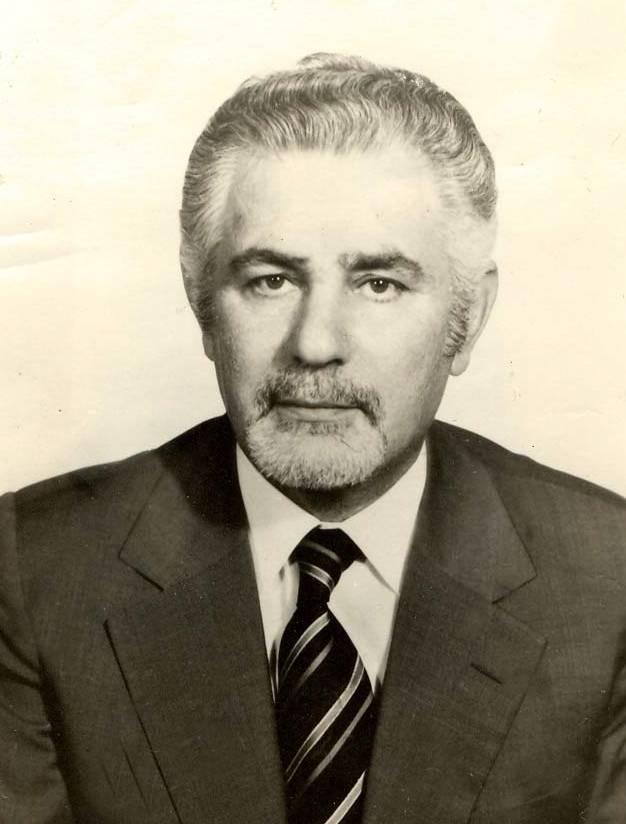 ΠεριεχόμεναΚυριακὴ τοῦ ΠάσχαΤελετὴ τῆς ἈναστάσεωςΔεῦτε λάβετε φῶςδευ_ τε_ λα_.α_ α_ α_ βε_ ε_ τε_ φω_.ω_ ως_  εκ_ του_ α_ νε_ σπε_ ε_ ε_ ε_ ρου_ φω_ ω_ το_ ος_ και_ δο_ ξα_.α_ σα_ τε_.ε_ Χρι_ ι_ στο_ ο_ ον_ τον_ α_ α_ α_.να_ στα_ α_ αν_ τα_ εκ_.νε_ ε_ ε_ κρων	(γ΄)_Τὴν ἀνάστασίν σουτην_ Α_ να_ στα_ σι_.ι_ ιν_ σου_ Χρι_ στε_ Σω_ τηρ_ αγ_ γε_ λοι_ υ_ μνου_.ου_ ου_ σιν_ εν_ ου_ ρα_ νοις_ και_ η_ μα_ α_ ας_ τους_ ε_ πι_ γη_ ης_ κα_ τα_ ξι_ ω_ σον_ εν_ κα_ θα_ ρα_ καρ_ δι_ α_ σε_.ε_ ε_.δο_ ξα_ ζειν_την_ Α_ να_ στα_ α_ σι_ ιν_ σου_ Χρι_ ι_ ι_ ι_ στε_ ε_ ε_.ε_ ε_ Σω_.ω_ ω_ ω_ ω_ ω_ τηρ_ α_ α_.αγ_ γε_.ε_ ε_.ε_ λοι_ υ_ υ_ μνου_ ου_ σιν_ ε_ ε_ ε_ εν_ ου_ ου_ ου_.ου_ ου_ ρα_.α_ α_ α_ α_ α_ νοις_ και_ η_ μα_ α_ ας_ τους_ ε_ ε_.ε_ πι_.ι_ γη_ ης_ κα_ τα_ α_ α_ α_ ξι_ ι_ ι_.ι_ ι_ ω_.ω_ ω_ ω_ ω_ ω_ σον_ εν_ κα_ α_ θα_ α_ ρα_ α_ καρ_ δι_ ι_ α_ σε_ ε_.ε_ ε_ ε_.δο_ ο_ ξα_.α_ α_ ζει_ ειν_Χριστὸς ἀνέστηχρι_ στο_ ος_ α_ νε_ ε_ στη_ η_ ε_ εκ_ νε_ κρω_.ω_ ων_ θα_ να_ α_.α_ τω_ θα_ α_ να_ α_το_ ον_ πα_ τη_ η_ η_ σα_.α_ α_ ας_ και_.αι_ τοι_ οις_ εν_ τοι_ οις_ μνη_.η_ μα_ α_.α_ σι_ ζω_ ω_ ην_  χα_ ρι_ σα_.α_ α_ με_ νος 	_χρι_ στο_ ος_ α_ νε_ ε_.ε_ στη_ η_ η_ η_ εκ_ νε_ κρω_.ω_ ων_ θα_ να_ α_.α_ τω_ θα_ α_ να_ α_το_ ον_ πα_ τη_ η_ η_ σα_.α_ α_ ας_ και_ τοι_ οις_ εν_ τοι_ οις_ μνη_.η_ μα_ α_.α_ σι_ ζω_ ω_ ην_  χα_ ρι_ σα_.α_ α_ με_ νος 	_χρι_ στο_ ος_ α_ νε_.ε_ στη_ η_ ε_ εκ_ νε_ ε_ κρω_ ω_ ων_ θα_ α_ να_ α_ τω_ ω_ θα_.α_.α_ να_ το_ ον_ πα_ α_ α_ τη_ η_ η_ η_ σας_ και_ τοις_ ε_ ε_ εν_.τοι_ οις_ μνη_.η_ η_.μα_ α_ α_ σι_ ζω_ ω_ ην_  aχα_ α_ ρι_ σα_.α_ α_ με_.ε_ νο_ ο_.ο_ ος_τὸ τέλος a   χα_ ρι_ σα_.α_ α_ με_.ε_ νο_ ο_ ο_ ο_ ο_ ο_ ο_  ο_ ος_Μεγαλυνάρια θ΄ ᾠδῆςμε_ γα_ λυ_ νον_ ψυ_ χη_ μου_ ου_ τον_ ε_ θε_ λου_ σι_ ι_ ως_ πα_ θον_ τα_ και_ τα_ φεν_ τα_ α_ και_ εξ_ α_ να_ σταν_ τα_ τρι_ η_ με_ ρον_ εκ_ τα_ φου_φ ω_ τι_ ζου_ φω_ τι_ ζου_ η_ νε_ α_ Ι_ ε_ ρου_ σα_ λημ_ η_ γαρ_ δο_ ξα_ Κυ_ ρι_ ι_ ου_ ου_.ου_ ε_ πι_ σε_ α_ νε_ τει_ λε_ χο_ ρευ_ ε_ νυν_ και_ α_ γα_ αλ_ λου_ Σι_ ων_ συ_ υ_ δε_ Α_ γνη_ η_ η_ η_ τερ_ που_ Θε_ ο_ το_ ο_ κε_ εν_ τη_ ε_ γερ_ σει_ του_ το_ ο_ κου_ σου_μ ε_ γα_ λυ_ νον_ ψυ_ χη_ μου_ ου_ τον_ εξ_ α_ να_ στα_ αν_ τα_ τρι_ η_ με_ ρον_ εκ_ τα_.α_ φου_ Χρι_ στον_ τον_ ζω_ ο_ δο_ την_	τὸ ἴδιοφ ω_ τι_ ζου_ φω_ τι_ ζου_ η_ νε_ α_ Ι_ ε_ ρου_ σα_ λημ_ η_ γαρ_ δο_ ξα_ Κυ_ ρι_ ι_ ου_ ου_.ου_ ε_ πι_ σε_ α_ νε_ τει_ λε_ χο_ ρευ_ ε_ νυν_ και_ α_ γα_ αλ_ λου_ Σι_ ων_ συ_ υ_ δε_ Α_ γνη_ η_ η_ η_ τερ_ που_ Θε_ ο_ το_ ο_ κε_ εν_ τη_ ε_ γερ_ σει_ του_ το_ ο_ κου_ σου_χρι_ στος_ το_ και_ νον_ Πα_.α_ σχα_ το_ ζω_ ο_ ο_ θυ_ τον_ θυ_ υ_ μα_ α_ μνος_ Θε_ ου_ ο_ αι_ αι_ ρων_ την_ α_ μαρ_ τι_.αν_ κο_ σμου_ω θει_ ας_ ω_ φι_ ι_ λης_ ω_ γλυ_ κυ_ τα_ της_ σου_ φω_ νης_ μεθ_ η_ μων_ α_ ψευ_ δω_ ως_ γα_ α_.αρ_ ε_ πηγ_ γει_ λω_ ε_ σε_ σθαι_ με_ χρι_ τερ_ μα_ των_ αι_ ω_ νος_ Χρι_ στε_ η_ ην_ οι_ πι_ στοι_ οι_ οι_ οι_ αγ_ κυ_ ραν_ ελ_ πι_ ι_ δος_ κα_ τε_ χον_ τες_ α_ γαλ_ λο_ ο_ με_ θα_ση_ με_ ρον_ πα_ σα_ κτι_ σις_ α_ γαλ_ λε_ ται_ και_ χαι_ αι_ ρει_ ο_ τι_ Χρι_ στος_ α_ νε_ ε_ στη_ και_ Α_ δης_ ε_ σκυ_ λευ_ θη_ τὸ ἴδιοω θει_ ας_ ω_ φι_ ι_ λης_ ω_ γλυ_ κυ_ τα_ της_ σου_ φω_ νης_ μεθ_ η_ μων_ α_ ψευ_ δω_ ως_ γα_ α_.αρ_ ε_ πηγ_ γει_ λω_ ε_ σε_ σθαι_ με_ χρι_ τερ_ μα_ των_ αι_ ω_ νος_ Χρι_ στε_ η_ ην_ οι_ πι_ στοι_ οι_ οι_ οι_ αγ_ κυ_ ραν_ ελ_ πι_ ι_ δος_ κα_ τε_ χον_ τες_ α_ γαλ_ λο_ ο_ με_ θα_δ ο_ ξα_ Πα_ τρι_ και_ Υι_ ω_ και_ α_ γι_ ω_ Πνευ_ μα_ τι_	μ ε_ γα_ λυ_ νον_ ψυ_ χη_ μου_ ου_ της_ τρισ_ υ_ πο_ στα_ α_ του_ και_ α_ δι_ αι_ ρε_ ε_ του_ Θε_ ο_ τη_ τος_ το_ κρα_ τος_ω_ Πα_ σχα_ το_ με_ ε_.γα_ και_ ι_ ε_ ρω_ τα_ τον_ Χρι_ στε_ ω_ σο_ φι_ α_ και_ Λο_ ο_ γε_ ε_ του_ Θε_ ου_ και_ δυ_ να_ μις_ δι_ δου_ η_ μιν_ ε_ κτυ_ πω_ τε_ ρον_ σου_ ου_ με_ τα_ σχει_ ει_ ει_ ειν_ εν_ τη_.α_ νε_ σπε_ ε_ ρω_ η_ με_ ρα_ της_ βα_ σι_ λει_ ει_ ας_ σουκαι_ νυν_ και_ α_ ει_ και_ εις_ τους_ αι_ ω_ νας_ των_ αι_ ω_ νων_ α_ μην		χ αι_ ρε_ Παρ_ θε_ νε_ χαι_ ρε_ χαι_ ρε_ ευ_ λο_ γη_ με_ ε_ νη_ χαι_ ρε_ δε_ δο_ ξα_ σμε_ νη_ σος_ γαρ_ Υι_ ος_ α_ νε_ ε_ στη_ τρι_ η_ με_ ρος_ εκ_ τα_ φου_	τὸ ἴδιοω_ Πα_ σχα_ το_ με_ ε_.γα_ και_ ι_ ε_ ρω_ τα_ τον_ Χρι_ στε_ ω_ σο_ φι_ α_ και_ Λο_ ο_ γε_ ε_ του_ Θε_ ου_ και_ δυ_ να_ μις_ δι_ δου_ η_ μιν_ ε_ κτυ_ πω_ τε_ ρον_ σου_ ου_ με_ τα_ σχει_ ει_ ει_ ειν_ εν_ τη_.α_ νε_ σπε_ ε_ ρω_ η_ με_ ρα_ της_ βα_ σι_ λει_ ει_ ας_ σουΚαταβασία θ΄ ᾠδῆςο Αγ_ γε_ λος_ ε_ βο_.ο_ α_ τη_ Κε_ χα_ ρι_ τω_ με_ ε_ νη_ α_ γνη_ Παρ_ θε_ νε_ χαι_ αι_ ρε_ και_ πα_ λιν_ ε_ ρω_ χαι_ αι_ ρε_ ο_ σος_ Υι_ ος_ α_ νε_ ε_ στη_ τρι_ η_ με_ ρος_ εκ_ τα_ φου_φ ω_ τι_ ζου_ φω_ τι_ ζου_ η_ νε_ α_ Ι_ ε_ ρου_ σα_ λημ_ η_ γαρ_ δο_ ξα_ Κυ_ ρι_ ι_ ου_ ου_.ου_ ε_ πι_ σε_ α_ νε_ τει_ λε_ χο_ ρευ_ ε_ νυν_ και_ α_ γα_ αλ_ λου_ Σι_ ων_ συ_ υ_ δε_ Α_ γνη_ η_ η_ η_ τερ_ που_ Θε_ ο_ το_ ο_ κε_ εν_ τη_ ε_ γερ_ σει_ του_ το_ ο_ κου_ σου_Χρι_ στος_ α_ νε_ στη_ εκ_ νε_ κρων_ θα_ να_ τω_ θα_ να_ τον_ πα_ τη_ η_ σας_ και_ τοις_ εν_ τοις_ μνη_ μα_ σι_ ζω_ ην_ χα_ ρι_ σα_ α_ με_ νος_	(γ΄)α_ να_ στας_ ο_ Ι_ η_ σους_ α_ πο_ του_ τα_ φου_ κα_ θως_ προ_ ει_ ει_ πεν_ ε_ δω_ κεν_ η_ μιν_ την_ αι_ ω_ νι_ ον_ ζω_ ην_ και_ με_ γα_ ε_ λε_ ο_  ο_ ος_ἘξαποστειλάριονΣαρ_ κι_ υ_ πνω_ ω_ σας_ ω_ ως_ θνη_ τος_ ο_ βα_ σι_ ι_ λε_ ευς_ και_ Κυ_ υ_ ρι_ ος_ τρι_ η_ με_ ρος_ ε_.ε_.ξα_ νε_ ε_.ε_ στης_ Α_ δαμ_ ε_ γει_ ει_ ρας_ ε_ εκ_ φθο_ ρα_ ας_ και_ κα_ τα_ αρ_ γη_ η_.σας_ θα_ α_ να_ τον_ Πα_ σχα_.της_ α_ φθαρ_ σι_ ας_ του_ κο_ σμου_ ου_ σω_ τη_ η_ ρι_ ον	(γ΄)Εἰς τοὺς αἴνουςnε_ ε_ ε_	πα_.σα_ πνο_ ο_ η_ η_ αι_ αι_.αι_ νε_.ε_ σα_ α_.α_ τω_  το_ ον_ Κυ_ υ_ υ_ρι_ ι_ ι_ ι_ ον_.αι_ νει_ τε_ τον_ Κυ_ ρι_.ι_ ον_ εκ_ τω_.ω_ ω_ ων_ ου_.ρα_ α_ νω_ ων_ αι_ νει_ τε_ ε_.α_ αυ_ το_.ο_.ον_ εν_ τοι_ οι_ οις_ υ_ψι_ ι_ ι_ ι_ στοις_ σοι_ πρε_ ε_ πει_ ει_.ει_ υ_ υ_.μνος_  τω_ ω_ ω_.ω_Θε_ ε_ ε_ε_ ω_αι_ νει_ τε_.αυ_ το_ ον_ πα_ α_ α_ α_ α_.αν_ τες_ οι_ οι_ α_ αγ_ γε_ ε_ λοι_ οι_ οι_α_ α_ α_ αυ_ του_ αι_ νει_ ει_ ει_ ει_ ει_.ει_ τε_ αυ_ τον_ πα_.σαι_ αι_ δυ_ να_.α_ α_ α_ μεις_.α_ αυ_ του_.ου_ ου_.σοι_ πρε_ ε_ πει_ ει_.ει_ υ_ υ_.μνος_  τω_ ω_ ω_.ω_Θε_ ε_ ε_ε_ ω_Στιχηρὰ Ἀναστάσιμαα ι_ νει_ τε_ αυ_ τον_ ε_ πι_ ταις_ δυ_ να_ στει_ αις_ αυ_ του_ αι_ νει_ τε_ αυ_ τον_ κα_ τα_ το_ πλη_ θος_ της_ με_ γα_ λω_ συ_ υ_ νης_.α_ α_ αυ_ του_υ μνου_ μεν_ σου_.Χρι_ στε_ το_ σω_ ω_ τη_ η_.η_ ρι_ ι_ ι_.ο_ ον_ πα_ α_ α_.α_ θος_ και_ δο_ ξα_.ζο_ μεν_ σου_ ου_.ου_ τη_ ην_.Α_ να_ α_ α_.α_στα_ α_ α_α_ σιν_αι_ νει_ τε_ αυ_ τον_ εν_ η_ χω_ σαλ_ πιγ_ γος_ αι_ νει_ τε_ αυ_ τον_ εν_ ψαλ_ τη_ ρι_ ι_ ω_ και_.αι_ κι_θα_ α_ α_ α_ ρα_ο Σταυ_ ρο_ ον_ υ_ πο_ μει_.νας_ και_ τον_ θα_ να_.τον_ κα_ ταρ_ γη_ η_ η_ η_ η_.η_ σας_ και_ α_ να_ α_ στα_ ας_.εκ_ των_  νε_ κρω_.ω_ ων_ ει_ ρη_ νευ_ σον_ η_ μων_ την_ ζω_ η_ ην_ Κυ_ υ_ ρι_ ι_ ε_.ε_.ε_ ε_.ως_ μο_ νος_ παν_ το_ δυ_ υ_ υ_.υ_να_ α_ α_α_ μος_αι_ νει_ τε_ αυ_ τον_ εν_ τυμ_ πα_ νω_ και_ χο_ ρω_ αι_ νει_ τε_ αυ_ τον_ εν_ χορ_ δαι_ αι_ αις_ και_.αι_ ορ_γα_ α_ α_ α_ νω_ο τον_ α_ α_ δην_ σκυ_ λευ_.σας_ και_ τον_ αν_ θρω_.πον_ α_ να_ στη_ η_ η_ η_ η_.η_ σας_ τη_ α_ να_.α_ στα_ α_.σει_ σου_  Χρι_ στε_.ε_ ε_ α_ ξι_ ω_ σον_ η_ μας_ εν_ κα_ θα_ α_ ρα_ α_.κα_ αρ_ δι_ ι_ α_ υ_ μνει_ ειν_ και_ αι_ δο_ ξα_ α_ α_.α_ζει_ ει_ ει_ειν_ σε_α ι_ νει_ τε_ αυ_ τον_ εν_ κυμ_ βα_ λοις_ ευ_ η_ χοις_ αι_ νει_ τε_ αυ_ τον_ εν_ κυμ_ βα_ λοις_ α_ λα_ λα_ γμου_ πα_ σα_ πνο_ η_ αι_ νε_ σα_ τω_ ω_ τον_ Κυ_ υ_ υ_.υ_ρι_ ι_ ι_ ι_ ον_τ ην_ θε_ ο_ πρε_ πη_ σου_ συγ_ κα_ τα_.βα_ σιν_ δο_ ξα_ α_ α_ ζο_ ο_.ον_ τες_ υ_ μνου_ ου_ με_ εν_ σε_  Χρι_ στε_.ε_ ε_ ε_ τε_ χθης_ ε_ ε_.εκ_ πα_ αρ_ θε_ ε_ ε_ νου_ και_ α_ χω_ ρι_ στος_ υ_ πη_.ηρ_ χες_  τω_ ω_ ω_.ω_Πα_ α_ α_ α_ τρι_ ε_ πα_ θες_ ως_ αν_ θρω_ πος_ και_ ε_ κου_ σι_ ως_ υ_ πε_.μει_ νας_  Σταυ_ ρο_.ο_ ον_ α_ α_ νε_ ε_.στης_ εκ_.του_ ου_ τα_ α_ φου_ ως_ εκ_.πα_ στα_.α_ δος_ προ_ ο_ ο_.ο_ε_ ε_ ε_ ελ_ θων_ ι_ να_ σω_ σης_ τον_ κο_ ο_.ο_ σμον_ Κυ_ υ_ ρι_.ι_.ι_.ε_  δο_ ο_ ο_.ο_ξα_ α_ α_α_ σοι_Στιχηρὰ τοῦ ΠάσχαΑ_ να_ στη_ τω_ ο_ Θε_ ος_ και_ δι_ α_ σκορ_ πι_ σθη_ τω_ σαν_ οι_ ε_ χθροι_ αυ_ του_ και_ φυ_ γε_ τω_ σαν_ α_ πο_ προ_ σω_ που_ αυ_ του_ οι_ μι_ σουν_ τες_.αυ_ τον_Πα_ σχα_ ι_ ε_ ρον_ η_ μιν_ ση_ με_ ρον_ α_ να_ δε_ δει_ κται_ Πα_ σχα_ και_ νον_ α_ γι_ ον_ Πα_ σχα_ μυ_.στι_ κον_ Πα_ σχα_ παν_ σε_ βα_ σμι_ ον_ Πα_ α_ σχα_ Χρι_ στος_ ο_ λυ_ τρω_ της_ Πα_ σχα_ α_.μω_ μον_ Πα_ σχα_ με_ ε_ γα_ Πα_ σχα_ των_ πι_ στων_ Πα_ σχα_ το_ πυ_ λας_ η_ μιν_ του_ πα_ ρα_ δει_ ει_ σου_ α_ νοι_.οι_ ξαν_ Πα_ σχα_ παν_ τας_ α_ γι_ α_ α_ ζον_.πι_ στους_ως_ εκ_ λει_ πει_ κα_ πνος_ ε_ κλι_ πε_ τω_ σαν_ ως_ τη_ κε_ ται_ κη_ ρος_ α_ πο_ προ_ σω_ που_.πυ_ ρος_δευ_ τε_ α_ πο_ θε_ ας_ γυ_ ναι_ κες_ ευ_ αγ_ γε_ λι_ στρι_ αι_ και_ τη_ Σι_ ω_ ων_ ει_ πα_ τε_ δε_ χου_ παρ_ η_ μων_ χα_ ρας_ ευ_ αγ_ γε_ λι_ α_ της_ α_ να_ στα_ σε_ ως_.Χρι_ στου_ τε_ ερ_ που_ χο_ ρε_ ευ_ ε_ και_ α_ γα_ αλ_ λου_ Ι_ ε_ ρου_ σα_ λημ_ τον_ βα_ σι_ λε_ α_ Χρι_ στον_ θε_ α_ σα_ με_.νη_ εκ_ του_ μνη_ μα_ τος_ ως_ νυμ_ φι_ ον_ προ_ ερ_ χο_ ο_ με_.ε_ νον_ου_ τως_ α_ πω_ λουν_ ται_ οι_ α_ μαρ_ τω_ λοι_ α_ πο_ προ_ σω_ που_ του_ Θε_ ου_ και_ οι_ δι_ και_ οι_ ευ_ φραν_ θη_ τω_ σαν_α ι_ μυ_ ρο_ φο_ ροι_ γυ_ ναι_ κες_ ο_ ορ_ θρου_ βα_ θε_ ε_ ως_ ε_ πι_ στα_ σαι_ προς_ το_ μνη_ η_ μα_ του_ ζω_ ο_ δο_ του_ ευ_ ρον_ αγ_ γε_ λον_ ε_ πι_ τον_ λι_ θον_ κα_ θη_ με_ νον_ και_ αυ_ τος_ προσ_ φθεγ_ ξα_ με_ νος_ αυ_ ταις_ ου_ τως_ ε_.λε_ γε_ τι_ ι_ ζη_ τει_ τε_ τον_ ζων_ τα_ με_ τα_ α_ των_ νε_ κρων_ τι_ ι_ θρη_ νει_ τε_ τον_ α_ φθαρ_ τον_ ως_ εν_ φθο_ ρα_ α_ πελ_ θου_ ου_ σαι_ κη_ ρυ_ ξα_ τε_ τοις_ αυ_ του_ ου_ μα_.θη_ ται_.αις_α υ_ τη_ η_ η_ με_ ρα_ ην_ ε_ ποι_ η_ σεν_ ο_ Κυ_ ρι_ ος_ α_ γαλ_ λι_ α_ σω_ με_ θα_ και_ ευ_ φραν_ θω_ μεν_ εν_.αυ_ τη_π α_ σχα_ το_ τερ_ πνον_ Πα_ σχα_ Κυ_ ρι_ ου_ Πα_ σχα_ Πα_ σχα_ παν_ σε_ βα_ σμι_ ον_ η_ μιν_ α_ νε_ τει_ λε_ Πα_ σχα_ εν_ χα_ ρα_ αλ_ λη_ λους_ πε_ ρι_ πτυ_ ξω_.με_ θα_ ω_ ω_ Πα_ σχα_ λυ_ τρον_ λυ_ πης_ και_ γαρ_ εκ_ τα_ φου_ ση_ με_ ρον_ ωσ_ περ_ εκ_ πα_ στου_ εκ_ λα_ αμ_ ψας_ Χρι_ στος_ τα_ γυ_ ναι_ α_ χα_ ρας_ ε_ πλη_.σε_ λε_ γων_ κη_ ρυ_ υ_ ξα_ τε_ α_ πο_ στο_ ο_ ο_ ο_.ο_ λοις_ΔοξαστικὸνΔ ο_ ο_ ξα_ Πα_ τρι_.ι_ ι_ ι_ και_ αι_ Υι_ ω_ και_ α_ γι_ ι_ ω_.ω_ ω_ Πνευ_.μα_ α_ α_ τι_Κ αι_ νυν_ και_.α_ ει_ και_ εις_ τους_ αι_ ω_ ω_ νας_ των_ αι_ ω_ ω_ ω_.ω_ ω_ νων_.α_ α_ α_ μην_ Α  να_ στα_ α_ σε_ ω_ ως_ η_ η_ με_.ε_ ε_ ε_ ε_.ε_ ρα_.και_ λαμ_ πρυν_ θω_ ω_ ω_ ω_ με_.ε_.εν_ τη_ πα_ α_ αν_ η_ η_ η_ γυ_ υ_ υ_ υ_ ρει_ και_ αλ_ λη_ η_.η_ λους_ πε_ ρι_ ι_ ι_.πτυ_ υ_ ξω_ ω_ ω_ ω_ με_ ε_ ε_ ε_ θα_ ει_ πω_ με_.ε_ ε_ εν_ α_ α_ δελ_ φοι_.και_ τοις_ μι_ σου_ ου_ ου_.ου_ ου_.ου_ σιν_.η_ η_ η_ μας_ συγ_ χω_ ρη_ η_ σω_ ω_.ω_ μεν_ πα_ α_ α_ αν_ τα_ α_ α_ τη_.η_ Α_ α_.α_ να_.α_ α_ στα_ α_ α_ α_ σει_ και_ αι_ ου_.ου_ τω_ ω_.ω_ βο_ η_ η_ η_.η_ σω_ ω_ ω_ ω_ μεν_ Χρι_ στος_ α_ νε_ ε_ στη_ η_ ε_ εκ_ νε_ ε_ κρω_ ω_ ων_ θα_ α_ να_ α_ τω_ ω_ θα_.α_.α_ να_.το_ ο_ ον_ πα_ α_ α_ τη_ η_ η_ η_ σας_ και_ τοις_ ε_ εν_ τοι_ οις_ μνη_.η_ η_.μα_ α_ α_ σι_ ζω_ ω_ η_ ην_ χα_ α_ α_ ρι_ σα_ α_ α_ με_ νος_	_Τὸ «Χριστὸς Ἀνέστη» ἐπαναλαμβάνεται ὑπὸ τοῦ β΄ χοροῦχρι_ στο_ ος_ α_ νε_ ε_ στη_ η_ ε_ εκ_ νε_ κρω_.ω_ ων_ θα_ να_ α_.α_ τω_ θα_ α_ να_ α_το_ ον_ πα_ τη_ η_ η_ σα_.α_ α_ ας_ και_.αι_ τοι_ οις_ εν_ τοι_ οις_ μνη_.η_ μα_ α_.α_ σι_ ζω_ ω_ ην_  χα_ ρι_ σα_.α_ α_ με_ νος 	_καὶ αὖθις ὑπὸ τοῦ α΄ χοροῦ μὲ κατάληξινχρι_ στο_ ος_ α_ νε_ ε_ στη_ η_ ε_ εκ_ νε_ κρω_.ω_ ων_ θα_ να_ α_.α_ τω_ θα_ α_ να_ α_το_ ον_ πα_ τη_ η_ η_ σα_.α_ α_ ας_ και_.αι_ τοι_ οις_ εν_ τοι_ οις_ μνη_.η_ μα_ α_.α_ σι_ ζω_ ω_ ην_ χα_ ρι_ σα_.α_ α_ με_ νο_ ο_ ο_ ο_ ο_  ο_ ο_ ος_Δοξαστικὸν Χρυσάφου τοῦ Νέουnε_ α να_.α_ α_ α_ στα_ α_ α_ α_ α_ α_.α_ σε_ ε_.ε_ ε_ nε_.ε_ ε_ ε_ ως_ η_ η_.η_ η_ η_ η_ με_ ε_ ε_ ε_ ε_ ε_ ε_ ρα_ α_ α_ α_ α_.α_ α_ και_ αι_ αι_.αι_ nαι_ αι_ αι_ λα_ αμ_ πρυ_.υ_ υ_ υ_ υν_ θω_ ω_ ω_ ω_ ω_ ω_ ω_ με_ ε_ ε_.ε_ εν_ τη_ πα_ αν_ η_ η_ η_ η_ η_ η_ γυ_ υ_ υ_ υ_ υ_ υ_ υ_ υ_ υ_.υ_ υ_ zυ_.υ_ υ_.υ_ υ_ υ_ υ_ υ_ υ_.υ_ υ_ υ_ υ_.υ_.υ_ υ_ υ_ τη_.πα_.αν_ η_ η_.η_ γυ_ υ_ υ_ υ_ υ_  υ_ υ_.υ_ ρει_.ει_ ει_ ει_ ει_ και_ αλ_ λη_ η_ η_ η_.η_ zη_.η_ η_ η_ η_ η_ η_ λου_.ου_ ου_ ου_ ου_.ου_ ου_.ου_ zου_ ου_ ου_ ου_ ους_ πε_ ρι_.ι_ ι_ ι_ ι_ ι_ ι_ πτυ_.υ_ υ_ υ_ υ_ υ_ υ_ υ_ zυ_ υ_ υ_ πε_ ρι_ ι_.πτυ_ υ_ υ_ ξω_ ω_.ω_ ω_ ω_ ω_ ω_ ω_ zω_ ω_.ω_ ω_ ω_ ω_ ω_ ω_ με_ ε_ ε_ ε_ ε_ ε_ ε_ nε_ πε_ ρι_ πτυ_ ξω_.ω_.ω_ με_.ε_ θα_  ει_ ει_.ει_ ει_  ει_ ει_ πω_ ω_.ω_ ω_.ω_ ω_  ω_ ω_ με_ ε_.ε_ ε_ ε_ nε_ ε_ ε_ εν_ α_ α_.α_ δε_ ελ_ φοι_ οι_ οι_ οι_ οι_ οι_.οι_ οι_ οι_ οι_ οι_.οι_ οι_ οι_ οι_ οι_ οι_ οι_ οι_ οι_.οι_ οι_ οι_ οι_ zοι_ οι_ οι_.οι_ α_ α_ δε_ ελ_ φοι_ οι_ οι_ οι_ οι_ οι_ οι_ οι_ οι_ nε_ ε_ ε_ ε_ οι_.οι_.οι_ οι_.οι_ οι_ οι_.οι_ οι_ zοι_ οι_ οι_.οι_ οι_ οι_ οι_ οι_ και_ αι_ αι_.αι_ nαι_ αι_ αι_ τοι_ οις_ μι_.ι_ ι_ ι_ ι_ σου_ ου_ ου_ ου_ ου_ ου_ ου_ σι_ ι_ ι_.ι_ ιν_ η_ μα_ α_ α_ α_ α_ α_ α_ α_ α_ α_ α_ α_ ας_ συγ_ χω_.ω_ ω_ ω_ ω_ ρη_ η_ η_ η_ η_ η_ η_ σω_ ω_ ω_ ω_.ω_ μεν_ πα_.α_ α_ α_ α_.α_ α_ α_ α_ α_ α_ αν_ τα_ α_ α_ α_ α_ α_ α_ α_ α_ α_ α_ α_ α_ α_.α_ α_ τη_ Α_ α_ α_ α_ α_ α_ να_ α_ α_ α_ α_ α_ α_ στα_.α_ α_ α_ α_ α_ α_ zα_ τη_ Α_ να_ στα_.α_.α_ α_.α_ σει_  και_ ου_ ου_  ου_ ου_ ου_ ου_ zου_ ου_ ου_ ου_ τω_ ω_.ω_ ω_.ω_ βο_ ο_ ο_ ο_ ο_  ου_ τω_ βο_ ο_ η_ η_ η_ η_ η_ η_  σω_ ω_.ω_ ω_ zω_.ω_ ω_ ω_ μεν_ Χρι_ στο_ ο_ ο_ ο_ ο_ ο_ο_ ο_ nε_ ε_ ε_ ε_ ο_.ο_.ο_ ο_.ο_ ο_ ο_.ο_ ο_ zο_ ο_ ο_.ο_ ο_ ο_ ο_ ος_ α_ α_ α_ α_ νε_.ε_ ε_  ε_ ε_ ε_ ε_.ε_ ε_.ε_ ε_ nε_ ε_ ε_ ε_ στη_ ε_ ε_ ε_ ε_ ε_ εκ_ νε_ ε_ ε_ ε_ ε_ εκ_ νε_.ε_ ε_ κρω_ ω_ ω_.ω_ ω_.ω_ ω_ ω_ ων_ θα_.α_ α_ α_ να_.α_ α_ α_ τω_ ω_.ω_ ω_ ω_ θα_ α_ να_.α_ α_ α_ το_ ον_ πα_.α_ α_.α_ τη_ η_ η_ η_ σα_ α_ α_ α_ α_ α_ ας_ και_ αι_ αι_ αι_ αι_ αι_ τοι_.οι_ οι_.οι_ zοι_ οι_ οις_ ε_ εν_ τοι_.οι_ οι_ οις_ μνη_.η_ μα_ α_ εν_ τοις_ μνη_ η_ μα_ σι_.ι_ ι_ ι_ ι_ ι_.ι_ ι_ ι_ ι_ ι_ ι_ ι_ ι_.ι_ ι_.ι_ zι_.ι_ ι_ ι_ ι_ ι_ χι_.ι_ ι_ ι_.ι_.ι_ ι_ ι_ ι_ ι_ ι_ ι_ ι_ ι_ ι_ ι_ ι_ ι_ nε_ ε_ ε_ ι_ ι_ ι_ ι_ ι_ ι_ ι_  ι_ ι_ ι_ ι_ ι_ ι_ ι_ ι_ ι_.ι_ ι_ ι_ ι_ nε_ ε_ ε_ ε_ ι_.ι_.ι_ ι_.ι_ ι_ ι_.ι_ ι_ zι_ ι_ ι_.ι_ ι_ ι_ ι_ ι_ ι_.ι_ ι_ ζω_ η_.η_ η_ η_ ην_ χα_ α_ α_ α_ α_ α_ α_ ρι_ χα_ ρι_ σα_ α_ α_.α_ α_ α_ με_ ε_ ε_ε_ ε_ ε_ ε_ ε_ χα_ ρι_ σα_ με_ ε_ νος_    [κράτημα]  και_ αι_ αι_ αι_ αι_ αι_ τοι_ οι_ οι_.οι_ zοι_ οι_ οις_ ε_ εν_ τοι_.οι_ οι_ οις_ μνη_.η_ μα_ α_ εν_ τοις_ μνη_ η_ μα_ σι_ ζω_ η_ η_ ην_ χα_ α_ α_ α_ α_ α_ α_ ρι_ χα_ ρι_ σα_ α_ α_ α_ α_ α_ α_ με_.ε_ ε_ ε_ ε_ε_ ε_ ε_ ε_ ε_ ε_.χα_ ρι_ σα_ με_ ε_ νο_ ο_ ο_ ο_ ο_ ο_ ο_ ος_Εἰς τὴν Λειτουργίανκυ_ ρι_ ε_ ε_ λε_ ε_ η_ σον_κ υ_ ρι_ ε_ ε_ λε_ η_ σον_κ υ_ ρι_ ε_ ε_ λε_ η_ σον_κ υ_ ρι_ ε_ ε_ λε_ η_ σον_κ υ_ ρι_ ε_ ε_ λε_ η_ σον_κ υ_ ρι_ ε_ ε_ λε_ η_ σον_κ υ_ ρι_ ε_ ε_ λε_ η_ σον_κ υ_ ρι_ ε_ ε_ λε_ η_ σον_κ υ_ ρι_ ε_ ε_ λε_ η_ σον_κ υ_ ρι_ ε_ ε_ ε_ λε_ η_ σον_κ υ_ ρι_ ε_ ε_ ε_ λε_ η_ σον_α _ μην_σοι_ Κυ_ ρι_ ε_Ἀντίφωναα_ μην_α_ λα_ λα_ ξα_ τε_ τω_ Κυ_ ρι_ ω_ πα_ σα_ η_ γη_ταις_ πρε_ σβει_ αις_ της_ Θε_ ο_ το_.ο_ κου_ Σω_ τερ_ σω_ σον_ η_ μας_ 	_ψ α_ λα_ τε_ δη_ τω_ ο_ νο_ μα_ τι_ αυ_ του_ταις_ πρε_ σβει_ αις_ της_ Θε_ ο_ το_.ο_ κου_ Σω_ τερ_ σω_ σον_ η_ μας_ 	_π α_ σα_ η_ γη_ προσ_ κυ_ νη_ σα_ τω_ σαν_ σοι_ και_ ψα_ λα_ τω_ σαν_ σοι_τ αις_ πρε_ σβει_ αις_ της_ Θε_ ο_ το_ ο_ κου_ Σω_ τερ_ σω_ σον_.η_ μα_  α_ ας_κυ_ ρι_ ε_ ε_ λε_ η_ σον_α _ μην_σ οι_ Κυ_ ρι_ ε_α μην_Ο_ Θε_ ος_ οι_ κτει_ ρη_ σαι_ η_ μας_ και_ ευ_ λο_ γη_ σαι_ η_ μας_σω_ σον_ η_ μα_ ας_ Υι_ ε_ Θε_ ου_ ο_ α_ να_ στας_ εκ_ νε_ κρων_ ψαλ_ λον_ τας_ σοι_ αλ_ λη_ λου_ ι_ α_ε_ πι_ φα_ ναι_ το_ προσ_ ω_ πον_ αυ_ του_ εφ_ η_ μας_ και_ ε_ λε_ η_ σαι_ η_ μας_σω_ σον_ η_ μα_ ας_ Υι_ ε_ Θε_ ου_ ο_ α_ να_ στας_ εκ_ νε_ κρων_ ψαλ_ λον_ τας_ σοι_ αλ_ λη_ λου_ ι_ α_του_ γνω_ ναι_ εν_ τη_ γη_ την_ ο_ δον_ σου_ εν_ πα_ σιν_ ε_ θνε_ σι_ το_ σω_ τη_ ρι_ ον_ σου_σ ω_ σον_ η_ μα_ ας_ Υι_ ε_ Θε_ ου_ ο_ α_ να_ στας_ εκ_ νε_ κρων_ ψαλ_ λον_ τας_ σοι_ αλ_ λη_ λου_ ι_ α_δ ο_ ξα_ Πα_ τρι_ και_ Υι_ ω_ και_ α_ γι_ ω_ Πνευ_ μα_ τι_κ αι_ νυν_ και_ α_ ει_ και_ εις_ τους_ αι_ ω_ νας_ των_ αι_ ω_ νων_ α_ μην_ο_ Μο_ νο_ γε_ νης_ Υι_ ος_ και_ Λο_ γος_ του_.Θε_ ου_ α_ θα_ να_ τος_ υ_ πα_.α_.α_ αρ_ χων_ και_ κα_ τα_ δε_ ξα_ με_ νος_ δι_ α_ την_ η_ με_ τε_ ραν_ σω_ τη_ ρι_ ι_ αν_ σαρ_ κω_ θη_ η_ ναι_ εκ_ της_ α_ γι_ ας_ Θε_ ο_ το_ κου_ και_ α_ ει_ παρ_ θε_ νου_ Μα_ ρι_ ας_ α_ τρε_ πτως_ εν_ αν_ θρω_ πη_ σας_ σταυ_ ρω_ θεις_ τε_ Χρι_ στε_ ο_ Θε_ ος_ θα_ να_ α_ τω_ θα_ να_ τον_ πα_ τη_ σας_ ει_ εις_ ων_ της_ α_ γι_ ας_ Τρι_ α_ δος_ συν_ δο_ ξα_ ζο_ ο_ με_ νος_ τω_ Πα_ τρι_ και_ τω_ α_ γι_ ω_ Πνευ_ μα_ τι_ σω_ σον_.η_ μα_  α_ ας_κυ_ ρι_ ε_ ε_ λε_ η_ σον_α _ μην_σοι_ Κυ_ ρι_ ε_α_ μην_α _ να_ στη_ τω_ ο_ Θε_ ος_ και_ δι_ α_ σκορ_ πι_ σθη_ τω_ σαν_ οι_ ε_ χθροι_ αυ_ του_ και_ φυ_ γε_ τω_ σαν_ α_ πο_ προσ_ ω_ που_ αυ_ του_ οι_ μι_ σουν_ τες_ αυ_ τον_χ ρι_ στο_ ος_ α_ νε_ ε_ στη_ η_ ε_ εκ_ νε_ κρω_.ω_ ων_ θα_ να_ α_.α_ τω_ θα_ α_ να_ α_το_ ον_ πα_ τη_ η_ η_ σα_.α_ α_ ας_ και_.αι_ τοι_ οις_ εν_ τοι_ οις_ μνη_.η_ μα_ α_.α_ σι_ ζω_ ω_ ην_  χα_ ρι_ σα_.α_ α_ με_ νος 	_α υ_ τη_ η_ η_ με_ ρα_ ην_ ε_ ποι_ η_ σεν_ ο_ Κυ_ ρι_ ος_ α_ γαλ_ λι_ α_ σω_ με_ θα_ και_ ευ_ φραν_ θω_ μεν_ εν_ αυ_ τη_χ ρι_ στο_ ος_ α_ νε_ ε_.ε_ στη_ η_ η_ η_ εκ_  νε_ κρω_.ω_ ων_ θα_ να_ α_ τω_ θα_ α_ να_ α_το_ ον_ πα_ τη_ η_ η_ σα_.α_ α_ ας_ και_ τοι_ οις_ εν_ τοι_ οις_ μνη_.η_ μα_ α_.α_ σι_ ζω_ ω_ ην_  χα_ ρι_ σα_.α_ α_ με_ νο_ ο_ ο_ ο_ ο_ ο_ ο_ ος_Χριστὸς ἀνέστη ἀργὸνχρι_ στο_ ο_ ος_  α_.α_ α_ νε_ ε_ ε_ ε_ ε_ ε_ στη_ η_ ε_ ε_ ε_ ε_ ε_ ε_ ε_ εκ_ νε_ ε_ ε_ ε_ ε_ ε_ κρω_ ω_ ω_.ω_ ω_ ω_ ω_ ω_ ω_ ω_ ω_ ω_ ω_ ω_ ων_ θα_ α_ α_ να_.α_ α_ α_ α_ α_ α_ α_.α_ τω_.ω_ ω_.ω_ ω_ θα_ α_ α_  α_ α_ α_ να_.α_ α_ α_ θα_ α_ να_ α_ το_ ον_ πα_.α_ α_ α_ τη_ η_ η_ η_ zη_.η_.η_ η_ η_ σα_ α_.α_ α_ ας_ και_ αι_.αι_ τοι_.οι_ οι_ οις_ ε_ ε_ ε_ ε_ εν_.τοι_ οις_ μνη_ η_ η_  η_ η_ η_ μα_.α_ εν_ τοις_ μνη_ η_ μα_ α_.α_ σι_.ι_ ι_ ζω_ ω_ ω_ ω_ η_ η_ η_ ην_ χα_ α_ ρι_ σα_.α_ α_.χα_ ρι_ σα_ aμε_ ε_ νος_τὸ τέλος aμε_ ε_ νο_ ο_ ο_ ο_ ο_ ο_ ο_ ος_Εἰσοδικὸνεν_ Εκ_ κλη_ σι_ ι_ αις_ ευ_ λο_ γει_ τε_ τον_.Θε_ ον_ Κυ_ ρι_ ον_ εκ_ πη_ γων_ Ισ_ ρα_ ηλ_ Σω_ ω_ σον_ η_ μα_.ας_.Υι_ ε_ ε_.Θε_ ου_ ο_ α_ να_ στα_ α_ α_ ας_ ε_ εκ_ νε_ κρω_ ω_ ω_.ω_ ων_ ψα_ αλ_ λον_ τα_.ας_.σοι_.αλ_ λη_ η_ λου_ ου_.ι_ α_Ὑπακοὴπρο_ λα_ βου_ σαι_ τον_ ορ_ θρον_ αι_ πε_ ρι_ Μα_ ρι_ αμ_ και_ ευ_ ρου_ σαι_ τον_ λι_ θον_ α_ πο_ κυ_ λι_ σθεν_ τα_ του_ μνη_.μα_ τος_ η_ κου_ ον_ εκ_ του_ αγ_ γε_ ε_ λου_ τον_ εν_ φω_ τι_ α_ ι_ δι_ ω_ υ_ παρ_ χον_ τα_ με_ τα_ νε_ κρων_ τι_ ζη_ τει_ τε_ ως_ αν_.θρω_ πον_ βλε_ πε_ τε_ τα_ εν_ τα_ φι_.α_ σπα_ αρ_ γα_ να_ δρα_ με_ τε_ και_ τω_ κο_ σμω_ κη_ ρυ_ υ_ ξα_ τε_ ως_ η_ γερ_ θη_ ο_ Κυ_ υ_ ρι_ ος_ θα_ να_ τω_ σας_ τον_ θα_.να_ τον_ ο_ τι_ υ_ παρ_ χει_.Θε_ ου_ Υι_ ος_ του_ σω_ ζον_ τος_ το_ γε_ νος_ των_.αν_ θρω_ ω_ πων_Κοντάκιονει_ και_ εν_ τα_ φω_ κα_ τηλ_ θες_ α_ θα_ α_ να_ τε_ αλ_ λα_ του_ α_ δου_ κα_ θει_ λες_ την_ δυ_ να_ μιν_ και_ α_ νε_ στης_ ως_ νι_ κη_ της_ Χρι_ στε_ ο_ Θε_ ος_ γυ_ ναι_ ξι_ μυ_ ρο_ φο_ ροις_ φθεγ_ ξα_ με_ νος_ χαι_ αι_ ρε_ τε_ και_ τοις_ σοις_ α_ πο_ στο_ λοις_ ει_ ρη_ νην_ δω_ ρου_ με_ νος_ ο_ τοις_ πε_ σου_ ου_ σι_ πα_ ρε_ χων_ α_ να_ α_ στα_ σι_  ι_ ιν_Εἰς τὸ ἘξαιρέτωςΟ_ α_ αγ_ γε_ λο_.ος_ ε_.ε_.ε_ βο_ ο_ ο_ ο_.α_ α_ τη_ η_ Κε_ χα_.α_ ρι_.ι_.τω_ ω_ ω_.με_ ε_ ε_ ε_.νη_ η_ η_  α_ γνη_ η_ Πα_ α_.αρ_ θε_ ε_ νε_ ε_ χαι_ αι_ αι_ αι_.ρε_ ε_ και_ αι_ πα_ λιν_ ε_ ρω_ ω_.χαι_ αι_ αι_ αι_.ρε_ ε_ ε_ ο_ σο_.ος_ Υι_ υι_ ο_ ος_ α_ νε_ ε_ ε_ ε_.στη_ η_ τρι_ ι_.ι_ η_.η_.η_ η_ με_.ε_ ρο_ ος_ ε_.ε_ εκ_ τα_ α_ α_ α_ φου_Φ ω_ τι_ ι_ ι_ ζου_ φω_ τι_ ι_ ι_ ι_ ι_ ζου_ ου_ η_ νε_ ε_ α_ α_ Ι_ ι_ ε_.ε_ ε_ ρου_ ου_.ου_ σα_ α_ λη_ ημ_ η_ γαρ_ δο_ ο_ ξα_ Κυ_ ρι_ ι_ ι_ ι_ ι_.ι_ ου_ ου_ ου_ ου_.ε_ ε_ πι_ ι_ σε_ ε_ ε_ α_ α_ α_ νε_ ε_ τει_ ει_ λε_ ε_  χο_.ο_ ο_ ο_.ο_ ρε_ ε_ ευ_ ε_ ε_ νυ_ υ_ υ_ υν_ και_ α_ γα_ α_ α_.α_ α_.αλ_ λου_.Σι_ ι_ ι_ ων_ συ_.υ_ υ_ υ_.υ_ δε_ ε_.α_ α_ α_ γνη_ η_ η_ η_ τερ_ που_.ου_ Θε_.ε_.ο_ ο_ ο_.το_ ο_ ο_ ο_ ο_.κε_ ε_ ε_ εν_ τη_ η_ ε_ ε_ γε_.ε_ ερ_ σει_.ει_ του_ ου_ ου_ το_ ο_ ο_ ο_.ο_ κου_ ου_ ου_ ου_ σου_ ου_  ου_ ου_Ἀντὶ τοῦ «Εἴη τὸ ὄνομα Κυρίου...»ψάλλομεν καθ’ ὅλην την Διακαινήσιμον ἑβδομάδα τὸ «Χριστὸς ἀνέστη...»Α _ μην_ Χ ρι_ στος_ α_ νε_ στη_ εκ_ νε_ κρων_ θα_ να_ τω_ θα_ να_ τον_ πα_ τη_ η_ σας_ και_ τοις_ εν_ τοις_ μνη_ μα_ σι_ ζω_ ην_ χα_ ρι_ σα_ με_ νος (β΄)	Χ ρι_ στος_ α_ νε_ στη_ εκ_ νε_ κρων_ θα_ να_ τω_ θα_ να_ τον_ πα_ τη_ η_ σας_ και_ τοις_ εν_ τοις_ μνη_ μα_ σι_ ζω_ ην_ χα_ ρι_ σα_ α_ με_ νο_  ο_ ος_Ἀπολυτίκιον
ἁγίου Ἰωάννου τοῦ Χρυσοστόμουη_ του_ στο_ μα_ τος_ σου_ καθ_ α_ περ_ πυ_ σος_ εκ_ λαμ_ ψα_ σα_ χα_ ρις_ την_ οι_ κου_ με_ νην_.ε_ ε_ φω_ τι_ ι_ σεν_ α_ φι_ λαρ_ γυ_ ρι_ ας_ τω_ κο_ σμω_ θη_ σαυ_ ρους_ εν_ α_ πε_ θε_ το_ το_ υ_ ψος_ η_ μιν_ της_ τα_ πει_ νο_ φρο_ συ_ νης_ υ_ υ_ πε_ δει_ ει_ ξεν_ αλ_ λα_ σοις_ λο_ γοις_ παι_ δευ_ ων_ πα_.τερ_ Ι_ ω_ αν_ νη_ Χρυ_ σο_ στο_ με_ πρε_ σβευ_ ε_ τω_ λο_ γω_ Χρι_ στω_ ω_ τω_ Θε_ ω_ σω_ θη_ ναι_ τας_ ψυ_ υ_ χας_ η_ η_ μω_ ω_ ω_ ων_Ἑσπερινὸς τοῦ ΠάσχαΕἰς τὸν ἑσπερινὸνΚεκραγάριον ἀργὸνα μην_  κ υ_ υ_ ρι_ ι_ ι_ ι_ zι_.ι_.ι_ ι_ ι_ ε_ ε_ κε_ ε_ ε_ κρα_.α_ α_ α_  α_.α_ α_.α_ α_ α_ α_ α_ ξα_ α_ α_ α_ α_ α_ α_ προ_ ος_ σε_.ε_ ε_ ει_ ει_.ει_ εισ_ α_  α_.α_ α_ α_.α_ α_ α_ zα_ εισ_ α_ α_ κου_.ου_ ου_.ου_ σο_ ο_ ο_ ο_.ο_ ο_ ο_ ο_ ο_.ο_ ο_ nε_ ε_ ε_  ο_ ο_ ο_ ο_ ο_ ο_ ο_  zο_.ο_ ο_ ο_ ο_ ο_ ον_ μου_ εισ_ α_.α_  α_ α_.α_ α_ α_ zα_  α_.α_ α_.α_ κου_  σο_.ο_ ο_ ο_ ο_ ο_ ο_.ον_ μου_ Κυ_ υ_ υ_ υ_ υ_.υ_.υ_ ρι_.ι_ ε_ ε_ ε_ ε_.ε_ Κυ_ υ_ υ_ ρι_ ι_ ι_ ι_ zι_.ι_.ι_ ι_ ι_ ε_ ε_ κε_ ε_ ε_ κρα_.α_ α_ α_  α_.α_ α_.α_.α_ α_ α_ α_ ξα_ α_ α_ α_ α_ α_ α_ προ_ ος_ σε_.ε_ ε_ ει_ ει_.ει_ εισ_ α_  α_.α_ α_ α_.α_ α_ α_ zα_  εισ_ α_ α_ κου_.ου_ ου_.ου_ σο_ ο_ ο_ ο_.ο_ ο_ ο_ ο_ ο_.ο_ ο_ nε_ ε_ ε_  ο_ ο_ ο_ ο_ ο_ ο_ ο_  zο_.ο_.ο_ ο_ ο_ ο_ ον_ μου_ προ_ ο_ ο_ ο_ ο_ ο_ ο_.ο_ ο_ ο_ ο_ ο_.ο_ zο_.ο_ ο_ ο_.ο_ ο_ ο_ ο_ σχε_ ε_ ες_ τη_ η_  φω_ ω_ ω_ ω_ νη_ η_.η_ η_.η_ zη_.η_ η_ η_ η_ της_ δε_ η_ η_ η_ η_ η_ η_.η_ η_ zη_ η_ η_ η_ σε_.ε_ ε_ ω_ ω_.ω_ ω_  ω_ ω_ ω_.ω_.ω_ zω_.ω_ ω_ ως_ μου_ εν_ τω_ κε_ ε_ κρα_ α_ γε_ ε_ ε_ ε_.ε_ ε_ ε_ ναι_ αι_ με_.ε_ ε_ ε_ ε_.ε_ zε_.ε_ ε_ ε_.ε_ ε_ ε_ προ_ ος_ σε_.ε_ ε_ εισ_ α_.α_ α_ α_.α_ α_ α_ zα_  α_.α_ α_.α_ κου_  σο_.ο_ ο_ ο_ ο_ ο_ ο_.ον_ μου_ Κυ_ υ_ υ_ υ_ υ_.υ_.υ_ ρι_.ι_ ε_ ε_.ε_ ε_κα_ τευ_ θυν_ θη_ η_ η_ η_ η_ η_ zη_ η_ η_ η_ τω_ η_ προ_ ο_ οσ_ ε_.ε_ ε_ ε_  ε_.ε_ ε_.ε_.ε_ ε_ ε_ ευ_ χη_ η_ η_ η_ η_ η_ η_ η_ η_ μου_.ου_ ου_ ως_ θυ_ μι_ ι_.ι_ ι_  α_ α_.α_ α_ zα_.α_ α_ α_ μα_ ε_ ε_.ε_ ε_ νω_  ω_.ω_ ω_ ω_.ω_ ω_ ω_ zω_  ε_ νω_ ω_ πι_.ι_ ι_.ι_ ο_ ο_ ο_ ο_.ο_ ο_ ο_ ο_ ο_.ο_ ο_ nε_ ε_ ε_  ο_ ο_ ο_ ο_ ο_ ο_ ο_  zο_.ο_ ο_ ο_ ο_ ο_ ον_ σου_ ε_.ε_ πα_ α_ α_ α_ α_ αρ_ σις_ τω_ ω_ ω_ ω_ ω_ ω_.ω_ ω_ zω_ ω_ ω_ ων_ χει_.ει_ ει_ ρω_ ω_.ω_ ω_  ω_ ω_.ω_ ω_ zω_.ω_ ω_ ων_ μου_ θυ_ σι_ ι_ zι_.ι_.ι_ ι_ ι_ α_ ε_ ε_ ε_ σπε_ ε_ ε_ ε_.ε_ ε_ ε_ ε_ ε_ ρι_.ι_ ι_ ι_ ι_.ι_ zι_.ι_ ι_ ι_.ι_ ι_ ι_ ι_ ι_ νη_.η_ η_ εισ_ α_.α_ α_ α_.α_ α_ α_ zα_  α_..α_ α_.α_ κου_  σο_.ο_ ο_ ο_ ο_ ο_ ο_.ον_ μου_ Κυ_ υ_ υ_ υ_ υ_.υ_.υ_ ρι_.ι_ ε_ ε_.ε_ ε_Κεκραγάριον σύντομονα_ μην_ κ υ_ υ_ υ_ ρι_ ε_ ε_ ε_ ε_ κε_ κρα_ α_.α_ ξα_  προ_.ο_ ος_ σε_ ε_ εισ_ α_.α_ α_ α_.α_ κου_ σο_ ο_.ο_ ο_ ο_.ον_ μου_ ει_ εισ_ α_ κου_ ου_ ου_ ου_ σον_ μου_ Κυ_ υ_ υ_ρι_ ι_ ι_ ι_ ε_ Κυ_ υ_ ρι_.ι_ ι_.ι_ ε_ ε_ κε_ ε_ κρα_ α_ ξα_.α_ α_ προς_ σε_.ε_ ε_ εισ_ α_ α_ α_ α_ κου_ ου_ σο_ ο_.ον_ μου_ προ_ ο_.ο_ σχες_  τη_.η_ φω_ ω_ νη_ η_ η_ η_ τη_.η_.η_ ης_ δε_ η_ σε_ ω_ ω_ ω_ ως_ μου_ εν_ τω_ κε_ κρα_ γε_ ναι_ αι_ με_.ε_ ε_ προς_ σε_.ε_ ε_ εισ_ α_ κου_ σο_.ο_ ο_ ον_ μου_ Κυ_.υ_.υ_ υ_ υ_ υ_ υ_ υ_.υ_ ρι_ ε_κα_ τευ_ θυν_ θη_ η_.η_ τω_.ω_ η_.η_ προσ_ ε_.ευ_ χη_.η_ η_ η_ η_.η_ μου_ ως_ θυ_ μι_ ι_ ι_.ι_ ι_.ι_ α_ α_ α_.α_ μα_ ε_ νω_.ω_ ω_ ω_.ω_ πι_.ι_ ο_ ο_.ον_ σου_ ε_ ε_ πα_.αρ_ σι_.ις_ των_ χει_ ρω_.ω_ ω_ ω_ ων_ μου_ ου_ ου_ θυ_ σι_ ι_ α_ ε_ ε_ σπε_ ρι_ νη_.η_ η_ εισ_ α_ κου_ σο_.ο_ ο_ ον_ μου_ Κυ_.υ_.υ_ υ_ υ_ υ_ υ_ υ_.υ_ ρι_ ε_Στιχηρὰ Ἀναστάσιμαε_ αν_ α_ νο_ μι_ ας_ πα_ ρα_ τη_ ρη_ σης_ Κυ_ ρι_ ε_ Κυ_ ρι_ ε_ τις_ υ_ πο_ στη_ σε_ ται_ ο_ τι_ πα_ ρα_ σοι_ ο_ ι_ λα_ σμο_.ο_ ος_ ε_ στι_τ ον_ προ_ αι_ ω_ νων_ εκ_ Πα_ τρος_ γεν_ νη_ θε_.εν_ τα_ τον_ Θε_ ον_ Λο_ γον_ σαρ_ κω_ θεν_ τα_ εκ_ παρ_ θε_ νου_ ου_ ου_ Μα_ ρι_ ι_ ας_ δε_ ευ_ τε_ ε_ προσ_ κυ_ νη_ η_ η_ σω_.ω_ ω_ ω_ μεν_ Σταυ_ ρο_.ον_ γαρ_ υ_ υ_ υ_ πο_ ο_ μει_ νας_ τη_ τα_ φη_ πα_ ρε_ δο_ ο_ ο_ ο_ ο_ θη_ ως_ αυ_ το_ ος_ η_ θε_.ε_ λη_ η_ σε_ και_ α_ να_ στα_ α_.ας_ ε_.εκ_ νε_ ε_ κρων_ ε_ σω_ σε_.με_ τον_ πλα_ νω_.ω_ με_ ε_ νο_ ον_ α_ α_ αν_ θρω_.ω_ ω_ ω_ πον_ε_ νε_ κεν_ του_ ο_ νο_ μα_ τος_ σου_ υ_ πε_ μει_ να_ σε_ Κυ_ ρι_ ε_ υ_ πε_ μει_ νεν_ η_ ψυ_ χη_ μου_ εις_ τον_ λο_ γον_ σου_ ηλ_ πι_ σεν_ η_ ψυ_ χη_ μου_ ε_ πι_ τον_ Κυ_.υ_ υ_ ρι_ ον_χρι_ στος_ ο_ Σω_ τηρ_ η_ η_ μων_ το_ καθ_ η_ μων_ χει_ ρο_ γρα_ φον_ προσ_ η_ λω_ ω_ σα_ ας_ τω_ Σταυ_ ρω_.ω_ ω_ εξ_ η_ η_.η_ λει_.ει_ ει_ ει_ ψε_ και_ του_ θα_ να_ του_ το_ κρα_ α_ το_ ο_ ος_ κα_ τη_.η_ ηρ_ γη_.η_ η_ η_ σε_ προσ_ κυ_ νου_ ου_ ου_ ου_ μεν_ αυ_ του_ την_ τρι_ η_ με_ ε_ ρο_ ον_ ε_ ε_ ε_ γε_.ε_ ε_ ερ_ σιν_α_ πο_ φυ_ λα_ κης_ πρω_ ι_ ας_ με_ χρι_ νυ_ κτος_ α_ πο_ φυ_ λα_ κης_ πρω_ ι_ ας_ ελ_ πι_ σα_ τω_ Ισ_ ρα_ ηλ_ ε_ πι_ τον_ Κυ_.υ_ υ_ ρι_ ον_συν_ αρ_ χαγ_ γε_ λοις_ υ_ μνη_ σω_ ω_ μεν_ Χρι_ στου_ ου_ ου_ ου_ την_ Α_ να_ α_ α_ στα_.α_ α_ α_ σιν_ αυ_ τος_ γαρ_ λυ_ τρω_ τη_.ης_ ε_ ε_ στι_ και_ Σω_ τη_ ηρ_.των_ ψυ_ χω_.ω_ ων_ η_ μων_ και_ εν_ δο_ ο_ ξη_ φο_ βε_ ρα_ και_ κρα_ ται_ α_ α_ δυ_ να_.α_ α_ α_ μει_ πα_ λιν_ ερ_.χε_ ται_ κρι_ ναι_ κο_.ο_ σμον_ ο_ ον_ ε_ ε_ ε_ πλα_.α_ α_ α_ σε_Στιχηρὰ Ἀνατολικὰο  τι_ πα_ ρα_ τω_ Κυ_ ρι_ ω_ το_ ε_ λε_ ος_ και_ πολ_ λη_ παρ_ αυ_ τω_ λυ_ τρω_ σις_ και_ αυ_ τος_ λυ_ τρω_ σε_ ται_ τον_ Ισ_ ρα_ ηλ_ εκ_ πα_ σων_ των_ α_ νο_ μι_ ω_.ω_ ων_ αυ_ του_σε_ τον_ σαρ_ κω_ θεν_ τα_ και_ τα_.α_ φε_ ε_.εν_ τα_ αγ_ γε_ λος_ ε_ κη_.η_ ρυ_ ξε_ ε_ ε_ Δε_ σπο_ ο_ την_ και_ ε_ λε_ γε_ ται_ αις_ γυ_ ναι_ ξι_ δευ_ τε_ ι_ δε_ τε_  ο_ που_ ε_ ε_ κει_ ει_ το_ ο_ Κυ_ υ_ υ_ ρι_.ι_ ι_ ι_ ος_ α_ νε_ στη_ η_ γαρ_ κα_ θως_ ει_ πεν_ ως_ πα_ α_ αν_ το_ δυ_ υ_ υ_ να_.α_ α_ α_ μος_ δι_ ο_.ο_ σε_  προ_ ο_ οσ_ κυ_ νου_ ου_ μεν_ τον_ μο_ ο_ ο_ ο_ νον_ α_ θα_ α_ α_ να_.α_ α_ α_ τον_ ζω_ ο_ δο_ τα_.Χρι_ στε_ ε_ λε_ ε_ η_ η_ σο_ ο_ ον_ η_ η_ η_ η_ μας_α ι_ νει_ τε_ τον_ Κυ_ ρι_ ον_ παν_ τα_ τα_ ε_ θνη_ ε_ παι_ νε_ σα_ τε_ αυ_ τον_ πα_.αν_ τε_ ες_ οι_ λα_ οι_ε ν_ τω_ Σταυ_ ρω_ σου_ κα_ τηρ_ γη_ η_ σας_ την_ του_ ξυ_ υ_ λου_ ου_ ου_ κα_ τα_ α_ ραν_ εν_ τη_ τα_ φη_ σου_ ε_ νε_ ε_ κρω_.ω_ σας_ του_ θα_ να_ α_ α_ α_ του_ ου_ το_ κρα_.α_ α_ α_ τος_ εν_ δε_ τη_ ε_ γερ_ σει_ ει_ σου_ ε_ φω_ τι_ σας_ το_ γε_.ε_ νος_ τω_ ω_ ων_ α_.αν_ θρω_ ω_.ω_ πων_ δι_ α_ του_.ου_ το_ σοι_ οι_ οι_ βο_ ω_ ω_ μεν_ ευ_ ερ_ γε_ τα_.Χρι_ στε_ ο_ Θε_ ος_ η_ μω_ ων_ δο_ ο_ ο_ ξα_.α_ α_ α_ σοι_ο  τι_ ε_ κρα_ ται_ ω_ θη_ το_ ε_ λε_ ος_ αυ_ του_ εφ_ η_ μας_ και_ η_ α_ λη_ θει_ α_ του_ Κυ_ ρι_ ου_ με_ νει_ εις_ τον_ αι_ ω_ ω_ να_η  νοι_ γη_ σαν_ σοι_.οι_ οι_ Κυ_ ρι_ ι_ ε_ φο_ βω_ πυ_ υ_ λαι_ αι_ αι_ θα_ να_ α_ του_ πυ_ λω_ ροι_ δε_ α_ α_ δου_ ι_ δο_ ον_ τε_ ε_ ες_ σε_ ε_ ε_ ε_ πτυ_.υ_ υ_ υ_ ξαν_ πυ_ λας_ γαρ_ χαλ_ κα_ ας_ συν_ ε_ ε_.ε_ τρι_.ι_ ι_ ι_ ψας_ και_ μο_ χλους_ σι_ δη_ ρου_ ους_ συν_ ε_.ε_ θλα_ α_ σας_ και_ ε_ ξη_ γα_ γες_ η_ μα_ α_ ας_ εκ_ σκο_ ο_ τους_ και_ σκι_ α_ ας_.θα_.α_ α_ να_ α_ α_ α_ του_ και_ τους_ δε_ σμου_.ους_ η_ η_ μων_  δι_ ι_ ε_ ε_ ερ_ ρη_.η_ η_ η_ ξας_Δόξα Πατρί…δο_ ο_.ο_ ξα_ Πα_ τρι_.ι_ ι_ ι_.ι_ και_ Υι_ ω_ και_ α_ γι_.ι_ ι_.ω_ Πνε_.ε_ ευ_ μα_ τι_τ ον_ σω_ τη_ ρι_ ον_ υ_.υ_ μνο_ ο_ ον_ α_ δο_ ο_.ον_ τες_ εκ_ στο_ μα_ α_ τω_ ων_ α_ να_ με_ ε_ ελ_ ψω_ ω_ ω_.ω_ με_ εν_ δε_ ε_ ε_.ευ_ τε_ πα_ αν_ τες_ εν_ οι_ κω_ Κυ_.υ_ υ_.υ_ ρι_ ι_.ι_ ου_.προσ_ πε_ ε_.ε_ σω_.ω_ ω_ μεν_ λε_ ε_ ε_.ε_ ε_ γο_ ο_ ο_.ον_ τες_ ο_ ε_ πι_ ξυ_ λου_ σταυ_.ρω_ θεις_ και_ εκ_ νε_ κρω_ ω_ ω_.ω_ ω_.ων_ α_ να_ α_.α_ στας_ και_ ων_ εν_ κολ_ ποις_ του_.Πα_ τρος_ ι_ λα_ σθη_ η_ τι_ ταις_ α_ α_ μα_ αρ_ τι_ ι_ ι_ αι_.αι_ αις_ η_ η_.η_ μων_Δογματικὸν Θεοτοκίον και_ νυ_.υν_ και_ α_ ει_ και_ εις_ τους_ αι_ ω_ νας_ των_ αι_ ω_ ω_ ω_ νων_  α_ μη_.η_ ην_π α_ ρη_ η_ ηλ_ θεν_ η_.η_ σκι_.ι_ ι_ α_ α_ α_ του_ νο_ ο_ μου_ της_ χα_ α_.ρι_.ι_ ι_ το_ ο_ ο_ ος_ ε_.ελ_ θου_ ου_.ου_ σης_ ως_ γαρ_ η_ βα_.α_ α_ τος_ ου_ ουκ_ ε_ ε_ και_ αι_ ε_ ε_.ε_ το_ κα_ τα_ φλε_ ε_ ε_ ε_.γο_.ο_ ο_ με_ ε_ ε_ ε_ νη_ η_ ου_ τω_ παρ_ θε_ ε_ ε_.νος_  ε_ ε_ ε_.ε_ ε_.ε_τε_ε_ ε_ ε_ κες_ και_ αι_ πα_ α_ α_ αρ_ θε_ νος_ ε_ ε_ ε_ μει_ ει_ ει_.ει_ νας_ αν_ τι_ στυ_.υ_ υ_ υ_ λου_ πυ_ ρο_.ο_ ος_ δι_ και_ ο_ συ_.υ_ υ_ υ_ υ_ νη_ η_ ης_ α_ νε_ ε_ ε_ ε_ τει_ λεν_ η_ η_ η_ λι_ ι_ ι_.ι_ ος_ αν_ τι_ ι_.ι_ Μω_ υ_ σε_.ε_ ε_ ε_.ε_ ως_ Χρι_ στο_.ο_ ος_ η_ σω_ τη_ ρι_ ι_ α_ των_ ψυ_ υ_ χω_ ω_ ων_ η_ η_ η_.η_ μω_ ω_  ω_ ων_Προκείμενοντις_ Θε_.ε_ ε_.ε_ ος_ με_ ε_ ε_ ε_.ε_ γα_.α_ ας_ ως_  ο_ ο_ Θε_ ε_.ε_ ο_ ος_ η_.η_ η_.η_ μω_ ων_  συ_ ει_.ει_ ει_ ει_.ει_ ο_.ο_.ο_ Θε_.ε_ ος_ ο_ ποι_ ω_ ω_ ω_ ων_.θα_ αυ_ μα_.α_.σι_ ι_ ι_.α_  aμο_ ο_ ο_ νο_ οςτὸ τέλοςa μο_ ο_ ο_ νο_ ο_ ο_ ος_Εἰς τὸ στίχονη Α_ να_ στα_ σι_ ις_ σου_ Χρι_ στε_ Σω_ τηρ_ α_ πα_ σαν_ ε_ φω_ τι_ σε_ την_ οι_ κου_ με_.ε_ νην_ και_ α_ νε_ κα_ λε_ σω_ το_ ι_ δι_ ι_ ον_ πλα_ σμα_ παν_ το_ δυ_ να_ με_ Κυ_ υ_ ρι_ ε_ δο_ ξα_ σοι_Στιχηρὰ τοῦ ΠάσχαΑ_ να_ στη_ τω_ ο_ Θε_ ος_ και_ δι_ α_ σκορ_ πι_ σθη_ τω_ σαν_ οι_ ε_ χθροι_ αυ_ του_ και_ φυ_ γε_ τω_ σαν_ α_ πο_ προ_ σω_ που_ αυ_ του_ οι_ μι_ σουν_ τες_.αυ_ τον_Πα_ σχα_ ι_ ε_ ρον_ η_ μιν_ ση_ με_ ρον_ α_ να_ δε_ δει_ κται_ Πα_ σχα_ και_ νον_ α_ γι_ ον_ Πα_ σχα_ μυ_.στι_ κον_ Πα_ σχα_ παν_ σε_ βα_ σμι_ ον_ Πα_ α_ σχα_ Χρι_ στος_ ο_ λυ_ τρω_ της_ Πα_ σχα_ α_.μω_ μον_ Πα_ σχα_ με_ ε_ γα_ Πα_ σχα_ των_ πι_ στων_ Πα_ σχα_ το_ πυ_ λας_ η_ μιν_ του_ πα_ ρα_ δει_ ει_ σου_ α_ νοι_.οι_ ξαν_ Πα_ σχα_ παν_ τας_ α_ γι_ α_ α_ ζον_.πι_ στους_ως_ εκ_ λει_ πει_ κα_ πνος_ ε_ κλι_ πε_ τω_ σαν_ ως_ τη_ κε_ ται_ κη_ ρος_ α_ πο_ προ_ σω_ που_.πυ_ ρος_δευ_ τε_ α_ πο_ θε_ ας_ γυ_ ναι_ κες_ ευ_ αγ_ γε_ λι_ στρι_ αι_ και_ τη_ Σι_ ω_ ων_ ει_ πα_ τε_ δε_ χου_ παρ_ η_ μων_ χα_ ρας_ ευ_ αγ_ γε_ λι_ α_ της_ α_ να_ στα_ σε_ ως_.Χρι_ στου_ τε_ ερ_ που_ χο_ ρε_ ευ_ ε_ και_ α_ γα_ αλ_ λου_ Ι_ ε_ ρου_ σα_ λημ_ τον_ βα_ σι_ λε_ α_ Χρι_ στον_ θε_ α_ σα_ με_.νη_ εκ_ του_ μνη_ μα_ τος_ ως_ νυμ_ φι_ ον_ προ_ ερ_ χο_ ο_ με_.ε_ νον_ου_ τως_ α_ πω_ λουν_ ται_ οι_ α_ μαρ_ τω_ λοι_ α_ πο_ προ_ σω_ που_ του_ Θε_ ου_ και_ οι_ δι_ και_ οι_ ευ_ φραν_ θη_ τω_ σαν_α ι_ μυ_ ρο_ φο_ ροι_ γυ_ ναι_ κες_ ο_ ορ_ θρου_ βα_ θε_ ε_ ως_ ε_ πι_ στα_ σαι_ προς_ το_ μνη_ η_ μα_ του_ ζω_ ο_ δο_ του_ ευ_ ρον_ αγ_ γε_ λον_ ε_ πι_ τον_ λι_ θον_ κα_ θη_ με_ νον_ και_ αυ_ τος_ προσ_ φθεγ_ ξα_ με_ νος_ αυ_ ταις_ ου_ τως_ ε_.λε_ γε_ τι_ ι_ ζη_ τει_ τε_ τον_ ζων_ τα_ με_ τα_ α_ των_ νε_ κρων_ τι_ ι_ θρη_ νει_ τε_ τον_ α_ φθαρ_ τον_ ως_ εν_ φθο_ ρα_ α_ πελ_ θου_ ου_ σαι_ κη_ ρυ_ ξα_ τε_ τοις_ αυ_ του_ ου_ μα_.θη_ ται_.αις_α υ_ τη_ η_ η_ με_ ρα_ ην_ ε_ ποι_ η_ σεν_ ο_ Κυ_ ρι_ ος_ α_ γαλ_ λι_ α_ σω_ με_ θα_ και_ ευ_ φραν_ θω_ μεν_ εν_.αυ_ τη_π α_ σχα_ το_ τερ_ πνον_ Πα_ σχα_ Κυ_ ρι_ ου_ Πα_ σχα_ Πα_ σχα_ παν_ σε_ βα_ σμι_ ον_ η_ μιν_ α_ νε_ τει_ λε_ Πα_ σχα_ εν_ χα_ ρα_ αλ_ λη_ λους_ πε_ ρι_ πτυ_ ξω_.με_ θα_ ω_ ω_ Πα_ σχα_ λυ_ τρον_ λυ_ πης_ και_ γαρ_ εκ_ τα_ φου_ ση_ με_ ρον_ ωσ_ περ_ εκ_ πα_ στου_ εκ_ λα_ αμ_ ψας_ Χρι_ στος_ τα_ γυ_ ναι_ α_ χα_ ρας_ ε_ πλη_.σε_ λε_ γων_ κη_ ρυ_ υ_ ξα_ τε_ α_ πο_ στο_ ο_ ο_ ο_.ο_ λοις_Δόξα - Καὶ νῦν, Ἀναστάσεως ἡμέραΔ ο_ ο_ ξα_ Πα_ τρι_.ι_ ι_ ι_ και_ αι_ Υι_ ω_ και_ α_ γι_ ι_ ω_.ω_ ω_ Πνευ_.μα_ α_ α_ τι_Κ αι_ νυν_ και_.α_ ει_ και_ εις_ τους_ αι_ ω_ ω_ νας_ των_ αι_ ω_ ω_ ω_.ω_ ω_ νων_.α_ α_ α_ μην_ Α  να_ στα_ α_ σε_ ω_ ως_ η_ η_ με_.ε_ ε_ ε_ ε_.ε_ ρα_.και_ λαμ_ πρυν_ θω_ ω_ ω_ ω_ με_.ε_.εν_ τη_ πα_ α_ αν_ η_ η_ η_ γυ_ υ_ υ_ υ_ ρει_ και_ αλ_ λη_ η_.η_ λους_ πε_ ρι_ ι_ ι_.πτυ_ υ_ ξω_ ω_ ω_ ω_ με_ ε_ ε_ ε_ θα_ ει_ πω_ με_.ε_ ε_ εν_ α_ α_ δελ_ φοι_.και_ τοις_ μι_ σου_ ου_ ου_.ου_ ου_.ου_ σιν_.η_ η_ η_ μας_ συγ_ χω_ ρη_ η_ σω_ ω_.ω_ μεν_ πα_ α_ α_ αν_ τα_ α_ α_ τη_.η_ Α_ α_.α_ να_.α_ α_ στα_ α_ α_ α_ σει_ και_ αι_ ου_.ου_ τω_ ω_.ω_ βο_ η_ η_ η_.η_ σω_ ω_ ω_ ω_ μεν_ Χρι_ στος_ α_ νε_ ε_ στη_ η_ ε_ εκ_ νε_ ε_ κρω_ ω_ ων_ θα_ α_ να_ α_ τω_ ω_ θα_.α_.α_ να_.το_ ο_ ον_ πα_ α_ α_ τη_ η_ η_ η_ σας_ και_ τοις_ ε_ εν_ τοι_ οις_ μνη_.η_ η_.μα_ α_ α_ σι_ ζω_ ω_ η_ ην_ χα_ α_ α_ ρι_ σα_ α_ α_ με_ νος_	_Τὸ «Χριστὸς Ἀνέστη» ἐπαναλαμβάνεται ὑπὸ τοῦ β΄ χοροῦχρι_ στο_ ος_ α_ νε_ ε_ στη_ η_ ε_ εκ_ νε_ κρω_.ω_ ων_ θα_ να_ α_.α_ τω_ θα_ α_ να_ α_το_ ον_ πα_ τη_ η_ η_ σα_.α_ α_ ας_ και_.αι_ τοι_ οις_ εν_ τοι_ οις_ μνη_.η_ μα_ α_.α_ σι_ ζω_ ω_ ην_  χα_ ρι_ σα_.α_ α_ με_ νος 	_καὶ αὖθις ὑπὸ τοῦ α΄ χοροῦ μὲ κατάληξινχρι_ στο_ ος_ α_ νε_ ε_ στη_ η_ ε_ εκ_ νε_ κρω_.ω_ ων_ θα_ να_ α_.α_ τω_ θα_ α_ να_ α_το_ ον_ πα_ τη_ η_ η_ σα_.α_ α_ ας_ και_.αι_ τοι_ οις_ εν_ τοι_ οις_ μνη_.η_ μα_ α_.α_ σι_ ζω_ ω_ ην_ χα_ ρι_ σα_.α_ α_ με_ νο_ ο_ ο_ ο_ ο_  ο_ ο_ ος_Δευτέρα τῆς ΔιακαινισίμουΕἰς τοὺς αἴνουςnε_ πα_ α_.α_ σα_.α_ πνο_.ο_ ο_ η_ αι_ νε_ σα_.α_ α_.τω_ τον_ Κυ_.υ_ υ_ ρι_ ον_ αι_ νει_ τε_ τον_ Κυ_.ρι_ ον_ εκ_ τω_ ω_ ω_.ω_ ω_.ων_ ου_ ρα_ α_.α_ νων_ αι_ νει_ ει_.ει_ τε_ αυ_ το_.ον_ εν_ τοι_.οι_ οι_ οις_ υ_ ψι_ ι_ στοις_ σοι_ πρε_ ε_ πει_ υ_ υ_ μνο_ ος_ τω_ ω_ ω_ Θε_ ε_ ε_.ε_ ω_α ι_ νει_.ει_ τε_ αυ_ το_ ον_ πα_ α_.αν_ τες_ οι_ αγ_ γε_ ε_.ε_ λοι_  αυ_ του_.ου_ ου_ αι_ νει_ τε_.αυ_ τον_ πα_ σαι_ αι_ δυ_ να_ α_ α_.α_ α_.α_ μεις_ α_ α_.αυ_ του_ σοι_ πρε_ ε_ πει_ υ_ υ_ μνο_ ος_ τω_ ω_ ω_ Θε_ ε_ ε_.ε_ ω_Στιχηρὰ Ἀναστάσιμαα ι_ νει_ τε_ αυ_ τον_ ε_ πι_ ταις_ δυ_ να_ στει_ αις_ αυ_ του_ αι_ νει_ τε_ αυ_ τον_ κα_ τα_ το_ πλη_ θος_ της_ με_ γα_ λω_ συ_.υ_ νης_ αυ_ του_π α_ σα_ πνο_ η_ και_ πα_ σα_.α_ κτι_ ι_.ι_ σις_ σε_ ε_ δο_ ο_ ξα_ ζει_ Κυ_ υ_ υ_ ρι_.ι_ ι_ ι_ ε_ ο_ τι_ δι_ α_ του_ Σταυ_ ρου_ τον_ θα_ να_ το_ ο_ ον_ κα_ τη_ η_ ηρ_ γη_.η_ η_ η_ σας_ ι_ να_ δει_ ξης_ τοις_.λα_ οις_ την_ εκ_ νε_ κρων_ σου_ ου_.ου_ α_ να_ α_ α_ α_ στα_.α_ α_ α_ σιν_ ως_ μο_.ο_ νος_  φι_ ι_ λα_ α_ αν_ θρω_.ω_ ω_ ω_ πος_α ι_ νει_ τε_ αυ_ τον_ εν_ η_ χω_ σαλ_ πιγ_ γος_ αι_ νει_ τε_ αυ_ τον_ εν_ ψαλ_ τη_ ρι_ ω_ και_ αι_ αι_ κι_ θα_ α_ ρα_ε ι_ πα_ τω_ σαν_ Ι_ ου_.ου_ δαι_ αι_.αι_ οι_ πως_ οι_ στρα_ τι_ ω_ ται_ α_ πω_ λε_ σαν_ τη_ ρου_ ουν_ τες_ τον_ βα_.α_ α_ α_ σι_ λε_ ε_ α_ δι_ α_ τι_ γαρ_ ο_ λι_ θος_ ουκ_ ε_ φυ_ λα_ ξε_ την_ πε_ ε_ ε_ τραν_ τη_ ης_ ζω_ ω_ η_ ης_ η_ τον_ τα_ φεν_ τα_ δο_ τω_ ω_ σαν_ η_ α_ να_ στα_ αν_ τα_ α_ προσ_ κυ_ νη_ η_ η_ τω_.ω_ ω_ ω_ σαν_ λε_ ε_ γον_ τε_ ες_ συν_ η_ μιν_ δο_ ξα_ τω_ πλη_ θει_ των_ οι_ κτι_.ιρ_ μω_ ω_.ων_ σου_ Σω_ τη_.ηρ_ η_ η_ μω_ ων_ δο_ ο_ ο_ ξα_.α_ α_ α_ σοι_αι_ νει_ τε_ αυ_ τον_ εν_ τυμ_ πα_ νω_ και_ χο_ ρω_ αι_ νει_ τε_ αυ_ τον_ εν_ χορ_ δαις_ και_.αι_ αι_ αι_ ορ_ γα_ α_ νω_χαι_ ρε_ τε_ λα_ οι_ και_ α_ γαλ_ λι_.ι_ α_ α_.α_ σθε_ αγ_ γε_ λος_ ε_ κα_ α_ θη_ σεν_  εις_ τον_ λι_ ι_ ι_ ι_ θον_ του_ μνη_ η_ η_ μα_.α_ α_ α_ τος_ αυ_ τος_ η_ μας_ ευ_ ηγ_ γε_ λι_ σα_ α_ το_ ει_ πων_ Χρι_ στος_ α_ νε_ ε_ στη_  ε_ ε_.εκ_ νε_ ε_ κρω_ ω_ ω_ ων_ ο_ ο_ Σω_ τη_ ηρ_ του_ κο_.ο_ ο_ ο_ σμου_ και_ ε_ πλη_ ρω_ σε_ τα_ συ_ υμ_ παν_ τα_ ε_.ε_ ε_ ευ_ ω_ δι_ ι_ ας_ χαι_ ρε_ τε_ λα_ οι_ οι_ οι_ οι_ και_ αι_ α_ γα_ αλ_ λι_ α_.α_ α_ α_ σθε_α ι_ νει_ τε_ αυ_ τον_ εν_ κυμ_ βα_ λοις_ ευ_ η_ χοις_ αι_ νει_ τε_ αυ_ τον_ εν_ κυμ_ βα_ λοις_ α_ λα_ λα_ γμου_ πα_ σα_ πνο_ η_ αι_ νε_ σα_ α_ τω_ τον_ Κυ_.υ_ υ_ ρι_ ον_α γ_ γε_ λος_ μεν_ το_.ο_ χαι_ αι_.αι_ ρε_ προ_ της_ σης_ συλ_ λη_ ψε_ ως_ Κυ_ ρι_ ι_ ε_ τη_ Κε_ χα_ ρι_ τω_ με_ ε_ ε_ ε_ νη_ ε_ κο_ ο_ ο_ μι_.ι_ ι_ ι_ σεν_ αγ_ γε_ λος_ δε_ το_.ον_ λι_ ι_.ι_ θον_ του_ εν_ δο_ ξου_ σου_ μνη_ μα_ α_ τος_ εν_ τη_ ση_ α_ να_ στα_ α_ α_ α_ σει_ ε_ κυ_ υ_ υ_ λι_.ι_ ι_ ι_ σεν_ ο_ με_ ε_ ε_ ε_ ε_ ε_ εν_ αν_ τι_ ι_ τη_ ης_ λυ_ υ_ υ_ πης_  ευ_ φρο_ συ_ νης_ συ_.υμ_ βο_ λα_.α_ α_ α_ μη_.η_ νυ_ υ_.υ_ ων_ ο_ δε_.ε_ ε_ ε_ ε_ ε_ αν_ τι_.ι_ θα_.α_ να_ α_.α_ του_  Δε_ σπο_ την_ ζω_ ο_ δο_ την_ κη_ ρυ_ υ_.υτ_ των_ η_ η_.η_ μιν_ δι_ ο_ βο_ ω_ ω_ με_ ε_.εν_ σοι_  ευ_ ερ_ γε_ τα_ των_ α_.α_ πα_ α_.αν_ τω_ ων_ Κυ_.υ_ ρι_ ι_ ε_ ε_ δο_ ο_ ο_ ξα_.α_ α_ α_ σοι_Παρασκευὴ τῆς Ζωοδόχου ΠηγῆςΕἰς τὸν ἙσπερινὸνΚύριε ἐκέκραξαα μην_ κυ_ υ_ υ_ ρι_ ι_.ι_ ε_  ε_ κε_ ε_ κρα_ α_ ξα_.α_ α_ προς_ σε_ εισ_ α_.α_ α_ α_ κου_.ου_ ου_ σο_ ο_ ο_.ον_ μου_ εισ_ α_ κου_ σο_ ο_.ον_ μου_  Κυ_ υ_ ρι_ ι_.ι_ ε_ Κυ_ ρι_ ε_ ε_ κε_.ε_ κρα_ α_ ξα_ προ_ ος_ σε_ ε_ εισ_ α_.α_ α_ α_ κου_.ου_ ου_ σο_ ο_ ο_.ον_ μου_ προ_ σχες_ τη_ φω_ νη_ η_ η_ η_.η_ τη_ ης_ δε_ η_ η_ σε_ ω_ ω_ ω_.ως_ μου_ εν_ τω_ κε_ κρα_ γε_.ε_ ναι_ αι_.αι_ με_  προς_ σε_.ε_ ε_ εισ_ α_ κου_ σο_.ο_ ο_ ον_ μου_ Κυ_ υ_ υ_ ρι_ ι_ ι_.ι_ ε_κα_ τευ_ θυν_ θη_ η_.η_ τω_.ω_ η_ η_ η_ προ_.ο_ ο_ οσ_ ε_ ευ_ χη_ η_ η_.η_ μου_ ως_ θυ_ μι_ ι_ α_ α_.α_ μα_.α_ α_ ε_ νω_ ω_ πι_ ο_ ο_ ο_.ον_ σου_ ε_ ε_ πα_.αρ_ σι_.ις_ των_ χει_ ει_.ει_ ρω_ ω_ ων_ μου_ ου_ θυ_ σι_ α_ ε_.ε_.ε_ ε_ ε_ σπε_.ε_ ε_ ρι_ νη_ εισ_ α_ κου_ σο_.ο_ ο_ ον_ μου_ Κυ_ υ_ υ_ ρι_ ι_ ι_.ι_ εΣτιχηρὰ Ἀναστάσιμαε _ αν_ α_ νο_ μι_ ας_ πα_ ρα_ τη_ ρη_ σης_ Κυ_ ρι_ ε_ Κυ_ ρι_ ε_ τις_ υ_ πο_ στη_ σε_ ται_ ο_ τι_ πα_ ρα_ σοι_ ο_ ι_ λα_ σμο_ ος_ ε_.ε_ ε_ ε_ στι_νι_ κην_ ε_ χων_ Χρι_ στε_ την_ κα_ τα_ του_ α_ δου_ εν_ τω_ Σταυ_ ρω_ ω_ α_ νη_.η_ η_ ηλ_ θες_ ι_ να_ τους_ εν_ σκο_ τει_ θα_ να_.α_ του_ κα_.α_ α_ α_ θη_ η_ με_ νους_ συν_ α_ να_ στη_ ση_ ης_ σε_.α_ αυ_ τω_ ο_ εν_ νε_ κροι_ οις_ ε_ λε_.ευ_ θε_ ε_ ρος_ ο_ πη_ γα_ ζων_ ζω_ ην_ εξ_ οι_ κει_ ει_ ει_ ει_ ου_.φω_ ω_ τος_ παν_ το_ δυ_ να_ με_.ε_ Σω_ ω_ τηρ_ ε_ λε_ ε_ η_ σο_.ον_ η_ η_ μας_ε  νε_ κεν_ του_ ο_ νο_ μα_ τος_ σου_ υ_ πε_ μει_ να_ σε_ Κυ_ ρι_ ε_ υ_ πε_ μει_ νεν_ η_ ψυ_ χη_ μου_ εις_ τον_ λο_ γον_ σου_ ηλ_ πι_ σεν_ η_ ψυ_ χη_ μου_ ε_ πι_ τον_ Κυ_ υ_ ρι_.ι_ ι_ ι_ ον_ση_ με_ ρον_ ο_ Χρι_ στος_  θα_.α_ να_ το_.ο_ ο_ ον_ πα_ α_ τη_ σας_ κα_ θως_ ει_ ει_ ει_.πε_ εν_ α_ νε_.ε_ ε_ ε_ στη_ και_ την_ α_ α_ γα_ αλ_ λι_.ι_ α_.α_ σιν_ τω_ ω_ κο_ σμω_ ω_ ω_ ω_ ε_ δω_ ρη_ η_ σα_.α_ α_ α_ το_ ι_ να_ παν_ τες_ κρα_ αυ_ γα_ ζο_ ον_ τες_ τον_ υ_ υ_ μνον_ ου_ ου_ τως_ ει_.ει_ πω_ ω_ μεν_ η_ πη_ γη_ της_ ζω_ ης_ το_ α_ προ_ ο_ ο_ ο_ σι_.το_ ον_ φως_ παν_ το_ δυ_ να_ με_.ε_ Σω_ ω_ τηρ_ ε_ λε_ ε_ η_ σο_.ον_ η_ η_ μας_α πο_ φυ_ λα_ κης_ πρω_ ι_ ας_ με_ χρι_ νυ_ κτος_ α_ πο_ φυ_ λα_ κης_ πρω_ ι_ ας_ ελ_ πι_ σα_ τω_ Ισ_ ρα_ ηλ_ ε_ πι_ τον_ Κυ_.υ_ υ_ ρι_.ι_ ι_ ι_ ον_σε_ ε_ Κυ_ ρι_ ι_ ε_ τον_ ο_ ο_ ον_ τα_ εν_ πα_ α_ ση_.η_ η_ η_ τη_ η_ κτι_ σει_ α_ μα_.αρ_ τω_ λοι_ που_ ου_ φυ_ υ_.υ_ που_ φυ_.υ_.υ_ γω_.ω_ μεν_ εν_ τω_ ου_ ρα_ νω_ αυ_ το_ ο_ ο_ ος_ κα_.τοι_ οι_ κεις_ εν_ τω_ α_ α_ α_ α_.α_ δη_ ε_ πα_ α_ τη_ η_ η_ σας_ θα_.α_ α_ να_.α_ α_ α_ τον_ εις_ τα_ βα_ α_ α_.α_ θη_ τα_ της_ θα_ λασ_ σης_ ε_ κει_ η_ χει_ ειρ_ σου_ Δε_.ε_ σπο_ ο_ τα_ προς_ σε_ κα_ τα_ φευ_ γο_ μεν_ σοι_ προσ_ πι_ πτον_ τε_ ε_ ες_ ι_ κε_ τε_ ευ_ ο_.ο_ ο_ ο_ μεν_ ο_ α_ να_ στας_ εκ_ τω_.ων_ νε_ ε_ κρων_ ε_ λε_ ε_ η_ σο_.ον_ η_ η_ μας_Προσόμοια τῆς Ζωοδόχου Πηγῆςo τι_ πα_ ρα_ τω_ Κυ_ ρι_ ω_ το_ ε_ λε_ ος_ και_ πολ_ λη_ παρ_ αυ_ τω_ λυ_ τρω_ σις_ και_ αυ_ τος_ λυ_ τρω_ σε_ ται_ τον_ Ισ_ ρα_ ηλ_ εκ_ πα_ σων_ των_ α_ νο_ μι_ ων_ αυ_ του_ξ ε_ να_ και_ πα_ ρα_ δο_ ξα_ των_ ου_ ρα_ νων_ ο_.Δε_ σπο_ της_ ε_ πι_ σοι_.τε_ τε_ λε_ κε_ κατ_ αρ_ χας_ παν_ α_ α_ μω_ με_ και_ γαρ_ α_ νω_ θεν_ εμ_ φα_ νως_ ε_ στα_ ξεν_ υ_ ε_ τος_ καθ_ α_ α_ περ_ εν_ τη_ μη_ τρα_ σου_ Θε_ ο_.νυμ_ φε_ πη_ γην_ δει_ κνυ_ ων_ σε_ συμ_.παν_ α_ γα_ θο_ ον_ α_ να_ βλυ_.ζου_ σαν_ πλημ_ μυ_ ραν_ τε_ ι_ α_ σε_ ων_ τας_ ευ_ ερ_ γε_ σι_ ι_ ας_ προρ_ ρε_.ου_ σαν_ α_ πα_ σιν_ α_ φθο_.ο_ νως_ τοις_ χρη_ ζου_ σι_ την_ ρω_.σιν_ των_ ψυ_ χων_ και_ την_ υ_ γει_ αν_ του_ σω_ μα_ τος_ υ_.δα_ τι_ της_ χα_.α_ ρι_ ι_ το_ ος 	_α ι_ νει_ τε_ τον_ Κυ_ ρι_ ον_ παν_ τα_ τα_ ε_ θνη_ ε_ παι_ νε_ σα_ τε_ αυ_ τον_ παν_ τες_ οι_ λα_ οι_μ αν_ να_ σε_ ου_ ρα_ νι_ ον_ και_ πα_ ρα_ δει_ σου_.Παρ_ θε_ νε_ την_ πη_ γην_.την_ εν_ θε_ ον_ ο_ νο_ μα_ ζω_ Δε_ ε_ σποι_ να_ προσ_ φυ_ ε_ στα_ τα_ της_ γαρ_ γης_ ε_ δρα_ μεν_ η_ ρο_ η_ και_ χα_ α_ ρις_ της_ πη_ γη_ ης_ σου_ τε_ τρα_ με_ ρει_ αν_ αυ_ της_ κα_ λυ_ πτου_ σα_ ξε_ νοις_ τε_ ρα_ στι_ ι_ οις_ ε_ κα_.στο_ τε_ και_ πα_ σι_ το_ αι_ του_ με_ νον_ γι_ νε_ ται_ το_ υ_ υ_ δωρ_ πι_ νο_.με_ νον_ ο_ θεν_ γε_ γη_ θο_.ο_ τες_ Χρι_ στω_ νυ_ μοι_ προσ_ τρε_.χο_ μεν_ πι_ στως_ α_ γι_ α_ σμον_ α_ ρυ_ ο_ με_ νοι_ παν_.το_ τε_ γλυ_ κυ_.υρ_ ρο_ ο_ ο_ ον	_ο  τι_ ε_ κρα_ ται_ ω_ θη_ το_ ε_ λε_ ος_ αυ_ του_ εφ_ η_ μας_ και_ η_ α_ λη_ θει_ α_ του_ Κυ_ ρι_ ου_ με_ νει_ εις_ τον_ αι_ ω_ ω_ να_ρ ει_ θρα_ των_.ι_ α_ σε_ ων_ α_ να_ βλυ_ στα_ νεις_.Παρ_ θε_ νε_ τοις_ πι_ στως_.προσ_ τρε_ χου_ σι_ τη_ Πη_ γη_ σου_ πα_ αν_ το_ τε_ Θε_ ο_ νυμ_ φευ_ τε_ δω_ ρε_ αν_ ρε_ εις_ γαρ_ δα_ ψι_ λη_ και_ χυ_ υ_ δην_ τοις_ νο_ σου_ σι_ τα_ ι_ α_ μα_ τα_ τυ_ φλους_ εμ_ βλε_ πον_ τας_ φαι_ νεις_ εν_ αρ_ γω_ ως_ προσ_ ι_ ον_.τας_ σοι_ χω_ λους_ πολ_ λους_ α_ νωρ_ θω_ σας_ και_ τους_ πα_ ρει_ με_ ε_ νους_ συν_ ε_.σφιγ_ ξας_ τον_ δε_ νε_ κρω_ θε_.εν_ τα_ ε_ ζω_ ω_ σας_ προσ_ χυ_.σει_ τη_ τριτ_ τη_ υ_ δρο_ πι_ κων_ και_ δυσ_ πνο_.ων_ τε_ πα_.θη_ ε_ θε_ ε_ ρα_ α_ πε_ ευ_ σα_ ας_Δοξαστικὸνnε_ δ ο_ ο_ ξα_  Πα_ τρι_.ι_ ι_ ι_ ι_ ι_ και_ αι_ Υι_ υι_ ω_.ω_ ω_ και_ α_ γι_ ι_ ω_ ω_ Πνε_.ε_ ε_ ε_.ευ_μα_α_ α_ α_ τι_ τ ι_ ις_ λα_ α_ λη_ η_ η_ η_ σει_ ει_ τας_ δυ_ να_.α_ στει_ ει_.α_ ας_ σου_ Πη_ γη_.η_ η_ η_ τις_.εξ_ α_ α_.α_ κε_.ε_ νω_ ω_.τω_ ων_ θα_ α_.αυ_ μα_ α_ των_ πλη_.ημ_ μυ_.υ_ ρου_ ου_ ου_ ου_  ου_.ου_.ου_ ου_.ου_ zου_ ου_ ου_ σα_ πολ_ λα_ α_ και_ υ_ υ_ πε_.ερ_ φυ_ υ_.υ_ σιν_ εν_ ερ_ γει_ εις_ δι_.ι_ α_ α_ ι_ ι_ α_ α_ α_ σε_ ε_ ε_ ε_ ων_ βα_ βαι_.των_ με_ ε_.ε_ γα_.α_ λει_ ει_.ει_ ων_ ω_ ων_ τοι_ οι_.οις_ πα_ α_ σιν_ ε_.ε_.πι_.ι_ ιρ_ ρε_ ε_ ε_ ε_ εις_ ου_ μο_.ο_ νο_.ον_ γαρ_ νο_ ο_ ση_.η_ η_ μα_ α_ τα_ χα_ λε_ πα_ α_ α_ α_ πη_ η_ η_ λα_ α_ α_ α_ σας_ των_ προσ_ ι_ ον_ των_  με_ ε_ ε_ ε_ ε_ ε_  τα_.α_ α_ α_ πο_.ο_ ο_ ο_.ο_ ο_  ο_ ο_ zο_.ο_ ο_ ο_ θου_ αλ_ λα_ α_ α_ και_ τα_ α_ των_ ψυ_ χω_ ων_ πα_.α_ α_ α_ α_ θη_ η_ ε_.εκ_ πλυ_ υ_.υ_ νεις_ κα_ θα_ ρι_.ι_ ζου_.ου_ ου_.ου_ σα_ πα_ αν_ α_ α_ α_ α_.α_σπι_ι_ ι_ ι_ λε_ συν_ πα_ α_ σι_ ι_ βρα_ α_ βε_ ε_ ευ_ ου_ ου_ ου_ ου_ σα_ α_ και_ με_.ε_ ε_.ε_ γα_  ε_ ε_ ε_ ε_.ε_λε_ε_ ε_ ε_ ος_Δογματικὸν Θεοτοκίονκαι_ αι_ νυ_ υ_ υν_ και_  α_ α_ ει_ και_ αι_ ει_ εις_ τους_  αι_ αι_ ω_ ω_ ω_ ω_ ω_.ω_ νας_  των_ αι_ ω_ ω_ ω_ νων_ α_ α_.α_ μην_τ ις_ μη_ μα_ κα_ ρι_ σει_ σε_ Παν_ α_ γι_ ι_ α_.α_ α_ α_ Παρ_ θε_ ε_ ε_.ε_ νε_ τις_ μη_ α_ νυ_ υ_ μνη_ η_ η_ σει_ ει_.ει_ σου_ τον_ α_ λο_ ο_ ο_ ο_.χε_ ε_.ευ_ τον_  το_ ο_ ο_ ο_.ο_ κον_ ο_ γαρ_ α_ χρο_ νως_ εκ_ Πα_ τρος_ εκ_ λα_ αμ_ ψας_ Υι_ ο_ ος_ μο_ ο_ νο_.ο_ ο_ γε_ νης_ ο_ αυ_ τος_ εκ_ σου_ ου_ της_ α_ γνη_.η_ η_ ης_ προ_ ο_ η_ η_ η_.ηλ_ θε_ α_ φρα_ α_.α_ στως_ σα_ αρ_ κω_ ω_.ω_ θεις_ φυ_ υ_ σει_ Θε_ ο_.ο_ ο_ ος_ υ_ πα_ α_.αρ_ χων_ και_ φυ_ σει_ γε_ νο_ ο_ με_ ε_.ε_ νος_ α_ αν_ θρω_.ω_ ω_ πος_ δι_ ι_ ι_.ι_ ι_ η_ η_ η_.η_ μας_ ουκ_  εις_ δυ_ α_ α_ δα_ α_ προ_ σω_ ω_ ω_ ω_ πων_ τε_ μνο_.ο_ ο_ ο_ ο_ ο_ με_ ε_ ε_ νος_.αλλ_ εν_ δυ_ α_ α_ δι_ φυ_ υ_ σε_ ε_.ε_ ων_ α_ συγ_ χυ_ τως_ γνω_.ω_.ω_ ω_.ρι_ ζο_ ο_ ο_ ο_.ο_ με_ ε_ ε_.ε_ νος_ αυ_ το_ ον_ ι_ ι_ κε_.ε_ τε_ ε_.ευ_ ε_ σε_ μνη_ η_ πα_ α_.αμ_ μα_ κα_ α_ α_.α_ α_.α_ ρι_ ι_ ι_ ι_ στε_.ε_ λε_ η_ θη_.η_ η_ η_ η_.η_ η_ ναι_ τα_ ας_.ψυ_ χας_ η_ μω_ ω_ ω_  ω_ ων_Προκείμενονἀργὸνα γα_ πη_ σω_.ω_ ω_.ω_ σε_ Κυ_ υ_ υ_ υ_ ρι_ ι_ ε_ η_ η_.ι_ σχυ_ υ_ υς_ μου_ ου_ Κυ_ ρι_.ι_ ι_.ι_ ος_ στε_ ρε_.ε_ ω_μα_ α_ α_ α_ μου_ και_ κα_ τα_ φυ_.υ_ γη_.η_ η_.η_ μου_.ου_ και_ αι_ ρυ_ υ_ υ_ υ_.στη_ η_ ης_a μου_ ου_	τὸ τέλοςa μου_ ου_ ου_ ου_Ὁ Θεός μου βοηθός μου καὶ ἐλπιῶ ἐπ' αὐτόν.Αἰνῶν ἐπικαλέσομαι τὸν Κύριον.Ἤκουσεν ἐκ ναοῦ ἁγίου αὐτοῦ φωνῆς μου.σύντομοα_ γα_ πη_ σω_ σε_ Κυ_ ρι_ ε_ η_ ι_ σχυ_ υς_ μου_ Κυ_.ρι_ ος_ στε_ ρε_ ω_ μα_.α_ μου_ και_ κα_ τα_ φυ_a γη_ μου_ και_ ρυ_ υ_ στης_ μου_	τὸ τέλοςa γη_ μου_.και_ ρυ_ στης_ μου_ ου_ ου_ ου_Ὁ Θεός μου βοηθός μου καὶ ἐλπιῶ ἐπ' αὐτόν.Αἰνῶν ἐπικαλέσομαι τὸν Κύριον.Ἤκουσεν ἐκ ναοῦ ἁγίου αὐτοῦ φωνῆς μου.Εἰς τὰ ἀπόστιχαἈναστάσιμοντην_ α_ να_ στα_ σι_.ι_ ιν_ σου_ Χρι_ στε_ Σω_ τηρ_ αγ_ γε_ λοι_ υ_ μνου_.ου_ ου_ σιν_ εν_ ου_ ρα_ νοις_ και_ η_ μα_ α_ ας_ τους_ ε_ πι_ γη_ ης_ κα_ τα_ ξι_ ω_ σον_ εν_ κα_ θα_ ρα_ καρ_ δι_ α_ σε_.ε_ ε_.δο_ ξα_ ζειν_Προσόμοια τῆς Ζωοδόχου ΠηγῆςΤο_ προ_ σω_ πον_ σου_ λι_ τα__ νευ_ σου__ σιν_ οι_ πλου_ σι_ οι_ του_ λα_ ου_ χαι_ ροις_ η_ ζω_ η_ φο_ ρος_ πη_ γη_ κα_ τα_ θα_ λασ_ σας_ πε_ λα_ γι_ ι_ ζου_ σα_ θαυ_ μα_ τα_ προς_ πα_ σαν_ την_ οι_ κου_ με_ ε_ νην_ ω_ κε_ α_ νε_ ε_ νο_.η_ τε_ τα_ Νει_ λω_ α_ ρει_ ει_ θρα_ υ_ περ_ βαι_.νου_ σα_ τη_ χυ_ υ_ σει_ της_ χα_ ρι_ τος_ Σι_ λω_ α_ αμ_ αλ_ λος_ δευ_ τε_ ρος_ υ_ δωρ_ πη_ γα_ ζων_ ως_ εκ_ πε_ ε_ τρας_ πα_ ρα_ δο_ ξον_ Ι_ ορ_ δα_ νου_.τε_ δε_ ξα_ με_ ε_ νη_ εν_ ερ_ γει_ αν_ μαν_ να_ σω_ τη_ ρι_ ω_ δες_ τε_ εν_ αρ_ γω_ ως_ το_ γι_ νο_ με_ νον_ προς_ του_ ζη_ τουν_ τος_ την_ χρει_ ει_.αν_ πλου_ σι_ ον_ ον_ τως_ και_ α_ φθο_ νον_ Χρι_ στου_ Μη_ τερ_ κο_ ο_ ρη_ η_ προ_ χε_ ου_ σα_ τω_ κο_ σμω_ το_ με_ γα_ ε_ λε_ ος 	_η_ γι_ α_ σε_ το_ σκη_ νω_ μα_ αυ_ του_ ο_ Υ_ ψι_ στος_υ _ μνοις_ εν_ εξ_ αι_ σι_ οις_ πι_ στοι_ την_ ε_ που_ ρα_ νι_ ον_ νε_ φε_ ε_ λην_ υ_ μνη_ σω_ μεν_ στα_ γο_ να_ την_ ου_ ρα_ νι_ ι_ αν_ τον_ ζω_ ο_ δο_ ο_ την_.Χρι_ στον_ ε_ πι_ γης_ α_ ρε_ ευ_ στως_ υ_ ε_ τι_.ζου_ σαν_ το_ ζω_ ων_ το_ αλ_ λο_ με_ νον_ και_ πη_ γα_ α_ ζων_ α_ θα_ να_ τα_ υ_ δωρ_ το_ θει_ ον_ την_ αμ_ βρο_ σι_ ι_ αν_ του_ νε_ κτα_ ρος_ του_ μη_ δε_ πο_.τε_ με_ τα_ πο_ ο_ ο_ σιν_ εκ_ ρε_ ον_ τος_ δι_ ψαν_ δε_ την_ συν_ τη_ κου_ σαν_ ψυ_ χα_ ας_ α_ πε_ λαυ_ νον_ τος_ ου_ περ_ πι_ ον_ τες_ εμ_ φρο_ ο_.νως_ ρευ_ μα_ τα_ θει_ α_ προ_ βαλ_ λον_ ται_ κοι_ λι_ ας_ εκ_ νο_ ο_ ου_ ε_ πομ_ βρι_ ζον_ τα_ τοις_ πα_.α_ σι_ χα_ ριν_.την_ α_ φθο_ νον	_του_ πο_ τα_ μου_ τα_ ορ_ μη_ μα_ τα_ ευ_ φραι_ νου_ σι_ την_ πο_ λιν_ του_.Θε_ ου_χ αι_ ροις_ η_ ζω_ ο_ δο_ χος_ Πη_ γη_ η_ α_ ε_ να_ ως_ α_ να_ βλυ_ υ_ ζου_ σα_ χα_ ρι_ τας_ η_ βρυ_ σις_ των_ ι_ α_ μα_.α_ των_ η_ πα_ σαν_ νο_ ο_ σων_.ι_ σχυν_ α_ σθε_ νη_ και_ φα_ αυ_ λην_ α_ πε_ λεγ_.χου_ σα_ τυ_ φλω_ ω_ ων_ η_ α_ να_ βλε_ ψις_ και_ λε_ πρω_ ων_ θει_ α_ κα_ θαρ_ σις_ η_ πη_ γα_ ζου_.σα_ νο_ ση_ μα_ α_ των_ παν_ φαρ_ μα_ κον_ α_ πα_.σι_ τοις_ προσ_ τρε_ χου_ σι_ πι_ στω_ ως_ τω_ τε_ με_ νει_ σου_ με_ γα_ κοι_ νον_ ι_ α_ τρει_ ει_.ον_ α_ μι_ σθον_ ον_ τως_ και_ ε_ τοι_ μον_ Χρι_ στου_ Μη_ τερ_ Λο_ ο_ γου_ του_ πη_ γα_ ζον_ τος_ τω_ κο_.ο_ σμω_ το_ με_ γα_ ε_ λε_ ος_Δόξα, τῆς Ζωοδόχου Πηγῆςδ ο_ ξα_ Πα_ τρι_ και_.Υι_ ω_ και_ α_ γι_ ι_.ι_ ω_.ω_ ω_ Πνε_ ευ_.μα_ α_ α_ τι_ σ α_ αλ_ πι_ ι_ ι_ ι_.ι_σω_ω_ ω_ ω_ μεν_ φι_ λε_ ορ_ τοι_  ε_ εν_ υ_.υ_ υ_ υ_ υ_.υ_ μνοις_ σκιρ_ τη_ σω_ μεν_ ε_ εν_ υ_ υ_ δα_ α_.α_ σι_ και_ χο_ ρευ_ σω_ μεν_ ε_ ευ_ φραι_ αι_ νο_ ο_ ο_ ο_με_ ε_ ε_ε_ νοι_ τοις_ α_ ε_ ε_ να_ ως_ πλημ_ μυ_ υ_.ρου_ ου_ σι_ της_ ζω_ ω_.η_ η_ φο_ ο_ ο_ ο_.ο_ ρου_.Πη_ η_ η_ γης_ βα_ σι_ λεις_ και_ α_ αρ_ χο_ ο_.ον_ τες_  συ_ υν_ τρε_ ε_ χε_ ε_ ε_ ε_τω_ ω_ ω_ ω_ σαν_ και_ Πη_ γης_ την_ χα_ ριν_ προ_ ο_ χει_ τω_ σαν_ α_ α_.φθο_ ο_ νως_ βα_ σι_ λεις_ γαρ_ ε_ ε_ ε_ σω_ ω_.ω_ σε_ τους_ εν_ κλι_ ι_ ι_ ι_.ι_ νη_ συ_ σχε_ θε_.εν_.τα_ ας_ δε_ τη_ προσ_ ψα_ σει_.ε_ ε_ εξ_.α_ α_ νε_ ε_ ε_ ε_.ε_στη_η_ η_ η_ σε_ ποι_ με_ νες_ τε_ και_ συ_ υμ_ πα_ α_.αν_ τες_ την_ ομ_ βρο_ φο_ ο_.ο_ ρον_ νε_φε_ ε_ ε_ ε_ λην_ το_ σω_ τη_ ρι_ ο_.ον_ υ_ υ_.υ_ δωρ_ συν_ ελ_ θον_ τες_.α_ α_ α_.ρυ_ υ_ ο_ ο_ ο_ ο_.ο_με_ε_ ε_ ε_ θα_ οι_ εν_ νο_ ο_ ο_ ο_ σοι_ οις_ α_ α_ πα_ αλ_ λα_ α_ γη_ ην_ οι_ εν_ κιν_ δυ_ υ_ υ_ νοις_ τη_ ην_.ρω_ ω_ σιν_ την_ α_ να_ ψυ_ χη_ η_ η_ ην_.οι_ οι_ ε_.ε_ εν_δι_ ι_ ι_ι_ ψει_ τα_ ομ_ μα_ τα_.α_ τε_ ε_ οι_ οι_ τυ_ φλοι_ οι_ κω_ φε_ ευ_ ο_ ον_.τε_ ε_ ε_ ες_ τη_ η_ ην_ ευ_ η_ η_.η_ κο_ι_ ι_ ι_ι_ αν_ την_ ι_ α_ τρει_.ει_ ει_ ει_ ει_ αν_ οι_ κα_.α_ χε_.ε_ ε_κτου_ ου_ ου_ ουν_ τες_.οι_ εν_ θα_ να_ α_ α_ τοι_ οι_ οις_ την_ ζω_ ω_.ω_ η_φο_ ο_ ο_ ο_ ρον_ οι_ παν_ τες_ την_ παν_ τα_ χου_ πι_ στοις_ προ_ ορ_ ρε_ ε_ ε_ ε_ου_ ου_ ου_ ου_ σαν_ υ_ δα_ τα_ σω_ τη_ η_ ρι_.ι_ ι_ ι_ ι_.ι_ ας_ α_ να_ κρο_ τη_ η_ σα_ α_.αν_ τες_ ου_ ου_.ου_ τω_ κρα_.ξω_ ω_ ω_ μεν_ α_ ει_ ζω_ α_ προ_ χε_ ε_ ου_ ου_.ου_ σα_ να_ α_ α_.α_μα_ α_ α_ α_ τα_ εκ_ πη_ γη_ η_ ης_ α_ α_ γνη_ η_ μη_ δι_ α_ α_ λι_ ι_ ι_ πη_ ης_ Πα_.α_ αρ_θε_ ε_ ε_ε_ νε_ πρε_ σβε_ ε_ ε_ ε_ ε_ ε_ ευ_ ου_.ου_.ου_ ου_ πρε_ σβε_ ε_ ευ_ ου_.ου_ σα_ α_.α_ α_ α_ zα_ α_.α_ α_ α_.α_ α_ πα_ α_ αν_ το_ ο_ τε_ ε_ υ_ πε_ ερ_ των_ δου_.ου_ ου_ λων_ σου_Καὶ νῦν, Ἀναστάσεως ἡμέραΚ αι_ νυν_ και_.α_ ει_ και_ εις_ τους_ αι_ ω_ ω_ νας_ των_ αι_ ω_ ω_ ω_.ω_ ω_ νων_.α_ α_ α_ μην_ Α  να_ στα_ α_ σε_ ω_ ως_ η_ η_ με_.ε_ ε_ ε_ ε_.ε_ ρα_.και_ λαμ_ πρυν_ θω_ ω_ ω_ ω_ με_.ε_.εν_ τη_ πα_ α_ αν_ η_ η_ η_ γυ_ υ_ υ_ υ_ ρει_ και_ αλ_ λη_ η_.η_ λους_ πε_ ρι_ ι_ ι_.πτυ_ υ_ ξω_ ω_ ω_ ω_ με_ ε_ ε_ ε_ θα_ ει_ πω_ με_.ε_ ε_ εν_ α_ α_ δελ_ φοι_.και_ τοις_ μι_ σου_ ου_ ου_.ου_ ου_.ου_ σιν_.η_ η_ η_ μας_ συγ_ χω_ ρη_ η_ σω_ ω_.ω_ μεν_ πα_ α_ α_ αν_ τα_ α_ α_ τη_.η_ Α_ α_.α_ να_.α_ α_ στα_ α_ α_ α_ σει_ και_ αι_ ου_.ου_ τω_ ω_.ω_ βο_ η_ η_ η_.η_ σω_ ω_ ω_ ω_ μεν_ Χρι_ στος_ α_ νε_ ε_ στη_ η_ ε_ εκ_ νε_ ε_ κρω_ ω_ ων_ θα_ α_ να_ α_ τω_ ω_ θα_.α_.α_ να_.το_ ο_ ον_ πα_ α_ α_ τη_ η_ η_ η_ σας_ και_ τοις_ ε_ εν_ τοι_ οις_ μνη_.η_ η_.μα_ α_ α_ σι_ ζω_ ω_ η_ ην_ χα_ α_ α_ ρι_ σα_ α_ α_ με_ νος_	_Τὸ «Χριστὸς Ἀνέστη» ἐπαναλαμβάνεται ὑπὸ τοῦ β΄ χοροῦχρι_ στο_ ος_ α_ νε_ ε_ στη_ η_ ε_ εκ_ νε_ κρω_.ω_ ων_ θα_ να_ α_.α_ τω_ θα_ α_ να_ α_το_ ον_ πα_ τη_ η_ η_ σα_.α_ α_ ας_ και_.αι_ τοι_ οις_ εν_ τοι_ οις_ μνη_.η_ μα_ α_.α_ σι_ ζω_ ω_ ην_  χα_ ρι_ σα_.α_ α_ με_ νος 	_καὶ αὖθις ὑπὸ τοῦ α΄ χοροῦ μὲ κατάληξινχρι_ στο_ ος_ α_ νε_ ε_ στη_ η_ ε_ εκ_ νε_ κρω_.ω_ ων_ θα_ να_ α_.α_ τω_ θα_ α_ να_ α_το_ ον_ πα_ τη_ η_ η_ σα_.α_ α_ ας_ και_.αι_ τοι_ οις_ εν_ τοι_ οις_ μνη_.η_ μα_ α_.α_ σι_ ζω_ ω_ ην_ χα_ ρι_ σα_.α_ α_ με_ νο_ ο_ ο_ ο_ ο_  ο_ ο_ ος_Ἀπολυτίκιονο να_ ος_ σου_ Θε_ ο_ το_ κε_ α_ νε_ δει_ χθη_ πα_ ρα_ δει_ σος_ ως_ πο_ τα_ μους_ α_ ει_ ζω_ ους_ α_ να_ βλυ_ υ_ ζων_ ι_ α_.μα_ τα_ ω_ προσ_ ερ_ χο_ με_ νοι_ πι_ στως_ ως_ Ζω_ ο_ δο_.χου_ εκ_ πη_ γης_ ρω_ σιν_ αν_ τλου_ μεν_ και_.ζω_ η_ ην_ την_ αι_ ω_.νι_ ον_ πρε_ σβευ_ εις_ γαρ_ συ_ υ_ τω_ εκ_ σου_ τε_ χθε_ εν_ τι_ Σω_ τη_ η_ ρι_.Χρι_ στω_ σω_ θη_ ναι_ τας_ ψυ_ χα_ ας_ η_.η_ μων_Εἰς τὸν ὄρθρονἘξαποστειλάριοντοῦ ΠάσχαΣαρ_ κι_ υ_ πνω_ ω_ σας_ ω_ ως_ θνη_ τος_ ο_ βα_ σι_ ι_ λε_ ευς_ και_ Κυ_ υ_ ρι_ ος_ τρι_ η_ με_ ρος_ ε_.ε_.ξα_ νε_ ε_.ε_ στης_ Α_ δαμ_ ε_ γει_ ει_ ρας_ ε_ εκ_ φθο_ ρα_ ας_ και_ κα_ τα_ αρ_ γη_ η_.σας_ θα_ α_ να_ τον_ Πα_ σχα_.της_ α_ φθαρ_ σι_ ας_ του_ κο_ σμου_ ου_ σω_ τη_ η_ ρι_ οντῆς Θεοτόκουπη_ γη_ υ_ πα_.αρ_.χεις_ α_ α_ λη_ θως_ υ_ δα_ το_.ος_ ζω_ ων_ τος_ Δε_ ε_ σποι_ να_ εκ_ πλυ_ νεις_ ου_.ουν_.νο_ ση_ η_.μα_ τα_ ψυ_ χων_ σω_ μα_ α_ των_ χα_ α_ λε_ πα_ α_ εν_ τη_ προ_ οσ_ ψα_ αυ_.σει_ μο_ ο_.νη_ σου_ υ_ δωρ_.της_ σω_ τη_ ρι_ ας_ Χρι_ στον_ η_ η_ προ_ χε_ ε_ ου_ σα_Εἰς τοὺς αἴνουςnε_ ε	π_ α_ α_ α_ α_ α_.α_ σα_  πνο_ ο_ η_ αι_ νε_ σα_ α_.α_ τω_.ω_ ω_ τον_ Κυ_ υ_ υ_.υ_ υ_ρι_ ι_ ι_ι_ ον_ αι_ νει_ τε_ τον_ Κυ_ ρι_ ον_ εκ_ τω_ ω_ ω_ ων_ ου_.ου_.ου_.ρα_ α_ νων_  αι_ νει_ ει_.ει_ τε_ αυ_ το_.ον_.ε_.ε_ εν_ τοι_.οι_ οι_ οις_ υ_.υ_ υ_ ψι_ ι_ ι_.ι_ στοις_ σοι_ πρε_.πει_ υ_ υ_ υ_ μνος_ τω_ ω_ ω_Θε_ ε_ ε_ε_ ω_ αι_ αι_ νει_ ει_ ει_ ει_ ει_.ει_ τε_  α_.αυ_ το_ ον_ πα_ α_ α_ α_ α_.αν_ τες_ οι_ οι_ α_ αγ_.γε_ λοι_ οι_ οι_.α_ α_ αυ_ του_ αι_ νει_ ει_ ει_ ει_ τε_.ε_ ε_ αυ_ τον_ πα_ σαι_ αι_ δυ_ να_ α_ α_ α_ μει_.ει_.εις_.α_ αυ_ του_ σοι_ πρε_.πει_ υ_ υ_ υ_ μνος_ τω_ ω_ ω_Θε_ ε_ ε_ε_ ω_Στιχηρὰ ἀναστάσιμαΤ ου_ ποι_ η_ σαι_ εν_ αυ_ τοις_ κρι_ μα_ εγ_ γρα_ πτον_ δο_ ξα_ αυ_ τη_ ε_ σται_ πα_ σι_ τοις_ ο_ σι_ ι_ ι_ οι_.οις_ α_ αυ_ του_ο_ Σταυ_ ρος_ σου_ ου_ Κυ_ υ_.ρι_ ι_ ε_ ζω_ η_ και_ α_ α_ να_ α_ α_ στα_ α_.α_ σις_ υ_ υ_ πα_ αρ_ χει_ τω_ ω_ λα_ ω_.ω_ ω_ ω_ σου_ και_ επ_ αυ_ τω_ ω_ πε_.ε_ ε_ ε_ ποι_ θο_ ο_.ο_ τες_ σε_ τον_ α_.να_ στα_ αν_ τα_ Θε_ ο_.ον_.η_ μω_.ω_ ω_ ων_ υ_ μνου_ ου_.ου_ μεν_  ε_ λε_ ε_.ε_ η_ σον_ η_ η_.η_ μας_αι_ νει_ τε_ τον_ Θε_ ον_ εν_ τοις_ α_ γι_ οις_ αυ_ του_ αι_ νει_ τε_ αυ_ τον_ εν_ στε_ ρε_ ω_ μα_ τι_ της_ δυ_ να_ α_ με_ ω_.ως_ α_ αυ_ του_η τα_ φη_ σου_ ου_ Δε_ ε_.σπο_ ο_ τα_ πα_ ρα_ δει_ σον_ η_ νοι_ οι_ ξε_ τω_ ω_ γε_ ε_ νει_ τω_ ων_ αν_ θρω_.ω_ ω_ ω_ πων_ και_ εκ_ φθο_ ρα_ ας_ λυ_.υ_ υ_ υ_ τρω_ θε_ ε_.εν_ τες_ σε_ τον_ α_.να_ στα_ αν_ τα_ Θε_ ο_.ον_.η_ μω_.ω_ ω_ ων_ υ_ μνου_ ου_.ου_ μεν_  ε_ λε_ ε_.ε_ η_ σον_ η_ η_.η_ μας_αι_ νει_ τε_ αυ_ τον_ ε_ πι_ ταις_ δυ_ να_ στει_ αις_ αυ_ του_ αι_ νει_ τε_ αυ_ τον_ κα_ τα_ το_ πλη_ θος_ της_ με_ γα_ λω_ συ_ υ_ νη_.ης_ α_ αυ_ του_συν_ Πα_ τρι_ ι_ και_ Πνε_ ευ_ μα_ τι_ Χρι_ στον_ α_ νυ_ μνη_ σω_ ω_ μεν_ τον_ α_ να_ στα_ αν_ τα_ ε_.εκ_ νε_ ε_ κρων_ και_ προς_ αυ_ το_ ον_ ε_.ε_ ε_ εκ_ βο_ ω_ ω_.ω_ μεν_ συ_ ζω_ η_ υ_ πα_ αρ_ χεις_ η_ μω_ ων_ και_ αι_ α_ να_ α_ στα_.α_ α_ α_ σις_  ε_ λε_ ε_.ε_ η_ σο_.ον_ η_ η_ μας_	Χρ.Θεοδοσόπουλου Ὄρθρος σ.295*  Αι_ νει_ τε_ αυ_ τον_ εν_ η_ χω_ σαλ_ πιγ_ γος_ αι_ νει_ τε_ αυ_ τον_ εν_ ψαλ_ τη_ ρι_ ω_ και_ κι_ θα_ α_ α_ α_ α_ ρα_τ ρι_ η_.η_ με_.ε_ ρος_ α_.α_ α_ νε_ ε_ στης_ Χρι_.ι_ στε_ ε_ εκ_ τα_.α_ φου_ κα_ θω_ ω_ ω_ ως_ γε_ ε_ ε_.ε_ ε_ γρα_ α_ α_.α_ πται_ συν_ ε_ γει_ ει_ ει_.ει_ ρας_ το_ ο_ ον_.προ_ πα_.α_ το_.ο_ ο_ ρα_ α_ η_ η_.η_ μων_ δι_.ι_ ι_ ι_ ι_ ο_.ο_ ο_ σε_ και_.αι_ αι_ δο_ξα_ α_ α_.α_ ζει_ το_ γε_.ε_ νο_.ος_ των_ αν_ θρω_ ω_ ω_ ω_ ω_ πω_ ων_ και_ αν_ υ_ μνει_ ει_ ει_.σου_ τη_.η_ ην_ α_ α_ να_ α_ στα_ α_ σι_ ιν_Προσόμοια τῆς ΘεοτόκουΑι_ νει_ τε_ αυ_ τον_ εν_ τυμ_ πα_ νω_ και_ χο_ ρω_ αι_ νει_ τε_ αυ_ τον_ εν_ χορ_ δαι_ αις_ και_.ορ_ γα_ α_ νω_υ_ υ_ υ_ δωρ_ το_ της_ Πη_ γης_ σω_ τη_ ρι_ ο_ ον_ υ_ παρ_ χει_ πα_ σι_ τοις_ α_ α_ σθε_ νου_ σι_ προσ_ ελ_.θω_ μεν_ ουν_ πι_ ι_ στει_ και_ χα_.ριν_ α_ ρυ_ υ_ σω_ με_ θα_Αι_ νει_ τε_ αυ_ τον_ εν_ κυμ_ βα_ λοις_ ευ_ η_ χοις_ αι_ νει_ τε_ αυ_ τον_ εν_ κυμ_ βα_ λοις_ α_ λα_ λα_ γμου_  πα_ σα_ πνο_ η_ αι_ νε_ σα_ α_ τω_ το_ ον_ Κυ_ ρι_ ον_φ ρε_ αρ_ το_ ζω_ η_ ρον_ Πη_ γης_ της_ α_ α_ θα_ να_ του_ τοις_ προσ_ ι_ ου_ ου_ σι_ πο_ θω_ ι_ α_.σε_ ων_ πα_ ρε_ χει_ πλημ_ μυ_ ραν_ α_ νε_ ε_ ξαν_ τλη_ τον_η  γι_ α_ σε_ το_ σκη_ νω_ μα_ αυ_ του_ ο_ Υ_ ψι_ στος_ρ ω_ ω_ ων_ νυ_ σι_ τας_ ψυ_ χας_ το_ υ_ δωρ_ τη_ ης_ Παρ_ θε_ νου_ οι_ των_ πα_ θω_ ων_ εν_ ρυ_ ποις_ προσ_ δρα_.μω_ μεν_ τη_ Κο_ ο_ ο_ ρη_.και_ του_ τους_ α_ πο_ ο_ πλυ_ νω_ μεν_τ ου_ πο_ τα_ μου_ τα_ ορ_ μη_ μα_ τα_ ευ_ φραι_ νου_ σι_ την_ πο_ λιν_ του_ Θε_ ου	ΛΛ*Σ τα_ μνος_ η_ ι_ ε_ ρα_ το_ μαν_ να_ νυ_ υν_ α_ φθο_ νως_ πη_ γης_ εξ_ α_ α_ ε_ να_ ου_ προ_ χε_.ει_ τοις_ αι_ του_ σι_ την_ χρει_ αν_ πας_ α_ αν_ τλη_ σω_ μενΣτιχηρὰ τοῦ ΠάσχαΑ_ να_ στη_ τω_ ο_ Θε_ ος_ και_ δι_ α_ σκορ_ πι_ σθη_ τω_ σαν_ οι_ ε_ χθροι_ αυ_ του_ και_ φυ_ γε_ τω_ σαν_ α_ πο_ προ_ σω_ που_ αυ_ του_ οι_ μι_ σουν_ τες_.αυ_ τον_Πα_ σχα_ ι_ ε_ ρον_ η_ μιν_ ση_ με_ ρον_ α_ να_ δε_ δει_ κται_ Πα_ σχα_ και_ νον_ α_ γι_ ον_ Πα_ σχα_ μυ_.στι_ κον_ Πα_ σχα_ παν_ σε_ βα_ σμι_ ον_ Πα_ α_ σχα_ Χρι_ στος_ ο_ λυ_ τρω_ της_ Πα_ σχα_ α_.μω_ μον_ Πα_ σχα_ με_ ε_ γα_ Πα_ σχα_ των_ πι_ στων_ Πα_ σχα_ το_ πυ_ λας_ η_ μιν_ του_ πα_ ρα_ δει_ ει_ σου_ α_ νοι_.οι_ ξαν_ Πα_ σχα_ παν_ τας_ α_ γι_ α_ α_ ζον_.πι_ στους_ως_ εκ_ λει_ πει_ κα_ πνος_ ε_ κλι_ πε_ τω_ σαν_ ως_ τη_ κε_ ται_ κη_ ρος_ α_ πο_ προ_ σω_ που_.πυ_ ρος_δευ_ τε_ α_ πο_ θε_ ας_ γυ_ ναι_ κες_ ευ_ αγ_ γε_ λι_ στρι_ αι_ και_ τη_ Σι_ ω_ ων_ ει_ πα_ τε_ δε_ χου_ παρ_ η_ μων_ χα_ ρας_ ευ_ αγ_ γε_ λι_ α_ της_ α_ να_ στα_ σε_ ως_.Χρι_ στου_ τε_ ερ_ που_ χο_ ρε_ ευ_ ε_ και_ α_ γα_ αλ_ λου_ Ι_ ε_ ρου_ σα_ λημ_ τον_ βα_ σι_ λε_ α_ Χρι_ στον_ θε_ α_ σα_ με_.νη_ εκ_ του_ μνη_ μα_ τος_ ως_ νυμ_ φι_ ον_ προ_ ερ_ χο_ ο_ με_.ε_ νον_ου_ τως_ α_ πω_ λουν_ ται_ οι_ α_ μαρ_ τω_ λοι_ α_ πο_ προ_ σω_ που_ του_ Θε_ ου_ και_ οι_ δι_ και_ οι_ ευ_ φραν_ θη_ τω_ σαν_α ι_ μυ_ ρο_ φο_ ροι_ γυ_ ναι_ κες_ ο_ ορ_ θρου_ βα_ θε_ ε_ ως_ ε_ πι_ στα_ σαι_ προς_ το_ μνη_ η_ μα_ του_ ζω_ ο_ δο_ του_ ευ_ ρον_ αγ_ γε_ λον_ ε_ πι_ τον_ λι_ θον_ κα_ θη_ με_ νον_ και_ αυ_ τος_ προσ_ φθεγ_ ξα_ με_ νος_ αυ_ ταις_ ου_ τως_ ε_.λε_ γε_ τι_ ι_ ζη_ τει_ τε_ τον_ ζων_ τα_ με_ τα_ α_ των_ νε_ κρων_ τι_ ι_ θρη_ νει_ τε_ τον_ α_ φθαρ_ τον_ ως_ εν_ φθο_ ρα_ α_ πελ_ θου_ ου_ σαι_ κη_ ρυ_ ξα_ τε_ τοις_ αυ_ του_ ου_ μα_.θη_ ται_.αις_α υ_ τη_ η_ η_ με_ ρα_ ην_ ε_ ποι_ η_ σεν_ ο_ Κυ_ ρι_ ος_ α_ γαλ_ λι_ α_ σω_ με_ θα_ και_ ευ_ φραν_ θω_ μεν_ εν_.αυ_ τη_π α_ σχα_ το_ τερ_ πνον_ Πα_ σχα_ Κυ_ ρι_ ου_ Πα_ σχα_ Πα_ σχα_ παν_ σε_ βα_ σμι_ ον_ η_ μιν_ α_ νε_ τει_ λε_ Πα_ σχα_ εν_ χα_ ρα_ αλ_ λη_ λους_ πε_ ρι_ πτυ_ ξω_.με_ θα_ ω_ ω_ Πα_ σχα_ λυ_ τρον_ λυ_ πης_ και_ γαρ_ εκ_ τα_ φου_ ση_ με_ ρον_ ωσ_ περ_ εκ_ πα_ στου_ εκ_ λα_ αμ_ ψας_ Χρι_ στος_ τα_ γυ_ ναι_ α_ χα_ ρας_ ε_ πλη_.σε_ λε_ γων_ κη_ ρυ_ υ_ ξα_ τε_ α_ πο_ στο_ ο_ ο_ ο_.ο_ λοις_Δόξα - Καὶ νῦν, Ἀναστάσεως ἡμέραΔ ο_ ο_ ξα_ Πα_ τρι_.ι_ ι_ ι_ και_ αι_ Υι_ ω_ και_ α_ γι_ ι_ ω_.ω_ ω_ Πνευ_.μα_ α_ α_ τι_Κ αι_ νυν_ και_.α_ ει_ και_ εις_ τους_ αι_ ω_ ω_ νας_ των_ αι_ ω_ ω_ ω_.ω_ ω_ νων_.α_ α_ α_ μην_ Α  να_ στα_ α_ σε_ ω_ ως_ η_ η_ με_.ε_ ε_ ε_ ε_.ε_ ρα_.και_ λαμ_ πρυν_ θω_ ω_ ω_ ω_ με_.ε_.εν_ τη_ πα_ α_ αν_ η_ η_ η_ γυ_ υ_ υ_ υ_ ρει_ και_ αλ_ λη_ η_.η_ λους_ πε_ ρι_ ι_ ι_.πτυ_ υ_ ξω_ ω_ ω_ ω_ με_ ε_ ε_ ε_ θα_ ει_ πω_ με_.ε_ ε_ εν_ α_ α_ δελ_ φοι_.και_ τοις_ μι_ σου_ ου_ ου_.ου_ ου_.ου_ σιν_.η_ η_ η_ μας_ συγ_ χω_ ρη_ η_ σω_ ω_.ω_ μεν_ πα_ α_ α_ αν_ τα_ α_ α_ τη_.η_ Α_ α_.α_ να_.α_ α_ στα_ α_ α_ α_ σει_ και_ αι_ ου_.ου_ τω_ ω_.ω_ βο_ η_ η_ η_.η_ σω_ ω_ ω_ ω_ μεν_ Χρι_ στος_ α_ νε_ ε_ στη_ η_ ε_ εκ_ νε_ ε_ κρω_ ω_ ων_ θα_ α_ να_ α_ τω_ ω_ θα_.α_.α_ να_.το_ ο_ ον_ πα_ α_ α_ τη_ η_ η_ η_ σας_ και_ τοις_ ε_ εν_ τοι_ οις_ μνη_.η_ η_.μα_ α_ α_ σι_ ζω_ ω_ η_ ην_ χα_ α_ α_ ρι_ σα_ α_ α_ με_ νος_	_χρι_ στο_ ος_ α_ νε_ ε_ στη_ η_ ε_ εκ_ νε_ κρω_.ω_ ων_ θα_ να_ α_.α_ τω_ θα_ α_ να_ α_το_ ον_ πα_ τη_ η_ η_ σα_.α_ α_ ας_ και_.αι_ τοι_ οις_ εν_ τοι_ οις_ μνη_.η_ μα_ α_.α_ σι_ ζω_ ω_ ην_  χα_ ρι_ σα_.α_ α_ με_ νος Ἀπολυτίκιον τῆς Θεοτόκουο να_ ος_ σου_ Θε_ ο_ το_ κε_ α_ νε_ δει_ χθη_ πα_ ρα_ δει_ σος_ ως_ πο_ τα_ μους_ α_ ει_ ζω_ ους_ α_ να_ βλυ_ υ_ ζων_ ι_ α_.μα_ τα_ ω_ προσ_ ερ_ χο_ με_ νοι_ πι_ στως_ ως_ Ζω_ ο_ δο_.χου_ εκ_ πη_ γης_ ρω_ σιν_ αν_ τλου_ μεν_ και_.ζω_ η_ ην_ την_ αι_ ω_.νι_ ον_ πρε_ σβευ_ εις_ γαρ_ συ_ υ_ τω_ εκ_ σου_ τε_ χθε_ εν_ τι_ Σω_ τη_ η_ ρι_.Χρι_ στω_ σω_ θη_ ναι_ τας_ ψυ_ χα_ ας_ η_.η_ μων_χρι_ στο_ ος_ α_ νε_ ε_ στη_ η_ ε_ εκ_ νε_ κρω_.ω_ ων_ θα_ να_ α_.α_ τω_ θα_ α_ να_ α_το_ ον_ πα_ τη_ η_ η_ σα_.α_ α_ ας_ και_.αι_ τοι_ οις_ εν_ τοι_ οις_ μνη_.η_ μα_ α_.α_ σι_ ζω_ ω_ ην_ χα_ ρι_ σα_.α_ α_ με_ νο_ ο_ ο_ ο_ ο_  ο_ ο_ ος_Κοντάκιον τῆς Θεοτόκουεξ_ α_ κε_ νω_ ω_ του_ σου_ Πη_ γης_ Θε_ ο_ χα_ ρι_ ι_ τω_ ω_ τε_ ε_ πι_ βρα_ βε_ ευ_ εις_ μοι_ πη_ γα_ ζου_ σα_ τα_ να_ α_ μα_ α_ τα_ α_ ε_ να_ ως_ της_ σης_ χα_ α_.ρι_ ι_ τος_ υ_.περ_ λο_ γον_ τον_ γαρ_ Λο_ ο_ γον_ ως_ τε_ κου_ σαν_ υ_ περ_ ε_ εν_ νοι_ οι_ αν_ ι_ κε_ τευ_ ω_ σοι_ δρο_ σι_.ζειν_ με_ ση_ χα_ α_ ρι_.ι_ τι_ ι_ να_ κρα_ ζω_ ω_ σοι_ χαι_ ρε_ υ_ υ_ δωρ_ σω_ τη_ η_ ρι_.ι_ ον_Εἰς τὰ Δίπτυχαυ  δωρ_ το_.ζω_ η_ ηρ_ ρυ_ τον_ τη_ ης_ Πη_ η_.η_ γη_.η_ η_ ης_ μα_ α_.αν_ να_.α_ το_.ο_ ο_ προ_.ο_ χε_ ε_ ε_ ε_ ε_ ο_ ον_ τον_ α_ θα_ α_ να_ τον_ δρο_ ο_ σι_ ι_.ι_ σμο_.ο_ ο_ ο_.ον_ το_ ο_ νε_ ε_ κτα_.α_ αρ_ το_.ο_ θει_ ει_ ει_ ει_ ει_ ο_ ο_ ον_ την_ ξε_ ε_ ε_ νην_ α_.αμ_ βρο_ ο_.ο_ σι_ ι_ ι_.ι_ αν_ το_ με_ ε_.λι_.ι_ ι_ το_ ο_ ο_ εκ_ πε_.ε_.τρας_ πι_ στει_ τι_ ι_ μη_ η_ σω_ ω_.ω_ με_ ε_  ε_ εν_Κυριακὴ τοῦ 'Αντιπάσχατο ῦ ΘωμᾶΕἰς τὸν ἙσπερινὸνΚεκραγάριον σύντομονα_ μην_ κυ_.ρι_ ε_ ε_ κε_ ε_ ε_ κρα_ α_.α_ ξα_ προς_ σε_ ει_.εισ_ α_.α_ κου_ ου_ σο_ ο_ ο_.ον_ μου_ εισ_ α_ α_ κου_ ου_.ου_ σο_ ον_.μου_  Κυ_ υ_ υ_.υ_ ρι_ ι_ ι_ ι_ ε_.ε_ Κυ_.ρι_.ι_ ε_ ε_ κε_ ε_ ε_ κρα_ α_.α_ ξα_ προς_ σε_.ει_.εισ_ α_.α_ κου_ ου_ σο_ ο_ ο_.ον_ μου_ προ_ ο_ ο_ σχες_.τη_ φω_ νη_ η_ η_ η_.η_ τη_ η_.ης_ δε_ η_ η_ η_ σε_ ε_ ε_ ω_ ω_ ω_ ως_ μου_ εν_ τω_ κε_ κρα_ γε_ ε_ ναι_ αι_ με_ ε_.προ_.ο_ ο_ ος_ σε_.ε_ ε_.εισ_ α_ α_ κου_ ου_.ου_ σο_ ον_.μου_  Κυ_ υ_ υ_.υ_ρι_ ι_ ι_ι_ ε_κ α_ τευ_ θυν_ θη_ η_ η_ η_ η_.η_ τω_ η_ προ_.ο_ ο_ οσ_.ε_ ευ_ χη_ η_ η_.η_ μου_ ως_ θυ_ μι_ ι_ ι_.α_.α_ μα_ α_.α_ ε_ νω_ ω_ ω_ πι_ ι_ ι_ ο_ ο_ ο_ ον_ σου_ ε_ παρ_ σις_ τω_ ω_ ων_.χει_ ει_ ρω_ ων_ μου_ θυ_ σι_ ι_ α_ ε_ σπε_ ε_ ε_.ρι_.ι_ ι_ ι_ νη_.η_ η_.εισ_ α_ α_ κου_ ου_.ου_ σο_ ον_.μου_  Κυ_ υ_ υ_.υ_ρι_ ι_ ι_ι_ ε_Στιχηρὰε αν_ α_ νο_ μι_ ας_ πα_ ρα_ τη_ ρη_ σης_ Κυ_ ρι_ ε_ Κυ_ ρι_ ε_ τις_ υ_ πο_ στη_ σε_ ται_ ο_ τι_ πα_ ρα_ σοι_ ο_ ι_ λα_ σμο_ ος_ ε_.ε_ ε_ ε_ στι_των_ θυ_ ρων_ κε_ κλει_ σμε_ νων_ των_ μα_ θη_ των_ συν_ η_ θροι_ οι_ σμε_ ε_.ε_ νων_ εισ_ ηλ_ θες_ α_ φνω_ παν_ το_ δυ_ υ_ να_ α_ με_ Ι_ η_ σου_.ου_ ο_ ο_ Θε_ ο_ ο_ ο_.ος_ η_.η_ η_ η_ μων_ και_ στας_ εν_ με_ ε_ ε_ σω_ αυ_ των_ ει_ ρη_ νην_ δους_ ε_ πλη_.η_ ρω_ ω_ σας_ α_ γι_.ι_ ου_  Πνε_ ε_ ε_.ευ_ μα_.α_ α_ α_ τος_ προσ_ με_ νειν_ τε_ προ_ οσ_ ε_ ε_ τα_ ξας_ και_ μη_ δα_ μου_ χω_ ρι_ ι_ ζε_ ε_.ε_ σθαι_ α_ πο_ Ι_ ε_ ρου_ σα_ λημ_ ε_ ως_ ου_ εν_ δυ_ υ_ σω_ ων_ ται_ την_ εξ_ υ_.υ_ ψους_  δυ_ υ_ υ_.υ_ να_.α_ α_ α_ μιν_ δι_ ο_ βο_ ω_ ω_ με_ εν_ σοι_ ο_ φω_ τι_ σμος_ και_ η_ α_ να_ α_ στα_ α_ σις_ και_ η_ ει_ ρη_ νη_ η_ μω_ ων_  δο_ ο_ ο_.ο_ ξα_.α_ α_ α_ σοι_ε_ νε_ κεν_ του_ ο_ νο_ μα_ τος_ σου_ υ_ πε_ μει_ να_ σε_ Κυ_ ρι_ ε_ υ_ πε_ μει_ νεν_ η_ ψυ_ χη_ μου_ εις_ τον_ λο_ γον_ σου_ ηλ_ πι_ σεν_ η_ ψυ_ χη_ μου_ ε_ πι_ τον_ Κυ_.υ_ υ_ ρι_.ι_ ι_ ι_ ον_μεθ_ η_ με_ ρας_.ο_ κτω_ της_ ε_ γερ_ σε_ ως_ σου_ ου_ Κυ_ υ_ υ_ ρι_.ι_ ι_ ι_ ε_ ω_ φθης_ τοις_ μα_.α_.θη_ η_ ται_ αις_ σου_ εν_ το_.πω_ ου_ ου_ ου_ ου_ η_.η_ η_ σαν_  συ_ υν_ η_ η_ η_ γμε_.ε_ ε_ ε_ νοι_ και_ φω_ νη_ σας_ αυ_ τοις_ ει_ ρη_ η_ η_ η_ νη_ υ_ μιν_.τω_ α_ πι_ στουν_ τι_ μα_ θη_ τη_ τας_ χει_.ει_ ρα_ ας_ υ_ υ_ πε_ ε_ ε_ ε_.ε_ ε_ ε_ δει_.ει_ ει_ ει_ ξας_ και_ την_ α_ α_ χρα_ αν_ τον_ πλευ_ ραν_ ο_ δε_ πει_ σθεις_ ε_ βο_ ο_ α_ α_ σοι_ ο_ Κυ_ υ_ ρι_ ι_ ο_ ο_ ο_ ος_ μου_ ου_ και_ ο_.Θε_ ο_.ος_ μου_  δο_ ο_ ο_.ο_ ξα_.α_ α_ α_ σοι_α_ πο_ φυ_ λα_ κης_ πρω_ ι_ ας_ με_ χρι_ νυ_ κτος_ α_ πο_ φυ_ λα_ κης_ πρω_ ι_ ας_ ελ_ πι_ σα_ τω_ Ισ_ ρα_ ηλ_ ε_ πι_ τον_ Κυ_.υ_ υ_ ρι_ ον_μ ε_ τα_ την_ ε_ γερ_ σιν_ σου_ Κυ_ υ_ ρι_ ι_ ε_ συν_ η_ γμε_ ε_ νω_.ων_ τω_.ω_ ων_ μα_.α_ α_ α_ θη_ τω_ ων_ σου_ και_ των_ θυ_ ρων_ κε_ κλει_ σμε_ ε_ νω_.ων_ ε_.ε_ εν_ με_.ε_ ε_ ε_ σω_.ω_ ε_ ε_.ε_ στης_ ει_ ρη_ νην_ πα_ ρε_ ε_ ε_ ε_ χω_.ων_ α_ αυ_ τοις_ πει_ σθει_ εις_ δε_ και_ αι_ ο_ Θω_ μας_ τη_ ο_ ρα_ σει_ των_ χει_ ρω_.ων_.και_ τη_.η_ η_ ης_ πλευ_ ρα_ ας_ σου_ Κυ_ υ_.υ_ ρι_.ι_ ι_ ι_ ον_ και_ Θε_ ο_ ον_ σε_ ε_ ω_ μο_ λο_.ο_ ο_ ο_.ο_ ο_ γη_.η_ η_ η_ σε_ σω_ ζον_.τα_ τους_ ελ_ πι_ ι_ ζο_ ον_ τας_ εις_ σε_ ε_ φι_ ι_ λα_ α_ αν_ θρω_.ω_ ω_ ω_ πε_ο  τι_ πα_ ρα_ τω_ Κυ_ ρι_ ω_ το_ ε_ λε_ ος_ και_ πολ_ λη_ παρ_ αυ_ τω_ λυ_ τρω_ σις_ και_ αυ_ τος_ λυ_ τρω_ σε_ ται_ τον_ Ισ_ ρα_ ηλ_ εκ_ πα_ σω_.ων_ των_ α_ νο_ μι_ ω_.ω_ ων_ αυ_ του_τ ων_ θυ_ ρων_ κε_ κλει_ σμε_.νων_ ε_ πι_ στας_ ο_ Ι_ η_ σους_ τοι_ οις_ μα_ θη_ ταις_ α_ φο_ βι_ αν_ και_ ει_ ρη_ η_ νην_ ε_ δι_ ι_.ι_ δου_.ου_ α_ αυ_ τοις_ ει_ τα_ λε_ γει_ ει_ τω_ Θω_ μα_ τι_ μοι_ α_.πι_ στοις_ ο_ τι_ α_ νε_ ε_ ε_ στην_ ε_ εκ_ νε_ ε_ κρω_ ων_ φε_ ρε_ ω_ δε_ την_ χει_ ρα_ σου_ και_ βα_ α_ λε_ εις_ την_ πλευ_ ρα_ μου_.ου_ ου_ ου_ και_ ι_ ι_ δε_ σου_.γαρ_ α_ πι_ στου_ ουν_ τος_ οι_ παν_ τες_ ε_ ε_ ε_ ε_ μα_.α_ α_ α_ θον_ τα_ πα_ α_.α_.α_ α_ θη_  και_ τη_.ην_ Α_.α_ α_ να_.α_ α_ α_ στα_ σι_ ιν_ μου_ κρα_ α_ α_.α_ ζει_.ει_ ειν_ με_ ε_.τα_ α_ α_ σου_ ο_ Κυ_ ρι_ ος_ μου_ και_ ο_ Θε_ ο_ ος_ μου_ ου_ δο_ ο_ ο_ ξα_.α_ α_ α_ σοι_Δόξα Πατρί… Καὶ νῦν…nε_ εδ_ ο_ ο_ ο_ ο_ ο_.ο_ ξα_  Πα_.α_ τρι_ ι_.και_.αι_ αι_ Υι_ ω_ και_ α_ γι_ ι_.ι_ ω_  Πνε_ ε_ ευ_ μα_ α_.α_ τι_ κ αι_ νυ_ υ_ υ_ υν_ και_.αι_ αι_ α_ ει_ και_ εις_ τους_ αι_ αι_ ω_ ω_ ω_ ω_ ω_.ω_ νας_ των_ αι_ ω_ ω_ ω_ νων_ α_ α_.α_ μην_τ ων_ θυ_ ρω_.ων_ κε_.ε_ ε_ ε_ κλει_.ει_ ει_ σμε_ ε_ ε_.ε_ νων_ ε_ πε_ ε_ ε_.ε_ ε_.ε_ στης_.Χρι_ ι_ ι_ στε_ προ_ ο_ ος_.τους_ μα_.α_ α_ θη_ η_ η_.η_ τας_ το_ ο_ τε_ ε_.ε_ ο_ Θω_ μας_ οι_ κο_ νο_ μι_ κως_ ουχ_ ευ_ ρε_ ε_.ε_ θη_  με_ ε_ ετ_ α_ α_.αυ_ των_ ε_ λε_ γε_ γα_ α_.αρ_ ου_.ου_ ου_ μη_.η_ η_ η_ πι_ ι_ στε_ ε_ ε_.ευ_ σω_.ε_ αν_ μη_ ι_ ι_ ι_ ι_ ι_.ι_ δω_ κα_ α_.α_ γω_.ω_.ω_ ω_ ω_ ω_ το_ ον_ Δε_ ε_ σπο_ ο_ ο_ ο_.ο_ την_ ι_ ι_ δω_ ω_ ω_ ω_ τη_.η_ ην_ πλευ_ ραν_ ο_ θεν_ ε_ ξη_ ηλ_ θε_.ε_ ε_ ε_ το_.ο_ ο_ αι_ αι_ αι_.αι_ μα_ το_ υ_ υ_ δω_.ω_ ωρ_ το_ βα_ α_ α_.α_ α_ πτι_ ι_ ι_.ι_ σμα_ ι_ ι_ δω_ ω_.ω_ ω_ ω_ τη_ ην_ πλε_.ευ_ ραν_ εξ_ ης_ ι_ α_ α_ α_ α_ α_.α_ θη_  το_ με_.ε_ γα_ α_ α_ τρα_ α_ α_ α_ αυ_ μα_ ο_ α_ α_ α_.α_ αν_ θρω_ ω_ ω_.ω_ πος_ ι_ δω_ πω_.ως_.ου_.ου_ ουκ_ η_.η_ η_ ην_ ω_ ως_ πνε_ ε_ ε_.ευ_ μα_ αλ_ λα_ σα_ α_ α_ αρξ_.και_ αι_ ο_ ο_ στε_ ε_ ε_ ε_.ε_ α_ ο_ τον_ θα_.α_ να_ το_.ο_ ο_ ον_ πα_ τη_ η_.η_ σας_ και_ Θω_ μα_.α_ αν_ πλη_ η_ ρο_ φο_ ο_ ρη_ η_ η_ η_ η_.η_ σας_ Κυ_ υ_ ρι_ ι_.ε_ δο_ ξα_ σοι_ οι_ οι_ οι_.οι_ οι_ΠροκείμενονΟ_ Κυ_ υ_ ρι_ ος_ ε_ βα_ σι_.ι_ λευ_ σεν_ ευ_ πρε_ πει_ αν_ ε_ νε_ δυ_ υ_ σα_ το _ 	τὸ τρίτον Ο _ Κυ_ ρι_ ος_ ε_ βα_ σι_ ι_ λευ_ σεν_ ευ_ πρε_ πει_ αν_ ε_ νε_ δυ_ υ_ σα_ το_  ο_ ο_Εἰς τὸν στίχονΣτιχηρὰ ἰδιόμελαω του_ πα_ ρα_ δο_ ξου_.ου_ ου_ θαυ_ μα_ α_ τος_ α_ πι_ στι_ α_ πι_ στιν_ βε_ βαι_ α_ αν_ ε_ ε_ γε_ ε_ εν_ νη_.η_ η_ η_ σεν_ ει_ πων_ γαρ_ ο_ Θω_ μας_ ε_ αν_ μη_ ι_ ι_ ι_ δω_ ω_ ου_ μη_ η_ πι_ στε_.ε_ ε_ ευ_ σω_ ψη_ λα_ φη_ σας_ δε_ ην_ πλευ_ ραν_ ε_ θε_ ο_ λο_ γει_ τον_ σα_ α_.αρ_ κω_ θε_ ε_.εν_ τα_ τον_ αυ_ τον_ Υι_ ο_ ον_ του_.ου_ Θε_ ε_ ου_ ε_ κη_ ρυ_ ξεν_ ως_ πε_ πον_ θο_ τα_ σαρ_ κι_ και_ ε_ βο_ η_ η_ σε_ λαμ_ πρα_ α_ τη_.η_ φω_ ω_ νη_ ο_ Κυ_ ρι_.ι_ ο_ ο_.ος_ μου_ και_ ο_ ο_ ο_ Θε_ ος_ μου_ ου_ δο_ ξα_ α_ σοι_ οι	 _ε παι_ νει_ Ι_ ε_ ρου_ σα_ λημ_ τον_ Κυ_ ρι_ ον_ αι_ νει_ τον_ Θε_ ο_ ον_ σου_.ου_ Σι_ ι_ ων_ω  του_ πα_ ρα_ δο_ ξου_.ου_ ου_ θαυ_ μα_ α_ τος_ του_ πυ_ ρος_ ο_ χορ_ τος_ α_ ψα_ με_ ε_ νο_ ος_ σε_ ε_ ε_ σω_.ω_ ω_ ω_ σται_ βα_ λων_ γαρ_ ο_ Θω_ μας_ εν_ τη_ πυ_ ρι_ νη_ πλευ_ ρα_ α_.α_ τη_ ην_ χει_ ει_ ρα_ Ι_ η_ σου_ Χρι_ στου_ ου_ ου_ του_ Θε_ ου_ ου_ κα_ τε_ φλε_ ε_ ε_ χθη_ η_ τη_ ψη_.η_ λα_ φη_.η_ η_ η_ σει_ της_ ψυ_ χης_ γαρ_ το_ δυσ_ πει_ θες_ με_ τε_ βα_ λεν_ εις_ ευ_ πι_ στι_ ι_ ι_ ι_.ι_ αν_ θερ_ μως_ ε_ κε_ κρα_ α_ ξεν_ α_ πο_ βα_ θε_ ε_ ω_.ων_ ψυ_ υ_ χης_ ο_ Δε_ σπο_ της_ συ_ μου_ ει_ ει_ ει_ ει_ και_ Θε_ ος_ ο_ εκ_ νε_ κρων_ ε_ γη_ η_ η_ γερ_ με_ νο_ ος_ δο_ ξα_ α_ σοι_ οι	_ο τι_ ε_ νι_ σχυ_ σε_ του_ ους_ μο_ ο_ χλου_ ου_ ους_ τω_.ων_ πυ_ λω_.ω_ ω_ ων_ σου_ω  του_ πα_ ρα_ δο_ ξου_.ου_ ου_ θαυ_ μα_ α_ τος_ ι_ ω_ αν_ νης_ στη_ θει_ του_ Λο_ γου_ ου_ α_ α_ νε_ ε_ ε_ πε_.ε_ ε_ ε_ σε_ Θω_ μας_ δε_ ε_ την_ πλευ_ ραν_ προσ_ ψη_ λα_ φη_ η_ η_ σαι_ αι_ κατ_ η_ ξι_ ω_.ω_ ω_ ω_ θη_ αλλ_ ο_ μεν_ ε_ κει_ θεν_ φρι_ κτως_ θε_ ο_ λο_ γι_ ας_ βυ_ θο_ ον_ α_ αν_ ελ_ κει_ τη_ ην_ οι_ κο_.ο_ νο_ μι_.ι_ ι_ ι_ αν_ ο_ δε_ η_ ξι_ ω_ ω_ ται_ μυ_ στα_ γω_ γη_ η_ η_ η_ σαι_ η_ μας_ πα_ ρι_ στη_ σι_ γαρ_ τας_ α_ πο_ δει_ ξεις_ τρα_ νως_ της_ ε_ γε_ ερ_ σε_ ω_ ως_ α_ αυ_ του_ ου_ ου_ ε_.εκ_ βο_ ο_ ων_ ο_ Κυ_ ρι_.ι_ ο_ ο_.ος_ μου_ και_ ο_ ο_ ο_ Θε_ ος_ μου_ ου_ δο_ ξα_ α_ σοι_ οι_Δόξα Πατρί… Καὶ νῦν…δο_ ξα_ Πα_ τρι_ και_.Υι_ ω_ και_ α_ γι_ ι_.ι_ ω_.ω_ ω_ Πνευ_.μα_ α_ α_ τι_κ αι_ νυν_ και_.α_ ει_ και_ εις_ τους_ αι_ ω_ νας_ των_ αι_ ω_ ω_ νων_.α_ α_ α_ μην_φ ι_ ι_ λα_ α_ α_ α_.αν_θρω_ω_ ω_ ω_ πε_ με_ γα_ και_  α_ α_ νει_ ει_ ει_ ει_κα_ α_ α_α_ στον_ το_ πλη_ η_ η_ η_ θο_ ο_ ος_ των_ οι_ οι_.οι_ κτι_.ι_ ιρ_μω_ ω_ ω_ ων_ σου_ ο_ τι_ ε_ μα_ κρο_ θυ_ υ_ μη_ η_.η_ σας_ υ_ πο_ Ι_ ου_ δαι_ ων_ ρα_ πι_ ι_ ζο_ ο_ ο_ ο_με_ ε_ ε_ ε_ νος_ υ_ πο_ α_ πο_ στο_ λου_ ψη_ λα_ φω_.ω_.με_ ε_ νος_ και_ υ_ πο_ των_ α_ θε_ του_ ουν_ τω_ ω_.ων_ σου_ πο_ λυ_ πρα_.γμο_ ο_ νου_ ου_ ου_ ου_.ου_με_ε_ ε_ ε_ νος_ πως_ ω_.ως_ ε_ σα_ αρ_ κω_.ω_ ω_ ω_ ω_.ω_ θης_ πως_ ε_ στα_ αυ_.ρω_ ω_ θης_ ο_ α_.να_ α_ μα_ α_ α_ α_ αρ_ τη_ η_ η_ η_ τος_ αλ_ λα_ συν_ ε_.ε_ τι_ ι_ σο_ ον_ η_ η_ μα_ ας_.ω_ ως_ το_.ο_ ον_ Θω_ μα_ α_ αν_ βο_ ο_ ο_ α_ α_ α_ αν_ σοι_ ο_ Κυ_ ρι_ ι_.ο_ ος_ μου_ και_ ο_ Θε_ ο_ ος_ μου_ δο_.ο_ ο_ ξα_ σοι_ οι_ οι_ οι_ οι_ οι_ οι_ οι_Ἀπολυτίκιονε σφρα_ γι_ σμε_ ε_ νου_ του_ μνη_ μα_ τος_ η_ ζω_ η_ εκ_ τα_ φου_ α_ νε_ τει_ λας_ Χρι_ στε_ ε_ ο_ Θε_ ος_ και_ των_ θυ_ ρων_ κε_ κλει_ σμε_ νων_ τοις_ μα_ θη_ ταις_ ε_ πε_ στης_ η_ παν_ των_ α_ να_ στα_ σις_ πνε_ ευ_ μα_ ευ_ θες_ δι_ αυ_ των_ εγ_ και_ νι_ ι_ ζων_.η_ μινa_ κα_ τα_ το_ με_.ε_ γα_ σου_ ε_ ε_ λε_ ε_ ος_τὸ τέλοςa.κα_ τα_ το_ με_ ε_ γα_ σου_ ε_ λε_ ο_ ο_ ο_ ος_Εἰς τὸν ὌρθρονΚαταβασίαι τοῦ Πάσχασύντομοια να_ στα_ σε_ ως_ η_ με_ ρα_ λαμ_ πρυν_ θω_ μεν_ λα_ οι_ Πα_ α_ σχα_ Κυ_ ρι_ ου_ Πα_ α_ σχα_ εκ_ γαρ_ θα_ να_.του_ προς_ ζω_ ην_ και_ εκ_ γης_ προς_ ου_ ρα_ νον_ Χρι_ στο_ ος_ ο_.Θε_ ος_ η_ μα_ ας_ δι_ ε_ βι_.βα_ σεν_ ε_ πι_ νι_.κι_ ον_ α_ α_ δο_.ον_ τας_	ᾠδὴ γ΄δ ευ_ τε_ πο_ μα_ πι_ ω_ μεν_ και_ νον_ ουκ_ εκ_ πε_ τρας_ α_ γο_ ο_ νου_ τε_ ρα_ τουρ_ γου_ με_.νον_ αλλ_ α_ φθαρ_ σι_ ας_ πη_ γην_ εκ_ τα_ φου_ ομ_ βρη_ σαν_ τος_ Χρι_ στου_ α΄ χορὸς εν_ ω_ στε_.ρε_ ου_ ου_ με_.ε_ θα_	ᾠδὴ δ΄ε  πι_ της_ θει_ ας_ φυ_ λα_ κης_ ο_ θε_ η_ γο_ ρος_ Αβ_ βα_ κουμ_ στη_ τω_ μεθ_ η_ μων_ και_ δει_ κνυ_ υ_ τω_ φα_ ε_ σφο_ ρον_ αγ_ γε_ λον_.δι_ α_ πρυ_ σι_ ως_ λε_ γον_ τα_ ση_ με_ ρον_ σω_ τη_ ρι_ α_ τω_ κο_ ο_ σμω_ ο_ τι_ α_ νε_ ε_ στη_.Χρι_ στος_ ως_ παν_ το_ δυ_ υ_ να_.α_ μος_	ᾠδὴ ε΄ο ρ_ θρι_ σω_ μεν_ ορ_ θρου_ βα_ θε_ ε_ ος_ και_ αν_ τι_ μυ_ ρου_ τον_ υ_ μνον_.προσ_ οι_ σω_ μεν_ τω_.Δε_ σπο_ τη_ και_ Χρι_ στον_ ο_ ψο_ με_ θα_ δι_ και_ ο_ συ_.νης_ η_ λι_ ον_ πα_ σι_ ζω_ ην_ α_.να_ τε_ ελ_ λο_.ον_ τα_ 	ᾠδὴ ς΄κ α_ τηλ_ θες_ εν_ τοις_ κα_ τω_ τα_ τοις_ της_ γης_ και_ συν_ ε_ τρι_ ψας_ μο_ χλους_ αι_ ω_ νι_ ι_ ους_ κα_ το_ χους_ πε_ πε_ δη_ με_ νων_ Χρι_ στε_ και_ τρι_ η_ με_ ρος_ ως_ εκ_ κη_ τους_ Ι_.ω_ νας_ εξ_ α_ νε_ ε_ στης_ του_ τα_ φου_	ᾠδὴ ζ΄ο  παι_ αι_ δας_ εκ_ κα_ μι_ νου_ ρυ_ σα_ με_ νος_ γε_ νο_ με_ νος_ αν_.θρω_ πος_ πα_ σχει_ ως_ θνη_ τος_ και_ δι_ α_ πα_ θους_ το_ θνη_ τον_ α_ φθαρ_ σι_ ας_.εν_ δυ_ υ_ ει_ ευ_ πρε_.πει_ αν_ ο_ μο_ νος_ ευ_ λο_ γη_ τος_ των_ πα_ τε_ ε_ ρων_ Θε_ ος_ και_ υ_ περ_ ε_ εν_ δο_.ο_ ξος_	ᾠδὴ η΄αι_ νου_ μεν_ ευ_ λο_ γου_ μεν_ προσ_ κυ_ νου_ μεν_ τον_ Κυ_ ρι_ ον_α υ_ τη_ η_ κλη_ τη_ η_ και_ α_ γι_ α_ η_ με_ ε_ ρα_ η_ μι_ α_ των_ Σαβ_ βα_ α_.των_ η_ βα_.σι_ λις_ και_ κυ_ ρι_ α_ ε_ ορ_ των_ ε_ ορ_ τη_ και_ παν_ η_ γυ_ ρις_ ε_ στι_ ι_ παν_ η_ γυ_ ρε_.ων_.εν_ η_ ευ_ λο_ γου_ ου_ μεν_.Χρι_ στον_ εις_ τους_.αι_ ω_ να_ α_  α_ ας_ἀργαὶα_ να_ στα_ α_ σε_ ως_ η_ με_.ε_ ε_ ρα_ λα_.αμ_ πρυ_ υ_.υν_ θω_ ω_ ω_.ω_ μεν_.λα_ α_ α_ οι_ Πα_ α_ α_ α_ σχα_ Κυ_.υ_ ρι_.ι_.ου_ ου_ ου_.Πα_ α_ α_ α_.σχα_ α_ α_ εκ_ γαρ_ θα_ να_ α_ του_ ου_ ου_ προς_ ζω_ ην_ και_ εκ_ γης_ προ_ ος_.ου_.ου_ ρα_ α_.α_ νο_ ον_.Χρι_ ι_ στο_ ο_ ο_ ο_.ος_ ο_.Θε_ ε_ ε_ ος_ η_ μα_ α_ α_ ας_ δι_ ι_ ε_ ε_.ε_ βι_.ι_ ι_.βα_ α_ α_ σεν_ ε_ ε_ πι_ ι_ νι_.ι_ ι_ κι_ ι_.ι_ ο_ ο_ ον_ α_ α_ α_ α_ α_ δο_ ο_ ο_ ον_ τας_	ᾠδὴ γ΄δ ε_ ευ_ τε_.ε_ πο_ μα_.α_ πι_ ι_ ω_ ω_ ω_ μεν_ και_ νον_ ουκ_ εκ_ πε_ ε_.τρα_ ας_ α_ α_ γο_ ο_ ο_.ο_ νου_ τε_.ε_ ε_ ε_ ρα_ του_.ουρ_ γου_ ου_ με_ ε_ νο_ ον_ αλλ_ α_ φθαρ_ σι_.ι_.ι_ ι_ ι_ α_.ας_ πη_ γη_.η_ ην_ εκ_ τα_ α_ φου_.ου_ ο_ ο_ ομ_ βρη_ η_ σα_ α_ αν_ τος_ Χρι_ στου_ α΄ χορὸς ε_ ε_ εν_ ω_.ω_.ω_ στε_ ρε_ ε_ ου_ ου_ ου_ ου_.ου_με_ε_ ε_ ε_ θα_	ᾠδὴ δ΄ε._ πι_ της_ θει_ ει_ ει_ ει_ ει_ ει_ α_ α_ ας_ φυ_ λα_ κςη_ ο_ ο_ ο_ ο_ θε_ η_ γο_ ο_.ρο_ ος_ Α_ αβ_ βα_ α_ κου_.ου_.ου_ ου_ ουμ_ στη_ τω_ μεθ_ η_.η_ μω_ ω_ ω_.ων_ και_.αι_ δει_.ει_ ει_ κνυ_ υ_ υ_ υ_ υ_ τω_ φα_ ε_ σφο_.ο_ ρο_ ον_ α_ αγ_ γε_.ε_ λον_ δι_ α_ α_.α_ πρυ_ υ_ σι_ ι_ ω_ ω_ ως_ λε_ ε_ γο_ ον_ τα_ α_ ση_ η_ με_.ε_ ρον_ σω_ τη_ ρι_ ι_ ι_.ι_ α_.α_ τω_.ω_ ω_ κο_ ο_ ο_ ο_ ο_ σμω_ ο_ τι_ ι_.ι_ ι_ ι_.α_ α_ νε_ ε_ ε_ ε_.ε_ στη_.η_ Χρι_.ι_ ι_ στο_ ο_ ος_ ως_ πα_ α_ αν_.το_ ο_ δυ_ υ_ υ_ υ_.υ_να_α_ α_ α_ μος_	ᾠδὴ ε΄ορ_ θρι_ ι_ σω_.ω_ μεν_ ο_ ο_ ο_ ορ_.θρου_ ου_.ου_ βα_.α_ α_θε_ ε_ ε_ ε_ ος_.και_ αν_ τι_ μυ_.υ_ υ_ υ_ υ_ ρου_ τον_ υ_ υ_ υ_ υ_ υ_ μνο_ ον_ προσ_ οι_ οι_ οι_ οι_ σω_ ω_ με_ εν_ τω_ ω_.ω_ Δε_.ε_ ε_σπο_ ο_ ο_ ο_ τη_ και_ Χρι_ στο_.ον_ ο_ ψο_.ο_.με_ ε_ θα_ δι_ ι_ ι_ ι_ και_ ο_ συ_.υ_ νη_.η_ ης_ η_ η_.λι_ ι_ ι_ ον_ πα_ α_.α_ σι_.ι_ ζω_.ω_ ω_ ην_ α_ α_.α_ να_ α_ α_ τε_ ε_ ε_ ε_.ελ_λο_ο_ ο_ ον_ τα_	ᾠδὴ ς΄κ.α_ τη_ η_.ηλ_ θες_ εν_ τοις_ κα_ τω_ τα_ α_ α_ τοις_ της_ γης_ και_ συ_ υν_ ε_ ε_ ε_ τρι_ ι_.ι_ ψας_ μο_ ο_ χλου_ ους_ αι_.αι_.ω_ ω_ ω_.νι_ ι_ ι_ ι_.ου_ ου_ ους_ κα_ το_ ο_.ο_ χους_ πε_ πε_ ε_ ε_.δη_ η_ με_ ε_ ε_ ε_.ε_ νων_.Χρι_ ι_ ι_ στε_ και_ τρι_ η_ η_.η_.με_ ε_ ρος_ ως_ εκ_ κη_ η_ του_.ους_ Ι_ ω_ ω_ να_ α_ α_ α_.ας_ ε_ ε_.εξ_ α_  α_ νε_ ε_.ε_ ε_ ε_ στη_ η_.ης_ του_.ου_ ου_τα_ α_ α_ α_ φου_ 	ᾠδὴ ζ΄ο_ παι_ αι_ αι_ αι_ δας_ εκ_ κα_ μι_.ι_ ι_ ι_ νου_ ρυ_.υ_ σα_ α_ με_.ε_ νο_ ο_ ος_ γε_ νο_.ο_ ο_ ο_ με_ ε_ νος_ α_ α_.αν_ θρω_ ω_ πο_ ος_ πα_ α_.α_ σχει_ ει_.ει_ ει_ ει_ ω_ ως_ θνη_.η_ τος_ και_ αι_ αι_ αι_ δι_ α_ πα_ θου_ ους_ το_ ο_ θνη_ η_ το_ ο_.ο_ ον_ α_ φθαρ_ σι_.ι_ ι_ ι_ ι_ ι_ α_ ας_ εν_ δυ_.υ_ υ_ υ_ ει_ ει_ ε_ ε_ ευ_ πρε_ ε_ πει_ ει_ α_ αν_.ο_ μο_ ο_ ο_ ο_ ο_ νος_ ευ_ λο_ ο_ γη_ η_ το_ ος_ τω_.ων_.πα_ α_ α_.τε_ ε_ ε_ ε_.ρω_ ω_ ων_ Θε_ ο_ ο_.ος_ και_ αι_.αι_ υ_ υ_ υ_.πε_ ερ_ ε_ ε_ ε_ ε_.εν_δο_ο_ ο_ ο_ ξος_	ᾠδὴ η΄αι_ νου_ μεν_ ευ_ λο_ γου_ μεν_ προσ_ κυ_ νου_.ου_ με_ ε_.εν_ τον_ Κυ_ υ_.υ_.ρι_ ι_ ον_α αυ_ τη_  η_.η_ κλη_.η_.η_ τη_ η_ η_ η_ και_ αι_ α_ α_ γι_ ι_ α_.α_.η_ η_ η_.με_ ε_ ε_ ε_.ρα_ α_ α_ η_ μι_ α_ των_ Σα_ αβ_ βα_ α_ α_ α_ α_.α_ των_ η_ βα_ σι_ λι_ ι_ ι_ ις_.και_ αι_ Κυ_.υ_ υ_ρι_ ι_ ι_ ι_ α_ ε_.ε_ ορ_ των_ ε_ ορ_ τη_ η_ η_ η_ και_ παν_ η_ η_ η_.η_ η_.η_γυ_υ_ υ_ υ_ ρις_.ε_ στι_.ι_ ι_ ι_ πα_ α_ αν_ η_ η_ η_ γυ_ υ_ ρε_ ε_ ω_ ων_.εν_ η_.η_.η_ η_ η_.η_ ε_ ε_.ευ_ λο_ γου_ ου_ ου_ με_ ε_.εν_ Χρι_ ι_ στο_.ο_.ο_ ον_ ει_ εις_ του_ ου_.ους_ αι_.αι_ αι_ ω_ ω_ ω_ ω_ να_ α_  α_ ας_θ' ᾠδὴ τῆς ἑορτῆςσε_ την_ φα_ ει_ νην_ λαμ_ πα_ α_ δα_ και_ μη_ τε_ ρα_ του_ Θε_ ου_ την_ α_ ρι_ ζη_ λον_ δο_ ξαν_ και_ α_ νω_ τε_ ραν_ πα_.αν_ των_ των_ ποι_ η_ μα_ α_ των_ εν_ η_.μνοις_ με_ γα_ λυ_ υ_ νο_.ο_ μεν_ (β΄)σ ου_ ου_ την_ φα_ ει_ νην_ η_ με_ ε_ ραν_ και_ υ_ περ_ λαμ_ προν_ Χρι_ στε_ την_ ο_ λο_ φω_ τον_ χα_ ριν_ _ εν_ η_ ω_ ραι_ ος_ καλ_ λει_ τοις_ Μα_ θη_ ται_ αις_ σου_ ε_ πε_.στης_ με_ γα_ λυ_ υ_ νο_ μεν_ (β΄)σ ε_ τον_ χο_ ι_ κη_ πα_ λα_ α_ μη_ η_.η_ ψη_ λα_ φω_ με_ νον_ πλευ_ ραν_ και_ μη_ φλε_ ξαν_ τα_ ταυ_ την_ _ πυ_ ρι_ τω_ της_ α_ υ_.υ_ λου_ θει_ ας_ ου_ σι_ ι_ ας_ εν_ υ_.μνοις_ με_ γα_ λυ_ υ_ νο_ μεν_σ ε_ τον_ ως_ Θε_ ον_ εκ_ τα_ α_ φου_ ου_.ου_ α_ να_ στα_ αν_ τα_ Χρι_ στον_ ου_ βλε_ φα_ ροις_ ι_ δον_ τες_ αλ_ λα_ καρ_ δι_ ας_ πο_ θω_ πε_ πι_ στευ_ κο_ ο_ τες_ εν_ υ_ μνοις_ με_ γα_ λυ_ υ_ νο_ μενΚαταβασία θ΄ ᾠδῆς τοῦ Πάσχασύντομοςο Αγ_ γε_ λος_ ε_ βο_.ο_ α_ τη_ Κε_ χα_ ρι_ τω_ με_ ε_ νη_ α_ γνη_ Παρ_ θε_ νε_ χαι_ αι_ ρε_ και_ πα_ λιν_ ε_ ρω_ χαι_ αι_ ρε_ ο_ σος_ Υι_ ος_ α_ νε_ ε_ στη_ τρι_ η_ με_ ρος_ εκ_ τα_ φου_φ ω_ τι_ ζου_ φω_ τι_ ζου_ η_ νε_ α_ Ι_ ε_ ρου_ σα_ λημ_ η_ γαρ_ δο_ ξα_ Κυ_ ρι_ ι_ ου_ ου_.ου_ ε_ πι_ σε_ α_ νε_ τει_ λε_ χο_ ρευ_ ε_ νυν_ και_ α_ γα_ αλ_ λου_ Σι_ ων_ συ_ υ_ δε_ Α_ γνη_ η_ η_ η_ τερ_ που_ Θε_ ο_ το_ ο_ κε_ εν_ τη_ ε_ γερ_ σει_ του_ το_ ο_ aκου_ σου__	a  κου_ ου_   σου_ ου_  ου_ ου_ἀργὴΟ_ α_ αγ_ γε_ λο_.ος_ ε_.ε_.ε_ βο_ ο_ ο_ ο_.α_ α_ τη_ η_ Κε_ χα_.α_ ρι_.ι_.τω_ ω_ ω_.με_ ε_ ε_ ε_.νη_ η_ η_  α_ γνη_ η_ Πα_ α_.αρ_ θε_ ε_ νε_ ε_ χαι_ αι_ αι_ αι_.ρε_ ε_ και_ αι_ πα_ λιν_ ε_ ρω_ ω_.χαι_ αι_ αι_ αι_.ρε_ ε_ ε_ ο_ σο_.ος_ Υι_ υι_ ο_ ος_ α_ νε_ ε_ ε_ ε_.στη_ η_ τρι_ ι_.ι_ η_.η_.η_ η_ με_.ε_ ρο_ ος_ ε_.ε_ εκ_ τα_ α_ α_ α_ φου_Φ ω_ τι_ ι_ ι_ ζου_ φω_ τι_ ι_ ι_ ι_ ι_ ζου_ ου_ η_ νε_ ε_ α_ α_ Ι_ ι_ ε_.ε_ ε_ ρου_ ου_.ου_ σα_ α_ λη_ ημ_ η_ γαρ_ δο_ ο_ ξα_ Κυ_ ρι_ ι_ ι_ ι_ ι_.ι_ ου_ ου_ ου_ ου_.ε_ ε_ πι_ ι_ σε_ ε_ ε_ α_ α_ α_ νε_ ε_ τει_ ει_ λε_ ε_  χο_.ο_ ο_ ο_.ο_ ρε_ ε_ ευ_ ε_ ε_ νυ_ υ_ υ_ υν_ και_ α_ γα_ α_ α_.α_ α_.αλ_ λου_.Σι_ ι_ ι_ ων_ συ_.υ_ υ_ υ_.υ_ δε_ ε_.α_ α_ α_ γνη_ η_ η_ η_ τερ_ που_.ου_ Θε_.ε_.ο_ ο_ ο_.το_ ο_ ο_ ο_ ο_.κε_ ε_ ε_ εν_ τη_ η_ ε_ ε_ γε_.ε_ ερ_ σει_.ει_ του_ ου_ ου_ το_ ο_ ο_ ο_.ο_ κου_ ου_ ου_ ου_ σου_ ου_  ου_ ου_Ἐξαποστειλάριαα  μην	α_ _ γι_ ος_ Κυ_ ρι_ ος_ ο_ ο_ Θε_ ο_ ος_ η_ μων_(β΄)	υ _ ψου_ τε_ Κυ_ ρι_ ον_ τον_ Θε_ ο_ ον_ η_ μων_ και_ προσ_ κυ_ νει_ τε_ τω_.υ_ πο_ πο_ δι_ ω_ των_ πο_ ο_ δω_.ω_ ων_.αυ_ του_ ο_ τι_ ι_ α_ α_ γι_ ο_ ος_ ε_ στι_ ι_Ε μων_ με_ λων_ χει_ ρι_ ι_.σου_ ε_ ξε_ ρευ_ νη_ η_ η_.σας_ τα_ ας_ πλη_ γας_ μη_ μοι_ Θω_ μα_.α_ πι_ στη_ η_ η_.σης_ τραυ_ μα_ τι_ σθε_ ε_ εν_.τι_ δι_ ι_ α_ σε_ συν_ Μα_ θη_ η_ ταις_.ο_ ο_ μο_ φρο_ ο_ ο_ ο_ νει_ και_ ζων_ τα_ κη_ η_ η_.ρυτ_ τε_ ε_.Θε_ ον	(β΄}	_Σ η_ με_ ρο_ ον_ ε_.αρ_ μυ_ ρι_ ι_.ζει_ και_ και_ νη_ κτι_ σις_.χο_ ρευ_ ει_ ση_ με_ ρον_ αι_.ρον_ ται_ κλει_ ει_ ει_.θρα_ θυ_ ρων_ και_ της_ α_ α_.πι_ στι_ ας_ Θω_ μα_ του_ ου_ φι_.λου_ ου_ βο_ ω_ ω_ ω_ ων_ τος_ ο_ Κυ_ ρι_ ος_ και_ αι_.Θε_ ο_ ο_ ος_ μου_Εἰς τοὺς αἴνουςΠροσόμοιααι_ νει_ τε_ αυ_ τον_ ε_ πι_ ταις_ δυ_ να_ στει_ αις_ αυ_ του_ αι_ νει_ τε_ αυ_ τον_ κα_ τα_ το_ πλη_.θος_ της_ με_ γα_ λω_ συ_ νης_ αυ_ του_μ ε_ τα_ την_ εκ_ τα_ φου_ σου_ φρι_ κτην_ ζω_ ο_ δο_ τα_ ε_.γερ_ σιν_ ωσ_ περ_ σφρα_ γι_ ι_ δας_ ουκ_ ε_.λυ_ σας_ Χρι_ στε_ του_ μνη_.μα_ τος_ ου_ τω_ κε_ κλει_ σμε_ νων_ θυ_ ρων_ εισ_ ε_ λη_.λυ_ θας_ προς_ τους_ παν_ ευ_ κλε_ εις_ α_ πο_ στο_.λους_ σου_ χα_ ρο_ ποι_ οι_ ων_.αυ_ τους_ και_ ευ_ θε_ ες_ σου_ ου_ πα_ ρε_ χο_ με_ νος_ του_ τοις_ πνε_ ε_ ευ_ μα_ δι_ α_ με_.τρον_ ε_ ε_ λε_.ε_ ος_α ι_ νει_ τε_ τον_ Θε_ ον_ εν_ τοις_ α_ γι_ οις_ αυ_ του_ αι_ νει_ τε_ αυ_ τον_ εν_ στε_ ρε_ ω_ μα_ τι_ της_ δυ_ να_ με_ ως_ αυ_ του_	τὸ ἴδιο μ ε_ τα_ την_ εκ_ τα_ φου_ σου_ φρι_ κτην_ ζω_ ο_ δο_ τα_ ε_.γερ_ σιν_ ωσ_ περ_ σφρα_ γι_ ι_ δας_ ουκ_ ε_.λυ_ σας_ Χρι_ στε_ του_ μνη_.μα_ τος_ ου_ τω_ κε_ κλει_ σμε_ νων_ θυ_ ρων_ εισ_ ε_ λη_.λυ_ θας_ προς_ τους_ παν_ ευ_ κλε_ εις_ α_ πο_ στο_.λους_ σου_ χα_ ρο_ ποι_ οι_ ων_.αυ_ τους_ και_ ευ_ θε_ ες_ σου_ ου_ πα_ ρε_ χο_ με_ νος_ του_ τοις_ πνε_ ε_ ευ_ μα_ δι_ α_ με_.τρον_ ε_ ε_ λε_.ε_ ος_ε  παι_ νει_ Ι_ ε_ ρου_ σα_ λημ_ τον_ Κυ_ ρι_ ον_ αι_ νει_ τον_ Θε_ ον_ σου_ Σι_ ων_θ ω_ μας_ ο_ και_ δι_ δυ_ μος_ ουκ_ ην_ εν_ δη_ μων_ η_ νι_.κα_ συ_ τοις_ μα_ θη_ ται_ αις_ ω_ φθης_ Κυ_.ρι_ ε_ ο_ θεν_ η_ πι_.στη_ σε_ τη_ ση_ Α_ να_ στα_ α_ σει_ και_ τοις_ κα_ τι_ δου_.σι_ σε_ ε_ βο_ α_ ει_ μη_ βα_.α_ α_ λω_ τον_ δα_.κτυ_ λον_ εις_ την_ πλε_ ευ_ ραν_.αυ_ του_ και_ των_ η_ η_ λω_ ων_ τα_ τυ_ λω_ μα_ τα_ ου_ πι_ στευ_ ω_ ο_ τι_ εξ_ ε_ γη_ η_ γε_.ερ_ ται_ο_ τι_ ε_ νι_ σχυ_ σε_ τους_ μο_ χλους_ των_ πυ_ λω_ ων_ σου_ω ς_ θε_ λεις_ ψη_ λα_ φη_ σον_ Χρι_ στος_ τω_ Θω_ μα_ ε_ βο_.η_ σε_ βα_ λε_ την_ χει_ ρα_ και_ γνω_.θι_ με_ ο_ στε_ α_ ε_.χον_ τα_ και_ γε_ ω_.δες_ σω_ ω_ μα_ και_ μη_ γι_ νου_ α_.πι_ στος_ ε_ πι_ σης_ δε_ τοις_ αλ_ λοις_ πι_ στω_.θη_ τι_ ο_ δε_ ε_ βο_.η_ σεν_ ο_ Θε_ ο_ ος_ μου_ ου_ και_ ο_ Κυ_.ρι_ ος_ συ_ υ_ πα_ α_ αρ_ χεις_ δο_ ξα_ τη_ ε_ γε_ ερ_ σει_.ει_ σου_Δόξα Πατρί… Καὶ νῦν…Δο_ ο_  ο_ ο_ ο_ ο_ ξα_ Πα_.α_ τρι_ ι_.και_ αι_ αι_ Υι_ ω_ και_ α_ α_ γι_ ι_. .ω_ Πνε_ ευ_ μα_ α_ α_ τι_Κ αι_ νυ_ υ_ υ_ υν_ και_ αι_ αι_ α_ ει_ και_ εις_ τους_ αι_ ω_ ω_ ω_ νας_ των_ αι_ ω_.ω_ ω_ νων_ α_ α_ α_ μην_Μ εθ_ η_ με_ ε_ ε_ ρα_ α_ ας_ ο_ κτω_ της_ ε_ γε_ ερ_ σε_ ε_ ω_ ω_ ω_ ω_ ω_ ως_ σου_ Ι_ η_ σου_ ου_ βα_ α_ σι_ λευ_ μο_ νο_ γε_ νες_ Λο_ ο_.γε_ του_ ου_ ου_ Θε_ ε_ ε_ ου_ ω_ ω_ φθη_ ης_ τοι_ οι_ οις_ μα_.α_ α_ α_ θη_ η_ ται_ αι_ αι_ αι_ σου_ κε_ κλει_ σμε_ ε_ νω_ ων_ τω_ ω_ ων_ θυ_ ρων_ την_ ει_ ρη_ η_ η_ νην_ σου_ πα_ α_ α_ ρε_ χο_ ο_ ο_.ο_  με_ ε_ ε_ ε_ νος_ και_ τω_ α_ πι_ στου_ ουν_ τι_ ι_ μα_..α_α_.θη_.η_ τη_ του_ ους_ τυ_ υ_. _ πους_ ε_ ε_ ε_ δει_ ει_ ει_ ξας_ δε_ ευ_ ρο_ ο_ ψη_ η_ λα_ α_.α_  α_ α_ α_ φη_ η_.η_ η_ zη_.η_ η_ η_ σον_ τας_ χει_ ει_.ρα_ α_ ας_ και_.αι_  αι_ αι_ του_ ους_ πο_ ο_ ο_ ο_ δας_ και_ την_ α_ κη_ ρα_ το_ ο_ ο_ ο_ ον_ μου_ πλε_ ε_ ευ_ ραν_ ο_ δε_ πει_ σθει_ ει_ εις_ ε_.ε_  ε_ βο_ ο_ ο_ ο_.ο_ ο_ ο_.ο_  α_ α_ σοι_ ο_ Κυ_ ρι_ ο_ ο_ ο_ ο_ ος_ μου_ ου_  χορὸς β΄ και_ ο_ Θε_ ο_ ο_ ος_ μου_ δο_ ο_ ο_ ξα_ α_ α_ α_ σοι_Εἰς τὸ Ἐξαιρέτωςσε_.ε_ την_ φα_.α_ ει_ ει_ νη_ ην_ λα_ αμ_ πα_ α_.α_.α_ α_.δα_.α_.α_ α_ α_.και_ αι_ μη_ η_ τε_ ε_ ρα_.α_ α_ του_ ου_.ου_ Θε_ ε_ ου_ ου_ τη_ η_ η_ η_.ην_ α_ ρι_.ι_ ζη_.η_ λο_.ο_ ον_ δο_ ο_ ξα_ αν_ και_ α_ α_ νω_ ω_ τε_.ε_ ραν_ πα_ α_ α_ αν_ των_ τω_.ων_ ποι_.οι_.η_ η_ η_.μα_ α_ α_ α_.τω_ ω_ ων_ εν_ υ_ υ_.υ_ μνοι_ οι_.οις_ με_ ε_ ε_.γα_ α_ λυ_ υ_ υ_ υ_ υ_ νο_ ο_ ο_ ο_ με_ ε_  ε_ εν_Κυριακὴ γ΄ ἀπό τοῦ ΠάσχαΤῶν ἁγίων μυροφόρων γυναικῶν,
Ἰωσήφ τοῦ ἐξ Ἀριμαθαίας,
καὶ τοῦ νυκτερινοῦ μαθητοῦ Νικοδήμου.Τῷ Σαββάτῳ ἑσπέραςἰδιόμελα τῶν Μυροφόρωνο  τι_ πα_ ρα_ τω_ Κυ_ ρι_ ω_ το_ ε_ λε_ ος_ και_ πολ_ λη_ παρ_ αυ_ τω_ λυ_ τρω_ σις_ και_ αυ_ τος_ λυ_ τρω_ σε_ ται_ τον_ Ισ_ ρα_ ηλ_ εκ_ πα_ σων_ των_ α_ νο_ μι_ ω_.ω_ ων_ αυ_ του_α ι_ Μυ_ ρο_ φο_ ροι_ γυ_ ναι_ κες_ ορ_ θρου_ βα_.α_ θε_ ε_.ε_ ος_ α_ ρω_.ω_.μα_ τα_.α_ α_ α_ λα_ βου_ ου_ σαι_ του_ Κυ_ ρι_ ου_ τον_ τα_ α_ α_ α_ φον_ κα_ τε_ ε_ ε_ λα_.α_ α_ α_ βον_ α_ περ_ δε_ ουκ_ η_.ηλ_ πι_ ζο_.ο_ ο_ ον_ ευ_ ρου_ ου_ σαι_ δι_ ε_ λο_ γι_ ζον_ το_ ευ_ λα_ βου_ ου_ με_.ε_ ναι_ του_ λι_ θου_ την_ με_ τα_.α_ α_ θε_.ε_ ε_ ε_ σιν_ και_ προς_ αλ_ λη_ λας_ δι_ ε_ λε_.ε_ ε_ γον_ το_ που_ ει_.σιν_ αι_ σφρα_ γι_ ι_ ι_ ι_ δες_ του_ μνη_ η_ η_ μα_.α_ α_ α_ τος_ που_ ε_ στιν_ η_ του_ Πι_ λα_.α_ του_ κου_ ου_ ου_ στω_ δι_ α_ και_ α_ κρι_ βη_ ης_ α_ σφα_.α_ λει_ ει_ α_ γε_ γο_ νε_ δε_ μη_.νυ_ της_ των_ α_ γνο_ ου_ σω_ ω_ ων_ γυ_ ναι_ κων_ εξ_ α_ στρα_ πτων_ α_ αγ_ γε_ ε_.ε_ λος_ και_ φα_ α_ α_ σκων_ προ_ ος_ α_ αυ_ τα_.α_ ας_ τι_ με_ τα_ θρη_ νων_ ζη_ τει_ τε_ το_.ον_ ζω_ ω_.ων_ τα_ και_ ζω_ ο_ ποι_ η_ σαν_ τα_ το_ γε_ νο_ ος_ των_ βρο_ των_ εξ_ η_ γερ_ θη_ Χρι_ στος_ ο_ Θε_ ο_ ος_ η_ η_ μων_ εκ_ νε_ κρω_ ων_ ω_ ως_ παν_ το_ δυ_ υ_ υ_ να_.α_ α_ α_ μος_ πα_ ρε_ χων_ πα_.α_ σιν_ η_ μιν_ α_ φθαρ_ σι_ αν_ και_.ζω_ ην_ φω_ τι_ σμον_ και_ το_ με_ ε_ γα_ α_ ε_ ε_ ε_ λε_.ε_ ε_ ε_ ος_α ι_ νει_ τε_ τον_ Κυ_ ρι_ ον_ παν_ τα_ τα_ ε_ θνη_ ε_ παι_ νε_ σα_ τε_ αυ_ τον_ πα_ αν_ τε_ ες_ οι_ λα_ οι_τ ι_ τα_ μυ_ ρα_ τοις_ δα_ α_ κρυ_ υ_.υ_ σι_ μα_ θη_.η_ τρι_ αι_.αι_ αι_ αι_ κιρ_ να_ α_ τε_ ο_ λι_ θος_ κε_ κυ_ λι_ ι_ σται_ ο_ τα_ α_ α_ α_ φος_ κε_ κε_ ε_ ε_ νω_.ω_ ω_ ω_ ται_ ι_ ι_ δε_ τε_ την_ φθο_ ραν_ τη_ ζω_ η_ η_ πα_.α_ α_ α_ τη_.η_ θει_ ει_.ει_ σαν_ τας_ σφρα_ γι_ δας_ μαρ_ τυ_ ρου_ σα_ ας_ τη_ λαυ_ γως_ υ_ πνου_ ουν_ τα_.α_ δει_ ει_ νως_ τους_ φυ_ λα_ κα_ α_ ας_ των_ α_ α_ πει_ ει_ θω_.ω_ ων_ το_ θνη_ το_ ον_ σε_ σω_ σται_ σα_ αρ_ κι_ Θε_ ου_ ο_ α_.α_ α_ δη_.ης_ θρη_ η_ νει_ δρα_ μου_ σαι_.χα_ ρα_ ει_ πα_ τε_ τοις_ α_.α_ α_ α_ πο_ στο_ ο_ λοις_ ο_ νε_ κρω_ σας_ Χρι_ στος_ τον_ θα_ α_ να_ α_.α_ τον_ πρω_ το_ το_ κος_ εκ_ νε_ κρων_ υ_ μας_ προ_ α_ γει_ εις_ την_ Γαλ_ λι_ ι_ λαι_ αι_ αι_ αι_.αι_ αν_ο _ τι_ ε_ κρα_ ται_ ω_ θη_ το_ ε_ λε_ ος_ αυ_ του_ εφ_ η_ μας_ και_ η_ α_ λη_ θει_ α_ του_ Κυ_ ρι_ ου_ με_ ε_ νει_ εις_ το_ ο_ ον_ αι_ ω_ ω_ να_αι_ Μυ_ ρο_ φο_ ροι_ ορ_ θρι_ αι_ γε_ νο_ με_ ναι_ και_ το_ μνη_ μα_ σου_ με_ τα_ σπου_ δης_  κα_ τα_.α_ α_ α_ λα_ βου_ ου_ σαι_ ε_ πε_ ζη_ η_ τουν_ σε_.ε_ Χρι_ ι_ στε_ προς_ το_ μυ_ ρι_ σαι_ το_ α_ α_ α_ α_ χραν_ τον_ σω_ ω_ ω_ μα_.α_ α_ α_ σου_ και_ του_ αγ_ γε_ λου_ της_ ρη_ μα_ σιν_ εν_ η_ χη_.η_ θει_ ει_.ει_ σαι_ χα_ ρο_ ποι_ α_ α_ συ_.υμ_ βο_ ο_ λα_ τοις_ α_ πο_ στο_ ο_ ο_ ο_ λοις_ ε_ κη_ η_ η_ ρυ_.υ_ υ_ υτ_ τον_ ο_ τι_ α_ νε_ ε_ στη_ ο_ αρ_ χη_ γος_ της_ σω_ τη_ ρι_.ι_ ας_ η_ μων_ σκυ_ λε_ ευ_ σα_ α_ ας_ τον_ θα_.α_ α_ να_.α_ α_ α_ τον_ τω_ δε_ κο_ σμω_ δω_ ρου_ ου_ με_.ε_ ε_ ε_ νος_ ζω_ ην_ αι_ ω_ ω_ νι_ ι_.ι_ ον_ και_ το_ με_ ε_ γα_ α_ ε_ ε_ ε_ λε_.ε_ ε_ ε_ ος_Δόξα Πατρί…nε_ εδ_ ο_ ο_ ο_ ο_ ο_.ο_ ξα_ Πα_.α_ τρι_ ι_.και_.αι_ αι_ Υι_ ω_ και_ α_ α_ γι_ ι_.ω_  Πνε_.ε_ ευ_.μα_ α_ α_ τι_α ι_ Μυ_ ρο_ φο_ ροι_ γυ_ ναι_ κες_ τον_ τα_ φον_ σου_.ου_ κα_.α_ α_ τα_.α_ α_ α_ λα_ α_ βου_ ου_ ου_.ου_ σαι_.και_ τας_ σφρα_ γι_ ι_ ι_ ι_ ι_.ι_ δας_ του_ ου_.ου_ μνη_.η_.η_ η_ μα_ α_ το_ ος_ ι_ δου_.ου_ ου_ ου_ ου_.ου_ σαι_ μη_ η_ ε_ ευ_ ρου_.ου_ σαι_ αι_.αι_ δε_ το_ α_ α_ α_ α_ χραν_ τον_ σω_.ω_ ω_ ω_ ω_ ω_ μα_ α_ α_ σου_ ο_ δυ_ ρο_ ο_ με_ ε_.ε_ ναι_ με_ τα_ α_.α_ σπου_ δης_ η_ η_.ηλ_ θον_  λε_ ε_ γου_ ου_.ου_ σαι_ τι_ ις_ ε_.ε_ κλε_.ε_ ψε_ η_ μων_ τη_ η_ η_ ην_.ε_.ε_ ελ_ πι_ ι_ ι_ ι_ δα_ α_ τις_ ει_ ει_ λη_.η_ φε_.ε_.ε_.νε_.ε_ κρον_ γυ_ μνο_ ον_.ε_.ε_ ε_ σμυ_.υ_ υ_ υρ_ νι_ ι_ σμε_ ε_.ε_ νον_ της_ Μη_ τρος_ μο_ νον_ πα_.α_.α_ α_.ρα_ μυ_ υ_ υ_ υ_.υ_ θι_ ι_ ι_.ι_ ον_ ω_ πω_.ως_ ο_ νε_ κρους_ ζω_ ω_ σα_ α_ α_ ας_ τε_ θα_ να_.α_ α_ α_ α_ α_ τω_ ω_ ω_ ται_ ο_ τον_ α_ α_ α_ α_.α_ δην_  σκυ_ λε_ ευ_ σα_ α_.ας_ πως_ τε_.ε_.ε_ θα_.α_ πται_ αλλ_ α_ να_ α_ α_.α_ στη_ η_ η_ η_ θι_ Σω_ τη_ ηρ_.α_.α_ αυ_ τε_.ε_ ε_ ε_ ξου_ ου_ σι_ ι_.ι_ ως_ κα_ θως_ ει_ ει_ πα_ ας_ τρι_.ι_ η_ η_ η_ η_ η_ η_ η_ η_.η_.η_ με_.ε_ ρος_ σω_ ζω_.ων_ τα_.α_ α_ ας_ ψυ_ χα_ α_ ας_ η_ η_ η_.η_ μων_Δογματικὸν Θεοτοκίον και_ νυ_.υν_ και_ α_ ει_ και_ εις_ τους_ αι_ ω_ νας_ των_ αι_ ω_ ω_ ω_ νων_  α_ μη_.η_ ην_π α_ ρη_ η_ ηλ_ θεν_ η_.η_ σκι_.ι_ ι_ α_ α_ α_ του_ νο_ ο_ μου_ της_ χα_ α_.ρι_.ι_ ι_ το_ ο_ ο_ ος_ ε_.ελ_ θου_ ου_.ου_ σης_ ως_ γαρ_ η_ βα_.α_ α_ τος_ ου_ ουκ_ ε_ ε_ και_ αι_ ε_ ε_.ε_ το_ κα_ τα_ φλε_ ε_ ε_ ε_.γο_.ο_ ο_ με_ ε_ ε_ ε_ νη_ η_ ου_ τω_ παρ_ θε_ ε_ ε_.νος_  ε_ ε_ ε_.ε_ ε_.ε_τε_ε_ ε_ ε_ κες_ και_ αι_ πα_ α_ α_ αρ_ θε_ νος_ ε_ ε_ ε_ μει_ ει_ ει_.ει_ νας_ αν_ τι_ στυ_.υ_ υ_ υ_ λου_ πυ_ ρο_.ο_ ος_ δι_ και_ ο_ συ_.υ_ υ_ υ_ υ_ νη_ η_ ης_ α_ νε_ ε_ ε_ ε_ τει_ λεν_ η_ η_ η_ λι_ ι_ ι_.ι_ ος_ αν_ τι_ ι_.ι_ Μω_ υ_ σε_.ε_ ε_ ε_.ε_ ως_ Χρι_ στο_.ο_ ος_ η_ σω_ τη_ ρι_ ι_ α_ των_ ψυ_ υ_ χω_ ω_ ων_ η_ η_ η_.η_ μω_ ω_  ω_ ων_Ἐξαποστειλάριον τῶν ΜυροφόρωνΓ υ_ ναι_ κες_ α_.α_.κου_ τι_ ι_ σθη_ τε_ φω_ νην_ α_ γα_ αλ_ λι_ α_ α_ σε_ ως_ τυ_ ραν_ νον_ Α_ δη_ ην_ πα_ τη_ η_.η_ σας_ φθο_ ρας_ ε_ ε_ ξη_ γει_ ει_ ρας_ κο_ ο_ σμον_ δρα_ με_ τε_ φι_.ι_.λοις_ ει_ ει_ πα_ τε_ τοις_ ε_ ε_ μοις_ ε_ ευ_ αγ_ γε_ ε_ λι_ α_ βου_ λο_ μαι_ γα_.αρ_.το_ πλα_ α_.σμα_ μου_ χα_ ραν_ ε_ κει_ θε_ εν_ αυ_ γα_ α_ σαι_ εξ_ ης_ προ_ ο_ ηλ_ θε_ εν_ η_ λυ_ υ_ πη_ η_Κυριακὴ δ΄ ἀπὸ τοῦ ΠάσχαΜνεία τῆς τοῦ παραλύτου θεραπείαςΕἰς τὸν ἑσπερινὸνἰδιόμελα τῆς ἑορτῆςΟ τι_ πα_ ρα_ τω_ Κυ_ ρι_ ω_ το_ ε_ λε_ ος_ και_ πολ_ λη_ παρ_ αυ_ τω_ λυ_ τρω_ σις_ και_ αυ_ τος_ λυ_ τρω_ σε_ ται_ τον_ Ισ_ ρα_ ηλ_ εκ_ πα_ σων_ των_ α_ νο_ μι_ ω_.ω_ ων_ α_ α_ α_ αυ_ του_ο τη_ πα_ λα_ μη_ τη_ α_ χραν_ τω_ πλα_ στουρ_ γη_ η_ σας_ τον_ α_.αν_.θρω_ ω_ πον_ ηλ_ θες_ ε_.ευ_ σπλα_ αγ_ χνε_ τους_ νο_ σουν_ τας_ ι_ α_.α_ σα_ σθε_.ε_ Χρι_ ι_ στε_ τον_ πα_ ρα_.α_ λυ_.υ_ τον_ εν_ τη_ Προ_ βα_ τι_ κη_ η_ κο_ λυ_ ημ_ βη_ η_.η_ θρα_ δι_ α_ του_ λο_ γου_ σου_ ου_ α_ α_ νε_ ε_ ε_ ε_.ε_ ε_ ε_ στη_.η_ η_ η_ σας_ αι_ μορ_ ρου_ δε_ το_ αλ_ γος_ ε_ θε_ ρα_.α_.πε_ ευ_ σας_ της_ Χα_ να_ ναι_ αι_ α_ ας_ τη_ ην_ παι_ αι_ δα_ ε_ νο_.χλου_ με_.ε_ νη_ ην_ η_ λε_ ε_ ε_.ε_ η_.η_ η_ η_ σας_ και_ την_ αι_ τη_ σιν_ του_ Ε_ κα_ τον_ ταρ_ χου_ ου_ ου_ ου_.πα_ α_ ρει_ ει_.ει_ δες_ δι_ α_ του_ το_ κρα_ α_ ζο_ ο_ μεν_ παν_ το_ δυ_ να_ με_ Κυ_ υ_ ρι_.ι_.ι_.ε_  δο_ ο_ ο_.ο_ ξα_.α_ α_ α_ σοι_αι_ νει_ τε_ τον_ Κυ_ ρι_ ον_ παν_ τα_ τα_ ε_ θνη_ ε_ παι_ νε_ σα_ τε_ αυ_ τον_ πα_.αν_ τες_ οι_.οι_ λα_ α_ οι_ 	τὸ ἴδιο ο τη_ πα_ λα_ μη_ τη_ α_ χραν_ τω_ πλα_ στουρ_ γη_ η_ σας_ τον_ α_.αν_.θρω_ ω_ πον_ ηλ_ θες_ ε_.ευ_ σπλα_ αγ_ χνε_ τους_ νο_ σουν_ τας_ ι_ α_.α_ σα_ σθε_.ε_ Χρι_ ι_ στε_ τον_ πα_ ρα_.α_ λυ_.υ_ τον_ εν_ τη_ Προ_ βα_ τι_ κη_ η_ κο_ λυ_ ημ_ βη_ η_.η_ θρα_ δι_ α_ του_ λο_ γου_ σου_ ου_ α_ α_ νε_ ε_ ε_ ε_.ε_ ε_ ε_ στη_.η_ η_ η_ σας_ αι_ μορ_ ρου_ δε_ το_ αλ_ γος_ ε_ θε_ ρα_.α_.πε_ ευ_ σας_ της_ Χα_ να_ ναι_ αι_ α_ ας_ τη_ ην_ παι_ αι_ δα_ ε_ νο_.χλου_ με_.ε_ νη_ ην_ η_ λε_ ε_ ε_.ε_ η_.η_ η_ η_ σας_ και_ την_ αι_ τη_ σιν_ του_ Ε_ κα_ τον_ ταρ_ χου_ ου_ ου_ ου_.πα_ α_ ρει_ ει_.ει_ δες_ δι_ α_ του_ το_ κρα_ α_ ζο_ ο_ μεν_ παν_ το_ δυ_ να_ με_ Κυ_ υ_ ρι_.ι_.ι_.ε_  δο_ ο_ ο_.ο_ ξα_.α_ α_ α_ σοι_ο_ τι_ ε_ κρα_ ται_ ω_ θη_ το_ ε_ λε_ ος_ αυ_ του_ εφ_ η_ μας_ και_ η_ α_ λη_ θει_ α_ του_ Κυ_ ρι_ ου_ με_ νει_ εις_ το_.ον_ αι_ ω_.ω_ ω_ ω_ να_α τα_ φος_ νε_ κρος_ υ_ παρ_ χων_ ο_ πα_ ρα_.α_.λυ_ υ_ τος_ ι_ δων_ σε_ ε_ βο_ ο_ η_ η_ σε_ ε_ λε_.η_ σον_ με_ Κυ_ ρι_ ι_ ε_ ο_ τι_ η_ κλι_.ι_ νη_.η_ μου_.ου_ τυ_.υμ_ βος_ μοι_ οι_ ε_ ε_ γε_ ε_ ε_ ε_.ε_ νε_.ε_ ε_ ε_ το_ τι_ μοι_ κε_ ερ_ δος_ ζω_ ης_ ου_ χρη_ ζω_ της_ προ_ βα_ τι_ ι_ κη_.η_ η_ ης_  κο_ ο_ λυ_ υ_ υμ_ βη_.η_ η_ η_ θρας_ ου_ γαρ_ ε_ στι_ μοι_ τις_ ο_ εμ_ βα_ αλ_ λω_ ω_.ων_ με_ τα_ ρατ_ το_ με_ ε_ νων_ τω_.ων_ υ_ δα_.α_ α_ α_ των_ αλ_ λα_ σοι_ τη_ πη_ γη_ προσ_ ερ_ χο_ μαι_ των_ ι_.ι_.α_ α_ μα_ α_ των_ ι_ να_.κα_ γω_ με_ τα_ παν_ των_ κρα_.α_ α_ α_ ζω_ ω_ παν_ το_ δυ_ να_ με_ Κυ_ υ_ ρι_.ι_ ι_.ε_  δο_ ο_ ο_.ο_ ξα_.α_ α_ α_ σοι_Δόξα Πατρί…nε_ Δο_ ο_ ξα_ Πα_ τρι_.ι_ ι_ ι_ και_ αι_ Υι_ ω_ και_ α_ γι_ ι_.ι_ ω_.ω_ ω_ Πνευ_.μα_ α_ α_ τι_Α_ α_ νε_ ε_ ε_ βη_ ο_ ο_ Ι_ η_ σους_ εις_ Ι_ ε_ ε_ ρο_ ο_ σο_ ο_ ο_ ο_ λυ_ υ_ υ_ υ_ μα_ ε_ πι_ τη_ Προ_ βα_ τι_ ι_ κη_ η_ κο_ λυμ_.βη_ η_ θρα_.τη_ λε_ γο_ με_.νη_ κα_ τα_ Ι_ ου_ δαι_ αι_ ου_ ου_.ους_ Βη_ θεσ_ δα_ πε_ ε_.εν_ τε_.στο_ α_ α_.ας_ ε_.ε_ ε_ χου_ ου_ ου_ ου_ ση_.εν_ ταυ_ ται_.αις_ γαρ_ κα_ α_ τε_ ε_ κει_ ει_ το_ πλη_ η_ η_ η_ η_ θο_ ο_ ος_ των_ α_ α_.α_ σθε_.ε_ ε_ νου_ ου_ ου_ ουν_ των_ αγ γε_.λος_ γα_.α_ α_ αρ_ του_ ου_ Θε_ ου_ κα_ τα_ και_.αι_ ρο_ ον_ ε_ ε_ ε_ πι_ φοι_ των_ δι_ ε_ τα_.α_ ρα_ α_ ατ_ τε_ εν_.α_ α_ αυ_ την_ και_ ρω_.σιν_ ε_ χα_ ρι_ ι_ ζε_ ε_.ε_ το_ τοις_ προσ_ ι_ ου_ ου_ ου_ ου_.σι_ ιν_ ε_.ε_ εν_ πι_ ι_ ι_ ι_ στει_ και_ ι_ ι_ δων_ ο_ Κυ_ ρι_ ι_ ος_ χρο_ νι_ ουν_ τα_ α_ αν_ θρω_ ω_.ω_ πον_ λε_ ε_.ε_ γει_.ει_ ει_ προς_.α_ α_ αυ_ τον_ θε_.ε_ λει_ εις_ υ_ γι_ η_.η_ η_ ης_.γε_ νε_ ε_ σθαι_ αι_ ο_ α_ σθε_ νω_ ω_ ω_ ων_ α_ α_ πε_ ε_ κρι_ ι_ ι_ ι_.ι_ να_ α_ α_ α_ το_ Κυ_.υ_ υ_.υ_ υ_ υ_ υ_.υ_ ρι_.ι_ ε_ α_ αν_ θρω_ ω_ πον_  ουκ_ ε_ ε_ ε_.ε_ χω_.ω_ ω_.ι_ να_ ο_ ταν_ τα_ ρα_ χθη_ η_.το_ ο_ υ_ υ_.υ_ δωρ_ βα_ α_.α_ λη_ η_ με_ ε_ ε_ ε_ ει_.ει_ εις_ την_  κο_ ο_ ο_ λυ_ υ_ υμ_ βη_ η_ η_ η_ θραν_ ι_ α_ τροι_ οι_ οις_ κα_ τη_ να_ α_ λω_ ω_ σα_.α_ α_  τον_ α_ παν_ τα_ α_.α_ μου_ ου_ βι_ ι_ ι_ ον_ και_ ε_ λε_.ε_ ε_ ε_.ε_ ους_  τυ_ υ_ χει_ ει_ ειν_ ουκ_ η_ η_.η_ ξι_.ι_ ι_ ω_ ω_ ω_ ω_ θην_ αλλ_ ο_ ο_ ι_ α_ τρος_ των_ ψυ_ χων_ και_ των_ σω_ μα_ των_ λε_ ε_ γει_ ει_ προ_ ος_ αυ_ τον_ α_ ρο_ ον_ σου_ ου_ το_ ον_ κρα_ αβ_ βα_ α_.α_ τον_  και_ περ_ ι_ πα_ α_ α_ α_ α_.α_.α_ α_.α_ τει_ κη_ ρυ_ υ_ υ_.υτ_ τω_ ω_.ων_ μου_ ου_.την_  δυ_ υ_ υ_ να_ α_ nε_ ε_.την_ δυ_ υ_ υ_.υ_ υ_.υ_.υ_ να_.α_ μιν_ και_ το_ με_.ε_ γα_ α_ α_ ε_.ε_ ε_.λε_ ε_ ε_ ος_ ε_ εν_ τοις_ πε_.ε_ ε_ ρα_.α_ σι_ ι_.ι_ ι_Εἰς τὰ ἀπόστιχαΔόξα Πατρί…nε_ δο_ ο_.ο_ ξα_ Πα_ τρι_.ι_ ι_ ι_ και_ αι_ Υι_ υι_ ω_.ω_ ω_ και_ α_ γι_.ι_ ι_.ω_  Πνε_ ε_ ε_ ε_.ευ_μα_α_ α_ α_ τι_ε ν_ τη_ στο_ α_ του_ Σο_ λο_.ο_ μω_ ω_.ων_ τος_ ε_ κει_ κα_ τε_ κει_.το_ πλη_ η_ η_ η_ η_.η_ θο_ ος_ των_ α_.α_.σθε_.ε_ ε_  νου_ ου_ ου_ ουν_ των_ και_ με_ σου_.ου_ σης_  τη_ ης_ ε_ ορ_ της_ ευ_ ρεν_ ο_ Χρι_ στος_ ο_ κτω_ και_ τρι_ α_ κον_ τα_ ε_ των_ πα_ ρα_.α_ λυ_ το_.ον_ κει_ ει_ ει_.ει_ ει_.ει_με_ε_ ε_ ε_ νον_ Δε_ σπο_ τι_ κη_ η_.η_ φω_.ω_ ω_ νη_ λε_.ε_.γει_ προς_ αυ_ τον_ θε_.ε_ λεις_ υ_ γι_ η_ ης_ γε_ ε_ νε_ ε_ ε_ ε_ σθαι_ αι_ ο_ α_ σθε_ ε_ νω_ ων_.α_ πε_ ε_ κρι_ ι_ ι_.ι_ ι_.ι_να_α_ α_ α_ το_ Κυ_.υ_ υ_ ρι_ ι_ ι_ ε_ α_ αν_ θρω_ ω_ πον_ ουκ_ ε_.ε_ ε_.ε_ χω_ ι_ να_ ο_ ταν_ τα_ ρα_ χθη_ η_ η_ η_.το_ ο_ υ_ υ_ υ_.υ_ δωρ_ βα_.α_ λη_ η_.η_ με_ εις_ την_ κο_ λυμ_ βη_ η_ η_ η_ η_.η_.η_ η_.η_ θραν_ ο_ δε_ λε_ ε_ γει_ ει_.ει_ προς_ αυ_ τον_ α_ ρον_ σου_ την_ κλι_ ι_ ι_.ι_ νην_ ι_ δε_ υ_ γι_ η_ η_ ης_ γε_ ε_ γο_ ο_ να_ ας_ μη_ κε_ ε_ ε_ ε_.ε_ τι_ α_ μα_.α_ α_ α_ αρ_ τα_ α_.α_ α_ α_ νε_ της_ Θε_ ο_ το_.ο_ κου_ πρε_ σβει_ ει_ αι_ αις_ Κυ_ υ_ υ_ρι_ ι_ ι_ ι_ ε_ κα_ τα_ πε_ εμ_ ψον_ η_ μι_.ιν_ το_.ο_ με_.ε_.ε_ γα_ ε_ ε_ ε_ ε_.ε_λε_ε_ ε_ ε_ ος_Ἐξαποστειλάριον τοῦ ΠαραλύτουΕ πε_ στη_ ο_.ο_.φι_ λα_ αν_ θρω_ πος_ και_ παν_ οι_ οι_ κτι_ ιρ_ μων_ Κυ_.υ_ ρι_ ος_ Προ_ βα_ τι_ ι_ κη_ κο_ ο_ λυμ_ βη_ η_.η_ θρα_ του_ θε_ ρα_ α_ πευ_ σαι_ αι_ τας_ νο_ ο_ σους_ ευ_ ρε_ δε_ κα_.α_.τα_ κει_ ει_ με_ νον_ αν_ θρω_ πον_ πλει_ ει_ στοις_ ε_ ε_ τε_ σι_ και_ προς_ α_ αυ_ το_ ον_.ε_ βο_ ο_.η_ σεν_ α_ ρον_ τον_ κραβ_ βα_ α_ τον_ ι_ ι_ θι_ προς_ τας_ ο_ ο_ δους_ τα_ ας_ ευ_ θει_ ει_ α_ ας_Εἰς τοὺς αἴνουςΔόξα Πατρί…nε_ Δο_ ο_ ξα_  Πα_ α_ τρι_ ι_.και_  Υι_ ω_ και_ α_ γι_ ι_ ω_ ω_ Πνε_.ε_.ε_ ε_ ε_ ε_ ε_ ε_ ε_.ευ_ μα_ α_ α_ Α_ γι_ ω_ Πνε_ ευ_ μα_ τι_ Κ υ_ υ_ υ_ υ_ υ_ ρι_ ι_ ι_ ε_ τον_ Πα_ ρα_ α_ λυ_ το_ ο_ ον_ Πα_ ρα_ α_ λυ_ υ_ το_ ο_ ον_ ουχ_.η_ κο_ λυμ_ βη_ η_.η_ θρα_ ε_.ε_ θε_ ε_ ε_ ρα_ α_ α_ α_ α_ α_ α_ α_.α_ πε_ ε_.ευ_ σε_.ε_ ε_ αλλ_ ο_ σο_ ο_ ος_ λο_ ο_ γο_.ο_ ο_.ος_ α_ νε_.ε_ και_ αι_ αι_ αι_.αι_ αι_.αι_ νι_ ι_ ι_ ι_ σε_ και_ ου_ δε_.η_ πο_ λυ_.υ_ χρο_ ο_.νι_ ι_ ος_ αυ_ τω_.ε_ νε_ πο_.ο_ ο_ δι_ ι_ ι_ ι_ σε_ ε_ νο_ ο_ ο_ ο_ ο_ σο_ ος_ ο_.ο_ τι_  της_ φω_ νη_ η_ η_ ης_ σου_ ου_ ου_ ο_ ξυ_ τε_ ε_ ε_ ε_ ε_.ε_ ρα_ α_ α_ η_ ε_ νε_ ερ_ γει_ ει_.ει_ α_ ε_ ε_ δει_ ει_ ει_ ει_ ει_ χθη_.και_ το_ δυσ_ βα_ α_ στα_.α_ κτον_ βα_ α_ α_.α_ ρος_ α_ α_ πε_ ε_.ρι_ ι_ ψε_ ε_ και_ αι_ το_ φορ_ τι_ ο_ ο_ ο_ ο_ ο_ ον_ τη_.η_ η_ ης_ κλι_.ι_ ι_ ι_.ι_ ι_  ι_ ι_ zι_.ι_ ι_ ι_ νης_.ε_ βα_.α_ α_ α_ α_.α_ στα_.α_ σεν_ εις_ μαρ_ τυ_ ρι_ ι_.ι_ ο_.ον_ του_ ου_ πλη_ η_ η_  η_ η_ η_ η_ η_ η_ η_ η_ η_.η_ θου_.ου_.ου_ ου_ ου_ ους_.των_ οι_ κτιρ_ μω_ ω_ ω_ ω_ ων_.σου_ ου_ δο_ ο_ ο_ ο_ ο_.ο_.ο_ ξα_.α_ σοι_ οι_.οι_ οι_Εἰς τὸ ἘξαιρέτωςΟ_ α_ αγ_ γε_ λο_.ος_ ε_.ε_.ε_ βο_ ο_ ο_ ο_.α_ α_ τη_ η_ Κε_ χα_.α_ ρι_.ι_.τω_ ω_ ω_.με_ ε_ ε_ ε_.νη_ η_ η_  α_ γνη_ η_ Πα_ α_.αρ_ θε_ ε_ νε_ ε_ χαι_ αι_ αι_ αι_.ρε_ ε_ και_ αι_ πα_ λιν_ ε_ ρω_ ω_.χαι_ αι_ αι_ αι_.ρε_ ε_ ε_ ο_ σο_.ος_ Υι_ υι_ ο_ ος_ α_ νε_ ε_ ε_ ε_.στη_ η_ τρι_ ι_.ι_ η_.η_.η_ η_ με_.ε_ ρο_ ος_ ε_.ε_ εκ_ τα_ α_ α_ α_ φου_συμ_ φω_ ω_ ω_ νως_ Παρ_ θε_ ε_ ε_ ε_ ε_ νε_ ε_ σε_ ε_ ε_ ε_ μα_ α_ α_ κα_ α_ α_ ρι_ ι_ ζο_.ο_ ο_ μεν_.πι_ ι_ ι_ στοι_ χαι_ ρε_ πυ_ υ_ λη_ Κυ_ ρι_ ι_ ι_ ι_ ι_.ι_ ου_ ου_ ου_ ου_.χαι_ αι_ ρε_ ε_ πο_ ο_ ο_ λι_ ι_ ις_ ε_ εμ_ ψυ_ υ_ χε_ ε_ χαι_.αι_ αι_ αι_.αι_ ρε_ ε_ δι_ ι_ η_ η_ η_ ης_ η_ μιν_ ε_ ε_ ε_.ε_ ε_.ε_λα_α_ α_ αμ_ ψε_ ση_.η_ η_ η_ η_ με_.ρο_ ο_ ον_ φω_ ω_ ω_ ως_ του_ ε_.εκ_ σου_.ου_.τε_ ε_ ε_.χθε_ ε_ ε_ εν_.το_ ο_ ος_ της_ ε_ εκ_ νε_ ε_ κρω_.ω_ ων_ α_.α_ να_ α_ α_ στα_ α_ α_ α_ α_ σε_ ε_ ε_ ε_ ω_ ω_  ω_ ως_Τετάρτη τῆς ΜεσοπεντηκοστῆςΕἰς τὸν ἑσπερινὸνΠροσόμοιαε_ αν_ α_ νο_ μι_ ας_ πα_ ρα_ τη_ ρη_ σης_ Κυ_ ρι_ ε_ Κυ_ ρι_ ε_ τις_ υ_ πο_ στη_ σε_ ται_ ο_ τι_ πα_ ρα_ σοι_.ο_ ι_ λα_ σμος_ ε_ στι_π α_ ρε_ στιν_ η_ με_ σο_ της_ η_ με_ ρων_ των_ εκ_ σω_ τη_ ρι_ ου_ αρ_ χο_ με_ ε_ νων_ ε_ γερ_ σε_ ως_ Πεν_ τη_ κο_ στη_ δε_ τη_ θει_ ει_ α_ σφρα_ γι_ ζο_ με_ νων_ και_ λαμ_ πει_ τας_ λαμ_ προ_ τη_ τας_ αμ_ φο_ τε_ ε_ ρω_ θεν_ ε_ χου_ σα_ και_ ε_ νου_ σα_ τας_ δυ_ ο_ και_ πα_ ρει_ ναι_ την_ δο_ ο_ ξαν_ προ_ φαι_.νου_ σα_ της_ δε_ σπο_ τι_ κης_ Α_ να_ λη_ ψε_ ως_ σε_ μνυ_ νε_ ται_ε  νε_ κεν_ του_ ο_ νο_ μα_ τος_ σου_ υ_ πε_ μει_ να_ σε_ Κυ_ ρι_ ε_ υ_ πε_ μει_ νεν_ η_ ψυ_ χη_ μου_ εις_ τον_ λο_ γον_ σου_ ηλ_ πι_ σεν_ η_ ψυ_ χη_ η_ μου_ ε_ πι_ τον_ Κυ_ ρι_ ον_	τὸ ἴδιο π α_ ρε_ στιν_ η_ με_ σο_ της_ η_ με_ ρων_ των_ εκ_ σω_ τη_ ρι_ ου_ αρ_ χο_ με_ ε_ νων_ ε_ γερ_ σε_ ως_ Πεν_ τη_ κο_ στη_ δε_ τη_ θει_ ει_ α_ σφρα_ γι_ ζο_ με_ νων_ και_ λαμ_ πει_ τας_ λαμ_ προ_ τη_ τας_ αμ_ φο_ τε_ ε_ ρω_ θεν_ ε_ χου_ σα_ και_ ε_ νου_ σα_ τας_ δυ_ ο_ και_ πα_ ρει_ ναι_ την_ δο_ ο_ ξαν_ προ_ φαι_.νου_ σα_ της_ δε_ σπο_ τι_ κης_ Α_ να_ λη_ ψε_ ως_ σε_ μνυ_ νε_ ται_α_ πο_ φυ_ λα_ κης_ πρω_ ι_ ας_ με_ χρι_ νυ_ κτος_ α_ πο_ φυ_ λα_ κης_ πρω_ ι_ ας_ ελ_ πι_ σα_ τω_ Ισ_ ρα_ ηλ_.ε_ πι_ τον_ Κυ_ ρι_ ον_η_ κου_ σε_ και_ ευ_ φραν_ θη_ η_ Σι_ ων_ ευ_ αγ_ γε_ λι_ σθει_ σης_ της_ Χρι_ στου_ ου_ Α_ να_ στα_.σε_ ως_ οι_ δε_ πι_ στοι_ αυ_ της_ γο_ νοι_ η_ γαλ_ λι_ α_.σαν_ το_ του_.τον_ θε_ α_ σα_ με_ νοι_ και_ εκ_ πλυ_ υ_ νον_ τα_ Πνευ_ μα_ τι_ ρυ_ υ_ πον_ χρι_ στο_ κτο_ νι_.ι_ ας_ ευ_ τρε_ πι_ ζε_ ται_ παν_ η_ γυ_ ρι_.ι_ ζου_ ου_ σα_ την_ των_ ε_ κα_ τε_.ε_ ρων_ ευ_ φρο_ συ_ νον_ με_ σο_ τη_ τα_ο  τι_ πα_ ρα_ τω_ Κυ_ ρι_ ω_ το_ ε_ λε_ ος_ και_ πολ_ λη_ παρ_ αυ_ τω_ λυ_ τρω_ σις_ και_ αυ_ τος_ λυ_ τρω_ σε_ ται_ τον_ Ισ_ ρα_ ηλ_ εκ_ πα_ σων_ των_.α_ νο_ μι_ ων_ αυ_ του_ 	τὸ ἴδιο η_ κου_ σε_ και_ ευ_ φραν_ θη_ η_ Σι_ ων_ ευ_ αγ_ γε_ λι_ σθει_ σης_ της_ Χρι_ στου_ ου_ Α_ να_ στα_.σε_ ως_ οι_ δε_ πι_ στοι_ αυ_ της_ γο_ νοι_ η_ γαλ_ λι_ α_.σαν_ το_ του_.τον_ θε_ α_ σα_ με_ νοι_ και_ εκ_ πλυ_ υ_ νον_ τα_ Πνευ_ μα_ τι_ ρυ_ υ_ πον_ χρι_ στο_ κτο_ νι_.ι_ ας_ ευ_ τρε_ πι_ ζε_ ται_ παν_ η_ γυ_ ρι_.ι_ ζου_ ου_ σα_ την_ των_ ε_ κα_ τε_.ε_ ρων_ ευ_ φρο_ συ_ νον_ με_ σο_ τη_ τα_Α.ι_ νει_ τε_ τον_ Κυ_ ρι_ ον_ παν_ τα_ τα_ ε_ θνη_ ε_ παι_ νε_ σα_ τε_ αυ_ τον_ παν_ τες_ οι_ λα_ οι_η γ_ γι_ κεν_ η_ η_ του_ θει_ ου_ δα_ ψι_ λης_ χυ_.σις_ ε_ πι_ παν_ τας_ ωσ_ περ_ γε_ ε_ γρα_ πται_ Πνευ_ μα_ τος_ η_ προ_ θε_ σμι_ α_ κη_ ρυ_ υτ_ τει_ η_ μι_ σευ_ θει_ σα_ της_ με_ τα_ Χρι_ στου_ ου_ θα_ να_ τον_ και_ τα_ φη_ ην_ και_ α_ να_.στα_ σιν_ παρ_ αυ_ του_ ου_ δε_.δο_ με_ νης_ α_ ψευ_ δους_ μα_ θη_ ταις_ υ_ πο_ σχε_.ε_ σε_ ε_ ως_ την_ του_ Πα_ ρα_ κλη_.η_ του_ δη_ λου_ σης_ ε_ πι_ φα_ νει_ αν_Ο  τι_ ε_ κρα_ ται_ ω_ θη_ το_ ε_ λε_ ος_ αυ_ του_ εφ_ η_ μας_ και_ η_ α_ λη_ θει_ α_ του_ Κυ_ ρι_ ου_ με_ ε_ νει_ εις_ τον_.αι_ ω_ ω_ να_ 	τὸ ἴδιο η γ_ γι_ κεν_ η_ η_ του_ θει_ ου_ δα_ ψι_ λης_ χυ_.σις_ ε_ πι_ παν_ τας_ ωσ_ περ_ γε_ ε_ γρα_ πται_ Πνευ_ μα_ τος_ η_ προ_ θε_ σμι_ α_ κη_ ρυ_ υτ_ τει_ η_ μι_ σευ_ θει_ σα_ της_ με_ τα_ Χρι_ στου_ ου_ θα_ να_ τον_ και_ τα_ φη_ ην_ και_ α_ να_.στα_ σιν_ παρ_ αυ_ του_ ου_ δε_.δο_ με_ νης_ α_ ψευ_ δους_ μα_ θη_ ταις_ υ_ πο_ σχε_.ε_ σε_ ε_ ως_ την_ του_ Πα_ ρα_ κλη_.η_ του_ δη_ λου_ σης_ ε_ πι_ φα_ νει_ αν_Δόξα Πατρί… Καὶ νῦν…nε_ εδ_ ο_ ο_ ο_ ο_ ο_.ο_ ξα_  Πα_.α_ τρι_ ι_.και_.αι_ αι_ Υι_ ω_ και_ α_ γι_ ι_.ι_ ω_  Πνε_ ε_ ευ_ μα_ α_.α_ τι_ κ αι_ νυ_ υ_ υ_ υν_ και_.αι_ αι_ α_ ει_ και_ εις_ τους_ αι_ αι_ ω_ ω_ ω_ ω_ ω_.ω_ νας_ των_ αι_ ω_ ω_ ω_ νων_ α_ α_.α_ μην_της_ ε_ ορ_ τη_.ης_ με_ ε_ σου_ ου_ ου_ ου_ ση_ ης_ της_ σης_ Χρι_ στε_ ε_ Α_ α_.α_ να_ στα_ α_ α_.α_ α_.α_σε_ε_ ε_ ε_ ως_ και_ θει_ ει_.α_.α_ ας_ πα_.α_ α_ α_ ρου_.ου_ ου_ σι_ ι_ ι_.ι_ ας_ του_ α_ γι_ ι_.ι_ ου_.ου_ ου_ σου_ Πνε_ ε_ ε_.ε_ ευ_ μα_ α_ α_.α_ τος_ συν_ ελ_ θο_ ον_ τες_ τω_ ων_ θα_ αυ_ μα_.α_ τω_ ω_.ων_ σου_ α_ νυ_ μνου_ ου_ ου_ ου_ ου_.ου_ μεν_ τα_ μυ_ υ_ στη_ η_ η_ η_ η_.ρι_ ι_ ι_ α_.α_ α_ εν_ η_ κα_ τα_ α_ πε_.ε_ ε_.εμ_ ψο_.ο_.ον_.η_ η_ μιν_ το_ με_ ε_ ε_ γα_ ε_ ε_ ε_ λε_ ε_ ε_ ο_ ο_ ος_Εἰς τὰ ἀπόστιχαἰδιόμελαπεν_ τη_ κο_ στης_ ε_ φε_ στη_ η_ κεν_ η_ των_ η_ με_ ρω_ ων_ με_ ε_ σο_ της_ εν_ η_ Χρι_ στος_ πα_ ρα_ γυ_ μνω_ σα_ ας_ α_ μυ_ δρως_ θε_ ι_ κην_ δυ_ να_ στει_ αν_ πα_ ρα_ λυ_ το_ ον_ συν_ ε_ ε_.ε_ σφι_.ι_ ι_ ιγ_ ξε_ λο_ γω_ αυ_ τον_ της_ κλι_ νης_ εξ_ α_ να_ α_ στη_ σας_ και_ θε_ ο_ πρε_ πως_ θα_ αυ_ μα_ τουρ_ γων_ εν_ ο_ στρα_ κι_.ι_ νω_ σω_ ω_.ω_ μα_.α_ α_ α_ τι_ τοις_ αν_ θρω_ ποις_ ε_ δω_ ρη_ σα_ α_ το_ την_ αι_ ω_ ω_ νι_ ι_ ον_ ζω_ ην_ και_ το_ με_.ε_ γα_ ε_ ε_.ε_ λε_.ε_ ε_ ε_ ος_μ νη_ σθη_ τι_ της_ συν_ α_ γω_ γης_ σου_ ης_ ε_ κτη_.η_ σω_ α_.απ_ α_ αρ_ χης_ε ν_ τω_ ι_ ε_ ρω_ ε_ πε_.στης_ η_ σο_ φι_ α_ α_ του_ Θε_ ου_ με_ σου_ ου_ σης_ τη_ ης_ ε_ ορ_ της_ δι_ δα_ σκων_ και_ ε_ λεγ_ χων_ τους_ α_ πει_ θεις_ Ι_ ου_ δαι_ αι_ αι_ ους_ τους_ Φα_ ρι_ σαι_ αι_ ους_ και_ αι_ Γραμ_ μα_ τεις_ και_ βο_ ων_ παρ_ ρη_ σι_.ι_ α_ προ_.ος_ α_ αυ_ τους_ ο_ δι_ ψων_ ερ_ χε_ σθω_ προς_.με_ και_ πι_ νε_ τω_ υ_ υ_.δω_ ωρ_ ζω_.η_ η_ ρον_ και_ ου_ μη_ δι_ ψη_ η_ η_ η_ ση_.η_ η_ εις_ το_ ον_ αι_ ω_.ω_ ω_ ω_ να_ ο_ πι_ στευ_ ων_ τη_ ε_ μη_ χρη_ στο_ τη_ η_ τι_ πο_ τα_ μοι_ ρευ_ σου_ σιν_ εκ_ της_ κοι_ λι_ ι_ ι_ ας_ αυ_ του_ ζω_ η_ η_ ης_ αι_.αι_ ω_ νι_.ι_ ι_ ι_ ου_ ω_ της_ α_ γα_ θο_.ο_.τη_ η_ τος_ και_ της_ ευ_ σπλαγ_ χνι_ ι_ α_ ας_ σου_ Χρι_ στε_ ο_ Θε_ ο_.ος_ η_ η_ μων_ δο_ ο_.ο_ ξα_.α_ α_ α_ σοι_ο δε_ Θε_ ος_ βα_ σι_ λευς_ η_ μων_ προ_ αι_ ω_ νων_ ειρ_ γα_ σα_ το_ σω_ τη_ ρι_ αν_ εν_ με_ ε_ ε_ σω_ της_ γης_ο_ τε_ το_ με_ σον_ της_ ε_ ορ_ τη_ η_ ης_ ε_ πε_ ε_ στη_ α_ νε_ βη_ ο_ Ι_ η_ σους_ ε_ πι_ το_ ο_ Ι_ ε_ ρον_ και_ ε_ δι_ δα_ σκε_ λε_ γων_ τους_ α_ πει_ θεις_ Ι_ ι_ ι_ ου_.ου_ δαι_ αι_.αι_ ους_ ο_ δι_ ψων_ ερ_ χε_ σθω_ προ_.ος_ με_ και_ αι_ αι_ πι_ νε_ ε_ τω_ υ_ δωρ_ ζω_ η_ ρο_ ον_ αι_ ω_ ω_ νι_.ι_ ι_ ι_ ον_ και_ ου_ μη_ δι_ ψη_ η_ ση_ .εις_ το_ ο_ ον_ αι_ ω_ ω_ να_ ο_ πι_ στευ_ ων_ εις_.ε_ με_ πο_ τα_ μοι_ ρευ_ σου_ ου_ σι_ εκ_ της_ κοι_ λι_ ι_ ι_ ας_ αυ_ του_ και_ αι_ ε_ ε_ ξει_ το_ ο_ φω_ ω_ ως_ της_ ζω_ ω_.ω_ ης_Δόξα Πατρί… Καὶ νῦν…nε_ Δ ο_ ο_.ο_ ξα_ Πα_ α_ τρι_ ι_ ι_ ι_ ι_.ι_ και_ Υι_ υι_ ω_.ω_ ω_ ω_ ω_ και_ α_ γι_ ι_ ω_ ω_ Πνε_.ε_ ε_ ε_.ε_ ε_.ευ_ μα_ α_ α_ α_ τι_ Κ αι_ νυ_.υ_ υ_ υν_ και_ α_ ει_ και_ εις_ τους_ αι_.αι_ ω_ ω_.ω_ νας_ των_ αι_ ω_ ω_ ω_.ω_ ω_.ω_ νων_.α_ α_ α_ μην_ με_ σου_ ου_ σης_ τη_ ης_ ε_ ορ_ τη_.η_ ης_ δι_ δα_ α_.α_ σκον_ το_ ος_ σου_  Σω_ τηρ_ ε_ ε_ λε_ ε_.ε_ γο_ ον_ οι_ Ι_.ι_.ου_.ου_ ου_ δαι_ αι_ αι_ αι_ οι_ πως_ ου_ τος_ οι_ δε_.ε_ ε_ γρα_.α_ αμ_ μα_ α_.α_ τα_ μη_ η_ η_.με_ ε_ μα_ θη_ κως_ α_ γνο_ ου_ ουν_ τε_ ες_ ο_ ο_ ο_ τι_ ι_ συ_ ει_ η_ σο_ ο_ φι_.ι_ ι_ ι_ ι_ α_ α_ η_ κα_ τα_ σκε_ ευ_ α_ α_ σα_ α_.α_ σα_ α_ τον_ κο_.ο_ ο_.ο_ σμον_ δο_.ο_ ο_ ο_ ο_.ο_ ξα_ α_ α_ α_ σοι_.οι_ οι_ οι_ οι_ οι_.οι_ οι_Ἀπολυτίκιονμε_ σου_ σης_ της_ ε_ ορ_ της_ δι_ ψω_ σαν_ μου_ την_.ψυ_ χην_ ευ_ σε_ βει_ ας_ πο_ τι_ σο_ ον_ να_ μα_ α_ τα_ ο_ τι_ πα_ σι_ Σω_ τηρ_ ε_ βο_ η_ σας_ ο_ δι_ ψων_ ερ_ χε_ σθω_ προς_ με_ και_ πι_ ι_ νε_ ε_ ε_ τω_ η_ πη_ γη_ η_ της_ ζω_ ηςa_ Χρι_ στε_ ο_ Θε_ ος_ δο_ ο_ ξα_ α_ σοι_τὸ τέλοςa Χρι_ στε_ ο_ Θε_ ος_ δο_ ξα_ σοι_ οι_ οι_ οι_Εἰς τὸν ὌρθρονἘξαποστειλάριονο τον_ κρα_ τη_ ρα_ ε_ ε_.χων_ των_ α_ κε_ νω_ ω_ ω_.των_ δω_ ω_ ρε_ ων_ δος_ μοι_ α_ α_ ρυ_.σα_ σθαι_ υ_ υ_ υ_.δωρ_ εις_ α_ φε_ σι_ ι_ ιν_.α_ μα_ αρ_ τι_ ων_ ο_ τι_ συ_ υν_ ε_.χο_ ο_ μαι_ δι_ ι_ ι_ ι_ ψη_ ευ_.σπλαγ_ χνε_ ε_ μο_ νε_ ε_.οι_ κτι_ ι_ ιρ_ μον_ 	(β΄)Εἰς τοὺς αἴνουςΠροσόμοιααι_ νει_ τε_ αυ_ τον_ ε_ πι_ ταις_ δυ_ να_ στει_ αις_ αυ_ του_ αι_ νει_ τε_ αυ_ τον_ κα_ τα_ το_ πλη_ θος_ της_.με_ γα_ λω_ συ_ νης_ αυ_ του_η  σο_ φι_ α_ και_ δυ_ να_.μις_ του_ Πα_ τρος_ το_ α_ παυ_ γα_ σμα_ Λο_ γος_ ο_ α_ ι_ ι_ δι_ ος_ και_ Υι_ ος_ του_ Θε_ ου_ εν_ ι_ ε_ ρω_ πα_ ρε_ γε_ νε_.το_ σαρ_ κι_ και_ ε_ δι_ δα_ σκεν_ Ι_ ου_ δαι_ ων_ τους_ λα_ ους_ τους_ δει_ νου_ ους_ και_ α_ γνω_.μο_ νας_ και_ ε_ θαυ_ μα_ ζον_ της_ σο_ φι_ ας_ τον_ πλου_.τον_ εκ_ βο_ ων_ τες_ πο_ θεν_ γραμ_ μα_ τα_ γι_ νω_ ω_ σκει_ παρ_ ου_ δε_ νος_ μη_ με_ μα_ θη_ κως_α ι_ νει_ τε_ αυ_ τον_ εν_ η_ χω_ σαλ_ πιγ_ γος_ αι_ νει_ τε_ αυ_ τον_ εν_ ψαλ_ τη_ ρι_ ω_ και_.κι_ θα_ ρα	τὸ ἴδιο η  σο_ φι_ α_ και_ δυ_ να_.μις_ του_ Πα_ τρος_ το_ α_ παυ_ γα_ σμα_ Λο_ γος_ ο_ α_ ι_ ι_ δι_ ος_ και_ Υι_ ος_ του_ Θε_ ου_ εν_ ι_ ε_ ρω_ πα_ ρε_ γε_ νε_.το_ σαρ_ κι_ και_ ε_ δι_ δα_ σκεν_ Ι_ ου_ δαι_ ων_ τους_ λα_ ους_ τους_ δει_ νου_ ους_ και_ α_ γνω_.μο_ νας_ και_ ε_ θαυ_ μα_ ζον_ της_ σο_ φι_ ας_ τον_ πλου_.τον_ εκ_ βο_ ων_ τες_ πο_ θεν_ γραμ_ μα_ τα_ γι_ νω_ ω_ σκει_ παρ_ ου_ δε_ νος_ μη_ με_ μα_ θη_ κως_α ι_ νει_ τε_ αυ_ τον_ εν_ τυμ_ πα_ νω_ και_ χο_ ρω_ αι_ νει_ τε_ αυ_ τον_ εν_ χορ_ δαι_ αις_ και_.ορ_ γα_ νω_γ ραμ_ μα_ τεις_ ε_ πε_ στο_ μι_.ζεν_ Ι_ ου_ δαι_ ους_ δι_ η_ λεγ_ χεν_ ο_ Μεσ_ σι_ ας_ Κυ_ υ_ ρι_ ος_ εκ_ βο_ ων_.αυ_ τοις_ μη_ την_ κα_ το_ ψιν_ πα_ ρα_ νο_.μοι_ ως_ α_ α_ δι_ κοι_ κρι_ νε_ τε_ εν_ Σαβ_ βα_.τω_ γαρ_ ε_ γω_ τον_ Πα_ ρα_ α_ λυ_ τον_ η_.γει_ ρα_ ο_ θεν_ Κυ_ ρι_ ος_ του_ Σαβ_ βα_ α_ του_ υ_ παρ_.χω_ και_ του_ νο_ μου_ τι_ ζη_ τει_ τε_ με_ φο_ νε_ ευ_ σαι_ τον_ τους_ θα_ νο_.ον_ τας_ ε_ γει_ ραν_ τα_α ι_ νει_ τε_ αυ_ τον_ εν_ κυμ_ βα_ λοις_ ευ_ η_ χοις_ αι_ νει_ τε_ αυ_ τον_ εν_ κυμ_ βα_ λοις_ α_ λα_ λα_ γμου_ πα_ σα_ πνο_ η_ αι_ νε_ σα_ α_ τω_ τον_ Κυ_.ρι_ ον_μω_ υ_ σε_ α_ ε_ λι_ θα_.σαν_ οι_ δει_ νοι_ και_ πα_ ρα_ νο_ μοι_ Ι_ ου_ δαι_ ων_ συ_ υ_ στη_ μα_ το_ α_ χα_.ρι_ στον_ τον_ Η_ σα_ ι_ αν_ δε_ ε_ πρι_.σαν_ ξυ_ λι_ νω_ εν_ πρι_ ο_ νι_ εν_ βορ_ βο_.ρω_ τον_ σο_ φον_ Ι_ ε_ ρε_ μι_ ι_ αν_ ε_ νε_.βα_ λον_ τον_ δε_ Κυ_ ρι_ ον_ εν_ Σταυ_ ρω_ α_ νυ_ ψουν_.τες_ ε_ πε_ βο_ ων_ τον_ να_ ον_ ο_ κα_ τα_ λυ_ υ_ ων_ σω_ σον_.σαυ_ τον_ και_ πι_ στευ_ σο_ μεν_Δόξα Πατρί… Καὶ νῦν…Δ ο_ ξα_ Πα_ τρι_ ι_ ι_ ι_.ι_ και_ Υι_ ω_ και_ α_ γι_ ι_.ι_ ω_.ω_ ω_ Πνευ_.μα_ α_ α_ τι_Κ αι_ νυν_ και_.α_ ει_ και_ εις_ τους_ αι_ ω_ ω_ νας_ τω_ ων_ αι_ αι_ ω_ ω_ ω_ νων_.α_ α_ α_ μην_Φ ω_ τι_ σθε_ εν_.τε_ ες_ α_ δελ_ φοι τη_ Α_ να_ στα_ α_ σει_ του_ ου_ Σω_ ω_ τη_ η_ η_ ρος_.Χρι_ ι_ ι_ στου_.και_ φθα_ σα_.αν_ τες_ το_ με_ ε_ ε_ σον_ της_ ε_ ορ_ τη_ η_ η_ ης_ της_ δε_ σπο_ ο_ ο_.ο_ ο_.ο_ τι_ ι_ ι_ ι_ κης_ γνη_ σι_ ως_ φυ_ υ_ λα_.α_ α_ ξω_ ω_ με_ εν_ τας_ εν_ το_ λα_.α_ ας_ του_.Θε_ ε_ ε_ ου_ ι_ να_ α_.ξι_ οι_ γε_ νω_ με_ ε_.ε_ θα_.και_ την_ Α_ να_ α_ α_ λη_ η_ ψιν_ ε_ ε_.ε_ ορ_ τα_ α_ α_ α_ σαι_ και_ της_ πα_ ρου_ σι_ ι_ ι_ ι_.ι_ ας_ τυ_ χειν_ του_ ου_ ου_ α_ γι_ ου_ ου_ Πνε_ ε_ ευ_ μα_ α_ το_ ος_Κοντάκιοντης_ ε_ ορ_ τη_.ης_ τη_ ης_ νο_ μι_ κης_ με_.σα_ ζου_ σης_ ο_ των_ α_ πα_ αν_ τω_ ων_ ποι_ η_ της_ και_.Δε_ σπο_ της_ προς_ τους_ πα_ ρον_ τας_ ε_ λε_ γες_ Χρι_ στε_ ο_ Θε_ ος_ δευ_ τε_ και_ α_ ρυ_ σα_ α_ σθε_ υ_ δωρ_ α_ θα_.να_ σι_ ας_ ο_ θεν_ σοι_ προσ_ πι_ πτο_ ο_ μεν_ και_ πι_ στω_ ως_ εκ_ βο_ ω_.ω_ μεν_ τους_ οι_ κτιρ_ μους_ σου_ δω_.ρη_ σαι_ η_ μιν_ συ_ γαρ_ υ_ παρ_ χεις_ πη_ γη_ της_ ζω_ η_ ης_ η_ μω_  ω_ ων_Εἰς τὸ Ἐξαιρέτωςαλ_ λο_.ο_ ο_.ο_ ο_.ο_τρι_ι_ ι_ ι_ ον_ των_ μη_ τε_ ε_ ρω_.ω_.ων_.η_ πα_ αρ_ θε_ ε_ νι_ ι_ ι_ ι_ α_ και_ ξε_ ε_.ε_ ε_.ε_ ε_ νον_ ταις_ παρ_ θε_ ε_ νοι_ οις_ η_ παι_.αι_ δο_.ο_.ο_.ποι_.οι_ οι_ι_ ι_ ι_ ι_ α_ ε_ πι_ σοι_.οι_ Θε_ ο_ ο_ το_.ο_ ο_ ο_ ο_ κε_ ε_ αμ_ φο_ τε_ ρα_ α_.ω_ κο_ ο_ νο_ ο_μη_ η_ η_ η_ θη_.δι_ ο_ σε_ πα_ α_ α_.α_ σαι_.αι_ αι_ αι_ φυ_ λαι_ αι_ τη_ ης_ γη_ ης_ α_ πα_.αυ_ στω_.ως_ μα_.α_ α_.α_ κα_ ρι_ ι_ ι_ ι_.ι_ ζο_ ο_ ο_ ο_ με_.ε_ ε_ ε_ εν_Κυριακὴ ε΄ ἀπὸ τοῦ Πάσχατῆς ΣαμαρείτιδοςΕἰς τὸν Ἑσπερινὸνἰδιόμελα τῆς ἑορτῆςο τι_ πα_ ρα_ τω_ Κυ_ ρι_ ω_ το_ ε_ λε_ ος_ και_ πολ_ λη_ παρ_ αυ_ τω_ λυ τρω_ σις_ και_ αυ_ τος_ λυ_ τρω_ σε_ ται_ τον_ Ισ_ ρα_ ηλ_ εκ_ πα_ σων_ των_ α_ νο_ μι_ ω_.ω_ ων_ α_.α_ α_ αυ_ του_ε  πι_ την_ πη_ γην_ ε_ πε_.στη_ η_ πη_ γη_ η_ των_ θα_ αυ_ μα_ α_.α_ των_ εν_ τη_ ε_ κτη_ ω_ ρα_ της_ Ε_.ευ_ α_ ας_ ζω_ γρη_ η_.η_ σαι_.αι_ κα_ αρ_ πον_ η_ γαρ_ Ευ_ α_ εν_ ταυ_ τη_ εξ_ ε_ λη_ η_ λυ_ υ_.υ_ θεν_ εκ_ του_ πα_ ρα_ α_ δει_ ει_.ει_ σου_ α_ πα_.α_ τη_ η_.η_ του_ ο_ ο_ ο_.ο_ φε_.ε_ ε_ ε_ ως_ ηγ_ γι_.κεν_ ουν_ η_ Σα_ μα_ ρει_ τις_ αν_ τλη_ η_ σαι_ αι_ υ_ υ_.υ_ δωρ_ ην_ ι_ δω_ ων_ ε_ ε_ φη_ η_ ο_ Σω_ τηρ_ δος_ μοι_ υ_ δωρ_.ποι_ ειν_ κα_ γω_ υ_ δα_ τος_ αλ_ λο_ με_.ε_ νου_ ου_ εμ_ πλη_ η_ η_.η_ σω_.ω_ ω_ ω_ σε_ και_ εις_ την_ πο_ λιν_ δρα_ μου_ σα_ η_ σω_ ω_ ω_ ω_ φρων_ τοις_ ο_ χλοις_ α_ νηγ_.γει_ λεν_ ευ_ θυς_ δευ_ τε_ ι_ δε_ τε_ Χρι_ στον_ τον_ Κυ_ υ_ ρι_ ι_ ο_ ον_  τον_ Σω_ τη_ ρα_ τω_ ων_ ψυ_ χω_ ω_ ω_.ων_ η_.η_ η_ η_ μων_αι_ νει_ τε_ τον_ Κυ_ ρι_ ον_ παν_ τα_ τα_ ε_ θνη_ ε_ παι_ νε_ σα_ τε_ αυ_ τον_ πα_ αν_ τε_ ες_ οι_ λα_ οι_ε_ πι_ το_ φρε_ αρ_ ως_ ηλ_ θεν_ ο_ Κυ_ υ_ ρι_ ι_.ι_ ος_ η_ Σα_ μα_ ρει_ τις_ η_ ρω_ ω_ ω_ ω_ τα_ τον_ ε_ ε_ ευ_ σπλα_.α_ α_ αγ_ χνον_ πα_ ρα_ σχου_ μοι_ το_ ο_ υ_ υ_.δωρ_ της_ πι_.ι_ ι_ στε_ ως_ και_ λη_ η_ ψο_.ο_ μαι_ της_ κο_ λυμ_ βη_ η_ η_ η_ θρας_ τα_ να_.α_ α_ α_ μα_.α_ α_ α_ τα_ α_ γαλ_ λι_ α_ σιν_ και_ λυ_ υ_ τρω_ ω_.ω_ σιν_ ζω_ ο_ δο_ τα_ Κυ_.υ_ ρι_ ι_ ε_ ε_ δο_ ο_ ο_ ξα_.α_ α_ α_ σοι_ο _ τι_ ε_ κρα_ ται_ ω_ θη_ το_ ε_ λε_ ος_ αυ_ του_ εφ_ η_ μας_ και_ η_ α_ λη_ θει_ α_ του_ Κυ_ ρι_ ου_ με_ ε_ νει_ εις_ το_ ο_ ον_ αι_ ω_ ω_ να_ο συν_ α_ ναρ_ χος_ και_ συν_ α_ ι_ ι_ δι_ ι_ ος_ Υι_ ος_ και_ Λο_ ο_ γο_ ος_ του_ Πα_ τρος_ ε_ πι_ την_ πη_ γην_ ε_ πε_.στη_ η_ πη_ γη_.η_ των_ ι_.ι_ ι_ ι_ α_ μα_ α_ των_ και_ γυ_ νη_ εκ_ της_ Σα_ μα_ ρει_ ας_ αν_ τλη_ σαι_ υ_ υ_ δω_ ωρ_ πα_ ρα_ γε_ ε_ ε_ γο_.ο_ ο_ ο_ νεν_ ην_ ι_ δω_ ων_ ε_ ε_ φη_ η_ ο_ Σω_ τηρ_ δος_ μοι_ υ_ δωρ_.ποι_ ειν_.και_ α_ πελ_ θου_ σα_ φω_ νη_ σο_.ον_ σου_.ου_ ου_ ου_ το_.ον_ α_ α_.αν_ δρα_ η_ δε_ ως_ αν_ θρω_ πω_ δι_ α_ λε_ γο_ με_ ε_ νη_ και_ αι_ ου_ Θε_ ω_ λα_ θειν_ σπου_ δα_ α_ α_ α_ ζου_ σα_ ε_ ε_ ε_ λε_.ε_ ε_ ε_ γεν_ ουκ_ ε_ χω_.ω_ α_ α_.αν_ δρα_.και_ ο_ δι_ δα_ α_ σκα_ λο_ ος_ προς_ αυ_ την_ α_ λη_ θως_ ει_ πας_ ουκ_ ε_ ε_ ε_ χω_.ω_ α_ α_.αν_ δρα_ πεν_ τε_ γαρ_ ε_ σχες_ και_ νυν_ ον_ ε_ ε_ χεις_ ουκ_ ε_ ε_ ε_ στι_ σου_ ου_ α_ α_ νη_.η_ ηρ_ η_ δε_ ε_ πι_ τω_ ρη_ μα_ τι_ ε_ ε_ εκ_ πλα_ γει_ ει_ σα_ και_ εις_ την_ πο_ λιν_ δρα_.α_ μου_ ου_.ου_ σα_ τοις_ ο_ χλοις_ ε_ πε_ βο_ ο_ α_ λε_ ε_.ε_ γου_.ου_ ου_ ου_ σα_ δευ_ τε_ ι_ δε_ τε_.Χρι_ στον_ ος_ δω_ ρει_ ται_ τω_ κο_ ο_ σμω_ το_ με_ ε_ γα_ α_ ε_ ε_ ε_ λε_.ε_ ε_ ε_ ος_Δόξα Πατρί…nε_ εδ_ ο_ ο_ ο_ ο_ ο_.ο_ ξα_  Πα_.α_ τρι_ ι_.και_.αι_ αι_ Υι_ ω_ και_ α_ γι_ ι_.ι_ ω_  Πνε_ ε_ ευ_ μα_ α_.α_ τι_ πα_ ρα_ το_ φρε_ ε_ ε_ ε_ ε_.ε_ αρ_ του_ Ι_ ι_.ι_ α_ κωβ_ ευ_ ρω_ ων_ ο_.ο_ Ι_.ι_.ι_.η_.η_ σους_ την_ Σα_ α_ α_ μα_ ρει_ ει_ ει_.ει_ ει_ τι_ ι_ ι_.ι_ δα_ αι_ τει_ υ_ υ_ δω_ ωρ_ πα_.α_ αρ_ αυ_ της_ ο_ νε_ ε_ ε_ φε_ ε_.ε_ σι_ κα_ λυ_ υ_ υ_ υ_.πτων_ τη_.ην_ γη_ ην_ ω_ του_ ου_.ου_ θα_ α_ αυ_ μα_ α_.α_ τος_ ο_ τοις_ Χε_.ε_ ρου_ βιμ_ ε_ πο_ χου_ ου_ με_ ε_.ε_ νος_ πορ_ νη_ γυ_ ναι_ κι_ ι_ δι_.ι_ ι_ ε_ λε_ ε_ ε_.ε_ ε_ γε_ ε_ ε_.ε_ το_ υ_ υ_ υ_ υ_ δω_.ω_ ωρ_ αι_ των_ ο_ εν_ υ_ υ_ δα_ α_.α_ σι_.ι_.ι_ ι_ την_ γη_ η_.ην_ κρε_ μα_ α_ α_ α_ α_.α_ σας_ υ_ υ_ υ_ υ_ δω_ ωρ_ ζη_ η_ των_ ο_ πη_ γας_ και_ λι_ μνας_ υ_ δα_.α_ τω_.ων_ ε_ εκ_ χε_ ε_ ε_ ε_ ων_ θε_ λων_ ελ_ κυ_ σαι_ ο_ ο_ ο_ ον_ τω_.ω_ ως_ αυ_ την_ την_ θη_ ρευ_ ο_ με_ ε_ ε_ ε_ νη_ ην_ υ_ πο_ του_ πο_ λε_ μη_ η_.η_ το_ ρο_ ο_ ος_ ε_ ε_.ε_ χθρου_ και_ πο_ τι_ σα_ σθαι_ υ_ υ_ υ_ υ_.υ_ δωρ ζω_ ω_ ω_ ης_ την_ φλε_ γο_ με_ ε_ ε_ νη_ ην_ εν_ τοις_ α_ το_ πη_ η_.η_ μα_ σι_ ι_ ι_ δει_ ει_.ει_ νως_ ως_ μο_ νος_ ε_ ε_ ε_.ε_ ε_.ευ_σπλα_α_ α_ αγ_ χνος_ και_.αι_ αι_ αι_ φι_ λα_ α_ αν_ θρω_ ω_ ω_.ω_ πος_Εἰς τὸ στίχονΔόξα Πατρί…nε_ Δ ο_ ο_.ο_ ξα_ Πα_ α_ τρι_ ι_ ι_ ι_ ι_.ι_ και_ Υι_ υι_ ω_.ω_ ω_ ω_ ω_ και_ α_ γι_ ι_ ω_ ω_ Πνε_.ε_ ε_ ε_.ε_ ε_.ευ_ μα_ α_ α_ α_ τι_ ως_ ω_ ω_ φθη_ ης_ ε_ ε_ πι_ γης_ Χρι_ στε_ ε_ ε_ ε_.ε_ ο_ Θε_ ος_ δι_ α_ α_ φα_ α_ το_ ον_ οι_ κο_.ο_.νο_.ο_ ο_ μι_ ι_ ι_ ι_ αν_ α_ κου_.ου_.σα_ α_ σα_.η_ Σα_ μα_ ρει_ ει_ ει_ ει_ τι_ ις_ του_ Λο_ γου_ σου_ του_ φι_.ι_ ι_ λα_.αν_ θρω_ ω_.ω_ που_ κα_ τε_ λι_ πε_ το_ α_ αν_ τλη_ η_.η_ μα_ α_ ε_ πι_.ι_.το_.ο_ ο_ φρε_ ε_ ε_ ε_ αρ_ και_ ε_ ε_ ε_.ε_ ε_.ε_δρα_α_ α_ α_ με_ λε_ ε_ γου_ ου_ σα_ α_ τοις_ ε_.εν_.τη_.η_ η_ πο_ ο_ ο_ ο_ λει_ δευ_ τε_ ε_ ι_.ι_.δε_ ε_ τε_ καρ_ δι_ ι_ ο_.ο_ γνω_ ω_.ω_ στην_ μη_ τι_ ου_ ου_ τος_ υ_ υ_ πα_ α_ α_ αρ_ χει_ ει_ ο_ προσ_ δο_ κω_ ω_ με_ ε_ νος_ Χρι_ στος_ ο_ ε_ ε_ χω_ ων_.το_ με_.ε_ ε_.ε_ γα_ ε_ ε_ ε_ ε_.ε_λε_ε_ ε_ ε_ ος_Ἐξαποστειλάριον τῆς ΣαμαρείτιδοςΣ α_ μα_ ρει_ α_.αν_.κα_ τε_ ε_ λα_ βες_ Σω_ τηρ_ μου_ πα_ αν_ το_ δυ_ υ_ να_ με_ και_ γυ_ ναι_ αι_ κι_ ο_.μι_ λη_ η_.η_ σας_ ε_ ζη_ τεις_ υ_ υ_ δωρ_ του_.ου_ πι_ ει_ ειν_ ο_ εκ_ πε_ τρας_ α_ α_ κρο_ το_ ο_ μου_ πη_ γα_ σας_ υ_ δω_ ωρ_ Ε_ βραι_ αι_ οις_ ην_ προς_ πι_ στιν_.σην_ ε_ ε_.λα_ βες_ και_ νυν_ ζω_ ης_ α_ α_ πο_ λα_ αυ_ ει_ εν_ ου_ ρα_ α_ νοις_ αι_ αι_ ω_ νι_ ι_ ω_ ως_Ἐξαποστειλάριον τῆς Μεσοπεντηκοστῆς (μεθέορτο)Μ ε_ σου_ σης_ πα_.α_.ρα_ γε_ ε_ γο_ νας_ της_ ε_ ο_ ορ_ τη_ ης_ φι_ λα_.αν_ θρω_ πε_ εν_ ι_ ε_ ρω_ και_ αι_ ε_ λα_ α_.α_ λεις_ οι_ δι_ ψης_ εμ_ πλε_ ε_ οι_ προ_ ος_ με_ ελ_ θε_ τε_ και_.αι_.α_ ρυ_ υ_ σα_ σθε_ υ_ δωρ_ ζων_ και_ αι_ αλ_ λο_ ο_ με_ νον_ δι_ ου_ τρυ_ υ_ φη_ ης_.και_ χα_ α_.ρι_ τος_ ζω_ ης_ τε_ της_ α_ α_ θα_ να_ α_ του_ ε_ πα_ πο_ ο_ λαυ_ σε_ ε_ τε_ πα_ αν_ τε_ ες_Εἰς τοὺς αἴνουςΔόξα Πατρί…nε_ ε_ Δο_ ο_ ο_ ο_ ο_.ο_ ξα_ Πα_.α_ τρι_ ι_.και_.αι_ αι_ Υι_ ω_ και_ α_ γι_ ι_.ι_ ω_  Πνε_ ε_ ευ_ μα_ α_.α_ τι_Η  πη_ γη_.η_ η_ τη_ ης_ ζω_ α_ αρ_ χι_ ι_ ι_ ι_ ι_.ι_ ας_ Ι_ η_ σου_ ου_.ους_ ο_.ο_ ο_ Σω_ τη_ η_ η_.η_ ηρ_ η_ η_ η_.η_ μων_ ε_ πι_ την_ πη_ γη_ ην_.ε_.ε_ ε_ πι_ στας_.του_ Πα_ τρι_ α_ αρ_ χου_.ου_ Ι_.ι_.ι_.α_ α_ κωβ_ πι_ ει_ ειν_.ε_.ε_ ε_ ζη_.η_ η_ η_ τει_.ει_ ει_ υ_ υ_ υ_.υ_ δωρ_ πα_ ρα_ γυ_ ναι_ κο_ ος_ Σα_.α_ α_ μα_ ρει_ ει_ ει_.ει_ ει_ τι_ ι_ ι_ ι_ δος_ της_ δε_.ε_ το_.ο_ α_ κοι_ οι_.οι_ νω_ ω_ νη_ η_.η_ τον_ των_ Ι_ ου_ δαι_ αι_.ω_.ω_ ων_ προ_.ο_ ο_ ο_ σει_ ει_ που_ ου_ ου_.ου_ σης_ ο_ σο_ φος_.δη_ μι_ ου_ γο_.ος_.με_ το_ χε_ τε_.ευ_ ει_ αυ_ την_ ταις_ γλυ_ κει_ ει_ ει_.αι_ αις_ προσ_ ρη_ η_ η_ η_.η_ σε_ ε_ ε_ ε_ σι_ μαλ_ λον_ προς_ αι_ αι_ τη_ η_.η_ σιν_ του_ α_ ι_ δι_ ι_.ι_ ου_ υ_ υ_ δα_ α_.α_ τος_ ο_ και_ λα_ βου_ σα_ τοις_ πα_ σιν_ ε_ κη_ ρυ_ ξε_.ε_.εν_.ει_.ει_ ει_ που_ ου_ ου_ ου_ σα_ α_  δε_ ευ_ τε_ ε_ ι_ ι_ ι_ δε_ ε_.ε_ τε_ των_ κρυ_ πτων_ γνω_ ω_ στη_ η_.ην_ και_ Θε_ ον_ πα_ ρα_ γε_ νο_ ο_ με_.ε_ νο_.ο_.ον_.σα_ αρ_ κι_ δι_ α_ το_ σω_ ω_ σαι_ αι_ τον_ α_ α_ αν_ θρω_ ω_ ω_ ω_ πον_Εἰς τὸ ἘξαιρέτωςΟ_ α_ αγ_ γε_ λο_.ος_ ε_.ε_.ε_ βο_ ο_ ο_ ο_.α_ α_ τη_ η_ Κε_ χα_.α_ ρι_.ι_.τω_ ω_ ω_.με_ ε_ ε_ ε_.νη_ η_ η_  α_ γνη_ η_ Πα_ α_.αρ_ θε_ ε_ νε_ ε_ χαι_ αι_ αι_ αι_.ρε_ ε_ και_ αι_ πα_ λιν_ ε_ ρω_ ω_.χαι_ αι_ αι_ αι_.ρε_ ε_ ε_ ο_ σο_.ος_ Υι_ υι_ ο_ ος_ α_ νε_ ε_ ε_ ε_.στη_ η_ τρι_ ι_.ι_ η_.η_.η_ η_ με_.ε_ ρο_ ος_ ε_.ε_ εκ_ τα_ α_ α_ α_ φου_ευ_ φραι_ αι_ αι_ νου_ α_ γα_ α_ αλ_ λου_ ου_ η_ θει_ ει_ α_ α_ πυ_ υ_ λη_.η_ η_ του_ ου_.ου_ φω_ ω_ το_ ος_ ο_ γαρ_ δυ_ υ_ νας_ εν_ τα_ α_ α_ α_ α_.α_ φω_ ω_ ω_ ω_.Ι_ ι_ η_ η_ σου_ ους_ α_ α_ α_ νε_ ε_ τει_ ει_ λε_ ε_ λα_.α_ α_ α_.αμ_ ψα_ ας_ η_ η_ λι_ ι_ ι_ ι_ ου_ φαι_ δρο_ ο_ ο_.ο_ ο_.ο_ τε_ ε_ ε_ ε_ ρον_ και_.αι_ αι_ αι_ αι_ του_ ους_.πι_ ι_ ι_ στου_ ου_ ου_ ους_ παν_ τα_.ας_ κα_.α_.τα_ α_ αυ_.γα_ α_ α_.σα_ α_ ας_ Θε_ ο_ ο_ χα_ α_ ρι_.ι_ ι_ τω_.ω_ τε_ ε_ ε_ Δε_ ε_ ε_ ε_ ε_ σποι_ οι_ οι_ οι_ να_ α_  α_ α_Κυριακὴ ς΄ ἀπὸ τοῦ Πάσχατοῦ ΤυφλοῦΕἰς τὸν ἙσπερινὸνἸδιόμελα τοῦ ΤυφλοῦΟ  τι_ πα_ ρα_ τω_ Κυ_ ρι_ ω_ το_ ε_ λε_ ος_ και_ πολ_ λη_ παρ_ αυ_ τω_ λυ_ τρω_ σις_ και_ αυ_ τος_ λυ_ τρω_ σε_ ται_ τον_ Ισ_ ρα_ ηλ_ εκ_ πα_ σων_ των_ α_ νο_ μι_ ω_.ω_ ων_ α_ α_.αυ_ του_ο τυ_ φλο_ ο_.ος_ γεν_ νη_ θεις_.εν_ τω_ ι_ δι_ ω_.λο_ γι_ σμω_ ω_ ω_ ω_.ω_ ε_.ε_.ε_ λε_ ε_.ε_ γεν_ α_ ρα_.ε_ γω_.δι_ α_ μαρ_ τι_ ας_ γο_ νε_ ε_ ε_.ε_ ων_ ε_ γεν_ νη_ η_ η_ η_ θην_ α_ ο_ ο_ ο_ ο_.ομ_ μα_ α_ α_.α_ τος_ α_ ρα_.ε_ γω_.δι_ α_ πι_ στι_ αν_ ε_ θνων_ ε_ γεν_ νη_ η_ η_ η_ θην_ εις_ ε_ ε_ ε_ ε_.εν_ δει_ ει_ ει_.ει_ ξιν_ ουχ_ ι_.κα_ νω_ ω_ του_ ε_ ε_ ε_ ρω_ ταν_ πο_ ο_ τε_ ε_ νυ_ υξ_ πο_ τε_ η_.η_ η_ με_ ε_ ε_.ε_ ρα_ ουκ_ ευ_.το_ νου_ σι_ μου_ οι_.οι_ οι_.οι_ πο_ ο_.ο_ δες_ τα_ των_ λι_ ι_ ι_ ι_ θων_ προσ_ κρου_.ου_ ου_ ου_.ου_ ου_ σμα_ α_ α_.α_ τα_ ου_ γαρ_ ει_ ει_ δον_ τον_ η_ η_.λι_ ον_ λα_.α_ αμ_ πον_ τα_ ου_ δε_ εν_ ει_ κο_ ο_ νι_ τον_ ε_ με_ ε_ πλα_.α_ α_ στουρ_ γη_.η_ η_ σα_ α_ α_.αν_ τα_ αλ_ λα_ δε_ ο_ μαι_ αι_ σου_ Χρι_ στε_ ε_.ε_ ο_ Θε_ ο_ ο_ ος_ ε_ πι_ βλε_ ε_ ψο_ ον_ επ_ ε_ με_ ε_ ε_ ε_.ε_ και_.αι_ αι_ αι_ ε_ ε_ λε_ ε_ η_.η_ η_ σο_ ο_ ο_.ον_ με_αι_ νει_ τε_ τον_ Κυ_ ρι_ ον_ παν_ τα_ τα_ ε_ θνη_ ε_ παι_ νε_ σα_ τε_ αυ_ τον_ πα_.αν_ τε_ ες_ οι_ λα_ οι_	τὸ ἴδιο ο τυ_ φλο_ ο_.ος_ γεν_ νη_ θεις_.εν_ τω_ ι_ δι_ ω_.λο_ γι_ σμω_ ω_ ω_ ω_.ω_ ε_.ε_.ε_ λε_ ε_.ε_ γεν_ α_ ρα_.ε_ γω_.δι_ α_ μαρ_ τι_ ας_ γο_ νε_ ε_ ε_.ε_ ων_ ε_ γεν_ νη_ η_ η_ η_ θην_ α_ ο_ ο_ ο_ ο_.ομ_ μα_ α_ α_.α_ τος_ α_ ρα_.ε_ γω_.δι_ α_ πι_ στι_ αν_ ε_ θνων_ ε_ γεν_ νη_ η_ η_ η_ θην_ εις_ ε_ ε_ ε_ ε_.εν_ δει_ ει_ ει_.ει_ ξιν_ ουχ_ ι_.κα_ νω_ ω_ του_ ε_ ε_ ε_ ρω_ ταν_ πο_ ο_ τε_ ε_ νυ_ υξ_ πο_ τε_ η_.η_ η_ με_ ε_ ε_.ε_ ρα_ ουκ_ ευ_.το_ νου_ σι_ μου_ οι_.οι_ οι_.οι_ πο_ ο_.ο_ δες_ τα_ των_ λι_ ι_ ι_ ι_ θων_ προσ_ κρου_.ου_ ου_ ου_.ου_ ου_ σμα_ α_ α_.α_ τα_ ου_ γαρ_ ει_ ει_ δον_ τον_ η_ η_.λι_ ον_ λα_.α_ αμ_ πον_ τα_ ου_ δε_ εν_ ει_ κο_ ο_ νι_ τον_ ε_ με_ ε_ πλα_.α_ α_ στουρ_ γη_.η_ η_ σα_ α_ α_.αν_ τα_ αλ_ λα_ δε_ ο_ μαι_ αι_ σου_ Χρι_ στε_ ε_.ε_ ο_ Θε_ ο_ ο_ ος_ ε_ πι_ βλε_ ε_ ψο_ ον_ επ_ ε_ με_ ε_ ε_ ε_.ε_ και_.αι_ αι_ αι_ ε_ ε_ λε_ ε_ η_.η_ η_ σο_ ο_ ο_.ον_ με_ο τι_ ε_ κρα_ ται_ ω_ θη_ το_ ε_ λε_ ος_ αυ_ του_ εφ_ η_ μας_ και_ η_ α_ λη_ θει_ α_ του_ Κυ_ ρι_ ου_ με_ ε_ νει_ εις_ το_ ο_ ον_ αι_ ω_ ω_ να_πα_ ρα_ γων_ ο_ Ι_ η_ σους_ εκ_ του_ ι_.ε_ ρου_ ευ_ ρεν_ αν_ θρω_ πον_ τυ_ φλον_ ε_ εκ_ γε_ νε_ της_ και_ σπλαγ_ χνι_ σθεις_ ε_ πε_ θη_ κε_ πη_ λον_ ε_ πι_ τους_ ο_ φθαλ_ μους_ α_ αυ_ του_ και_ ει_ ει_ ει_ πε_ προ_ ος_ α_ αυ_ το_.ο_ ον_ υ_ πα_ γε_ νι_ ψαι_ εις_ του_ Σι_ λω_ αμ_ και_ νι_ ψα_ α_ με_ ε_ νος_ αν_ ε_ ε_ ε_ ε_.ε_ βλε_ ε_ ε_.ε_ ψε_ δο_ ξαν_ α_ να_ πε_.εμ_ πων_ Θε_ ω_ οι_ δε_ αγ_ χι_ σται_ αυ_ του_ ε_.ε_ λε_ ε_ γον_ αυ_ τω_ τις_ σου_ τας_ κο_ ρας_ δι_.ι_ ι_ η_ νοι_ οι_ ξεν_ ας_ ου_ δεις_ των_ βλε_ πο_ ον_ των_ ι_ α_.α_ σαι_ ι_ σχυ_ υ_.υ_ σεν_ ο_ δε_.ε_ φη_ σι_ ι_ ι_ βο_ η_ η_ σας_ αν_ θρω_.πος_ Ι_ η_ σους_ λε_ γο_ ο_ με_ ε_.ε_ νος_ ε_ κει_ ει_ νο_.ο_ ος_ ος_ μοι_ ε_ ε_ φη_ νι_ ψαι_ εις_ του_ Σι_ λω_ α_ α_ α_ αμ_ και_ αν_ ε_ ε_ ε_ ε_.ε_ βλε_ ε_ ε_.ε_ ψα_ αυ_ τος_ ε_ στι_.ιν_ α_ λη_ θως_ ον_ ε_ φη_ Μω_ υ_ σης_ εν_ τω_ νο_ μω_ Χρι_ στο_ ο_ ον_ Μεσ_ σι_ ι_ αν_ αυ_ τος_ ε_ στιν_ ο_ Σω_ τη_.ηρ_ των_ ψυ_ υ_ χω_ ω_ ων_ η_ η_ η_.η_ μων_Δόξα Πατρί…nε_ δο_ ο_ ξα_ Πα_ τρι_.ι_ ι_ ι_ και_ αι_ Υι_ ω_ και_ α_ γι_ ι_.ι_ ω_.ω_ ω_ Πνευ_.μα_ α_ α_ τι_ κυ_ υ_ υ_ υ_.υ_ρι_ι_ ι_ ι_ ε_ πα_ ρα_ α_.α_ γων_ ε_ εν_ τη_ ο_ δω_ ευ_ ρες_ α_ α_ αν_ θρω_ ω_.ω_ πον_.τυ_ φλο_ ο_.ον_ ε_.ε_ εκ_ γε_.νε_ ε_ ε_ της_ και_ εκ_ θαμ_ βοι_ γε_ γο_ νο_ ο_ τες_ οι_ οι_ Μα_ θη_ ται_ ε_ πη_ η_ ρω_ ω_.τω_ ω_ ων_.σε_ ε_ λε_ ε_ ε_ ε_ ε_ γο_ ο_ ο_ ον_ τες_.Δι_ δα_ σκα_.α_ λε_ τι_ ις_ η_ η_ μα_ αρ_ τεν_ ου_ τος_  η_ οι_ γο_ νεις_ αυ_ του_ ι_ να_ τυ_ φλο_.ο_ ος_ γεν_.νη_ η_ η_ θη_ συ_ δε_.Σω_ τη_ ηρ_ μου_ ε_ βο_.ο_ α_ ας_ προ_ ος_ αυ_ τους_ ου_ τε_ ου_ τος_ η_ η_.η_ μα_ αρ_ τε_ ε_ ου_ τε_ οι_ γο_ νεις_ αυ_ του_ αλλ_ ι_ να_.φα_ νε_ ρω_ θη_ τα_ α_.ε_ ε_.ερ_ γα_ του_ ου_.ου_ Θε_ ε_ ου_ ου_ ου_ ου_.ου_ εν_.α_ α_ αυ_ τω_ ε_ με_ δει_ ερ_ γα_ α_ ζε_ ε_.ε_ σθαι_ τα_ ερ_ γα_ του_ πεμ_ ψα_ αν_ το_ ο_.ος_ με_ α_ α_ α_ ου_ ου_.ου_ δει_.εις_ δυ_ υ_ υ_.να_ τε_ ε_ ε_ ερ_ γα_ α_ α_ α_ α_ ζε_ ε_ ε_ ε_ σθαι_ και_ τα_ α_.α_ α_.αυ_ τα_ α_ ει_ πων_ πτυ_ υ_ υ_ υ_.υ_ σας_ χα_ μαι_ και_ πη_ λο_.ον_ ποι_.η_ η_ σας_ ε_ πε_ χρι_ σας_ τους_ ο_ φθαλ_ μου_ ους_ α_ α_.αυ_ του_ λε_ ε_.ε_ ξα_ α_ ας_ προς_.α_ α_ αυ_ τον_ υ_ υ_.υ_ πα_ α_ γε_.ε_ νι_ ι_ ψαι_ εις_ του_ Σι_.ι_ λω_ ω_ α_.α_ αμ_ την_  κο_ ο_ ο_ λυ_ υ_ υμ_ βη_ η_ η_ η_ θραν_ ο_ δε_ νι_ ψα_ α_ α_ με_ ε_.ε_ νος_ υ_ γι_ ης_ ε_ γε_ ε_ νε_ ε_.ε_ το_ ο_ και_ ε_ βο_ ο_ ο_.ο_ α_.προ_ ο_ ος_ σε_  πι_ στε_ ε_.ευ_ ω_.ω_ ω_ Κυ_.ρι_ ι_ ι_ ε_ και_ αι_ αι_ προ_ οσ_ ε_ κυ_ υ_ νη_.η_ η_σε_ ε_ ε_ε_ σοι_  δι_ ο_ βο_ ω_ ω_ με_ εν_ και_ αι_ η_ μεις_ ε_ λε_ η_ η_ σον_ η_ η_ μα_ α_.α_ ας_Εἰς τὰ ἀπόστιχαΔόξα Πατρί…nε_ δ ο_.ο_ ξα_ Πα_ α_ τρι_ ι_.και_ Υι_ ω_ και_ α_ α_ γι_ ι_.ω_ Πνε_ ε_ ε_.ευ_μα_α_ α_ α_ τι_δι_ και_ ο_ συ_.υ_ νη_.η_ ης_ η_ λι_ ι_.ε_ ε_ ε_ ε_ νο_ η_ τε_ Χρι_ στε_ ε_ ε_ ε_.ε_ ο_.Θε_ ε_ ε_ ος_ ο_ τον_ εκ_ μη_.η_ τρα_ ας_ του_ φω_ τος_.ε_ στε_ ρη_ με_ ε_ ε_ ε_ νο_ ον_ δι_ α_ της_ σης_ α_ χρα_ αν_ του_ προ_.ο_ οσ_ ψαυ_ σε_ ε_.ω_ ως_ φω_ ω_.ω_ τι_ ι_ ι_ ι_ σας_.κα_.α_ ατ_ α_ α_ α_ αμ_ φω_ και_ η_ μω_.ων_ τα_ α_ ο_ ομ_ μα_ α_.α_ τα_ των_ ψυ_ χω_ ω_.ων_ α_.αυ_ γα_ α_.α_ σας_ υι_ ου_.ου_ ους_ η_.με_ ε_ ε_ ε_.ρας_ δει_ ει_ ει_ ξο_ ον_ ι_ να_ πι_ ι_ στει_ ει_ βο_ ο_ ω_ ω_ ω_ με_ ε_ ε_ εν_ σοι_ πολ_ λη_ η_ σου_.ου_ και_ α_ α_ α_ φα_ α_ α_ α_ το_ ος_.η_ εις_ η_ μας_ ε_.ευ_ σπλα_ αγ_ χνι_.ι_ ι_ α_ α_ σου_ ου_ φι_ λα_.α_ α_.αν_ θρω_.ω_ ω_.ω_ πε_ δο_ ο_ ο_ ο_.ο_ξα_α_ α_ α_ σοι_Εἰς τὸν ὌρθρονΚαταβασίαισύντομοιτω_ Σω_ τη_ η_ ρι_ Θε_ ω_ τω_ εν_ θα_ λασ_ ση_ λα_ ον_ πο_ σιν_ α_ βρο_ χοις_ ο_ δη_ γη_ σαν_ τι_ και_ Φα_ ρα_ ω_ παν_ στρα_ τι_ α_.κα_ τα_ πον_ τι_ σαν_.τι_ αυ_ τω_ μο_ νω_ α_ σω_ μεν_ ο_ ο_ τι_ δε_ δο_ ξα_ α_ σται_	ᾠδὴ γ΄δ υ_ να_.α_ μει_ ει_ του_ ου_ Σταυ_ ρου_ σου_.Χρι_ στε_ στε_ ρε_ ω_ σον_ μου_ την_ δι_ α_ νοι_ αν_ εις_ το_ υ_ μνειν_ και_ δο_ ξα_ ζειν_ σου_ α΄ χορὸς  την_ σω_ τη_ ρι_ ον_ Α_ να_ α_ λη_ η_ ψιν_	ᾠδὴ δ΄Εισ_ α_ κη_ κο_ α_ την_ α_ κο_ ην_ της_ δυ_ να_ στει_ ας_ του_ Σταυ_ ρου_ ου_ σου_ ως_ πα_ ρα_ δει_ σος_ η_ νοι_ γη_ δι_.αυ_ του_ και_ ε_ βο_.ο_ η_ η_ σα_ δο_ ξα_ τη_ δυ_ να_ α_ μει_ σου_ Κυ_ υ_ ρι_.ι_ ε_	ᾠδὴ ε΄ορ_ θρι_.ζον_ τες_ βο_ ω_ μεν_ σοι_ Κυ_ ρι_ ε_ σω_ ω_ σον_ η_ μας_ συ_.γαρ_ ει_ Θε_ ος_ η_ μων_ ε_ κτος_ σου_ α_ αλ_ λον_ ουκ_ οι_ οι_ δα_ α_ μεν_	ᾠδὴ ς΄ε_ κυ_.κλω_ σε_ με_ α_ βυσ_ σος_ τα_ φη_ μοι_ το_ κη_.η_ τος_ ε_ γε_ νε_ το_ ε_ γω_ ω_ δε_ ε_ βο_ η_ σα_ προς_ σε_ ε_ τον_ φι_ λαν_ θρω_ πον_ και_ ε_ σω_ σε_ ε_ με_ η_ δε_ ξι_ α_ σου_ Κυ_ υ_ ρι_ ι_ ε_	ᾠδὴ ζ΄ο_ εν_ κα_ μι_ ι_ νω_ πυ_ ρος_ τους_ υ_ μνο_ λο_ γους_ σω_ σας_ παι_.αι_ δας_ ευ_ λο_ γη_ τος_ ο_ Θε_ ος_ ο_ των_ πα_ τε_ ρων_ η_ μων_	ᾠδὴ η΄αι_ νου_ μεν_ ευ_ λο_ γου_ μεν_ προσ_ κυ_ νου_ ου_ μεν_ τον_ Κυ_ ρι_ ι_ οντον_ εκ_ Πα_ τρο_ ος_ προ_ αι_ ω_ ω_ νων_ σαρ_ κω_ θεν_ τα_.Υι_ ο_ ον_ και_.Θε_ ον_.και_ επ_ ε_ σχα_ α_ των_ των_ χρο_ ο_ νων_ σαρ_ κω_ θεν_ τα_ εκ_ Παρ_ θε_ ε_ νου_.Μη_ τρος_ ι_ ε_ ρεις_ υ_ μνει_.ει_ ει_ ει_.ει_ τε_.λα_ ος_ υ_ περ_ υ_ ψου_ ου_ τε_ εις_ παν_ τας_ τους_ αι_ ω_ ω_ να_ α_ α_ α_ ας_ἀργαὶτω_ Σω_ τη_.ρι_ Θε_ ε_ ω_ ω_ τω_ ε_ ε_ εν_.θα_ λα_.α_ α_ ασ_ ση_.λα_ α_ α_ ον_ πο_ σιν_ α_ βρο_.ο_ χοις_ ο_.ο_ δη_ η_ γη_ η_.σα_ αν_ τι_ ι_ ι_ και_ Φα_ ρα_ ω_ παν_ στρα_ τι_ α_ α_ αν_.κα_ τα_ α_ α_ πον_ τι_ ι_.σα_ α_ αν_ τι_.αυ_ τω_ μο_.ο_ νω_ ω_ ω_ α_ α_ σω_ ω_.ω_ μεν_ ο_ ο_ ο_ ο_ τι_ ι_ ι_ δε_ δο_.ο_ ο_.ο_ ο_ ξα_ α_ α_ α_ σται_ αι_ αι_	ᾠδὴ γ΄δυ_ να_ μει_ του_.ου_ Στα_ αυ_ ρου_ ου_.σου_ Χρι_ ι_ στε_ ε_ στε_ ρε_ ω_ σο_.ον_.μου_ τη_ η_ ην_ δι_ α_ α_.νοι_ οι_ οι_ αν_ εις_ το_ υ_ μνειν_ και_.αι_ δο_ ο_ ο_ ξα_ α_ ζει_ ει_.ειν_ σου_ α΄ χορὸς   την_ σω_ τη_ η_ ρι_ ι_ ο_ ο_ ον_ Α_ να_.α_ α_.α_ α_ λη_ η_ η_ η_ ψι_ ι_ ιν_	ᾠδὴ δ΄εισ_ α_ κη_ κο_ α_.α_ την_ α_.α_ κο_ ο_ η_ ην_ της_ δυ_.υ_.να_ α_ στει_.ει_ ει_ ας_ του_ ου_ ου_ Σταυ_ρου_ ου_ ου_ ου_ σου_ ως_ πα_ ρα_ δει_ σο_.ος_.η_ νοι_ οι_ οι_ γη_ δι_ ι_.α_ α_ αυ_ του_ και_.αι_ ε_ ε_ ε_ βο_ ο_ ο_ η_ η_.η_ σα_ δο_ ξα_.α_ τη_ δυ_ να_ α_ α_ α_ μει_ ει_ ει_ σου_ Κυ_.υ_ υ_.υ_ υ_ ρι_ ι_ ι_ ι_ ε_ ε_ ε_	ᾠδὴ ε΄ορ_ θρι_.ζον_ τες_ βο_ ω_ μεν_ σοι_.οι_ οι_ Κυ_ υ_ ρι_ ι_ ε_ σω_.ω_ ω_ ω_.ω_ σον_ η_ μας_ συ_ υ_ υ_.γαρ_ ει_ ει_ ει_ Θε_ ο_ ος_.η_ η_ η_ μων_.ε_ κτος_ σου_ α_ α_ α_ αλ_ λο_ ο_ ον_ ουκ_ οι_.οι_ οι_ οι_ οι_ δα_ α_ α_ α_ με_ ε_ εν_	ᾠδὴ ς΄ε_ κυ_.κλω_ σε_ με_ α_.α_ α_ βυ_ υσ_ σο_ ος_ τα_ φη_.η_ μοι_.το_ κη_ η_.τος_ ε_ γε_ ε_.ε_ νε_ ε_ το_ ο_ ε_ γω_.ω_ ω_ ω_ δε_ ε_.ε_ ε_ βο_ ο_ η_ η_ σα_ α_ προς_ σε_ ε_ ε_ το_ ο_ ον_ φι_ λα_ αν_.θρω_ ω_ ω_ πον_.και_ ε_.ε_ σω_ ω_ ω_ σε_ ε_ ε_ ε_.ε_ με_ η_ δε_ ξι_ α_ α_ σου_ ου_ Κυ_.υ_ υ_.υ_ υ_ ρι_ ι_ ι_ ε_ ε_ ε_ 	ᾠδὴ ζ΄ο εν_ κα_ μι_ νω_ πυ_ υ_ ρο_ ος_ τους_ υ_.υ_.μνο_ ο_ λο_.ο_ ο_ γους_ σω_ ω_ ω_ σας_παι_ αι_ αι_ αι_ δας_.ευ_ λο_ γη_ το_.ος_ ο_ Θε_ ο_ ος_ ο_ ο_ τω_ ων_ πα_ τε_.ε_ ε_.ε_ ε_ ρω_ ων_ η_ η_ μω_ ω_ ων_	ᾠδὴ η΄αι_ νου_ μεν_ ευ_ λο_ γου_ μεν_ προσ_ κυ_ νου_.ου_ ου_ με_ ε_ εν_ τον_ Κυ_.ρι_ ι_ ι_ ον_τ.ον_ εκ_ Πα_ τρο_ ο_.ος_ προ_ αι_ αι_ ω_ νων_ γεν_ νη_ θε_.εν_ τα_ α_.α_ Υι_ ο_ ο_ ο_ ον_ και_ αι_.Θε_ ε_ ε_ ον_.και_ επ_ ε_ σχα_ τω_ ω_.ων_ τω_.ων_ χρο_.ο_ νων_ σαρ_ κω_ θε_.εν_ τα_ ε_ ε_ εκ_.Παρ_ θε_ ε_ ε_ ε_ νου_ ου_.Μη_ η_ η_ τρος_ ι_ ε_ ρει_.εις_ υ_ υ_ υ_ μνει_ ει_ ει_ ει_ ει_.ει_ τε_.λα_ ος_ υ_ περ_ υ_ υ_ ψου_ ου_ ου_ ου_.ου_ τε_ εις_ πα_ αν_ τα_ ας_ του_ ου_ ους_ αι_ ω_.ω_ ω_ ω_ να_ α_ α_ α_ ας_Καταβασία θ΄ ᾠδῆςσύντομοςσε_ την_ υ_ περ_ νουν_ και_ λο_ γον_ Μη_ τε_ ε_ ρα_ Θε_ ου_ την_ εν_ χρο_ νω_ τον_ α_ χρο_ νον_ α_ φρα_ α_ στως_ κυ_ η_ σα_ σαν_ οι_ πι_ στοι_ ο_ μο_ φρο_ νως_ με_ γα_ λυ_ νο_ με_ ε_ ε_ ε_ εν_ἀργὴσε_.ε_ τη_ ην_ υ_ υ_ περ_ νουν_ και_ αι_ λο_.ο_ ο_ ο_.ο_ γο_ ον_ Μη_ τε_ ε_.ε_.ε_ ε_ ρα_ α_ Θε_.ε_ ου_ ου_ ου_ τη_ ην_ ε_.εν_ χρο_.ο_ ο_ νω_ ω_ το_ ον_ α_ χρο_ ο_ νο_ ο_ ο_ ον_ α_ φρα_ στω_ ως_ κυ_ η_.η_ η_ σα_ σαν_ οι_ πι_ στοι_ οι_.οι_ οι_ οι_.ο_ μο_ φρο_ ο_ νω_ ως_ με_ ε_ ε_ γα_ λυ_.υ_ υ_.υ_ υ_ νο_ ο_ ο_ ο_ με_ ε_ εν_Ἐξαποστειλάριον τοῦ ΤυφλοῦΠα_ ρα_ γων_ ο_.ο_.Σω_ τη_ ηρ_ η_ μων_ ευ_ ρε_ τυ_ φλο_ ον_ α_ ο_ ομ_ μα_ τον_ πτυ_ σας_ χα_ μαι_ και_ αι_ ποι_ η_ η_.η_ σας_ πη_ λον_ ε_ ε_ πε_ χρι_ ι_ σε_ του_ ου_ τον_ προς_ Σι_ λω_ α_ αμ_.α_ πε_ ε_ στει_ λε_ του_ α_ πε_ ελ_ θει_ ειν_ και_ νι_ ι_ ψα_ σθαι_ ο_ δε_ νι_ ψα_ με_ ε_ νος_ η_ ηλ_ θε_ βλε_ πων_ το_ ο_ φως_ σου_ ου_ Χρι_ στε_ ε_ μου_ ου_Εἰς τοὺς αἴνουςΔόξα Πατρί…nε_ Δο_.ο_ ο_ ο_ ξα_ Πα_ τρι_.ι_ ι_ ι_ ι_ ι_ και_ αι_ Υι_ υι_ ω_.ω_ ω_ και_ α_ α_ γι_ ι_.ω_ Πνε_ ε_ ε_.ε_ ε_.ευ_ μα_ α_ α_ α_ τι_ Τι_ ις_ λα_ α_ λη_ η_ η_ η_ σει_ ει_ τας_ δυ_ να_.α_ στει_ ει_.α_ ας_ σου_ Χρι_ στε_.ε_ ε_ η_ τις_.εξ_ α_ α_ α_ ρι_.ι_ θμη_ η_.η_ σει_ τω_ ων_ θα_ α_.αυ_ μα_ α_ των_ σου_ ου_.τα_ πλη_ η_ η_ η_.η_ η_ η_.η_ η_.η_ zη_ η_ η_ θη_ δι_ πλου_ ου_.ους_ γαρ_ ως_ ω_ ω_ ρα_.α_.θης_ ε_ πι_ γης_ δι_ α_ α_ α_.γα_ θο_ ο_ ο_ τη_ η_ η_ η_ τα_ δι_ πλας_.και_ τα_ α_ ας_ ι_.ι_ α_ α_.α_ σεις_ τοι_ οις_ νο_ ο_.ο_ σου_ ου_ σιν_ ε_.ε_.χο_.ο_ ο_ ρη_ η_ η_ η_ γεις_ ου_.μο_.ο_ νο_.ον_ γαρ_ του_ ου_ σω_.ω_ ω_ μα_ α_ τος_ ο_ φθα_ αλ_ μου_ ους_ δι_ ι_ η_ η_ η_ νοι_ οι_ οι_ οι_ ξας_.του_ α_ πο_ μη_ τρας_ πη_ η_ η_ η_.ρω_ ω_ θε_ ε_ ε_.εν_ τος_.αλ_ λα_.α_ α_ και_ του_ ου_ ου_ ους_ της_.ψυ_ υ_ χης_ ο_ ο_ θεν_ Θε_ ε_ ο_ ο_ ο_ ον_ σε_ ε_ ο_ μο_ λο_ ο_ ο_ ο_ γει_ το_.ον_ κρυ_.υ_ υ_ πτο_ ο_.με_ ε_ ε_ νον_ και_ πα_ σι_ πα_ α_ ρε_ ε_ χο_ ον_ τα_ α_ το_ με_ ε_ γα_ α_ ε_ ε_ ε_ ε_ ε_.ε_.ε_ λε_.ε_ ο_ ο_.ο_ ος_Πέμπτη τῆς ἈναλήψεωςΤῇ Πέμπτῃ τῆς ἕκτης ἑβδομάδος ἀπὸ τοῦ Πάσχα, τὴν Ἀνάληψιν ἑορτάζομεν τοῦ Κυρίου καὶ Θεοῦ καὶ Σωτῆρος ἡμῶν Ἰησοῦ Χριστοῦ.Εἰς τὸν ἙσπερινὸνΚύριε ἐκέκραξαα μην_ κυ_ υ_ υ_ ρι_ ι_.ι_ ε_  ε_ κε_ ε_ κρα_ α_ ξα_.α_ α_ προς_ σε_ εισ_ α_.α_ α_ α_ κου_.ου_ ου_ σο_ ο_ ο_.ον_ μου_ εισ_ α_ κου_ σο_ ο_.ον_ μου_  Κυ_ υ_ ρι_ ι_.ι_ ε_ Κυ_ ρι_ ε_ ε_ κε_.ε_ κρα_ α_ ξα_ προ_ ος_ σε_ ε_ εισ_ α_.α_ α_ α_ κου_.ου_ ου_ σο_ ο_ ο_.ον_ μου_ προ_ σχες_ τη_ φω_ νη_ η_ η_ η_.η_ τη_ ης_ δε_ η_ η_ σε_ ω_ ω_ ω_.ως_ μου_ εν_ τω_ κε_ κρα_ γε_.ε_ ναι_ αι_.αι_ με_  προς_ σε_.ε_ ε_ εισ_ α_ κου_ σο_.ο_ ο_ ον_ μου_ Κυ_ υ_ υ_ ρι_ ι_ ι_.ι_ ε_κα_ τευ_ θυν_ θη_ η_.η_ τω_.ω_ η_ η_ η_ προ_.ο_ ο_ οσ_ ε_ ευ_ χη_ η_ η_.η_ μου_ ως_ θυ_ μι_ ι_ α_ α_.α_ μα_.α_ α_ ε_ νω_ ω_ πι_ ο_ ο_ ο_.ον_ σου_ ε_ ε_ πα_.αρ_ σι_.ις_ των_ χει_ ει_.ει_ ρω_ ω_ ων_ μου_ ου_ θυ_ σι_ α_ ε_.ε_.ε_ ε_ ε_ σπε_.ε_ ε_ ρι_ νη_ εισ_ α_ κου_ σο_.ο_ ο_ ον_ μου_ Κυ_ υ_ υ_ ρι_ ι_ ι_.ι_ εἱδιόμελαε_ αν_ α_ νο_ μι_ ας_ πα_ ρα_ τη_ ρη_ σης_ Κυ_ ρι_ ε_ Κυ_ ρι_ ε_ τις_ υ_ πο_ στη_ σε_ ται_ ο_ τι_ πα_ ρα_ σοι_ ο_ ι_ λα_ σμο_.ο_ ος_ ε_.ε_ ε_ ε_ στι_ο Κυ_ ρι_ ι_ ος_ α_ νε_ λη_ φθη_ εις_ ου_.ου_ ρα_ νους_ ι_ να_ πε_ ε_.εμ_ ψη_ τον_ Πα_ ρα_ α_ α_ κλη_ το_ ον_ τω_ κο_.ο_ ο_ ο_ σμω_ οι_ ου_ ρα_ νοι_ η_ τοι_.μα_ σαν_ τον_ θρο_ ο_ ο_ ο_ νον_.α_ αυ_ του_ νε_ φε_ ε_ λαι_ αι_ αι_ την_ ε_ πι_ ι_ βα_ σι_.ιν_ α_ αυ_ του_ α_.αγ_ γε_ λοι_ οι_ θα_.αυ_ μα_.α_ ζου_ σι_ ιν_ αν_ θρω_ πον_ ο_ ρων_ τες_ υ_ περ_ α_ α_ α_ α_ νω_.ω_ α_ αυ_ των_ ο_ Πα_ τηρ_ εκ_ δε_ ε_ χε_ ται_ ο_.ο_ ο_ ον_ εν_ κο_ ο_.ολ_ ποις_ ε_ ε_ ε_ χει_ συ_ υν_ α_ ι_.ι_ δι_ ι_ ον_ το_ πνευ_ μα_ το_ α_ γι_ ον_ κε_ λευ_ ει_ πα_.σι_ τοις_ αγ_ γε_ ε_ ε_ ε_ λοις_.α_ αυ_ του_ α_ ρα_.τε_ πυ_ υ_ υ_ λας_ οι_ α_ αρ_ χον_ τε_.ες_ η_ η_ μων_ παν_ τα_.τα_ ε_ ε_ θνη_ κρο_ τη_ σα_.τε_ χει_ ει_ ει_ ρα_ ας_ ο_ τι_ α_ νε_ ε_ ε_ ε_ βη_ Χρι_ στος_ ο_ που_ η_.η_ η_ ην_ το_ προ_ ο_ ο_ τε_.ε_ ε_ ε_ ρον_ε νε_ κεν_ του_ ο_ νο_ μα_ τος_ σου_ υ_ πε_ μει_ να_ σε_ Κυ_ ρι_ ε_ υ_ πε_ μει_ νεν_ η_ ψυ_ χη_ μου_ εις_ τον_ λο_ γον_ σου_ ηλ_ πι_ σεν_ η_ ψυ_ χη_ μου_ ε_ πι_ τον_ Κυ_.υ_ υ_ ρι_.ι_ ι_ ι_ ον_	τὸ ἴδιο ο Κυ_ ρι_ ι_ ος_ α_ νε_ λη_ φθη_ εις_ ου_.ου_ ρα_ νους_ ι_ να_ πε_ ε_.εμ_ ψη_ τον_ Πα_ ρα_ α_ α_ κλη_ το_ ον_ τω_ κο_.ο_ ο_ ο_ σμω_ οι_ ου_ ρα_ νοι_ η_ τοι_.μα_ σαν_ τον_ θρο_ ο_ ο_ ο_ νον_.α_ αυ_ του_ νε_ φε_ ε_ λαι_ αι_ αι_ την_ ε_ πι_ ι_ βα_ σι_.ιν_ α_ αυ_ του_ α_.αγ_ γε_ λοι_ οι_ θα_.αυ_ μα_.α_ ζου_ σι_ ιν_ αν_ θρω_ πον_ ο_ ρων_ τες_ υ_ περ_ α_ α_ α_ α_ νω_.ω_ α_ αυ_ των_ ο_ Πα_ τηρ_ εκ_ δε_ ε_ χε_ ται_ ο_.ο_ ο_ ον_ εν_ κο_ ο_.ολ_ ποις_ ε_ ε_ ε_ χει_ συ_ υν_ α_ ι_.ι_ δι_ ι_ ον_ το_ πνευ_ μα_ το_ α_ γι_ ον_ κε_ λευ_ ει_ πα_.σι_ τοις_ αγ_ γε_ ε_ ε_ ε_ λοις_.α_ αυ_ του_ α_ ρα_.τε_ πυ_ υ_ υ_ λας_ οι_ α_ αρ_ χον_ τε_.ες_ η_ η_ μων_ παν_ τα_.τα_ ε_ ε_ θνη_ κρο_ τη_ σα_.τε_ χει_ ει_ ει_ ρα_ ας_ ο_ τι_ α_ νε_ ε_ ε_ ε_ βη_ Χρι_ στος_ ο_ που_ η_.η_ η_ ην_ το_ προ_ ο_ ο_ τε_.ε_ ε_ ε_ ρον_α πο_ φυ_ λα_ κης_ πρω_ ι_ ας_ με_ χρι_ νυ_ κτος_ α_ πο_ φυ_ λα_ κης_ πρω_ ι_ ας_ ελ_ πι_ σα_ τω_ Ισ_ ρα_ ηλ_ ε_ πι_ τον_ Κυ_.υ_ υ_ ρι_.ι_ ι_ ι_ ον_κυ_ ρι_ ι_ ε_ τη_ ση_ η_ Α_ α_ α_ να_ λη_ η_.η_ ψει_ εξ_ ε_ πλα_.α_ γη_ σα_ αν_ τα_ Χε_.ε_ ρου_ βι_ ιμ_ θε_ ω_ ρη_.η_ σα_ αν_ τα_ σε_ ε_ τον_ Θε_ ον_ ε_ πι_ νε_ φε_ λω_ ω_ ω_ ων_ α_ νερ_ χο_ ο_ με_.ε_ ε_ ε_ νον_ τον_ επ_ αυ_ τω_ ων_ κα_ α_ α_ θε_ ζο_.ο_ ο_ με_.ε_ ε_ ε_ νον_ και_ δο_ ξα_.α_ α_ α_ ζο_ με_ ε_.εν_ σε_ ο_ τι_ χρι_ στον_.το_ ε_ λε_ ο_ ος_ σου_ δο_ ο_ ο_ξα_ α_ α_ α_ σοι_ο_ τι_ πα_ ρα_ τω_ Κυ_ ρι_ ω_ το_ ε_ λε_ ος_ και_ πολ_ λη_ παρ_ αυ_ τω_ λυ_ τρω_ σις_ και_ αυ_ τος_ λυ_ τρω_ σε_ ται_ τον_ Ισ_ ρα_ ηλ_ εκ_ πα_ σων_ των_ α_ νο_ μι_ ω_.ω_ ων_α_ α_ α_ αυ_ του_εν_ τοις_ ο_ ο_ ρε_.ε_ σι_ τοι_.οι_ οι_ οις_ α_ γι_ ι_.ι_ οις_ θε_ ω_ ρουν_ τες_ σου_ τας_ υ_ ψω_ ω_.ω_ σει_.εις_ Χρι_ στε_ το_ α_ παυ_ γα_ σμα_ της_ δο_ ο_ ξη_ ης_ του_.ου_ ου_ Πα_ τρος_ α_ νυ_ μνου_ ου_ με_ ε_.εν_ σου_ την_ φω_ το_.ο_ ει_ δη_ του_ προσ_ ω_.ω_ ω_ που_.ου_ μο_ ορ_ φην_ προσ_ κυ_ νου_ με_ εν_ σου_ τα_ πα_ θη_ η_ η_ μα_ α_.α_ α_ α_ τα_ τι_ μω_ μεν_ τη_ η_ ην_ Α_ να_.α_ α_ στα_.α_ α_ α_ σιν_ την_ εν_ δο_ ξον_ Α_ να_ α_ λη_ ψι_.ιν_.δο_ ξα_ α_.α_ ζο_ο_ ο_ ον_ τες_ ε_ λε_ ε_ η_ σο_.ον_ η_ η_ μαςαι_ νει_ τε_ τον_ Κυ_ ρι_ ον_ παν_ τα_ τα_ ε_ θνη_ ε_ παι_ νε_ σα_ τε_ αυ_ τον_ πα_ αν_ τες_ οι_.οι_ λα_ α_ οι_κυ_.υ_ ρι_ ι_.ι_ ε_ οι_ Α_ πο_ στο_ λοι_ ως_ ει_ ει_ δον_ σε_ εν_ νε_ φε_ λαι_ αι_ αι_ αις_ ε_ παι_ ρο_ ο_ με_.ε_ ε_ ε_ νον_ ο_ δυρ_ μοις_ δα_ α_ κρυ_ υ_ υ_.υ_ ων_ ζω_ ο_ δο_ τα_ Χρι_ στε_ κα_ τη_ φει_ ει_ ας_ πλη_ ρου_ ου_ με_ νοι_ θρη_ νου_ ου_ ουν_ τες_ ε_.ε_.ε_ ε_ ε_ ε_ ε_ ε_.ε_ λε_ γον_ Δε_ σπο_ ο_ τα_ μη_ ε_ α_ α_ σης_ η_ μα_ α_ α_ ας_ ορ_.φα_ α_ νους_ ους_ δι_ οι_ κτον_ η_ γα_ α_ πη_ η_.η_ σας_ δου_ λους_ σου_ ου_ ου_ ως_ ε_.ε_ ευ_ σπλα_.α_ α_ αγ_ χνος_ αλλ_ α_ πο_ στει_ λον_ ως_ υ_ πε_ σχου_ η_ μιν_ το_ παν_ α_ α_.γι_ ο_.ο_ ο_ ον_ σου_ πνε_ ε_.ευ_ μα_ φω_ τα_ γω_ γου_ ουν_ τα_ ας_ ψυ_ χα_ α_ ας_ η_.η_ η_ η_ μωνο_ τι_ ε_ κρα_ ται_ ω_ θη_ το_ ε_ λε_ ος_ αυ_ του_ εφ_ η_ μας_ και_ η_ α_ λη_ θει_ α_ του_ Κυ_ ρι_ ου_ με_ νει_ εις_ το_.ον_ αι_ ω_.ω_ ω_ ω_ να_κυ_.υ_ ρι_ ι_.ι_ ε_ της_ οι_ κο_ νο_ μι_ ας_ πλη_ ρω_ σας_ το_ μυ_ στη_ η_.ρι_ ι_ ο_ ον_ πα_ ρα_ λα_ βων_ τους_ σου_.ους_ Μα_ θη_ τας_ εις_ το_ ο_ ρος_ των_ Ε_ λαι_ ω_ ω_ ω_ ων_ α_ νε_ λα_ αμ_ βα_.α_ α_ α_ νες_ και_ ι_ δου_  το_ στε_ ρε_.ε_ ω_.ω_ μα_ του_ ου_ ρα_ νου_.ου_ ου_ ου_ πα_ ρη_ η_.ηλ_ θες_ ο_ δι_ ε_ με_ πτω_ χε_ ευ_ σας_ κα_.α_ τε_ ε_ με_ και_ αι_ αι_ αι_ α_ να_ βας_ ο_ ο_ θε_.εν_ ουκ_ ε_.ε_ ε_ ε_ χω_ ρι_ ι_.ι_ σθης_ το_ παν_ α_ γι_ ον_ σου_ Πνευ_ μα_ εξ_ α_ πο_ ο_.ο_ στει_.ει_ ει_ ει_ λον_ φω_ τι_ ζον_ τα_ ας_ ψυ_ χα_ α_ ας_ η_.η_ η_ η_ μων_Δόξα Πατρί… Καὶ νῦν…Δο_ ο_  ο_ ο_ ο_ ο_ ξα_ Πα_.α_ τρι_ ι_.και_ αι_ αι_ Υι_ ω_ και_ α_ α_ γι_ ι_. .ω_ Πνε_ ευ_ μα_ α_ α_ τι_Κ αι_ νυ_ υ_ υ_ υν_ και_ αι_ αι_ α_ ει_ και_ εις_ τους_ αι_ ω_ ω_ ω_ νας_ των_ αι_ ω_.ω_ ω_ νων_ α_ α_ α_ μην_τω_ ων_ κο_ ο_ ολ_ πων_ των_ πα_ α_.α_ τρι_ κων_ μη_ η_ η_ η_ χω_.ω_.ω_.ρι_.ι_.ι_ σθεις_ γλυ_ υ_ κυ_.υ_.τα_ α_ α_.τε_ ε_ Ι_ ι_ ι_ ι_ ι_ η_ η_ η_ η_ σου_ και_.αι_ τοι_ οις_ ε_ πι_ γης_ ως_ α_ α_ αν_ θρω_ ω_.ω_ πος_ συν_ α_ α_ να_ α_ στρα_ α_ φει_.ει_ εις_ ση_ η_ η_.η_ η_.η_με_ε_ ε_ ε_ ρον_ επ_ ο_ ο_ ρου_ ου_ ους_ των_ Ε_ λαι_ ων_ α_ νε_ λη_ η_.η_ φθη_ η_ ης_ ε_.εν_ δο_ ο_ ο_ ο_ ο_ ξη_.η_ η_.και_ την_ πε_ σου_ ου_ ου_ ου_.ου_ σαν_ φυ_ υ_ υ_ υ_ σιν_.η_.η_ μων_ συμ_ πα_ θω_ ω_ ως_ α_ α_.α_ νυ_.υ_ υ_ψω_ ω_ ω_ ω_ σας_ τω_ Πα_ τρι_ ι_.ι_ συ_.υ_ υν_ ε_ κα_ α_ α_.α_ α_ θι_ ι_ ι_.ι_ σας_ ο_ θεν_ αι_ αι_ ου_ ου_ ρα_.α_ νι_.ι_ αι_ των_ α_.α_.σω_.ω_ ω_ μα_.α_ α_ α_ των_ τα_ α_.α_ ξεις_ το_ θα_.αυ_ μα_  ε_ εκ_ πλη_.ητ_ το_.ο_ με_.ε_ ναι_ αι_ ε_ ξι_ ι_.ι_ σταν_ το_.ο_ θα_ α_ α_ α_ αμ_ βει_.ει_ ει_ και_ τρο_ ο_ ο_ ο_.μω_ ω_ ω_ συν_ ε_ χο_ ο_ ο_ με_ ε_.ε_.ε_ ε_ ναι_ την_ σην_ φι_ λαν_ θρω_ πι_ ι_ αν_  ε_ ε_.ε_ με_ γα_ α_ α_.α_λυ_ υ_ υ_ υ_ νον_ μεθ_ ων_ και_ η_ μει_ εις_ οι_ οι_ ε_.ε_ ε_ πι_ γης_ την_ προς_ η_ μα_ α_.ας_ σου_ συγ_ κα_ τα_ α_ α_ α_ α_.βα_ α_ α_ σι_.ι_ ιν_ και_ την_ αφ_ η_ η_ μω_ ων_.Α_ α_ α_ να_ α_ α_ α_ α_ α_.α_.α_ λη_.η_ ψιν_.δο_ ξο_.ο_ ο_ ο_ λο_ γου_ ου_.ουν_ τες_ ι_ κε_ τε_ ε_.ευ_ ο_.ο_ ο_ μεν_ λε_ ε_ ε_.ε_ ε_ γο_ ο_ ο_.ον_ τες_ ο_ του_ ους_ μα_ θη_ τας_.και_ την_ τε_ κου_ ου_ σα_.αν_ σε_.ε_ ε_ Θε_.ε_ ε_ ε_ ο_ το_ ο_.ο_ κον_ χα_ ρας_ α_ πει_.ρου_.ου_πλη_ η_ η_ η_ σας_ εν_ τη_ ση_ η_ η_ η_ Α_ α_ α_ α_ α_ α_ να_.α_ α_ α_ λη_.η_ η_ η_.η_ η_  η_ η_ zη_.η_ η_ η_ ψει_ και_ η_ η_ μα_ ας_.α_ ξι_ ι_ ι_.ι_ ι_.ι_ω_ω_ ω_ ω_ σον_.των_ εκ_ λε_ κτω_ ων_ σου_ ου_.ου_ της_ χα_ ρα_.α_ ας_ ευ_ χαι_.αι_ αι_ αι_ αι_ αι_ αις_ α_ α_.αυ_ τω_.ω_ ω_ ω_.ω_ ω_ ω_.ω_ ω_ ω_ ω_ ω_ ω_ ω_.ω_ ων_ δι_ α_ το_ με_ ε_.ε_ γα_.α_ α_ α_.σου_ ε_ λε_ ε_ ο_ ο_ ο_ ο_ ος_ΠροκείμενονΟ Θε_ ος_ εν_ τω_ ο_ νο_ μα_ τι_ σου_ σω_ ω_ σον_ με_ και_ εν_ τη_ δυ_ να_ μει_ σου_ κρι_ νει_ εις_ με_ ε_ (β΄)Ο_ Θε_ ος_ εν_ τω_ ο_ νο_ μα_ τι_ σου_ σω_ σον_ με_ και_ εν_ τη_ δυ_ να_ μει_ σου_ κρι_ νει_ ει_.εις_ με_ ε_ ε_Εἰς τὸν στίχονἱδιόμελαε τε_ ε_ ε_ χθης_ ως_ αυ_ τος_ η_ θε_ λη_ η_ σας_ ε_ φα_ νης_ ως_ αυ_ τος_ η_ η_ η_ βου_ λη_ η_ θης_ ε_ πα_ θες_ σαρ_ κι_ ι_ ι_ ι_ ο_ Θε_ ο_ ο_ ος_ η_.η_ η_ η_ μων_ εκ_ νε_ κρω_ ω_ ων_ α_ α_ νε_ στης_ πα_ τη_ η_ σα_ α_ ας_ τον_ θα_.α_ α_ να_.α_ α_ α_ τον_ α_ νε_ λη_ η_ φθη_ η_ ης_ εν_ δο_ ο_ ξη_ ο_ τα_ συ_ υ_ υμ_ παν_ τα_ α_ πλη_ η_ ρω_.ω_ ων_ και_ α_ πε_ στει_ λας_ η_ μιν_ Πνε_ ε_ ευ_ μα_ θει_ ει_ ον_ του_ αν_ υ_ μνειν_ και_ δο_ ξα_ ζει_ ειν_ σου_ τη_ ην_ Θε_ ε_ ο_ ο_ ο_ τη_.η_ η_ η_ τα_Π αν_ τα_ τα_ ε_ θνη_ κρο_ τη_ σα_ τε_ χει_ ρας_ α_ λα_ λα_ ξα_ τε_ τω_ Θε_ ω_ εν_ φω_ νη_ α_ γαλ_ λι_ α_.α_ α_ σε_ ως_Α_ να_ λαμ_ βα_ νο_ με_ νου_ σου_ Χρι_ στε_ εκ_ του_ ο_ ο_ ρους_ τω_ ων_ Ε_ λαι_ ων_ αι_ δυ_ να_ μεις_ ο_.ο_ ρω_ ω_.ω_ σαι_ ε_ τε_ ρα_ τη_ ε_ τε_ ε_ ε_ ρα_ α_ ε_ βο_.ο_ ο_ ο_ ων_ τις_ ε_ στιν_ ου_ τος_ και_ φη_ σι_.ι_ προς_ αυ_ τας_ ου_ τος_.ε_ στιν_ ο_ κρα_ ται_ ο_ ος_ και_ αι_ αι_ δυ_ να_ α_ στης_ ου_ τος_.ε_ στιν_ ο_ δυ_ να_ το_ ος_ ε_ ε_ εν_ πο_ λε_ ε_ μω_ ου_ τος_ ε_ στιν_ α_.λη_ θως_ ο_ βα_ σι_ λευς_.της_ δο_ ο_ ο_ ξη_ ης_ και_ ι_ να_ τι_ αυ_ του_ ε_ ρυ_ θρα_ α_ τα_ ι_ μα_.α_ α_ τι_ α_ εκ_ Βο_ σορ_ η_ κει_ ο_ περ_ ε_ στι_ ι_.ι_ τη_.ης_ σα_ αρ_ κος_ αυ_ τος_ δε_ ως_ Θε_ ος_ εν_ δε_ ξι_ α_ κα_ θι_ σας_ της_ με_ γα_ λω_.ω_ συ_ υ_.υ_ νης_ α_ πε_ στει_ λας_ η_ μιν_ το_ Πνε_ ε_ ε_ ευ_ μα_ το_ α_ α_ α_ γι_.ι_ ι_ ι_ ον_  ι_ να_ ο_ δη_ γη_ ση_ και_ σω_ ω_ ση_ τας_ ψυ_ υ_ χα_ α_ ας_ η_.η_ η_ η_ μων_Α_ νε_ βη_ ο_ Θε_ ος_ εν_ α_ λα_ λα_ γμω_ Κυ_ ρι_ ος_ εν_ φω_ νη_ σα_.α_ αλ_ πιγ_ γος_Α_ νε_ λη_ φθης_ εν_ δο_ ξη_ εκ_ του_ ο_ ρους_ των_ Ε_ λαι_ ων_ Χρι_ στε_.ε_ ο_ Θε_ ος_ ε_ νω_ πι_ ον_ των_ σω_ ω_.ων_ μα_.α_ θη_ η_ των_ και_ ε_ κα_ θι_ σας_ εν_ δε_ ξι_ α_.α_ του_ Πα_ τρος_ ο_ τα_ συμ_ παν_ τα_ πλη_ ρω_ ω_ ω_ ων_ τη_ Θε_ ο_ ο_ ο_ τη_.η_ η_ η_ τι_ και_ α_ πε_ στει_ λας_ αυ_ τοις_ Πνε_ ευ_ μα_ το_ α_.α_ α_ γι_ ον_ το_ φω_ τι_ ζον_ και_ στη_.η_ ρι_ ι_.ι_ ζον_ και_ α_ γι_ α_ α_ ζον_ τας_ ψυ_ υ_ χα_ α_ ας_ η_.η_ η_ η_ μων_Δόξα Πατρί… Καὶ νῦν…Δο_ ξα_ Πα_ τρι_ ι_.και_.αι_ αι_ Υι_ ω_ και_ α_ γι_ ι_.ι_ ω_  Πνε_ ευ_ μα_ α_.α_ τι_Και_ νυ_ υ_ υ_ υν_ και_.αι_ αι_ α_ ει_ και_ εις_ τους_ αι_ ω_ ω_.ω_ νας_  των_ αι_ ω_ ω_ ω_ νων_ α_ α_.α_ μην_Α_ νε_.ε_ βη_ η_ ο_ Θε_ ος_ εν_ αλ_ λα_ α_.α_ λα_ γμω_ Κυ_ ρι_ ος_ εν_ φω_ νη_ η_ η_.η_ η_.η_ σαλ_.πι_ ι_ ιγ_ γος_.του_ α_ νυ_ ψω_ ω_.ω_ ω_ ω_ ω_.ω_ σαι_ την_ πε_ σου_ ου_ ου_ ου_.ου_ σαν_ ει_ κο_ ο_.ο_ να_  του_ ου_ ου_ Α_ α_.α_ δαμ_ και_ α_ πο_ στει_.ει_ ει_ ει_ ει_ λαι_ Πνε_ ε_.ευ_ μα_ Πα_ ρα_ α_ α_ κλη_ η_ η_ η_ τον_.του_ α_ γι_ α_ α_ α_ α_ α_.α_ σαι_ τα_ α_ ας_ ψυ_ χα_ α_ ας_ η_ η_ η_ μω_ ω_ ων_ἈπολυτίκιονΑ_ νε_ λη_ φθης_ εν_ δο_ ξη_ Χρι_ στε_ ο_ Θε_ ος_.η_ μων_ χα_ ρο_ ποι_ η_ σας_ τους_ μα_ θη_ τας_ τη_ ε_ παγ_ γε_ λι_ α_ του_ α_ γι_ ου_ Πνευ_ μα_ τος_ βε_ βαι_ ω_ θεν_ των_ αυ_ των_ δι_ α_ της_ ευ_ λο_ γι_ ι_.ι_ ας_ ο_ τι_ συ_ ει_ ο_ Υι_ ο_ ο_ ος_ του_ Θε_ ου_a ο_ λυ_ τρω_ της_ του_ κο_ σμου_	τὸ τέλοςaο_ λυ_ τρω_ της_ του_ κο_ ο_ σμου_ ου_ ου_ΚαταβασίαισύντομαιΘει_ ω_ κα_ λυ_ φθεις_ ο_ βρα_ δυ_ υ_ γλωσ_.σος_ γνο_ ο_ ο_.ο_ φω_ ερ_ ρη_ το_ ρευ_ σε_ τον_ θε_ ο_ ο_ γρα_.φον_ νο_ ο_.ο_ μον_ ι_ λυν_.γαρ_ εκ_ τι_ να_ ξας_ ο_ ομ_ μα_ τος_ νο_ ου_ ο_ ρα_ τον_ ο_.ον_ τα_ και_ μυ_ ει_ ται_ Πνε_ ευ_ μα_.τος_ γνω_ ω_.ω_ σιν_ γε_ ραι_ αι_ ρων_ εν_ θε_.ε_ οις_ τοις_ α_ σμα_ σι_ 	ᾠδὴ γ΄ε ρ_ ρη_ ξε_ γα_ στρος_ η_ τε_ κνω_ με_.νης_ παι_ αι_.αι_ δας_ υ_ βριν_ τε_ δυσ_ κα_ θε_ κτον_ ευ_ τε_.κνου_ με_ ε_ ε_.ε_ νης_ μο_.νη_ προσ_ ευ_ χη_ της_ προ_ φη_ η_ τι_ δος_ πα_ λαι_ Αν_ νης_ φε_ ρου_ σης_ πνε_ ευ_ μα_ συν_ τε_.τριμ_ με_.ε_ νον_ προς_ τον_ δυ_ να_ α_ στην_ χορὸς α΄ και_ Θε_ ον_ των_ γνω_ σε_ ων_ 	ᾠδὴ δ΄α _ ναξ_.α_ να_ α_ κτων_ οι_ οι_ ος_ εξ_ οι_.ου_ μο_ ο_ ο_.ο_ νος_ Λο_ γος_ προ_ ελ_ θων_ Πα_ τρος_ εξ_ α_.ναι_ τι_ ι_ ι_.ι_ ου_.ι_ σο_ σθε_ νες_ σου_ Πνε_ ευ_ μα_ τοις_ α_ πο_ στο_ λοις_ νη_ μερ_ τες_ εξ_ ε_ πεμ_ ψας_ ως_ ευ_.ερ_ γε_ ε_ ε_.ε_ της_ α_ δου_ ου_ σι_δο_ ξα_.τω_ κρα_.α_ τει_ σου_ Κυ_ ρι_ ε_	ᾠδὴ ε΄λυ_ τη_ η_ ρι_ ον_ κα_ θαρ_ σιν_ αμ_ πλα_.κη_ μα_ α_.α_ των_ πυ_ ρι_ ι_ πνο_ ον_ δε_ ξα_ σθε_ Πνευ_ μα_.τος_ δρο_ ο_ ο_.ο_ σον_ ω_ τε_ ε_ κνα_ φω_ το_ μορ_ φα_ της_ Εκ_ κλη_ σι_ ας_ νυν_ εκ_.Σι_ ων_ γαρ_ εξ_ ε_ λη_ η_ λυ_.θε_ νο_ ο_ ο_.ο_ μος_ η_ γλωσ_ σο_ πυρ_ σο_ μορ_ φος_ Πνε_ ευ_ μα_.τος_ χα_ α_ α_.α_ ρις_ 	ᾠδὴ ς΄ι  λα_ σμος_ η_ μιν_ Χρι_ στε_ και_ σω_.τη_ ρι_ ι_ ι_.ι_ α_ ο_ Δε_ σπο_ της_ ε_ λαμ_ ψας_ εκ_ της_.Παρ_ θε_ ε_.ε_ νου_ ιν_ ως_ προ_ φη_ η_ την_ θη_ ρος_.εκ_ θα_ λατ_ τι_ ου_ στερ_ νων_ Ι_.ω_ ναν_ της_ φθο_ ρα_ ας_ δι_.αρ_ πα_ α_.α_ σης_ ο_.λον_ τον_ Α_ δαμ_ παγ_ γε_ νη_ η_ πε_.πτο_ κο_ ο_ ο_.ο_ τα_ 	ᾠδὴ ζ΄σ υμ_ φω_ νον_ ε_ θρο_ η_ σεν_ ορ_ γα_.νων_ με_ ε_.ε_ λος_ σε_ βειν_ το_ χρυ_ σο_ τευ_ κτον_ α_ ψυ_.χον_ βρε_ ε_ ε_.ε_ τας_ η_ του_ Πα_ ρα_ κλη_ του_ δε_.φω_ σφο_ ρος_ χα_ ρις_.σε_ βα_ σμι_ α_ α_.α_ ζει_ του_ βο_ αν_ Τρι_ α_ ας_ μο_ νη_ ι_ σο_ σθε_ νης_ αν_ αρ_ χος_ ευ_ λο_.γη_ το_ ο_ ο_.ος_ ει_	ᾠδὴ η΄Α ι_ νου_ μεν_ ευ_ λο_ γου_ μεν_ και_ προ_ σκυ_ νου_ ου_ μεν_ τον_ Κυ_ ρι_ ον_Λυ_ ει_ τα_ δε_ σμα_ και_ δρο_ σι_ ι_ ζει_.την_ φλο_ ο_ ο_.ο_ γα_ ο_ τρι_ σο_ φεγ_ γης_ της_ Θε_ αρ_ χι_.ας_ τυ_ υ_.υ_ πος_ υ_ μνου_.σι_ Παι_ αι_ δες_ ευ_ λο_ γει_ ει_ δε_ τον_ μο_ νον_ Σω_ τη_ η_ ρα_ και_ παν_ τουρ_ γον_ ως_ ευ_.ερ_ γε_ ε_ ε_.ε_ την_.η_ δη_ μι_ ουρ_ γη_ θει_ ει_ σα_ συ_ υμ_ πα_ σα_ κτι_ σι_ ι_ ι_ ις_ἀργαὶΘει_ ω_ κα_ α_ λυ_ φθει_ εις_ ο_ ο_ βρα_ α_ δυ_ γλω_ ω_.ω_ ω_ ωσ_.σο_ ος_ γνο_ ο_ ο_.ο_ φω_ ε_ ρη_ η_ το_.ο_ ο_ ρε_ ε_.ευ_ σε_ το_.ον_ θε_ ε_ ο_ ο_ ο_.ο_ γρα_.α_ φον_.νο_ ο_ ο_ ο_.μο_ ον_ ι_ λυ_ υν_ γαρ_ ε_.εκ_ τι_ ι_ ι_ να_ α_ α_ α_ α_.α_ ξα_ ας_ ομ_ μα_ α_.α_ α_ α_.το_ ος_ νο_ ο_ ο_.ο_ ου_ ο_ ρα_ α_ το_ ον_ ο_.ο_ ο_ ο_ ο_.ον_ τα_ και_ αι_ μυ_ υ_ ει_ ει_ ται_ Πνε_ ευ_ μα_ α_ α_ α_.το_ ος_ γνω_ ω_ ω_.ω_ σιν_ γε_ ραι_ αι_ αι_ αι_ αι_.αι_ ρω_.ω_ ων_.εν_ θε_ ε_ ε_ ε_ οις_ τοι_ οις_ α_ α_.σμα_ α_ σι_ ιν_	ᾠδὴ γ΄ερ_ ρη_ η_ ξε_ γα_ στρος_ η_.η_ τε_ εκ_ νω_ με_ ε_.ε_ ε_ ε_.νη_ ης_ παι_ αι_ αι_.αι_ δας_ υ_ υ_ βρι_ ι_.ιν_ τε_ δυ_.υ_ υσ_ κα_ α_.θε_ ε_ κτο_ ον_ ε_ ευ_ τε_.ε_ κνου_.με_ ε_ ε_ ε_ νη_ ης_ μο_ ο_.νη_ προσ_ ευ_ χη_ της_ προ_ φη_ η_ τι_ ι_.ι_ δο_ ος_ πα_ α_ α_ α_.λαι_ αι_ Α_ α_ α_.αν_ νης_ φε_ ρου_ ου_ ση_ ης_ πνε_.ε_ ε_ ε_ ε_.ευ_ μα_ α_ συν_ τε_.ε_ τρι_.ι_ ιμ_ με_ ε_ ε_ ε_ ε_ νον_.προς_ τον_ δυ_ να_.α_ α_ α_ α_.α_ στην_ α΄ χορὸς και_ αι_ Θε_ ε_ ο_ ον_ τω_.ων_ γνω_ ω_ σε_ ε_ ω_ ων_	ᾠδὴ δ΄α_  α_ ναξ_ α_ α_ να_ α_.α_ κτων_ οι_ οι_ οι_ οι_ ο_ ος_ εξ_ οι_ οι_.οι_ οι_ οι_.ου_ ου_ μο_ ο_ ο_.ο_ νος_ Λο_ ο_ γος_ προ_.ο_ ο_.ε_ ελ_ θω_ ων_.πα_ α_ τρο_ ος_ ε_.εξ_ α_.α_ ναι_ αι_.τι_ ι_ ι_ ι_ ου_ ου_ ι_ σο_ σθε_ νε_.ες_ σου_.ου_ ου_ Πνε_ ε_ ε_ ευ_ μα_ τοι_ οις_ Α_ πο_ ο_ ο_.στο_ ο_ ο_ λοι_ οις_ νη_ μερ_ τε_ ες_ ε_ ε_ ξε_.ε_ ε_ πε_ ε_.εμ_ ψα_ ας_ ως_ ε_.ευ_ ε_.ε_ ερ_ γε_ ε_ ε_ ε_ ε_ της_ α_ δου_ ου_.ου_ σι_ δο_ ο_ ξα_.α_.α_.τω_ κρα_ α_ α_ α_ τει_ σου_ ου_ Κυ_ υ_.ρι_ ι_ ε_ ε_	ᾠδὴ ε΄λυ_ τη_ η_ ρι_ ο_ ον_ κα_ α_ θα_ α_.αρ_ σι_ ιν_ αμ_ πλα_ α_.α_ α_ α_.κη_ η_ μα_ α_ α_.α_ των_ πυ_ ρι_ ι_ πνο_ ο_ ον_ δε_ ε_ ξα_ α_ σθε_ ε_ πνε_.ευ_ μα_.α_ το_ ος_.δρο_ ο_ ο_ ο_ σο_ ον_ ω_ τε_ ε_ κνα_ φω_ ω_ το_ ο_ μο_ ο_.ορ_ φα_ τη_ ης_ Εκ_ κλη_.η_.σι_ ι_ ι_ α_ ας_ νυν_ ε_.εκ_ Σι_ ι_ ι_ ω_ ω_ ω_ ω_.ων_ γαρ_ εξ_ ε_ λη_.η_.η_ η_ η_.η_ λυ_.υ_ θε_ ε_ ε_ νο_ ο_ ο_ ο_ ο_ μος_ η_ γλωσ_ σο_ πυ_ υρ_ σο_.ο_ ο_ μο_ ο_.ορ_ φος_ Πνε_ ευ_ μα_ α_.α_ α_ α_.το_ ος_ χα_ α_ α_.α_ ρις_	ᾠδὴ ς΄ι_ λα_ σμος_ η_ η_ μιν_ Χρι_.ι_ στε_ ε_ και_ σω_ ω_.ω_ ω_ ω_.τη_ η_ ρι_ ι_ ι_.ι_ α_ ο_ Δε_ σπο_.ο_ τη_.η_ ης_ ε_ ε_.λα_ αμ_ ψα_ ας_ ε_.εκ_ τη_.ης_ Παρ_.θε_ ε_ ε_ ε_ νου_ ου_ ι_ ιν_.ως_ προ_ φη_ η_ η_ την_ θη_ η_ ρο_ ος_ ε_ ε_.εκ_ θα_ λα_ α_ ατ_.τι_ ι_ ι_ ου_ ου_ στε_ ερ_ νω_ ω_.ων_ Ι_.ι_ ω_.ω_ ω_ ναν_ της_ φθο_ ρα_.α_.α_ α_ α_.ας_ δι_.ι_ α_ α_ αρ_ πα_ α_ α_ α_ α_ σης_ ο_ ο_ ο_.λο_ ον_ τον_ Α_ δαμ_ πα_ α_.αγ_ γε_.ε_ νη_ η_ η_ πε_ ε_.ε_ ε_ ε_.πτω_ ω_ κο_ ο_ ο_.ο_ τα_	ᾠδὴ ζ΄συμ_ φω_ νον_ ε_ ε_ θρο_ ο_ η_ η_ σε_ εν_ ορ_ γα_ α_ α_ α_.α_ νω_ ων_ με_ ε_ ε_.ε_ ε_ λος_ σε_ ε_ βει_ ει_.ειν_ το_ χρυ_.υ_ υ_ σο_ ο_.τε_ ευ_ κτο_ ον_ α_.α_ ψυ_ υ_.χον_ βρε_ ε_ ε_ τα_ ας_ η_ του_ Πα_ ρα_ κλη_ η_.του_ ου_ δε_ ε_ φω_ σφο_ ο_.ο_ ο_ ο_.ρο_ ος_ χα_ α_ α_.α_ ρις_ σε_ βα_ α_ σμι_ ι_ α_.α_ α_ α_ α_.α_ ζει_ του_.ου_ βο_ α_ α_ αν_  Τρι_ α_ α_.ας_ μο_ ο_ ο_ ο_ ο_ νη_ ι_ ι_ σο_ σθε_ νης_ α_ α_ να_ α_.αρ_ χος_ ος_ ευ_ λο_ ο_.ο_ ο_ ο_.γη_ η_ το_.ο_ ος_ ει_ ει_ 	ᾠδὴ η΄α ι_ νου_ μεν_ ευ_ λο_ γου_ μεν_ προσ_ κυ_ νου_ ου_ ου_ ου_ με_ εν_ το_.ον_ Κυ_ υ_ ρι_ ι_ ο_ ον_λυ_ υ_ ει_ ει_.ει_ τα_ δε_ σμα_ και_ αι_.αι_ δρο_ ο_ σι_ ζει_ ει_.ει_ ει_ ει_.τη_ ην_ φλο_ ο_ ο_.ο_ γα_ ο_ τρισ_ ο_ φεγ_ γης_ τη_ ης_ θε_ ε_ α_ αρ_ χι_.ι_ α_ ας_.τυ_ υ_ υ_ υ_ πο_ ος_ υ_ μνου_ σι_ παι_.αι_ αι_ αι_ αι_ δες_ ε_ ε_.ευ_ λο_.ο_ γει_ ει_ ει_ δε_ το_ ο_ ον_.μο_ ο_ ο_ ο_ νο_ ον_ Σω_ τη_.η_.η_ η_ η_ ρα_ και_ πα_.αν_ τουρ_ γο_.ο_ ον_ ως_ ε_.ευ_ ε_.ε_ ερ_ γε_ ε_ ε_ ε_ ε_ την_ η_ δη_ μι_ ουρ_ γη_ θει_ ει_ ει_ ει_.ει_ σα_ α_ συμ_ πα_ α_.α_ α_ α_.σα_ α_ κτι_ ι_ ι_ σι_ ι_ ι_ ι_ ις_Μετὰ τὴν θ΄ ᾠδήν, ἡ καταβασίαΚαταβασία θ΄ ᾠδῆςσύντομοςΧαι_ ροις_ Α_ νασ_ σα_ μη_ τρο_ πα_ αρ_ θε_.νον_ κλε_ ος_ α_ παν_ γαρ_ ευ_ δι_ νη_ τον_ ευ_ λα_.λον_ στο_.ο_ μα_.ρη_ τρε_ ευ_ ον_ ου_ σθε_ νει_ σε_ μελ_ πειν_.α_ ξι_ ως_ ι_ λιγ_ γι_ α_ δε_ νους_ α_.πας_ σου_ τον_ το_ κον_ νο_ ειν ο_ θεν_ σε_ συμ_ φω_.ω_ νως_ δο_ ξα_ ζο_ με_ ε_ ε_ ε_ εν_ἀργὴχαι_ αι_ ροις_  Α_.α_.να_ ασ_ σα_  μη_ η_.η_ τρο_.ο_ πα_ α_ αρ_ θε_ ε_.ε_ ε_ ε_.νο_ ον_ κλε_ ε_ ε_.ε_ ος_ α_ παν_ γα_.αρ_ ε_ ε_ ευ_ δι_ ι_ νη_ η_.η_ το_ ον_ ε_ ευ_ λα_ α_.α_ α_ α_.λο_ ον_ στο_ ο_ ο_.ο_ μα_.ρη_ τρε_ ευ_ ον_ ου_.ου_ ου_ σθε_ ε_.νει_ ει_ σε_ ε_ με_.ελ_ πει_.ειν_ α_ α_.ξι_ ι_ ι_ ι_ ω_ ως_ ι_ λιγ_ γι_ α_ α_.α_ δε_.ε_ ε_ νους_ α_.α_ πας_ σου_.ου_ το_ ον_ το_ ο_ ο_ ο_ ο_.ο_ κον_.νο_ ο_ ο_ ειν_ ο_ ο_ θε_ ε_.εν_ σε_.ε_ ε_.συμ_ φω_ ω_ ω_ ω_ νως_ δο_ ο_ ξα_.α_.ζο_ ο_ με_ ε_ ε_ ε_ εν_Ἐξαποστειλάριοντων_ Μα_ θη_ των_ ο_ ρων_ των_ σε_ α_ α_ νε_ λη_ η_ φθης_ Χρι_ στε_.ε_.προς_ τον_ Πα_ τε_ ρα_ συν_ ε_ ε_ δρι_ α_ α_ ζων_ αγ_ γε_ λοι_ προ_ τρε_ χον_ τες_ ε_ κρα_ αυ_.γα_ ζον_ α_ ρα_ τε_.ε_ πυ_ υ_ λας_ α_ α_ ρα_ τε_ ο_ Βα_ σι_ λευς_ γα_ αρ_ α_ νη_ ηλ_ θε_ προς_ την_ α_ αρ_ χι_ φω_ ω_ τον_ δο_ ο_ ξα_ ανΕἰς τοὺς αἴνουςΠροσόμοιααι_ νει_ τε_ αυ_ τον_ ε_ πι_ ταις_ δυ_ να_ στει_ αις_ αυ_ του_ αι_ νει_ τε_ αυ_ τον_ κα_ τα_ το_ πλη_ θος_ της_ με_ γα_ λω_ συ_ νης_ αυ_ του_αγ_ γε_ λι_ κως_ οι_ εν_ κο_ ο_ σμω_ παν_ η_.γυ_ ρι_ ι_ σω_.ω_ μεν_ τω_ ε_ πι_ θρο_ νου_ δο_ ξης_ Θε_ ω_ ε_ πο_ χου_ με_ νω_ κραυ_ γα_ ζον_ τες_ τον_ υ_ μνον_ α_ α_ γι_ ος_ ει_ ο_ Πα_ τη_ ηρ_ ο_ ου_ ρα_.νι_ ος_ ο_ συν_ α_ ι_ δι_ ος_ Λο_.ο_ γος_ α_.γι_ ος_ ει_ και_ το_ Πνευ_.μα_ το_ παν_ α_ α_ γι_.ι_ ον	_αι_ νει_ τε_ αυ_ τον_ εν_ η_ χω_ σαλ_ πιγ_ γος_ αι_ νει_ τε_ αυ_ τον_ εν_ ψαλ_ τη_ ρι_ ω_ και_ κι_ θα_ α_ ρα_	τὸ ἴδιο αγ_ γε_ λι_ κως_ οι_ εν_ κο_ ο_ σμω_ παν_ η_.γυ_ ρι_ ι_ σω_.ω_ μεν_ τω_ ε_ πι_ θρο_ νου_ δο_ ξης_ Θε_ ω_ ε_ πο_ χου_ με_ νω_ κραυ_ γα_ ζον_ τες_ τον_ υ_ μνον_ α_ α_ γι_ ος_ ει_ ο_ Πα_ τη_ ηρ_ ο_ ου_ ρα_.νι_ ος_ ο_ συν_ α_ ι_ δι_ ος_ Λο_.ο_ γος_ α_.γι_ ος_ ει_ και_ το_ Πνευ_.μα_ το_ παν_ α_ α_ γι_.ι_ ον	_α ι_ νει_ τε_ αυ_ τον_ εν_ τυμ_ πα_ νω_ και_ χο_ ρω_ αι_ νει_ τε_ αυ_ το_.ον_ εν_ χορ_ δαι_ αις_ και_ ορ_ γα_ α_ νω_οι_ αρ_ χη_ γοι_ των_ αγ_ γε_ ε_ λων_ κα_ τα_.νο_ ου_ ουν_ τες_.Σω_ τηρ_ το_ της_ α_ νο_ δου_ ξε_ νον_ δι_ η_ πο_ ρουν_ α_ αλ_ λη_ λοις_ τις_ η_ θε_ α_ αυ_ τη_ α_ αν_ θρω_ πος_ μεν_ τη_ μορ_ φη_ η_ ο_ ο_ ρω_.με_ νος_ ως_ δε_ Θε_ ος_ υ_ περ_ α_.α_ νω_.των_ ου_ ρα_ νων_ με_ τα_ σω_.μα_ τος_ α_ νε_ ερ_ χε_.ε_ ται	 _αι_ νει_ τε_ αυ_ τον_ εν_ κυμ_ βα_ λοις_ ευ_ η_ χοις_ αι_ νει_ τε_ αυ_ τον_ εν_ κυμ_ βα_ λοις_ α_ λα_ λα_ γμου_ πα_ σα_ πνο_ η_ αι_ νε_ σα_ τω_ τον_ Κυ_ ρι_ ον_οι_ Γα_ λι_ λαι_ αι_ οι_ ο_ ρω_ ων_ τες_ α_ να_ λη_ φθε_ εν_ τα_.α_ σε_ α_ πο_ του_ Ε_ λαι_ ω_ ω_ νος_ με_ τα_ σω_ μα_ τος_ Λο_ γε_ η_ κου_ ον_ αγ_ γε_ λων_ βο_ ω_ ων_ των_ αυ_ τοις_ τι_ ε_ στη_ η_ κα_ τε_ βλε_.πον_ τες_ ου_ τος_ ε_ λευ_ σε_ ται_ πα_.α_ λιν_.με_ τα_ σαρ_ κος_ καθ_ ον_ τρο_.πον_ ε_ θε_ α_ α_ σα_.α_ σθε_Δόξα Πατρί… Καὶ νῦν…nε_ Δ ο_ ο_.ο_ ξα_ Πα_ τρι_.ι_ ι_ ι_.ι_ και_ Υι_ ω_ και_ α_ α_ γι_ ι_.ω_ Πνε_.ε_ ευ_ μα_ τι_Κ αι_ νυ_ υ_ υ_.υν_ και_ α_ ει_ και_ εις_ τους_ αι_ ω_ νας_ των_ αι_ ω_ ω_ ω_.ω_ νων_ α_ μη_.η_ ην_Ε_ τε_ ε_ ε_ χθη_ ης_ ως_ αυ_ το_ ος_ η_ θε_ ε_ ε_.ε_ ε_.ε_ λη_ η_ η_ η_ σας_ ε_ φα_ α_.α_ νης_ ως_ αυ_ το_ ος_ η_.η_ η_ η_.η_ βου_ λη_ η_ θης_ ε_.πα_ θες_ σαρ_ κι_ ι_ ι_ ι_ ο_ Θε_ ο_ ο_ ος_ η_ η_ η_.η_ μων_ εκ_ νε_ κρω_ ω_ ων_ α_ νε_ ε_.ε_ στης_ πα_ τη_ η_.η_ σα_.α_ ας_ τον_ θα_ α_ α_.α_ α_ να_ α_ α_.α_ τον_ α_ νε_ λη_ η_ η_ η_ φθη_ η_ η_ η_ η_ ης_ ε_.ε_ ε_ εν_ δο_.ο_ ο_ ο_.ο_ ο_  ο_ ο_ zο_.ο_ ο_ ο_ ξη_ ο_ τα_ συ_ υ_ υμ_ παν_ τα_ α_ πλη_ η_ ρω_.ω_ ων_ και_ α_ πε_ στει_ λας_ η_ μιν_ Πνε_.ε_ ε_ ε_.ευ_ μα_ θει_ ει_ ον_.του_ α_ νυ_ μνει_.ειν_ και_.αι_.αι_ δο_ ο_ ο_ ξα_ α_ α_ ζει_ ει_.ειν_ σου β΄ χορὸς_ τη_ ην_ Θε_ ε_ ο_ ο_ ο_ τη_ η_ η_.η_ τα_Κοντάκιοντην_ υ_ περ_ η_ μων_ πλη_ ρω_ σας_ οι_ κο_ νο_ μι_ ι_.ι_.ι_ αν_ και_ τα_ ε_ πι_ γης_ ε_ νω_ σας_ τοις_ ου_ ρα_ νι_ ι_ οις_ α_ νε_ λη_ φθης_ εν_ δο_ ξη_ Χρι_ στε_ ο_ Θε_ ο_ ος_ η_ μων_ ου_ δα_ μο_ θεν_ χω_ ρι_ ζο_ ο_ με_ νος_ αλ_ λα_ με_ νων_ α_ δι_ α_ α_ στα_ τος_ και_ βο_ ων_ τοις_ α_ γα_ πω_ ω_ σι_ σε_ ε_ γω_ ει_ μι_ ι_ μεθ_ η_ μων_ και_ ου_ δεις_ καθ_.η_ μω_ ω_ ων_Εἰς τὸ Ἐξαιρέτωςσε_.ε_ τη_ ην_ υ_ υ_ περ_ νουν_ και_ αι_ λο_.ο_ ο_ ο_.ο_ γο_ ον_ Μη_ τε_ ε_.ε_.ε_ ε_ ρα_ α_ Θε_.ε_ ου_ ου_ ου_ τη_ ην_ ε_.εν_ χρο_.ο_ ο_ νω_ ω_ το_ ον_ α_ χρο_ ο_ νο_ ο_ ο_ ον_ α_ φρα_ στω_ ως_ κυ_ η_.η_ η_ σα_ σαν_ οι_ πι_ στοι_ οι_.οι_ οι_ οι_.ο_ μο_ φρο_ ο_ νω_ ως_ με_ ε_ ε_ γα_ λυ_.υ_ υ_.υ_ υ_ νο_ ο_ ο_ ο_ με_ ε_ εν_Κυριακὴ ζ΄ ἀπὸ τοῦ ΠάσχαΤῶν ἁγίων 318 Θεοφόρων Πατέρων τῆς α΄ Οἰκουμενικῆς συνόδου (325 μ.Χ.)Εἰς τὸ Κύριε ἐκέκραξαΠροσόμοια_Α  πο_ φυ_ λα_ κης_ πρω_ ι_ ας_ με_ χρι_ νυ_ κτος_ α_ πο_ φυ_ λα_ κης_ πρω_ ι_ ας_ ελ_ πι_ σα_ τω_ Ισ_ ρα_ ηλ_ ε_ πι_ τον_ Κυ_ υ_ υ_ ρι_ ι_ ι_ ι_ ον_αι_ νει_ τε_ τον_ Κυ_ ρι_ ον_ παν_ τα_ τα_ ε_ θνη_ ε_ παι_ νε_ σα_ τε_ αυ_ τον_ πα_ αν_ τες_ οι_.οι_ λα_ α_ οι_εκ_ γα_ στρος_ ε_ τε_ ε_ χθης_ προ_ ε_.ε_ ε_ ε_ ω_ σφο_ ο_.ο_ ρου_ εκ_ Πα_ τρος_ α_ μη_ η_ η_ η_ τω_ ωρ_ προ_ των_ αι_ ω_.ω_ ω_ ω_ νων_ καν_ Α_.α_ α_ α_ ρει_ ος_ κτι_ ι_ σμα_.α_ α_ α_ σε_ και_ αι_ ου_ ου_ Θε_ ο_ ον_ δο_ ξα_.α_ α_ α_ ζει_ το_ ολ_ μη_ συν_ α_.α_ πτων_ σε_ ε_ ε_ τον_ κτι_ ι_ στην_ τοις_ κτι_ ι_ ι_ σμα_ σι_ ιν_ α_ φρο_.ο_ ο_ ο_ νως_ υ_ υ_ λην_ πυ_ ρο_.ος_.του_ αι_ αι_ αι_ ω_ νι_ ι_.ι_ ου_ ε_ αυ_ τω_ ω_ ω_ ω_ θη_ η_ σαυ_ ρι_.ι_ ι_ ι_ ζων_ αλλ_ η_ Συν_ ο_ δος_ η_ ε_ ε_ εν_ Νι_ και_ α_ Υι_ ον_ Θε_ ου_ σε_ αν_ ε_ κη_ η_ ρυ_ υ_ ξε_ Κυ_ υ_ ρι_.ι_ ι_ ι_ ε_ Πα_ τρι_ και_ Πνε_ ευ_ μα_ α_ τι_ συ_ υ_ υν_ θρο_.ο_ ο_ ο_ νον_Ο _ τι_ πα_ ρα_ τω_ Κυ_ ρι_ ω_ το_ ε_ λε_ ος_ και_ πολ_ λη_ παρ_ αυ_ τω_ λυ_ τρω_ σις_ και_ αυ_ τος_ λυ_ τρω_ σε_ ται_ τον_ Ισ_ ρα_ ηλ_ εκ_ πα_ σων_ των_ α_ νο_ μι_ ω_ ω_ ων_ α_ α_ α_ αυ_ του_ο_ τι_ ε_ κρα_ ται_ ω_ θη_ το_ ε_ λε_ ος_ αυ_ του_ εφ_ η_ μας_ και_ η_ α_ λη_ θει_ α_ του_ Κυ_ ρι_ ου_ με_ ε_ ε_ ε_ νει_ ει_ εις_ τον_ αι_ ω_.ω_ ω_ ω_ να_κρη_ μνω_ πε_ ρι_ πι_ ι_ πτει_ της_ α_ α_ α_ μαρ_ τι_ ας_ Α_ ρει_ ος_ ο_ μυ_ υ_ υ_ υ_ σα_ ας_ το_ φω_ ως_ μη_ βλε_.ε_ ε_ ε_ πειν_ και_ θει_.ει_ ει_ ει_ ω_ σπα_ ρα_ ατ_ τε_.ε_ ε_ ε_ ται_ α_ αγ_ κι_ ι_ στρω_ τοις_ εγ_ κα_.α_ α_ α_ τοις_ πα_ α_ σαν_ εκ_ δου_.ου_.ναι_ τη_ η_ ην_ ου_ σι_ αν_ και_ αι_ τη_ ην_ ψυ_ χη_ ην_ βι_ αι_.αι_ αι_ αι_ ως_ α_ αλ_ λος_ Ι_ ου_ δας_ χρη_ η_ η_ μα_ τι_ σας_ τη_ γνω_ ω_ μη_ και_.αι_ τω_ κο_.ο_ ο_ ο_ σμω_ αλλ_ η_ Συν_ ο_ δος_ η_ ε_.ε_ ε_ εν_ Νι_ και_ αι_.αι_ α_ Υι_ ον_ Θε_ ου_ σε_ α_ νε_ κη_ η_ ρυ_ υ_ ξε_ Κυ_ υ_ ρι_.ι_ ι_ ι_ ε_ Πα_ τρι_ και_ Πνε_ ευ_ μα_ α_ τι_ συ_ υ_ υν_ θρο_.ο_ ο_ ο_ νον_Τὰ ἕτερα 2 εἰς σύντομον εἱρμολογικὸν μέλοςαι_ νει_ τε_ τον_ Κυ_ ρι_ ον_ παν_ τα_ τα_ ε_ θνη_ ε_ παι_ νε_ σα_ τε_ αυ_ τον_ παν_ τες_ οι_ λα_ οι_τις_ σου_ τον_ χι_ τω_.ω_ να_ Σω_ τερ_ δι_ ει_ λεν_ Α_ ρει_ ος_ συ_ ε_ ε_ φης_ ο_ της_ Τρι_ α_ δος_ τε_ μων_ την_ ο_ μο_ τι_ μον_ αρ_ χην_ εις_ δι_ ι_ αι_ ρε_ σεις_ ου_ τος_ η_ θε_ τη_ σε_ σε_ ει_ ει_ ναι_ τον_ ε_ να_ τη_ ης_ Τρι_ α_ δος_ ου_ τος_ Νε_ στο_ ρι_ ον_ δι_ δα_ σκει_ Θε_ ο_ το_ κο_ ον_ μη_ λε_ γειν_ αλλ_ η_ συ_ υν_ ο_ δος_ η_ εν_ Νι_ και_ αι_ α_ Υι_ ον_ Θε_ ου_ σε_ αν_ ε_ κη_ ρυ_ ξε_ Κυ_.ρι_ ε_ Πα_ τρι_ και_ Πνε_ ευ_ μα_ τι_ συ_.υν_ θρο_ ο_ νο_ ον	 _ο τι_ ε_ κρα_ ται_ ω_ θη_ το_ ε_ λε_ ος_ αυ_ του_ εφ_ η_ μας_ και_ η_ α_ λη_ θει_ α_ του_ Κυ_ ρι_ ου_ με_ νει_ εις_ τον_ αι_ ω_ να_α ρει_ ος_ ο_ α_ α_ φρων_ της_ παν_ α_ γι_.ι_ ας_ τε_ τμη_ τε_ Τρι_ α_ α_ δος_ τη_ ην_ μο_ ναρ_ χι_.ι_ αν_ εις_ τρεις_ α_ νο_ μι_ ους_ τε_ και_ εκ_ φυ_ λου_ ους_ ου_ σι_ ας_ ο_ θεν_ πα_ τε_ ρες_ θε_ ο_ φο_ ο_ ροι_ συν_ ελ_ θον_ τε_ ες_ προ_ θυ_ μως_ ζη_ λω_ πυ_ ρου_ με_ νοι_ καθ_ α_ περ_ ο_ Θε_ σβι_ τη_ ης_ Η_ λι_ ας_ τω_ του_ Πνε_ ευ μα_ τος_ τε_ μνου_ ου_ σι_ ξι_ φει_ τον_ της_ αι_ σχυ_ νης_ δο_ γμα_ τι_ ι_ ι_ σαν_ τα_ βλα_.σφη_ μον_ κα_ θως_ το_ Πνευ_.μα_ α_ πε_ φη_.η_ να_ α_ το_ ο_Δόξα Πατρί…nε_ δο_ ο_ ο_ ο_ ο_.ο_ ξα_  Πα_ α_ τρι_ ι_.και_.αι_ αι_ Υι_ ω_ και_ α_ α_ γι_ ι_.ω_  Πνε_ ευ_ μα_ α_.α_ τι_τα_ α_ α_ α_.ας_ μυ_ στι_ κας_ ση_ με_ ρον_ του_ Πνε_ ευ_ μα_.τος_  σα_ α_ α_.α_ α_.αλ_πι_ι_ ι_ ιγ_ γας_ τους_ θε_ ο_ φο_ ο_ ρου_.ου_ ου_ ους_ πα_.α_ α_ τε_ ε_ ε_.ε_ ρας_.αν_ ε_ ε_ ευ_.φη_ μη_ η_ η_.η_ η_ σω_ ω_ ω_.ω_ μεν_ τους_ με_ ε_ λω_ ω_ δη_.η_ σα_ α_.αν_ τας_ εν_ με_ ε_ σω_.ω_ τη_.η_ ης_ Ε_ ε_ εκ_ κλη_.η_ η_ σι_ ι_ ι_.ι_ ας_ με_ ε_ ε_.ε_ ε_ λο_ ο_ ο_ ος_ εν_ αρ_ μο_ ο_ νι_ εν_ αρ_ μο_ ο_ νι_ ι_ ο_ ον_  θε_ ο_ ο_ λο_ ο_.ο_ γι_ ι_ ι_ ι_ ι_.ι_.ι_ ι_.ι_ ας_ Τρι_ α_ α_ δα_ α_ μι_ α_ α_ α_ αν_ α_ πα_ ρα_ α_ α_ α_ α_ αλ_ λα_ α_ α_ κτον_ ου_ σι_ ι_ α_ α_.αν_ τε_ και_.αι_ αι_ Θε_ ο_ ο_ ο_.ο_ ο_ τη_ η_ η_.η_ τα_ τους_ κα_ θαι_ ρε_ ε_ τα_.α_ α_ ας_ Α_ ρει_ ει_ ει_.ει_ ου_ και_ ορ_ θο_ δο_ ξω_ ω_ ω_ ων_.προ_.ο_ ο_ μα_ α_ α_ α_ α_ χου_ ους_ τους_ πρε_ σβε_.ευ_ ο_.ον_ τας_ πα_ αν_.το_.ο_ ο_ τε_.ε_ ε_ ε_ Κυ_ ρι_ ι_ ι_.ι_ ω_ ε_ λε_ η_ θη_ ναι_.αι_ τα_ ας_ ψυ_ χα_ α_ ας_ η_ η_ η_.η_ μων_Δογματικὸν Θεοτοκίονκαι_ αι_ νυ_ υ_ υν_ και_  α_ α_ ει_ και_ αι_ ει_ εις_ τους_  αι_ αι_ ω_ ω_ ω_ ω_ ω_.ω_ νας_  των_ αι_ ω_ ω_ ω_ νων_ α_ α_.α_ μην_τ ις_ μη_ μα_ κα_ ρι_ σει_ σε_ Παν_ α_ γι_ ι_ α_.α_ α_ α_ Παρ_ θε_ ε_ ε_.ε_ νε_ τις_ μη_ α_ νυ_ υ_ μνη_ η_ η_ σει_ ει_.ει_ σου_ τον_ α_ λο_ ο_ ο_ ο_.χε_ ε_.ευ_ τον_  το_ ο_ ο_ ο_.ο_ κον_ ο_ γαρ_ α_ χρο_ νως_ εκ_ Πα_ τρος_ εκ_ λα_ αμ_ ψας_ Υι_ ο_ ος_ μο_ ο_ νο_.ο_ ο_ γε_ νης_ ο_ αυ_ τος_ εκ_ σου_ ου_ της_ α_ γνη_.η_ η_ ης_ προ_ ο_ η_ η_ η_.ηλ_ θε_ α_ φρα_ α_.α_ στως_ σα_ αρ_ κω_ ω_.ω_ θεις_ φυ_ υ_ σει_ Θε_ ο_.ο_ ο_ ος_ υ_ πα_ α_.αρ_ χων_ και_ φυ_ σει_ γε_ νο_ ο_ με_ ε_.ε_ νος_ α_ αν_ θρω_.ω_ ω_ πος_ δι_ ι_ ι_.ι_ ι_ η_ η_ η_.η_ μας_ ουκ_  εις_ δυ_ α_ α_ δα_ α_ προ_ σω_ ω_ ω_ ω_ πων_ τε_ μνο_.ο_ ο_ ο_ ο_ ο_ με_ ε_ ε_ νος_.αλλ_ εν_ δυ_ α_ α_ δι_ φυ_ υ_ σε_ ε_.ε_ ων_ α_ συγ_ χυ_ τως_ γνω_.ω_.ω_ ω_.ρι_ ζο_ ο_ ο_ ο_.ο_ με_ ε_ ε_.ε_ νος_ αυ_ το_ ον_ ι_ ι_ κε_.ε_ τε_ ε_.ευ_ ε_ σε_ μνη_ η_ πα_ α_.αμ_ μα_ κα_ α_ α_.α_ α_.α_ ρι_ ι_ ι_ ι_ στε_.ε_ λε_ η_ θη_.η_ η_ η_ η_.η_ η_ ναι_ τα_ ας_.ψυ_ χας_ η_ μω_ ω_ ω_  ω_ ων_Εἰς τὸν στίχονΔόξα Πατρί…δο_ ξα_ Πα_ τρι_ ι_.ι_ ι_ και_.Υι_ υι_ υι_ ω_ και_ αι_ α_ α_ γι_ ω_ Πνε_ ε_ ε_.ευ_μα_ α_ α_ α_ τι_την_ ε_ τη_ σι_ ον_ μνη_ μην_ ση_.η_ η_ με_ ε_ ρον_ των_ θε_ ε_.ε_ ο_.ο_ φο_.ο_.ο_ ο_ ο_ ρω_ ων_ Πα_.α_ α_τε_ ε_ ε_ ε_ ρων_ των_ εκ_ πα_ σης_ της_ οι_ κου_ με_ νης_ συν_ α_ α_.α_ θροι_ οι_ σθε_ ε_.εν_ των_ εν_ τη_ λαμ_ πρα_ α_ α_ α_ πο_ ο_ λει_ Νι_ ι_.ι_ κα_ε_ ε_ ε_ ε_ ων_ των_ ορ_ θο_ δο_.ξων_ τα_ συ_ στη_.η_ η_ μα_ α_.α_ τα_ ευ_ σε_ βουν_ τες_ πι_ στω_.ως_ ε_ ε_ ο_ ορ_ τα_ α_ α_σω_ ω_ ω_ ω_ μεν_ ου_ τοι_ γαρ_ του_ δει_ νου_.ου_ Α_.α_ ρει_ ει_.ει_ ου_ το_ α_ θε_.ον_  δο_ ο_ ο_ γμα_ α_ ευ_ σε_ βο_ φρο_ ο_ ο_ ο_.νω_ ως_ κα_.α_ α_θει_ ει_ ει_ ει_ λον_ και_ της_ Κα_ θο_ λι_ κης_ Εκ_ κλη_.η_ σι_ ι_.ι_ ας_.συν_ ο_ δι_ κω_ ως_ του_.ου_ τον_ ε_ ε_ ξω_ ω_ στρα_ α_ α_κι_ ι_ ι_ ι_ σαν_ και_ τρα_ νως_ τον_ Υι_ ο_.ον_ του_ Θε_ ου_ ο_ μο_ ου_ σι_ ον_ και_ συν_ α_ ι_ ι_ ι_ δι_ ι_.ι_ ον_ προ_ των_ αι_ ω_.ω_ νω_.ων_ ο_ ο_.ον_ τα_ τοις_ πα_ σιν_ ε_ δι_ δα_ ξαν_ ο_ ο_ μο_ λο_ γειν_ εν_ τω_ τη_.ης_ πι_.ι_.ι_ ι_ στε_ ω_.ως_ συ_.υ_ υμ_βο_ ο_ ο_ ο_ λω_ α_ κρι_ βως_ και_ ευ_ σε_ βως_ του_ ου_ ου_ ου_ το_ εκ_ θε_ ε_ ε_.ε_με_ ε_ ε_ ε_ νοι_ ο_ θεν_ και_ η_ μεις_ τοις_ θει_ οις_ αυ_ των_ δο_ γμα_ σιν_ ε_.ε_ ε_ πο_ με_ ε_ νοι_ βε_ βαι_ ως_ πι_ στε_ ευ_ ον_ τε_ ες_ λα_ α_ τρε_ ε_ ευ_ο_ ο_ ο_ ο_ μεν_ συν_ Πα_ τρι_ και_ Υι_ ω_ και_ το_ Πνευ_ μα_ το_ πα_ αν_ α_.α_ α_ γι_ ι_.ι_ ον_ εν_ μι_ α_.α_ Θε_.ε_ ε_ ο_ τη_ η_ τι_ Τρι_ α_ α_ α_ δα_ ο_ μο_ ο_ ου_ ου_.σι_ ι_ ο_ ον_Καὶ νῦν…και_ νυν_ και_ α_ ει_ και_ εις_ τους_ αι_ ω_ ω_ νας_ τω_ ων_ αι_ αι_ ω_ ω_ ω_ νω_.ων_ α_ α_ μην_κυ_ ρι_ ε_ το_ μυ_ στη_ ρι_ ον_ το_ α_ πο_ των_ αι_ ω_ νων_ κε_ κρυ_.υμ_ με_ ε_.ε_ νον_ και_ α_ πο_ γε_ νε_ ων_ πλη_ ρω_ ω_ σας_ ω_ ως_ α_ γα_ θος_ ηλ_ θες_ με_ τα_ των_ μα_ θη_ των_ σου_ εν_ τω_ ο_ ρει_ τω_ ων_ Ε_ λαι_ ων_ ε_ χων_ την_ τε_ κου_ σαν_ σε_ τον_ ποι_ η_ την_ και_ πα_.αν_ τω_ ων_ δη_ η_ μι_ ι_ ι_ ου_.ου_ ου_ ουρ_ γον_ την_ γαρ_ εν_ τω_ πα_ θει_ σου_ μη_ τρι_ κως_ παν_ των_ υ_ περ_ α_.α_ αλ_ γη_ σα_ α_ σαν_ ε_ δει_ και_ τη_ δο_ ξη_ της_ σαρ_ κος_ σου_ υ_ πε_ ε_.ερ_ βα_ α_ λου_ ου_ σης_ α_ α_ πο_ ο_ λα_ α_ αυ_ σαι_.αι_ χα_ α_ ρας_ ης_ και_ η_ μεις_ με_ τα_.α_ σχο_ ο_.ον_ τες_ τη_ εις_ ου_ ρα_ νους_ α_ νο_ ο_ δω_ ω_ σου_ ου_ Δε_ ε_ ε_ σπο_.ο_ ο_ ο_ τα_ το_ με_ γα_ σου_.ου_ ου_ ε_ λε_ ε_ ος_ το_ εις_ η_ μα_ ας_ γε_ ε_ ε_ γο_ νος_ δο_ ο_ ξα_.α_.ζο_ ο_ με_ ε_ ε_ ε_ εν_ἈπολυτίκιονΤὸ Ἀναστάσιμον ἀπολυτίκιον «Ἀγγελικαὶ Δυνάμεις»Δο_ ξα_ Πα_ τρι_ και_ Υι_ ω_ και_ α_ γι_ ω_ Πνευ_ μα_ τι_υ περ_ δε_ δο_ ξα_ σμε_ νος_ ει_ Χρι_ στε_ ο_ ο_ Θε_ ε_ ος_ η_ μων_ ο_ φω_ στη_.ρας_ ε_ πι_ γης_ τους_ πα_ τε_ ρας_ η_ μων_ θε_ με_ λι_ ι_ ω_ ω_ ω_ σας_ και_ δι_ αυ_ των_ προς_ την_ α_ λη_ θι_ νην_ πι_ στιν_ παν_ τας_ η_ μα_ ας_ ο_ δη_ γη_ η_ σας_ πο_ λυ_ ευ_ σπλαγ_ χνε_ ε_ δο_ ξα_ σοι_Κ αι_ νυν_ και_ α_ ει_ και_ εις_ τους_ αι_ ω_ νας_ των_ αι_ ω_ νων_ α_ μην_Α_ νε_ λη_ φθης_ εν_ δο_ ξη_ Χρι_ στε_ ο_ Θε_ ος_.η_ μων_ χα_ ρο_ ποι_ η_ σας_ τους_ μα_ θη_ τας_ τη_ ε_ παγ_ γε_ λι_ α_ του_ α_ γι_ ου_ Πνευ_ μα_ τος_ βε_ βαι_ ω_ θεν_ των_ αυ_ των_ δι_ α_ της_ ευ_ λο_ γι_ ι_.ι_ ας_ ο_ τι_ συ_ ει_ ο_ Υι_ ο_ ο_ ος_ του_ Θε_ ου_a ο_ λυ_ τρω_ της_ του_ κο_ σμου_	τὸ τέλοςaο_ λυ_ τρω_ της_ του_ κο_ ο_ σμου_ ου_ ου_Εἰς τὸν ὌρθρονἘξαποστειλάριον τῶν Πατέρωνπα_ τε_ ρων_ θει_.ει_.ων_ ση_ η_.με_ ρον_ την_ μνη_ μην_ ε_ ε_ ορ_ τα_ α_ ζον_ τες_ ταις_ πα_ ρα_ κλη_ σε_.σι_ του_ ου_.ου_ των_ δε_ ο_ με_ θα_.α_ πα_ αν_ οι_ κτι_ ιρ_ μον_ πα_ σης_ βλα_ βη_ ης_ αι_ ρε_ ε_ σε_ ων_ ρυ_ σαι_ λα_.α_ ο_ ον_ σου_ Κυ_ υ_ ρι_ ε_ και_ παν_ τας_ κα_.α_.τα_ ξι_ ι_.ω_ σον_ Πα_ τε_ ρα_ Λο_ γο_ ον_ δο_ ξα_ α_ ζειν_ και_ το_ πα_ αν_ α_ γι_ ι_ ον_ Πνε_ ευ_ μα_ α_Εἰς τοὺς αἴνουςΠροσόμοιααι_ νει_ τε_ αυ_ τον_ εν_ η_ χω_ σαλ_ πιγ_ γος_ αι_ νει_ τε_ αυ_ τον_ εν_ ψαλ_ τη_ ρι_ ω_ και_ κι_ θα_ α_ ρα_Α.ι_ _ νει_ τε_ αυ_ τον_ εν_ τυμ_ πα_ νω_ και_ χο_ ρω_ αι_ νει_ τε_ αυ_ τον_ εν_ χορ_ δαις_ και_ αι_ ορ_ γα_ νω_ο λην_ συγ_ κρο_ τη_ σαν_ τες_ την_ της_ ψυ_ χης_ ε_.πι_ στη_ μην_ και_ τω_ θει_.ω_ Πνευ_ μα_ τι_ συν_ δι_ α_ σκε_ ψα_ α_ με_ νοι_ το_ μα_ κα_ ρι_ ον_ και_ σε_ πτον_ συμ_ βο_ λον_ οι_ σε_ πτοι_ πα_ τε_ ε_ ρες_ θε_ ο_ γρα_ α_ φως_ δι_ ε_ χα_.ρα_ ξαν_ εν_ ω_ σα_ φε_ στα_ τα_ τω_ γε_ γεν_ νη_ κο_ ο_ τι_ συν_ α_.ναρ_ χον_ τον_ Λο_ γον_ εκ_ δι_ δα_ σκου_ σι_ και_ παν_ α_ λη_ θως_ ο_ μο_ ου_ σι_ ον_ ταις_ των_ Α_ πο_ στο_.ο_ λων_ ε_ πο_ με_ νοι_ προ_ δη_.λως_ δι_ δα_ χαις_ οι_ ευ_ κλε_ ει_ ει_ εις_ και_ παν_ ολ_.βι_ οι_ ον_.τως_ και_ θε_ ε_ ο_ ο_ φρο_ ο_ νε_ ες	 _Α.ι_ _ νει_ τε_ αυ_ τον_ εν_ κυμ_ βα_ λοις_ ευ_ η_ χοις_ αι_ νει_ τε_ αυ_ τον_ εν_ κυμ_ βα_ λοις_ α_ λα_ λα_ γμου_ πα_ σα_ πνο_ η_ αι_ νε_ σα_ α_ τω_ τον_ Κυ_ ρι_ ον_	τὸ αὐτό ο λην_ συγ_ κρο_ τη_ σαν_ τες_ την_ της_ ψυ_ χης_ ε_.πι_ στη_ μην_ και_ τω_ θει_.ω_ Πνευ_ μα_ τι_ συν_ δι_ α_ σκε_ ψα_ α_ με_ νοι_ το_ μα_ κα_ ρι_ ον_ και_ σε_ πτον_ συμ_ βο_ λον_ οι_ σε_ πτοι_ πα_ τε_ ε_ ρες_ θε_ ο_ γρα_ α_ φως_ δι_ ε_ χα_.ρα_ ξαν_ εν_ ω_ σα_ φε_ στα_ τα_ τω_ γε_ γεν_ νη_ κο_ ο_ τι_ συν_ α_.ναρ_ χον_ τον_ Λο_ γον_ εκ_ δι_ δα_ σκου_ σι_ και_ παν_ α_ λη_ θως_ ο_ μο_ ου_ σι_ ον_ ταις_ των_ Α_ πο_ στο_.ο_ λων_ ε_ πο_ με_ νοι_ προ_ δη_.λως_ δι_ δα_ χαις_ οι_ ευ_ κλε_ ει_ ει_ εις_ και_ παν_ ολ_.βι_ οι_ ον_.τως_ και_ θε_ ε_ ο_ ο_ φρο_ ο_ νε_ ες	 _ε υ_ λο_ γη_ τος_ ει_ Κυ_ ρι_ ε_ ο_ Θε_ ος_ των_ πα_ τε_.ρων_ η_ μων_ο_ λην_ εισ_ δε_ ξα_ με_ νοι_ την_ νο_ η_ την_ λαμ_.πη_ δο_ να_ του_ α_ γι_.ου_ Πνευ_ μα_ τος_ το_ υ_ περ_ φυ_ ε_ ε_ στα_ τον_ χρη_ σμο_ λο_ γη_ μα_ το_ βρα_ χυ_ ρη_ μα_ τι_ και_ πολ_ λη_ συν_ ε_ ε_ σει_ θε_ ο_ πνευ_ στως_ α_ πε_ φθεγ_ ξαν_ το_ ως_ χρι_ στο_ κη_ ρυ_ κες_ ευ_ αγ_ γε_ λι_ κω_ ων_ προ_ ι_ στα_.με_ νοι_ δο_ γμα_ των_ οι_ μα_ κα_ ρι_ οι_ και_ των_ ευ_ σε_ βων_ πα_ ρα_ δο_ σε_ ων_ α_ νω_ θεν_ λα_ βο_.ον_ τες_ την_ του_ των_ α_ πο_ κα_.λυ_ ψιν_ σα_ φω_.ω_ ως_ και_ φω_ τι_ σθε_ ε_ εν_ τες_ εξ_ ε_.θεν_ το_ ο_.ρον_ θε_ ο_ ο_ δι_ ι_ δα_ α_ κτο_ ον	 _σ υν_ α_ γα_ γε_ τε_ αυ_ τω_ τους_ ο_ σι_ ους_ αυ_ του_ο_ λην_ συλ_.λε_ ξα_ με_ νοι_ ποι_ μαν_ τι_ κην_ ε_.πι_ στη_ μην_ και_ θυ_ μον_.κι_ νη_ σαν_ τες_ νυν_ τον_ δι_ και_ ω_ ω_ τα_ τον_ εν_ δι_ κω_ τα_ τα_ τους_ βα_ ρει_ εις_ η_ λα_ σαν_ και_ λοι_ μω_ δεις_.λυ_ υ_ κους_ τη_ σφεν_ δο_ νη_ τη_ του_ Πνευ_.μα_ τος_ εκ_ σφεν_ δο_ νη_ σαν_ τες_ του_ της_ Εκ_ κλη_ σι_ ι_ ας_ πλη_ ρω_.μα_ τος_ πε_ σον_ τας_ ως_ προς_ θα_ να_ τον_ και_ ως_ α_ νι_ α_.α_ α_ τω_ ως_ νο_ ση_ σαν_ τας_ οι_ θει_ οι_ ποι_ με_.ε_ νες_ ως_ δου_ λοι_ γνη_ σι_ ω_.τα_ τοι_ Χρι_ στου_ και_ του_ εν_ θε_ ε_ ου_ κη_ ρυ_.γμα_ τος_ μυ_.σται_ ι_ ε_ ρω_.ω_ τα_ α_ τοι_ οι_Δόξα Πατρί…Δο_.ο_ ο_ ο_ ξα_  Πα_ τρι_.ι_ ι_ ι_ ι_ ι_ και_ αι_ Υι_ υι_ ω_.ω_ ω_ και_ α_ γι_ ι_ ω_ ω_ Πνε_ ε_ ε_.ε_ ε_ ε_ ε_.ε_ ε_ ε_.ευ_ μα_ α_.α_ α_ α_ Πνε_ ευ_ μα_ τι_Των_ α_ γι_ ι_ ων_ Πα_ τε_.ε_ ρω_.ων_ ο_.ο_ χο_ ο_ ρο_.ο_ ο_ ο_ ο_.ο_ ο_ ο_.ο_ ο_.ο_ ος_ εκ_ τω_ ων_ τη_ ης_ οι_ κου_ με_.ε_.ε_ ε_ ε_.ε_ νη_.ης_ πε_ ε_ ε_ ρα_ α_ α_ α_ α_ τω_ ω_ ω_ ω_.ων_ συν_ δρα_ α_ μω_ ω_  zω_ ω_ ω_ ω_ ων_ Πα_ τρο_ ο_ ο_ ο_.ος_ και_ Υι_ ου_.ου_ ου_ και_ Πνε_ ευ_ μα_ α_.α_ το_.ο_ ος_ α_.α_ γι_ ι_.ι_ ου_ μι_ α_ α_.αν_ ου_ ου_ σι_ ι_ ι_.ι_ αν_ ε_ ε_ δο_ ο_.ο_ γμα_.α_ α_ τι_ σε_.ε_ και_.αι_ φυ_ υ_ υ_ υ_.υ_ υ_ υ_.υ_ υ_ υ_ zυ_ υ_ υ_ σιν_ και_ το_ μυ_ στη_ η_ η_ η_.η_ ρι_ ι_ ι_ ι_ ι_ ι_ ι_ ο_.ο_ ον_ της_ θε_ ο_ λο_ γι_ ι_ ι_ ι_ ι_ ι_ α_ ας_ τρα_ νως_ πα_ α_ ρε_ ε_ ε_.δω_ ω_.ω_ κε_ τη_ η_ η_.η_ Ε_.ε_.εκ_.κλη_.η_ η_ σι_ ι_ ι_ ι_ α_ ους_ ευ_ φη_ μου_.ου_ ουν_ τε_ ε_ ε_ ε_ ε_ ε_ ε_ ες_ ε_.ε_ ε_ εν_ πι_.ι_ ι_ ι_.ι_ ι_  ι_ ι_ zι_.ι_ ι_ ι_ στει_ ει_ μα_ κα_ ρι_ ι_ ι_ ι_ ι_ σω_ ω_ ω_.με_ εν_ λε_ ε_ ε_.ε_ ε_ ε_ ε_.ε_ ε_ ε_.ε_ γο_ ο_.ο_ ο_ ο_ λε_ ε_ γον_ τες_  ω_ θει_.ει_ ει_.ει_ ει_.ει_.ει_ ει_.ει_ ει_ ει_.ει_ α_ πα_ α_.α_ α_.α_ α_ α_ ρε_ ε_ ε_ ε_ ε_.εμ_ βο_ θει_.α_ πα_ ρεμ_ βο_ ο_ λη_ η_  zη_ η_ η_ η_ η_ θε_ η_ γο_.ο_ ροι_.οι_ ο_ ο_ πλι_.ι_ ι_ ι_ ι_.ι_ ται_ πα_ α_ ρα_ α_.α_ τα_.α_ α_ ξε_ ω_.ως_ Κυ_.υ_ ρι_ ι_ ι_ ι_  ι_.ι_ ι_ ι_ ι_ zι_ ι_ ι_ ου_ α_ στε_ ε_ ε_ ε_ ρε_ ε_ ες_  πο_ λυ_ υ_ υ_.υ_ υ_ υ_ φω_ ω_.ω_ ω_ πο_ ο_ λυ_ υ_.φω_ ω_ ω_ τοι_ του_ νο_ η_ η_ του_ ου_ ου_ ου_ ου_ στε_ ε_ ε_.ρε_ ε_ ω_ ω_.ω_ ω_ ω_ ω_ ω_ ω_ ω_ .ω_ μα_ α_ α_ στε_ ρε_ ω_ ω_ μα_ τος_ της_ μυ_.υ_ στι_.ι_ κη_ η_ ης_ Σι_ ι_ ι_ ω_ ω_.ω_ ω_.ω_ zω_ ω_ ω_ ω_ ων_ οι_ α_ κα_ θαι_.αι_ αι_ ρε_ ε_ ε_ ε_.τοι_ πυ_ υ_ υ_ υρ_ γοι_ οι_ τα_ μυ_ ρι_ ι_ ι_ ι_ ι_ ι_ ι_ ι_ ι_ ι_ ι_ ι_ ι_ πνο_ ο_ ο_ α_.α_ α_ α_ α_ α_ α_ α_ α_ α_ α_.α_ α_ α_.αν_ θη_ η_ η_ η_ α_ α_.αν_ θη_ του_ πα_ α_ α_ α_ α_ α_ ρα_.α_ α_ α_ δει_.ει_ ει_ ει_.ει_ ει_  ει_ ει_ zει_.ει_ ει_ ει_ σου_ τα_ παγ_ χρυ_ υ_.υ_ σα_.α_ στο_.ο_.μα_ α_ τα_ α_.του_ Λο_ ο_ ο_ ο_.ο_ ο_ ο_.ο_ ο_ ο_ zο_ ο_ ο_ γου_ Νι_ και_ αι_ αι_ ας_  το_.ο_ ο_ κα_ α_ α_ α_ α_ α_ α_.αυ_ χη_ η_.η_ μα_.α_ α_ οι_ κου_ με_ ε_.νη_ ης_ α_ α_ γλα_.α_ α_ α_ α_ α_ α_ α_.α_ ι_ σμα_ ε_ κτε_ νω_ ω_ ω_ ω_ ω_.ω_ ω_ zω_ ω_ ε_ κτε_ νω_ ω_ ως_.πρε_.ε_ σβε_ ε_ ε_ ευ_ σα_ α_ ε_ κτε_ ε_ νω_ ως_.πρε_ σβε_ ε_ ε_.ε_ ε_.ε_.ευ_ σα_.α_ τε_.υ_ πε_ ε_ ε_ ε_ ε_ ερ_ τω_.ω_ ω_.ων_ ψυ_ χω_ ω_ ω_ ω_ ων_ η_ η_ η_ η_ μω_ ω_.ω_ ων_Κυριακὴ τῆς ΠεντηκοστῆςΕἰς τὸν ἑσπερινὸνΚεκραγάριον σύντομονα_ μην_ κυ_.ρι_ ε_ ε_ κε_ ε_ ε_ κρα_ α_.α_ ξα_ προς_ σε_ ει_.εισ_ α_.α_ κου_ ου_ σο_ ο_ ο_.ον_ μου_ εισ_ α_ α_ κου_ ου_.ου_ σο_ ον_.μου_  Κυ_ υ_ υ_.υ_ ρι_ ι_ ι_ ι_ ε_.ε_ Κυ_.ρι_.ι_ ε_ ε_ κε_ ε_ ε_ κρα_ α_.α_ ξα_ προς_ σε_.ει_.εισ_ α_.α_ κου_ ου_ σο_ ο_ ο_.ον_ μου_ προ_ ο_ ο_ σχες_.τη_ φω_ νη_ η_ η_ η_.η_ τη_ η_.ης_ δε_ η_ η_ η_ σε_ ε_ ε_ ω_ ω_ ω_ ως_ μου_ εν_ τω_ κε_ κρα_ γε_ ε_ ναι_ αι_ με_ ε_.προ_.ο_ ο_ ος_ σε_.ε_ ε_.εισ_ α_ α_ κου_ ου_.ου_ σο_ ον_.μου_  Κυ_ υ_ υ_.υ_ρι_ ι_ ι_ι_ ε_κ α_ τευ_ θυν_ θη_ η_ η_ η_ η_.η_ τω_ η_ προ_.ο_ ο_ οσ_.ε_ ευ_ χη_ η_ η_.η_ μου_ ως_ θυ_ μι_ ι_ ι_.α_.α_ μα_ α_.α_ ε_ νω_ ω_ ω_ πι_ ι_ ι_ ο_ ο_ ο_ ον_ σου_ ε_ παρ_ σις_ τω_ ω_ ων_.χει_ ει_ ρω_ ων_ μου_ θυ_ σι_ ι_ α_ ε_ σπε_ ε_ ε_.ρι_.ι_ ι_ ι_ νη_.η_ η_.εισ_ α_ α_ κου_ ου_.ου_ σο_ ον_.μου_  Κυ_ υ_ υ_.υ_ρι_ ι_ ι_ι_ ε_ἰδιόμελαεκ_ βα_ θε_ ων_ ε_ κε_ κρα_ ξα_ σοι_ Κυ_ ρι_ ε_ Κυ_ ρι_ ε_ εισ_ α_ α_ κου_ σον_ τη_.ης_ φω_νη_ η_ η_ης_ μου_π εν_ τη_ κο_ στην_ ε_ ορ_ τα_ α_ ζο_ ο_.ο_ μεν_ και_ Πνευ_ μα_ τος_ ε_ πι_.ι_ ι_ ι_.δη_ η_ μι_ ι_.ι_ αν_ και_ προ_ θε_ σμι_ αν_ ε_ πα_ α_ αγ_.γε_ ε_ λι_ ι_ ας_ και_ ελ_ πι_ ι_ δο_ ο_.ος_ συμ_ πλη_ η_ η_.η_ η_ρω_ ω_ ω_ω_ σιν_ και_ το_ μυ_ στη_.ρι_ ον_ ο_ ο_ ο_ ο_ ο_.ο_ σον_.ως_ με_ ε_ γα_ α_ τε_ και_ σε_ βα_ α_.α_ α_ α_ α_ α_ σμι_.ι_ ον_ δι_ ο_ βο_ ω_ ω_ με_ εν_ σοι_ δη_ μι_ ουρ_ γε_ του_ παν_ το_ ος_ Κυ_ υ_ ρι_ ι_.ι_ ε_ δο_ ο_ ο_.ο_ ο_ξα_ α_ α_α_ σοιγ ε_ νη_ θη_ τω_ τα_ ω_ τα_ σου_ προσ_ ε_ χον_ τα_ εις_ την_ φω_ νη_ η_.ην_ της_ δε_ η_ σε_ω_ ω_ ω_ ως_ μου_γλω_ ωσ_ σαις_ α_ αλ_ λο_ γε_ νων_ ε_ και_ νουρ_ γη_ σας_ Χρι_ στε_.ε_ τους_ σου_ ου_ ου_.ου_ ους_ μα_.θη_ η_ η_ τας_ ι_.να_ δι_ αυ_ των_ σε_ κη_ ρυ_ υ_ ξω_ ω_ σι_ τον_ α_ θα_ να_ τον_ Λο_.ο_ γον_ και_ αι_ αι_.αι_ αι_Θε_ ε_ ε_ ε_ ον_ τον_ πα_ ρε_ χον_ τα_ ταις_ ψυ_ χαι_.αις_ η_ η_ μων_ το_ με_.ε_ γα_ ε_ ε_ ε_.ε_ ε_λε_ ε_ ε_ε_ ος_ε _ αν_ α_ νο_ μι_ ας_ πα_ ρα_ τη_ ρη_ σης_ Κυ_ ρι_ ε_ Κυ_ ρι_ ε_ τις_ υ_ πο_ στη_ σε_ ται_ ο_ τι_ πα_ ρα_ σοι_ ο_ ι_ λα_ σμο_.ο_ ος_ε_ ε_ ε_ ε_ στι_παν_ τα_ χο_ ρη_ γει_ το_ Πνε_ ευ_ μα_ το_ α_.α_.γι_ ι_ ον_ βρυ_ ει_ προ_.ο_.φη_ η_ τει_ ει_ ας_ ι_ ε_ ρε_ ε_ α_ ας_ τε_.λει_ ει_ οι_ α_ γραμ_ μα_ τους_ σο_ φι_ ι_ α_ α_.αν_ ε_ δι_ ι_ ι_.ι_ ι_δα_ α_ α_ α_ ξεν_ α_ λι_ εις_ θε_ ο_.ο_ λο_ ο_.ο_ γους_ α_ α_ νε_ ε_ ε_δει_ ει_ ει_ ει_ ξεν_ ο_ ο_ λο_ ον_ συγ_.κρο_ ο_  τει_ το_ ον_.θε_ ε_ σμο_.ο_.ον_ της_ Ε_ ε_ εκ_ κλη_ η_ η_ σι_ ι_ ι_ ι_ ας_ ο_ μο_ ου_ σι_ ε_ και_ ο_ μο_ θρο_ νε_ τω_ Πα_ τρι_ ι_ και_ αι_.αι_ τω_ Υι_ ω_ Πα_ α_ ρα_ α_ κλη_ η_.η_ τε_ δο_ ο_ ο_.ο_ ο_ξα_ α_ α_α_ σοι_ε_ νε_ κεν_ του_ ο_ νο_ μα_ τος_ σου_ υ_ πε_ μει_ να_ σε_ Κυ_ ρι_ ε_ υ_ πε_ μει_ νεν_ η_ ψυ_ χη_ μου_ εις_ τον_ λο_ γον_ σου_ ηλ_ πι_ σεν_ η_ ψυ_ χη_.η_ μου_ ε_ πι_ τον_ Κυ_.υ_ υ_ ρι_ ον_ ει_ δο_ μεν_ το_ φω_ ως_ το_ α_ α_ λη_ θι_ νο_.ο_ ο_ ο_ ον_ ε_ λα_ βο_ μεν_ Πνευ_ μα_ α_ α_ α_ ε_ που_ ρα_ α_ α_ α_.α_ νι_ ι_ ι_.ι_ ον_ ευ_ ρο_ μεν_ πι_ ι_ στι_ ιν_ α_ λη_ θη_ α_ δι_ αι_ ρε_ τον_ Τρι_ α_.α_ δα_ προ_.ο_ ο_ οσ_ κυ_.υ_ νου_ ου_.ουν_ τες_ α_ α_.αυ_ τη_.η_ γαρ_ η_ μα_ α_ α_ ας_ ε_ ε_ ε_σω_ ω_ ω_ω_ σεν_α_ πο_ φυ_ λα_ κης_ πρω_ ι_ ας_ με_ χρι_ νυ_ κτος_ α_ πο_ φυ_ λα_ κης_ πρω_ ι_ ας_ ελ_ πι_ σα_ τω_ Ισ_ ρα_ ηλ_ ε_ πι_ τον_ Κυ_.υ_ υ_ ρι_ ον_εν_ τοις_ προ_ φη_ ταις_ α_ νηγ_ γει_ λας_.η_ μιν_ ο_ δο_ ον_ σω_.ω_ ω_ ω_ τη_ ρι_ ι_ ας_ και_ εν_ α_ πο_ στο_ λοις_ ε_ λαμ_ ψε_ Σω_.ω_ ω_ τηρ_ η_ η_ μων_ η_ χα_ α_ ρι_.ις_ του_.ου_ ου_ Πνε_ ε_ ευ_ μα_.α_ το_ ο_.ος_ σου_ συ_ ει_ Θε_ ο_ ος_ πρω_ ω_.ω_ τος_ συ_.υ_ και_ με_.ε_ ε_ ε_.ε_ τα_ τα_ αυ_ τα_ και_ εις_ τους_ αι_ ω_ ω_ ω_ ω_ νας_ συ_ ει_.ει_ ει_ ει_ ει_ ο_ ο_ Θε_ ε_ ο_ ο_ ος_ η_ η_ η_.η_ μων_ο_ τι_ πα_ ρα_ τω_ Κυ_ ρι_ ω_ το_ ε_ λε_ ος_ και_ πολ_ λη_ παρ_ αυ_ τω_ λυ_ τρω_ σις_ και_ αυ_ τος_ λυ_ τρω_ σε_ ται_ τον_ Ισ_ ρα_ ηλ_ εκ_ πα_ σω_.ων_ των_ α_ νο_ μι_ ω_.ω_ ων_ αυ_ του_εν_ ταις_ αυ_ λαις_ σου_ υ_ μνη_ η_ σω_ ω_ σε_ τον_ Σω_ τη_ η_ ρα_ α_ α_ του_ κο_ ο_ σμου_ και_ κλι_.ι_ να_.ας_ γο_ ο_.ο_ νυ_ προσ_ κυ_ νη_ σω_ σου_ ου_ την_ α_ η_ η_ η_ ητ_ τη_ τον_ δυ_ υ_ υ_ να_ α_ α_.α_ μιν_ εν_ ε_ σπε_ ρα_ και_ πρω_ ι_.ι_ και_ με_.ε_ ε_ ε_.ε_ σημ_ βρι_ ι_ α_ και_ εν_ παν_ τι_ ι_ και_ αι_ ρω_ ε_ ευ_ λο_ γη_.η_ η_ η_ η_ σω_ ω_ σε_ ε_ Κυ_ υ_ υ_.υ_ υ_.υ_.υ_ ρι_.ι_ ε_αι_ νει_ τε_ τον_ Κυ_ ρι_ ον_ παν_ τα_ τα_ ε_ θνη_ ε_ παι_ νε_ σα_ τε_ αυ_ τον_ πα_ αν_ τε_ ες_ οι_ λα_ οι_εν_ ταις_ αυ_ λαι_.αις_ σου_.ου_ ου_ Κυ_ ρι_ ι_ ε_ οι_ πι_ στοι_ το_ γο_ ο_ νυ_ υ_ της_ ψυ_ χης_ και_ του_ σω_ ω_ μα_ α_.α_ τος_ υ_ πο_ κλι_ ι_ ι_ να_ α_ α_.αν_ τες_ α_ νυ_ μνου_ μεν_ σε_ τον_ α_.α_ ναρ_ χο_.ο_ ο_ ον_ Πα_ τε_ ε_ ρα_ και_ τον_ συν_ α_ α_ α_ ναρ_ χο_ ον_ Υι_ υι_ ο_.ο_ ον_ και_ το_ συν_ α_ ι_ δι_ ον_ και_ παν_ α_.α_ γι_ ο_.ο_ ο_ ον_ σου_ Πνε_ ευ_ μα_ το_ φω_ τι_ ζον_.και_ α_ γι_ α_ α_ ζον_ τας_ ψυ_ υ_ χα_ α_ ας_ η_ η_ η_.η_ μων_ο_ τι_ ε_ κρα_ ται_ ω_ θη_ το_ ε_ λε_ ος_ αυ_ του_ εφ_ η_ μας_ και_ η_ α_ λη_ θει_ α_ του_ Κυ_ ρι_ ου_ με_ ε_ νει_ εις_ το_ ο_ ον_ αι_ ω_ ω_ να_τρι_ α_.δα_ ο_ μο_ ου_ σι_ ον_ υ_ μνο_ λο_.ο_ ο_ γη_ η_ σω_ ω_.ω_ μεν_ Πα_ τε_ ρα_ και_ Υι_ ον_ συν_ α_ γι_ ι_ ω_ Πνε_ ε_.ευ_ μα_ α_ α_.α_ τι_ ου_.τω_ γαρ_ ε_ κη_ η_ ρυ_ υ_.υ_ ξαν_ πα_ αν_.τε_.ε_ ες_ οι_.οι_ οι_ οι_ προ_ φη_ η_ ται_ και_ α_ πο_.ο_ στο_ ο_.ο_ λοι_.οι_ οι_ οι_ με_ τα_ μα_.α_ αρ_ τυ_ υ_ υ_.υ_ ρωνΔόξα Πατρί… Καὶ νῦν…nε_ Δ ο_ ο_.ο_ ξα_ Πα_ α_ τρι_ ι_ ι_ ι_ ι_.ι_ και_ Υι_ υι_ ω_.ω_ ω_ ω_ ω_ και_ α_ γι_ ι_ ω_ ω_ Πνε_.ε_ ε_ ε_.ε_ ε_.ευ_ μα_ α_ α_ α_ τι_ Και_ νυ_.υ_ υ_ υν_ και_ α_ ει_ και_ εις_ τους_ αι_.αι_ ω_ ω_.ω_ νας_ των_ αι_ ω_ ω_ ω_.ω_ ω_.ω_ νων_.α_ α_ α_ μην_ Δε_ ε_.ευ_ τε_ λα_ οι_.την_ τρισ_ υ_ πο_ στα_ τον_ Θε_ ο_ τη_ τα_ προ_.οσ_ κυ_ υ_ υ_ νη_.η_ η_ σω_ ω_ με_ εν_ Υι_ ον_ εν_ τω_ Πα_ τρι_ συν_ α_ α_ γι_ ι_.ω_  Πνε_ ε_ ε_.ε_ ε_.ευ_ μα_ α_ α_ α_ τι_ Πα_ τη_ η_.ηρ_ γαρ_  α_ α_ χρο_.ο_ ο_ ο_ ο_ νω_ ως_ ε_ ε_ γε_ εν_.νη_ η_ σεν_ Υι_ ον_ συν_ α_ ι_ ι_ δι_.ι_.ι_ ον_  και_ αι_ συ_ υ_ υ_.υ_ υ_.υν_ θρο_ ο_ ο_ ο_ νον_ και_ Πνε_ ε_.ευ_ μα_.α_ α_ α_.α_ α_ γι_ ι_.ι_ ον_  η_ η_ ην_.ε_ εν_ τω_ Πα_ τρι_ συν_ Υι_ υι_ ω_ ω_.δο_ ξα_ α_ ζο_ ο_ ο_ ο_.ο_ με_ ε_ ε_ ε_ νον_ μι_ ι_.ι_ α_.α_ δυ_.υ_ υ_ να_ α_.α_ μις_ μι_ α_ ου_.ου_ σι_ ι_.ι_ α_ μι_ α_ Θε_.ε_ ο_ ο_.ο_ της_ ην_ προσ_ κυ_ νουν_ τε_ ες_ πα_ αν_.τες_  λε_ ε_ ε_.ε_ ε_.ε_ γο_ ο_ ο_ ο_ μεν_ α_ α_ γι_ ο_ ος_ ο_ Θε_ ος_ ο_ τα_ πα_ αν_ τα_ δη_ μι_ ουρ_ γη_ η_.σα_ ας_ δι_ Υι_ ου_ συν_ ερ_ γει_ α_ του_ α_ α_ γι_.ι_ ι_.ου_  Πνε_ ε_ ε_ ε_.ευ_ μα_ α_ α_ α_ τος_ α_ α_.α_ γι_ ο_ ος_ ι_ σχυ_ ρος_ δι_ ου_ τον_ Πα_ τε_ ε_ ρα_ α_ ε_ ε_ γνω_ ω_ ω_ κα_ α_ α_ α_ μεν_ και_ το_ Πνευ_ μα_ το_.ο_ ο_ α_.α_ α_ γι_ ι_.ι_ ον_ ε_ ε_ πε_ ε_.ε_ δη_ η_ μη_ σε_.εν_.ε_.ε_ εν_ κο_ ο_ ο_ ο_ σμω_  α_.α_ γι_ ο_ ος_ α_ θα_ α_ να_ α_ το_ ος_ το_ Πα_ ρα_.α_ α_ κλη_ η_ η_ η_.τον_  Πνε_ ε_ ε_ ε_ ευ_ μα_ α_ το_ εκ_ Πα_ τρο_ ος_ ε_ εκ_ πο_ ρε_ ευ_ ο_.ο_ με_ ε_ νο_ ον_ και_ εν_ Υι_ ω_.ω_ α_ να_.α_ παυ_ ο_ ο_ ο_ ο_.ο_ με_ ε_ ε_ ε_ νον_ Τρι_ α_.ας_ α_.α_ γι_.ι_ ι_.ι_ α_ δο_.ο_ ο_ ο_ ο_.ο_ ξα_ α_ α_ α_ σοι_ οι_ οι_ οι_ οι_Εἰς τὸν στίχονἰδιόμελαα_ γνο_ ουν_ τα_ τα_ ε_ θνη_ Κυ_ ρι_ ι_ ε_ την_ του_ παν_ α_ γι_ ι_ ου_ Πνευ_ μα_ α_ τος_ εν_ τοις_ α_ πο_ στο_ λοις_ σου_ γε_ νο_ με_ ε_ νην_ δυ_.υ_ να_ α_ μιν_ την_ εν_ αλ_ λα_ γην_ των_ γλωσ_ σων_ μεθ_ ην_ ει_ ει_ ναι_ αι_ αι_ ε_ νο_.ο_ ο_ μι_.ι_ ι_ ι_ ζον_ η_ μεις_ δε_ στη_ ρι_ χθε_ εν_ τε_.ες_ υ_.υ_ υπ_ αυ_ των_ α_ παυ_ στως_ ου_ ου_ τω_ λε_.ε_ γο_ ο_ μεν_ το_ Πνευ_ μα_ σου_ το_ α_ γι_ ι_ ον_ μη_ αν_ τα_ νε_ λη_ ης_ α_.αφ_ η_ η_ μων_ δε_ ο_ με_ θα_ α_ φι_ λα_ α_ αν_ θρω_.ω_ ω_ ω_ πε_καρ_ δι_ αν_ κα_ θα_ ραν_ κτι_ σον_ εν_ ε_ μοι_ ο_ Θε_ ος_ και_ Πνευ_ μα_ ευ_ θες_ εγ_ και_ νι_ σον_ εν_ τοις_ εγ_ κα_.α_ α_ τοι_.οι_ οι_ οις_ μου_κ υ_ ρι_ ι_ ε_ του_ α_ γι_ ου_ Πνευ_ μα_ τος_ η_ ε_ πι_ φοι_ οι_ τη_.η_ σις_ τους_ α_ πο_ στο_ λους_ σου_ εμ_ φο_ ρη_ σα_ α_ σα_ εν_ ε_ τε_ ε_ ε_ ραι_ αις_ γλωσ_ σαις_ λα_ λει_ ειν_ πα_ α_ α_ ρε_ σκε_.ε_ ευ_ α_.α_ α_ α_ σεν_ ο_ θεν_ το_ πα_ ρα_.α_ δο_.ο_ ξον_ τοις_ μεν_ α_ πι_ στοις_ με_ θη_ ε_ νο_ μι_ ι_ ζε_.ε_ ε_ ε_ το_ τοις_ δε_ πι_ στοις_ προ_ ο_ ο_ ο_ ξε_ ε_ νον_ σω_ τη_ ρι_.ι_ ι_ ι_ ας_ ου_ ου_ της_ ε_ λα_ αμ_ ψε_.ε_ ε_ ε_ ως_ και_ η_ μας_ α_ ξι_ ω_ σον_ δε_ ο_ με_ θα_ α_ φι_ λα_ α_ αν_ θρω_.ω_ ω_ ω_ πε_μ η_ α_ πορ_ ρι_ ψης_ με_ α_ πο_ του_ προσ_ ω_ που_ σου_ και_ το_ Πνευ_ μα_ σου_ το_ α_ γι_ ον_ μη_ αν_ τα_ νε_ ε_ λης_ α_.απ_ ε_ ε_ μου_β α_ σι_ λευ_ ου_ ρα_ νι_ ι_ ε_ Πα_ ρα_ α_ κλη_.η_ τε_ το_ Πνε_ ε_ ε_ ευ_ μα_ α_ της_ α_ λη_ θει_.ει_ ει_ ει_ ας_ ο_ παν_ τα_ χου_ πα_ α_ ρων_ και_ τα_ πα_ α_ α_ αν_ τα_.πλη_ η_ ρων_ ο_ θη_ σαυ_ ρος_ τω_ ων_ α_ γα_ θων_ και_ ζω_ η_.η_ ης_ χο_.ο_ ρη_ η_ γος_ ελ_ θε_ και_ σκη_ η_ νω_ σον_ εν_ η_ μιν_ και_ κα_ θα_ α_ ρι_ σον_.η_ η_ μα_ ας_ α_ πο_ πα_ α_ ση_ η_ ης_ κη_ λι_ ι_ δος_ και_ σω_ σον_ α_ γα_ θε_ τα_ ας_ ψυ_ χα_ α_ ας_ η_.η_ η_ η_ μων_Δόξα Πατρί… Καὶ νῦν…nε_ Δ ο_.ο_ ξα_ Πα_ τρι_ και_ Υι_ ω_ και_ α_ γι_ ι_.ω_  Πνε_ ε_.ευ_ μα_ α_ α_ α_ τι_ Κ αι_ νυν_ και_ α_ ει_ και_ εις_ τους_ αι_ ω_ ω_.ω_ νας_ των_ αι_ ω_ ω_.ω_ νων_.α_ α_ α_ μην_ Γ λω_ ω_ ω_ ω_.ωσ_ σαι_ πο_ τε_ συν_ ε_ χυ_.υ_ θη_.η_ σαν_ δι_ α_ την_ το_ ο_ ολ_ μα_ α_.αν_ τη_.η_ ης_ πυρ_ γο_.ο_.ποι_.οι_ οι_ ι_ ι_ ι_ ι_ ας_ γλω_ ω_ ω_ ω_.ωσ_ σαι_ δε_ νυ_ υ_ υν_.ε_ ε_ σο_ ο_ φι_ ι_ ι_ σθη_ η_ η_ η_ σαν_ δι_ α_ την_ δο_ ο_ ξα_ α_.αν_ τη_.η_ ης_ θε_ ο_.ο_.γνω_.ω_ ω_ σι_ ι_ ι_ ι_ ας_ ε_ κει_ ει_ κα_ τε_ δι_ ι_ κα_ α_ σε_ Θε_ ε_ ο_ ος_ τους_ α_ σε_ βει_ εις_ τω_ πται_ σμα_ α_.α_ τι_ εν_ τα_ αυ_ θα_ ε_ ε_ φω_ ω_.τι_ ι_ σε_ Χρι_ στο_.ο_ ος_ τους_ α_ λι_ ι_ ει_ εις_.τω_  Πνε_ ε_ ε_.ε_ ε_.ευ_ μα_ α_ α_ α_ τι_ το_ τε_ κα_ τει_.ειρ_ γα_ α_.α_ σθη_ η_ α_ φω_ νι_ ι_ ι_ ι_ α_ α_ προς_ τι_ ι_ μω_ ρι_ ι_ ι_ ι_ αν_ αρ_ τι_ και_ αι_.αι_ νου_ ουρ_ γει_ ει_ ται_.αι_.αι_.η_ συ_ υμ_ φω_ ω_ νι_ ι_ ι_ ι_ α_ προς_ σω_ τη_ ρι_.ι_ α_.αν_ τω_.ω_ ω_.ων_ ψυ_  χω_ ω_ ω_ ω_.ων_ η_ η_ η_ η_ μω_ ω_ ω_ ω_ ων_Ἀπολυτίκιονευ_ λο_ γη_ τος_ ει_ Χρι_ στε_ ο_ Θε_ ε_ ος_ η_ η_ μων_ ο_ παν_ σο_ ο_ φους_ τους_ α_ λι_ εις_ α_ να_ δει_ ει_ ξας_ κα_ τα_ πεμ_ ψας_ αυ_ τοις_ το_ Πνευ_ μα_ το_ ο_ α_ γι_ ι_ ον_ και_ δι_ αυ_ των_ την_ οι_ κου_ με_ νην_ σα_ γη_ νε_ ευ_ σας_a φι_ λαν_ θρω_ πε_ ε_ δο_ ξα_ α_ σοι_τὸ τέλοςa φι_ λα_ αν_ θρω_ πε_ δο_ ξα_ σοι_ οι_ οι_ οι_Εἰς τὸν Ὄρθρονεἰς τὸν ν΄ ψαλμὸνΕ _ λε_ η_ σον_ με_ ο_ Θε_ ος_ κα_ τα_ το_ με_ γα_ ε_ λε_ ος_ σου_ και_ κα_ τα_ το_ πλη_ θος_ των_ οι_ κτιρ_ μων_ σου_ ε_ ξα_ λει_ ψον_ το_ α_ νο_ ο_ μη_ μα_ α_ α_ α_ μου_Βα_ σι_ λευ_ ου_ ου_ ρα_ α_.νι_ ι_ ε_ Πα_ ρα_ α_ κλη_ η_ η_ η_ τε_ το_ Πνε_ ε_ ε_ ευ_ μα_ α_ της_ α_ α_ λη_ θει_ ει_ ει_ ει_ ει_ ας_ ο_ παν_ τα_ χου_ πα_ α_ ρων_ και_ τα_ πα_ α_ α_ αν_ τα_.πλη_.η_  ρων_ ο_ θη_ σαυ_ ρο_.ος_ τω_ ων_ α_ γα_ θων_ και_ ζω_ η_.η_ ης_ χο_ ο_ ρη_ η_ γος_ ελ_ θε_ και_ σκη_ νω_ σον_ εν_ η_ μιν_ και_ κα_ θα_ α_ ρι_ ι_ σον_ η_ μας_ α_ πο_ πα_ σης_.κη_ λι_ ι_ ι_ δο_ ος_ και_ σω_ σον_ α_ γα_ θε_ ε_ τα_ ας_ ψυ_ χα_ α_ ας_ η_ η_ η_ η_ μω_ ω_ ωνΚαταβασίαι (διπλαὶ σύντομοι)πο_ ον_ τω_ ε_ κα_ λυ_ ψε_ Φα_ ρα_ ω_ συν_ αρ_ μα_ σι_ ο_ συν_ τρι_ βων_ πο_ λε_.ε_ μους_ εν_ υ_ ψη_ λω_ βρα_ χι_ ο_ νι_ α_ σω_ μεν_ αυ_ τω_.ο_ τι_ δε_ δο_ ο_ ξα_ α_ σται_Θει_ ω_ κα_ λυ_ φθεις_ ο_ βρα_ δυ_ υ_ γλωσ_.σος_ γνο_ ο_ ο_.ο_ φω_ ερ_ ρη_ το_ ρευ_ σε_ τον_ θε_ ο_ ο_ γρα_.φον_ νο_ ο_.ο_ μον_ ι_ λυν_.γαρ_ εκ_ τι_ να_ ξας_ ο_ ομ_ μα_ τος_ νο_ ου_ ο_ ρα_ τον_ ο_.ον_ τα_ και_ μυ_ ει_ ται_ Πνε_ ευ_ μα_.τος_ γνω_ ω_.ω_ σιν_ γε_ ραι_ αι_ ρων_ εν_ θε_.ε_ οις_ τοις_ α_ σμα_ σι_τ ην_ εξ_ υ_ ψους_ δυ_ να_ μιν_ τοις_ μα_ θη_ ταις_ Χρι_ στε_ ε_ ως_ αν_ εν_ δυ_ υ_ ση_ σθε_ ε_ ε_ φης_ κα_ θι_ σα_ τε_ εν_ Ι_.ε_ ρου_ σα_ λημ_ ε_ γω_ δε_ ως_ ε_ με_ ε_ Πα_ ρα_ κλη_.τον_ α_ αλ_ λον_ Πνευ_.μα_ το_ ε_ μον_ τε_ και_ Πα_ τρος_.α_ πο_ στε_ λω_ εν_ ω_ στε_ ρε_ ω_ θη_ η_ σε_ ε_ σθε_ε ρ_ ρη_ ξε_ γα_ στρος_ η_ τε_ κνω_ με_.νης_ παι_ αι_.αι_ δας_ υ_ βριν_ τε_ δυσ_ κα_ θε_ κτον_ ευ_ τε_.κνου_ με_ ε_ ε_.ε_ νης_ μο_.νη_ προσ_ ευ_ χη_ της_ προ_ φη_ η_ τι_ δος_ πα_ λαι_ Αν_ νης_ φε_ ρου_ σης_ πνε_ ευ_ μα_ συν_ τε_.τριμ_ με_.ε_ νον_ προς_ τον_ δυ_ να_ α_ στην_ χορὸς α΄ και_ Θε_ ον_ των_ γνω_ σε_ ων_κ α_ τα_ νο_ ω_ ων_ ο_ προ_ φη_ η_ της_ την_ επ_ ε_ σχα_.των_ σου_ Χρι_ στε_ ε_ ε_ λευ_ σιν_ α_.νε_ βο_ ο_ α_ την_ σην_ εισ_ α_ κη_ κο_ α_ Κυ_ υ_ ρι_ ε_ δυ_ να_ στει_ ει_ αν_ ο_ τι_ παν_ τας_ του_ σω_ ω_ σαι_ τους_ χρι_ στου_ ους_ σου_ ε_ λη_ η_ λυ_ υ_ θας_α _ ναξ_.α_ να_ α_ κτων_ οι_ οι_ ος_ εξ_ οι_.ου_ μο_ ο_ ο_.ο_ νος_ Λο_ γος_ προ_ ελ_ θων_ Πα_ τρος_ εξ_ α_.ναι_ τι_ ι_ ι_.ι_ ου_.ι_ σο_ σθε_ νες_ σου_ Πνε_ ευ_ μα_ τοις_ α_ πο_ στο_ λοις_ νη_ μερ_ τες_ εξ_ ε_ πεμ_ ψας_ ως_ ευ_.ερ_ γε_ ε_ ε_.ε_ της_ α_ δου_ ου_ σι_ χορὸς β΄ δο_ ξα_.τω_ κρα_.α_ τει_ σου_ Κυ_ ρι_ ε_τ ο_ δι_ α_ τον_ φο_ βον_ σου_ λη_ φθε_ εν_ Κυ_ ρι_ ε_ εν_ γα_ στρι_.των_ προ_ φη_ των_ και_ κη_ υ_ θεν_ ε_ πι_.της_ γης_ πνευ_ μα_ σω_ τη_ ρι_ ι_ ας_ α_ πο_ στο_ λι_ κας_ καρ_ δι_ ας_ κτι_.ζει_ κα_ θα_ ρας_ και_ εν_ τοις_ πι_ στοις_ ευ_ θε_ ες_ εγ_ και_ νι_ ζε_ ται_ φως_ γαρ_ και_ ει_ ρη_ η_ νη_ δι_ ο_ τι_ τα_ σα_ προ_ στα_ α_ γμα_ α_ τα_λυ_ τη_ η_ ρι_ ον_ κα_ θαρ_ σιν_ αμ_ πλα_.κη_ μα_ α_.α_ των_ πυ_ ρι_ ι_ πνο_ ον_ δε_ ξα_ σθε_ Πνευ_ μα_.τος_ δρο_ ο_ ο_.ο_ σον_ ω_ τε_ ε_ κνα_ φω_ το_ μορ_ φα_ της_ Εκ_ κλη_ σι_ ας_ νυν_ εκ_.Σι_ ων_ γαρ_ εξ_ ε_ λη_ η_ λυ_.θε_ νο_ ο_ ο_.ο_ μος_ η_ γλωσ_ σο_ πυρ_ σο_ μορ_ φος_ χορὸς α΄ Πνε_ ευ_ μα_.τος_ χα_ α_ α_.α_ ρις_ν αυ_ τι_ ων_ τω_ σα_ α_ λω_ των_ βι_ ο_ τι_ κω_ ων_ με_ λη_ μα_ α_ των_ συμ_ πλο_ οις_ πον_ του_ με_ νος_ α_ μαρ_ τι_ ι_ ας_ και_ ψυ_ χο_ φθο_ ρω_ θη_ ρι_ προσ_ ρι_ πτου_ με_ νος_ ως_ ο_ Ι_ ω_ νας_ Χρι_ στε_ βο_ ω_ ω_ σοι_ εκ_ θα_ να_ τη_ φο_ ρου_ με_ βυ_ θου_ α_ να_ α_ γα_ α_ γε_ι  λα_ σμος_ η_ μιν_ Χρι_ στε_ και_ σω_.τη_ ρι_ ι_ ι_.ι_ α_ ο_ Δε_ σπο_ της_ ε_ λαμ_ ψας_ εκ_ της_.Παρ_ θε_ ε_.ε_ νου_ ιν_ ως_ προ_ φη_ η_ την_ θη_ ρος_.εκ_ θα_ λατ_ τι_ ου_ στερ_ νων_ Ι_.ω_ ναν_ της_ φθο_ ρα_ ας_ δι_.αρ_ πα_ α_.α_ σης_ ο_.λον_ τον_ Α_ δαμ_ χορὸς β΄ παγ_ γε_ νη_ η_ πε_.πτο_ κο_ ο_ ο_.ο_ τα_ο ι_ εν_ κα_ μι_ νω_ του_ πυ_ ρος_ εμ_ βλη_ θε_ εν_ τες_ ο_ σι_.οι_ Παι_ αι_ δες_ το_ πυρ_ εις_ δρο_ ο_ σον_ με_ τε_ βα_ λον_ δι_ α_ της_ υ_ μνω_ δι_ ι_ ας_ ου_ τω_.βο_ ω_ ων_ τες_ ευ_ λο_ γη_ τος_ ει_ Κυ_ ρι_ ε_ ο_ Θε_ ο_ ος_ των_ πα_ τε_ ε_ ρων_ η_ μων_σ υμ_ φω_ νον_ ε_ θρο_ η_ σεν_ ορ_ γα_.νων_ με_ ε_.ε_ λος_ σε_ βειν_ το_ χρυ_ σο_ τευ_ κτον_ α_ ψυ_.χον_ βρε_ ε_ ε_.ε_ τας_ η_ του_ Πα_ ρα_ κλη_ του_ δε_.φω_ σφο_ ρος_ χα_ ρις_.σε_ βα_ σμι_ α_ α_.α_ ζει_ του_ βο_ αν_ Τρι_ α_ ας_ μο_ νη_ ι_ σο_ σθε_ νης_ χορὸς α΄ αν_ αρ_ χος_ ευ_ λο_.γη_ το_ ο_ ο_.ος_ ει_αι_ νου_ μεν_ ευ_ λο_ γου_ μεν_ προσ_ κυ_ νου_ ου_ μεν_ τον_ Κυ_ ρι_ ον_α φλε_ κτος_ πυ_ ρι_ ι_ εν_ Σι_ να_ προσ_ ο_ μι_ λου_ σα_ βα_.α_ τος_ Θε_ ον_ ε_ γνω_ ρι_ σε_ τω_ βρα_ δυ_ γλωσ_ σω_ και_ δυσ_ η_ η_ χω_.Μω_ σει_ και_ Παι_ δες_ ζη_ η_ η_ λος_ Θε_ ου_ τρεις_ α_ να_ λω_.τους_ τω_ πυ_ ρι_ υ_ μνω_ δου_ ους_ ε_ δει_ ξε_ παν_ τα_ τα_ ε_ ερ_ γα_ τον_ Κυ_ ρι_ ον_ υ_ μνει_ ει_ τε_ και_ υ_ περ_ υ_ ψου_ ου_ τε_ εις_ παν_ τας_ τους_ αι_ ω_ ω_ νας_Λυ_ ει_ τα_ δε_ σμα_ και_ δρο_ σι_ ι_ ζει_.την_ φλο_ ο_ ο_.ο_ γα_ ο_ τρι_ σο_ φεγ_ γης_ της_ Θε_ αρ_ χι_.ας_ τυ_ υ_.υ_ πος_ υ_ μνου_.σι_ Παι_ αι_ δες_ ευ_ λο_ γει_ ει_ δε_ τον_ μο_ νον_ Σω_ τη_ η_ ρα_ και_ παν_ τουρ_ γον_ ως_ ευ_.ερ_ γε_ ε_ ε_.ε_ την_.η_ δη_ μι_ ουρ_ γη_ θει_ ει_ σα_ συ_ υμ_ πα_ σα_ κτι_ σι_ ι_ ι_ ις_θ' ᾠδὴ τῆς ἑορτῆςΜη_ της_ φθο_ ρα_ ας_ δι_ α_ πει_ ρα_ κυ_ ο_ φο_ ρη_ σα_ σα_ και_ παν_ τε_ χνη_ μο_ νι_ Λο_ γω_ σαρ_ κα_ δα_ νει_ σα_ σα_ Μη_ η_ τερ_ α_ πει_ ραν_ δρε_.Παρ_ θε_ νε_ Θε_ ο_ το_ ο_ κε_ δο_ χει_.ον_ του_ α_ στε_ ε_ κτου_ χω_ ρι_ ον_ του_ α_ πει_ ρου_ πλα_ στουρ_ γου_ σου_ σε_ με_ γα_ λυ_ υ_ νο_ _ μεν_ 	(β΄)	Δο_ ξα_ σοι_ ο_ Θε_ ος_ η_ μων_ δο_ ξα_ σοι_Ε_ πι_ πα_ φλα_ α_ ζον_ τος_ πα_ λαι_ πυ_ ρι_ νου_ αρ_ μα_ τος_ ο_ ζη_ λω_ της_ και_ πυ_ ρι_ πνους_ χαι_ ρων_ ο_ χου_ με_ νος_ την_ νυν_ εκ_ λαμ_ ψα_ σαν_ ε_ πι_ πνοι_ αν_ ε_ δη_ η_ λου_ εξ_ υ_.ψους_ Α_ πο_ στο_ ο_ λοις_ υφ_ ης_ κα_ τα_ λαμ_ φθεν_ τες_ την_ Τρι_ α_ δα_ πα_ σιν_ ε_ γνω_ ω_ ρι_ ι_ σαν_Δο_ ξα_ σοι_ ο_ Θε_ ος_ η_ μων_ δο_ ξα_ σοι_Νο_ μου_ των_ φυ_ υ_ σε_ ων_ δι_ χα_ ξε_.ε_ νον_ η_ κου_ ε_ το_ των_ Μα_ θη_ των_ της_ μι_ ας_ γαρ_ φω_ νης_ α_ πη_ χου_ με_ νης_ Πνευ_ μα_ τος_ χα_ ρι_ τι_.ποι_ κι_ λως_ ε_ νη_ χου_ ουν_ το_ λα_ οι_.φυ_ λαι_ κα_ γλω_ ωσ_ σαι_ τα_ θει_ α_ με_ γα_ λει_ α_ της_ Τρι_ α_ δος_ γνω_ σιν_ μυ_ ου_ ου_ με_ _ νοι_Α _ πο_ ο_ στο_ λοι_ την_ χα_ ριν_ του_ Πα_ ρα_ κλη_ του_ λα_ βον_ τες_ ε_ ξε_ πλητ_ τον_ το_ ε_ τε_ ραις_ γλωσ_ σαις_ λα_ λου_.ουν_ τες_ _ κα_ θως_ το_ Πνευ_ μα_ ε_ δι_ δου_Χαι_ ροις_ Α_ νασ_ σα_ μη_ τρο_ πα_ αρ_ θε_.νον_ κλε_ ος_ α_ παν_ γαρ_ ευ_ δι_ νη_ τον_ ευ_ λα_.λον_ στο_.ο_ μα_.ρη_ τρε_ ευ_ ον_ ου_ σθε_ νει_ σε_ μελ_ πειν_.α_ ξι_ ως_ ι_ λιγ_ γι_ α_ δε_ νους_ α_.πας_ σου_ τον_ το_ κον_ νο_ ειν_ ο_ θεν_ σε_ συμ_ φω_.ω_ νως_ δο_ ξα_ ζο_ μεν_	(β΄)Δο_ ξα_ Πα_ τρι_ και_ Υι_ ω_ και_ α_ γι_ ω_ Πνευ_ μα_ τι_Α _ πο_ ο_ στο_ λοι_ την_ χα_ ριν_ του_ Πα_ ρα_ κλη_ του_ λα_ βον_ τες_ ε_ ξε_ πλητ_ τον_ το_ ε_ τε_ ραις_ γλωσ_ σαις_ λα_ λου_.ουν_ τες_ _ κα_ θως_ το_ Πνευ_ μα_ ε_ δι_ δου_Υ_ δειν_ ε_ οι_ κε_ την_ φυ_ σι_ ι_ ζω_.ον_ Κο_ ρην_ μο_ νη_ γαρ_ εν_ δι_ νη_ σι_ κε_ κρυ_.φει_ Λο_ γον_ νο_ σου_ σαν_ αλ_ θαι_ νον_ τα_ την_ βρο_ των_ φυ_ σιν_ ος_ δε_ ξι_ οις_ κλι_ σμοι_ οι_ σι_ νυν_ ι_.δρυ_ με_ νος_ Πα_ τρος_ πε_ πον_ θε_ την_ χα_ ριν_ του_ Πνευ_ μα_ τος_Κ αι_ νυν_ και_ α_ ει_ και_ εις_ τους_ αι_ ω_.νας_ των_ αι_ ω_ νων_ α_ μην_Α _ πο_ ο_ στο_ λοι_ την_ χα_ ριν_ του_ Πα_ ρα_ κλη_ του_ λα_ βον_ τες_ ε_ ξε_ πλητ_ τον_ το_ ε_ τε_ ραις_ γλωσ_ σαις_ λα_ λου_.ουν_ τες_ _ κα_ θως_ το_ Πνευ_ μα_ ε_ δι_ δου_Ο_ σοις_ ε_ πνευ_ σεν_ η_ θε_ ο_ ορ_ ρυ_.τος_ χα_ ρις_ λαμ_ πον_ τες_ α_ στρα_ πτον_ τες_ ηλ_ λοι_.ω_ με_ νοι_ ο_ θνει_ αν_ αλ_ λοι_ ω_ σιν_.ευ_ πρε_ πε_ στα_ την_ ι_ σο_ σθε_ νου_ ου_ σαν_ την_ α_ τμη_ τον_.ει_ δο_ τες_ σο_ φη_ ην_ τρι_ φεγ_ γον_ ου_ σι_ αν_ δο_ ξα_ ζο_ μενΚαταβασίαι θ΄ ᾠδῆςΜη_ της_ φθο_ ρα_ ας_ δι_ α_ πει_ ρα_ κυ_ ο_ φο_ ρη_ σα_ σα_ και_ παν_ τε_ χνη_ μο_ νι_ Λο_ γω_ σαρ_ κα_ δα_ νει_ σα_ σα_ Μη_ η_ τερ_ α_ πει_ ραν_ δρε_.Παρ_ θε_ νε_ Θε_ ο_ το_ ο_ κε_ δο_ χει_.ον_ του_ α_ στε_ ε_ κτου_ χω_ ρι_ ον_ του_ α_ πει_ ρου_ πλα_ στουρ_ γου_ σου_ σε_ με_ γα_ λυ_ υ_ νο_ _ μεν_Χαι_ ροις_ Α_ νασ_ σα_ μη_ τρο_ πα_ αρ_ θε_.νον_ κλε_ ος_ α_ παν_ γαρ_ ευ_ δι_ νη_ τον_ ευ_ λα_.λον_ στο_.ο_ μα_.ρη_ τρε_ ευ_ ον_ ου_ σθε_ νει_ σε_ μελ_ πειν_.α_ ξι_ ως_ ι_ λιγ_ γι_ α_ δε_ νους_ α_.πας_ σου_ τον_ το_ κον_ νο_ ειν ο_ θεν_ σε_ συμ_ φω_.ω_ νως_ δο_ ξα_ ζο_ με_ ε_ ε_ ε_ εν_Ἐξαποστειλάριατο_ πα_ αν_ α_.γι_ ον_ Πνε_ ε_ ευ_.μα_ το_ προ_ ι_ ο_ ο_ ον_ .εκ_ του_ ου_ Πα_ τρος_ και_ δι_ Υι_ υι_ ου_.εν_ δη_ μη_ η_ η_.σαν_ τοις_ α_ γραμ_ μα_ α_ α_.τοις_ Μα_ α_ θη_ ταις_ τους_ σε_ Θε_ ε_ ον_.ε_ ε_ πι_ γνο_ ο_ ο_ ον_ τας_ σω_ σον_ α_ α_ γι_ α_.σον_ πα_ α_ αν_ τας  (β΄)	_φ ως_ ο_ Πα_ α_ τηρ_.φως_ ο_ Λο_ ο_ ο_.γος_ φως_ και_ το_ ο_ α_ γι_.ον_ Πνευ_ μα_ ο_ περ_ ε_ εν_ γλωσ_.σαις_ πυ_ ρι_ ι_ ι_.ναις_ τοις_ α_ πο_ ο_ στο_ λοις_.ε_ πεμ_ φθη_ και_ δι_ α_ αυ_ του_.πα_ ας_ ο_ κο_ ο_ ο_ ο_ σμος_ φω_ τα_ γω_ γει_ ει_ ται_  χορὸς β΄ Τρι_ α_ δα_ α_ σε_ βειν_.α_ γι_ ι_ ι_ αν_Εἰς τοὺς αἴνουςΠασαπνοάριον σύντομονπ α_ α_ α_.α_ σα_ πνο_ η_ αι_ νε_ σα_.α_ τω_ ω_ το_ ον_ Κυ_ υ_ υ_ υ_ρι_ ι_ ι_ ι_ ον_ αι_ νει_ τε_ τον_ Κυ_ ρι_ ον_ εκ_ τω_ ω_ ω_ ω_.ων_ ου_ ρα_ νω_.ω_ ων_ αι_ νει_ ει_.ει_ τε_ α_ α_.αυ_ το_.ο_.ο_ ον_ εν_ τοι_ οι_.οις_ υ_.υ_ υ_ ψι_ ι_ ι_ ι_ στοι_ οις_ σοι_ πρε_ ε_ ε_ πει_ υ_ υ_ μνο_ ος_ τω_ ω_.Θε_ ε_ ω_ ω_α ι_ νει_ ει_ ει_ ει_.ει_ τε_ αυ_ τον_ πα_ α_.αν_ τες_ οι_ οι_ α_ α_.αγ_ γε_.ε_ ε_ λοι_.α_ α_ αυ_ του_ αι_ νει_ ει_ ει_ ει_.ει_ τε_ αυ_ τον_ πα_ σαι_ αι_ δυ_ να_ α_ α_.α_ α_.α_ μεις_.α_ α_ αυ_ του_.ου_.ου_ ου_.σοι_ πρε_ ε_ ε_ πει_ υ_ υ_ μνο_ ος_ τω_ ω_.Θε_ ε_ ω_ ω_ἰδιόμελαα ι_ νει_ τε_ αυ_ τον_ ε_ πι_ ταις_ δυ_ να_ στει_ αις_ αυ_ του_ αι_ νει_ τε_ αυ_ τον_ κα_ τα_ το_ πλη_ θος_ της_.με_ γα_ λω_ συ_ νης_ αυ_ του_π α_ ρα_ α_ δο_ ξα_ ση_ με_ ρον_ ει_ δον_ τα_ ε_ θνη_ πα_ αν_ τα_ εν_ πο_ λει_.Δα_ βιδ_ ο_ τε_ το_ Πνευ_ μα_ κα_ τη_ ηλ_ θε_ το_ α_ γι_ ον_ εν_ πυ_ ρι_ ναις_ γλω_.ωσ_ σαις_ κα_ θως_ ο_ θε_ η_ γο_ ρος_ Λου_ κα_ ας_ α_ πε_ φθεγ_ ξα_ το_ φη_ σι_.γαρ_ συν_ η_ γμε_ νων_ των_ μα_ θη_ τω_ ων_ του_.Χρι_ στου_ ε_ γε_ νε_.το_ η_ χος_ κα_ θα_ περ_ φε_ ρο_ με_ νης_ βι_ αι_ αι_ ας_ πνο_ ης_ και_ ε_ πλη_ ρω_ σε_ τον_ οι_ οι_ κον_ ου_ η_ η_ σαν_ κα_ θη_ με_ νοι_ και_ παν_ τες_ ηρ_ ξαν_ το_ φθε_.εγ_ γε_ ε_ σθαι_ ξε_ νοις_ ρη_ μα_ σι_ ξε_ νοις_ δο_ γμα_ σι_ ξε_ νοις_.δι_ δα_ γμα_ α_ σι_ της_ α_ γι_ ι_ ας_.Τρι_ α_ α_.α_ δος_α ι_ νει_ τε_ αυ_ τον_ εν_ η_ χω_ σαλ_ πιγ_ γος_ αι_ νει_ τε_ αυ_ τον_ εν_ ψαλ_ τη_ ρι_ ω_ και_.κι_ θα_ α_.α_ ρα_ 	τὸ ἴδιο π α_ ρα_ α_ δο_ ξα_ ση_ με_ ρον_ ει_ δον_ τα_ ε_ θνη_ πα_ αν_ τα_ εν_ πο_ λει_.Δα_ βιδ_ ο_ τε_ το_ Πνευ_ μα_ κα_ τη_ ηλ_ θε_ το_ α_ γι_ ον_ εν_ πυ_ ρι_ ναις_ γλω_.ωσ_ σαις_ κα_ θως_ ο_ θε_ η_ γο_ ρος_ Λου_ κα_ ας_ α_ πε_ φθεγ_ ξα_ το_ φη_ σι_.γαρ_ συν_ η_ γμε_ νων_ των_ μα_ θη_ τω_ ων_ του_.Χρι_ στου_ ε_ γε_ νε_.το_ η_ χος_ κα_ θα_ περ_ φε_ ρο_ με_ νης_ βι_ αι_ αι_ ας_ πνο_ ης_ και_ ε_ πλη_ ρω_ σε_ τον_ οι_ οι_ κον_ ου_ η_ η_ σαν_ κα_ θη_ με_ νοι_ και_ παν_ τες_ ηρ_ ξαν_ το_ φθε_.εγ_ γε_ ε_ σθαι_ ξε_ νοις_ ρη_ μα_ σι_ ξε_ νοις_ δο_ γμα_ σι_ ξε_ νοις_.δι_ δα_ γμα_ α_ σι_ της_ α_ γι_ ι_ ας_.Τρι_ α_ α_.α_ δος_α ι_ νει_ τε_ αυ_ τον_ εν_ τυμ_ πα_ νω_ και_ χο_ ρω_ αι_ νει_ τε_ αυ_ τον_ εν_ χορ_ δαι_ αις_ και_.ορ_ γα_ α_.α_ νω_τ ο_ Πνε_ ευ_ μα_ το_ α_ γι_ ον_ ην_ μεν_ α_ ει_ και_ ε_ ε_ στι_ και_ ε_ ε_ σται_ ου_ τε_ αρ_ ξα_ με_ νον_ ου_ ου_ τε_ παυ_ σο_ με_ νον_ αλλ_ α_ ει_ Πα_ τρι_ ι_ και_.Υι_ ω_ συν_ τε_ τα_ γμε_ ε_ νον_ και_.συν_ α_ ρι_ θμου_ με_ νον_ ζω_ η_ η_ και_ ζω_ ο_ ποι_ ουν_ φως_ εκ_ φω_ το_ ος_ χο_.ρη_ γον_ αυ_ τα_ γα_ α_ θον_ και_ πη_ γη_ η_ α_ γα_ θο_ τη_ τος_ δι_ ου_ Πα_ τηρ_ γνω_ ρι_ ζε_ ται_ και_ Υι_ ος_ δο_ ξα_ ζε_ ε_ ται_ και_ πα_ ρα_ πα_ αν_ των_ γι_ νω_.σκε_ ται_ μι_ α_ δυ_ να_ α_ μις_ μι_ α_ συ_ υν_ τα_ ξις_ μι_ α_.προσ_ κυ_ νη_ η_ σις_ της_ α_ γι_ ας_.Τρι_ α_ α_.α_ δος_α ι_ νει_ τε_ αυ_ τον_ εν_ κυμ_ βα_ λοις_ ευ_ η_ χοις_ αι_ νει_ τε_ αυ_ τον_ εν_ κυμ_ βα_ λοις_ α_ λα_ λα_ γμου_ πα_ σα_ πνο_ η_ αι_ νε_ σα_ α_ τω_ τον_ Κυ_ ρι_ ον_τ ο_ Πνε_ ευ_ μα_ το_ ο_ α_ γι_ ον_ φως_ και_ ζω_ η_ και_ ζω_ σα_ πη_ γη_ η_ νο_.ε_ ρα_ Πνευ_ μα_ σο_ φι_ ας_ Πνε_ ευ_ μα_ συν_ ε_ σε_ ως_ α_ γα_ θον_ ευ_ θε_ ες_ νο_.ε_ ρον_ η_ γε_ μο_ νε_ ευ_ ον_ κα_ θαι_ αι_ ρον_ τα_ πται_ σμα_ τα_ Θε_ ος_ και_ θε_ ο_ ποι_ ουν_ πυρ_ εκ_ πυ_ ρο_ ος_ προ_.ι_ ον_ λα_ λου_ ουν_ εν_ ερ_ γουν_ δι_ ι_ αι_ ρου_ ουν_ τα_ χα_ ρι_ σμα_ τα_ δι_ ου_ προ_ φη_ ται_ α_ παν_ τες_ και_ Θε_ ου_ α_ πο_ στο_ ο_ λοι_ με_ τα_ μαρ_ τυ_ υ_ ρων_ ε_ στε_ φθη_ σαν_ ξε_ νον_ α_ κου_ σμα_ ξε_ νον_ θε_ α_ μα_ πυρ_ δι_.αι_ ρου_ με_ ε_ νον_ εις_ νο_ μα_ ας_ χα_.ρι_ σμα_ α_.α_ των_Δόξα Πατρί… Καὶ νῦν…nε_ εΔο_ ο_ ο_ ο_ ο_.ο_ ξα_  Πα_.α_ τρι_ ι_.και_.αι_ αι_ Υι_ ω_ και_ α_ α_ γι_ ι_.ω_ Πνε_ ε_ ευ_ μα_ α_.α_ τι_Και_ νυ_ υ_ υ_ υν_ και_.αι_ αι_ α_ ει_ και_ εις_ τους_ αι_ αι_ ω_ ω_ ω_ ω_ ω_.ω_ νας_ των_ αι_ ω_ ω_ ω_.ω_ ω_ νων_ α_ α_.α_ μην_Βα_ σι_ λε_.ευ_ ου_.ου_ ρα_ α_.νι_ ι_ ε_ Πα_ α_ ρα_ α_ κλη_ η_.η_ τε_  το_ Πνε_ ε_ ε_ ε_.ευ_ μα_.α_ α_ α_ τη_ ης_ α_ α_.α_ λη_ θει_ ει_ ει_ ει_ ει_.ει_ ας_.ο_ παν_ τα_ χου_.ου_ πα_.α_ ρω_ ων_ και_ τα_ πα_ α_ α_ α_.αν_ τα_  πλη_ ρω_.ω_ ων_.ο_ θη_ σαυ_ ρο_ ος_ των_ α_ α_ γα_ α_ θω_ ων_.και_ αι_ αι_.ζω_ ω_ η_ η_ η_ η_ ης_ χο_.ρη_ η_ η_ γος_ ελ_ θε_ και_ σκη_ η_.η_ νω_ σο_.ον_ ε_.ε_ εν_ η_ μιν_ και_ κα_ θα_ α_ ρι_ ι_.ι_ σον_ η_ μα_.α_ ας_ α_ πο_ πα_ ση_ η_ η_ ης_.κη_.η_ η_ λι_ ι_ ι_ ι_ ι_ δο_ ος_ .και_ σω_.ω_ σο_ ο_ ον_ α_ α_.γα_ α_ α_ θε χορὸς β΄τα_ α_ ας_ ψυ_ χα_ α_ ας_ η_ η_ η_.η_ μων_Κοντάκιονο  τε_ κα_ τα_ βας_ τας_ γλωσ_ σας_ συν_ ε_.ε_ ε_ χε_ ε_ δι_ ε_ με_ ρι_ ζεν_ ε_ θνη_ ο_ ο_ Υ_ ψι_ ι_ στος_ ο_.τε_ του_ πυ_ ρος_ τας_ γλωσ_ σας_ δι_ ε_.ε_.νει_ μεν_ εις_ ε_ νο_ τη_ τα_ παν_ τας_ ε_ ε_ κα_ λε_ ε_ σε_ και_ συμ_ φω_ νως_ δο_ ξα_ ζο_ μεν_ το_ παν_ α_ α_ γι_.ον_ Πνε_ ευ_ μα_ α_ α_ αΕἰς τὸ Ἐξαιρέτωςμ η_.η_.η_ η_.η_ της_ φθο_ ο_ ο_ ρα_ ας_ δι_ α_ πει_ ει_ ει_ ει_ ρα_ α_.κυ_ υ_ ο_ φο_ ρη_.η_ η_ η_ η_.σα_ α_ σα_ α_ και_ παν_ τε_ χνη_.η_ μο_.ο_ νι_ ι_ Λο_.ο_ ο_ ο_ ο_ γω_ ω_  σα_ αρ_ κα_ α_.δα_ α_ νει_ ει_.σα_ α_ σα_ α_ Μη_ η_ η_ τε_ ερ_ α_ α_ πει_.ει_ ει_ ρα_ αν_ δρε_ ε_ παρ_ θε_ νε_ Θε_.ε_ ο_ ο_ ο_ το_ ο_ ο_ ο_ ο_ κε_ ε_  δο_ χει_.ει_ ει_ ο_ ον_ του_ α_ α_ στε_ ε_ ε_ ε_ ε_ κτου_ ου_  χω_ ρι_.ι_ ο_ ον_ του_ α_ α_ πει_ ει_ ει_ ει_ ει_ ρου_ ου_ ου_ πλα_ στουρ_ γου_ ου_ ου_ ου_ σου_ ου_ σε_ ε_ με_ ε_.γα_ α_ α_ λυ_ υ_ υ_ υ_ υ_ νο_ ο_ ο_ ο_ ο_ με_ ε_ ε_ ε_.ε_ ε_ ε_ ε_ εν_Τοῦ ἁγίου ΠνεύματοςΕἰς τὸν ἑσπερινὸνΔόξα Πατρί… Καὶ νῦν…nε_ εΔο_ ο_ ο_ ο_ ο_.ο_ ξα_  Πα_.α_ τρι_ ι_.και_.αι_ αι_ Υι_ ω_ και_ α_ α_ γι_ ι_.ω_ Πνε_ ε_ ευ_ μα_ α_.α_ τι_Και_ νυ_ υ_ υ_ υν_ και_.αι_ αι_ α_ ει_ και_ εις_ τους_ αι_ αι_ ω_ ω_ ω_ ω_ ω_.ω_ νας_ των_ αι_ ω_ ω_ ω_.ω_ ω_ νων_ α_ α_.α_ μην_Βα_ α_.α_ σι_ ι_ λε_ ε_.ε_ ε_.ε_ nε_ ε_ ε_ ε_ ευ_ ου_ ου_ ρα_.α_.α_ α_ α_ α_ νι_ ι_.ι_ ι_ zι_.ι_ ι_ ι_ ε_ Πα_ ρα_ α_ κλη_.η_.η_ τε_ ε_ ε_ ε_ το_ Πνευ_ μα_ της_ α_.α_ λη_ η_ η_ θει_ ει_ ει_ ει_ ει_ α_ ας_.ο_ παν_ τα_ χου_ πα_ α_ ρω_ ω_.ω_ ω_.ω_ zω_ ω_ ω_ ω_ ων_ και_ τα_ πα_ α_ α_ α_.αν_ τα_  πλη_ ρω_.ω_ ων_ ο_ θη_ σαυ_ ρο_ ο_ ος_ των_ α_ α_ γα_ α_ θω_ ων_.και_ αι_ αι_.ζω_ ω_ η_ η_ η_ η_.ης_ χο_.ρη_ η_ η_ γος_ ελ_ θε_  και_ σκη_ η_ νω_ ω_.ω_ σο_ ο_ ο_ ον_ ε_ ε_ εν_ η_ η_ μι_ ι_ ιν_ και_ κα_ θα_ ρι_ ι_ σο_ ον_ η_ η_ μα_ α_.α_ α_.α_ zα_ α_ α_ α_ ας_ α_ πο_ πα_ α_.α_ ση_.η_ ης_ κη_.η_ λι_ ι_ ι_ ι_ ι_ δο_.ο_ ος_.και_ σω_.ω_ σο_ ο_ ον_ α_ α_.γα_ α_ α_ θε_ τα_.α_ α_ ας_ ψυ_ χα_ α_ ας_ η_ η_ η_ η_ μω_ ω_ ων_Προκείμενοντις_ Θε_.ε_ ε_.ε_ ος_ με_ ε_ ε_ ε_.ε_ γα_.α_ ας_ ως_  ο_ ο_ Θε_ ε_.ε_ ο_ ος_ η_.η_ η_.η_ μω_ ων_  συ_ ει_.ει_ ει_ ει_.ει_ ο_.ο_.ο_ Θε_.ε_ ος_ ο_ ποι_ ω_ ω_ ω_ ων_.θα_ αυ_ μα_.α_.σι_ ι_ ι_.α_  aμο_ ο_ ο_ νο_ οςτὸ τέλοςa μο_ ο_ ο_ νο_ ο_ ο_ ος_Εἰς τὸν στίχονἰδιόμελανυν_ εις_ ση_ μει_ ει_ ον_ τοις_ πα_ σιν_ εμ_ φα_ νως_ αι_ γλω_ ωσ_ σαι_ γε_ γο_ να_ α_ σιν_ Ι_ ου_ δαι_ οι_ γαρ_ εξ_ ων_ κα_ τα_ σαρ_ κα_ Χρι_ στος_ α_ πι_ στι_ αν_ νο_ ση_ σαν_ τες_ θε_ ι_ κης_ εξ_ ε_ ε_ πε_ σον_ χα_ ρι_ ι_ τος_ και_ του_ θει_ ου_ φω_ τος_ οι_ εξ_ ε_ θνω_ ων_ η_ ξι_ ω_ θη_ μεν_ στη_ ρι_ χθεν_ τες_ τοις_ λο_ γοις_ των_ μα_ θη_ των_ φθεγ_ γο_ με_ νων_ την_ δο_ ξαν_ του_ ευ_ ερ_ γε_ ε_ του_ των_ ο_ λων_ Θε_ ου_ μεθ_ ων_ τας_ καρ_ δι_ ας_ συν_ τοις_ γο_.ο_ ο_ να_ σι_ κλι_ ναν_ τες_ εν_ πι_.στει_ προσ_ κυ_ νη_ σω_ μεν_ τω_ α_ γι_ ω_ Πνευ_ μα_ τι_ στη_ ρι_ χθε_.ε_ εν_ τες_ Σω_ τη_.ρι_ των_ ψυ_ χω_ ων_ η_ η_ μων_κ αρ_ δι_ αν_ κα_ θα_ ραν_ κτι_ σον_ εν_ ε_ μοι_ ο_ Θε_ ος_ και_ πνευ_ μα_ ευ_ θες_ εγ_ και_ νι_ σον_ εν_ τοις_ εγ_ κα_ τοι_ οις_ μου_ν υν_ το_ Πα_ ρα_ α_ κλη_ τον_ Πνευ_ μα_ ε_ πι_ πα_ σαν_ σα_ αρ_ κα_ εκ_ κε_ χυ_ υ_ ται_ α_ πο_ στο_ λων_ γαρ_ χο_ ρει_ ει_ ας_ αρ_ ξα_ με_ νον_ εξ_ αυ_ των_ κα_.τα_ με_ θε_ ξιν_ τοις_ πι_ στοις_ την_ χα_ α_ ριν_ εφ_ η_ πλω_ ω_ σε_ και_ πι_ στου_ ται_ αυ_ του_ την_ κρα_ ται_ α_ αν_ ε_ πι_ φοι_ τη_ σιν_ εν_ πυ_ ρι_ νω_ τω_ ει_ δει_ τοις_ μα_ θη_ ταις_ δι_ α_ νε_ μον_ τας_ γλωσ_ σας_ εις_ υ_ μνω_ δι_ ι_ αν_ και_ δο_ ξαν_ Θε_ ου_ δι_ ο_ τας_ καρ_ δι_ ας_ νο_ ε_ ρω_ ως_ ελ_ λα_ μπο_ με_ νοι_ εν_ πι_ στει_ στη_ ρι_ χθεν_ τες_ τω_ α_ ξι_ ω_ Πνευ_ μα_ τι_ δυσ_ ω_ που_ μεν_ σω_ θη_.ναι_ τας_ ψυ_ χα_ ας_ η_ η_ μων_μ η_ α_ πορ_ ρι_ ψης_ με_ α_ πο_ του_ προσ_ ω_ που_ σου_ και_ το_ Πνευ_ μα_ σου_ το_ α_ γι_ ον_ μη_ η_ αν_ τα_ νε_ λης_ απ_ ε_ μου_ν υν_ πε_ ρι_ βα_ αλ_ λον_ ται_ κρα_ τος_ οι_ Χρι_ στου_ αφ_ υ_ υ_ ψους_ α_ πο_ στο_ ο_ λοι_ εγ_ και_ νι_ ζει_ γαρ_ αυ_ του_ ους_ ο_ Πα_ ρα_ κλη_ τος_ εν_ αυ_ τοις_ και_.νι_ ζο_ με_ νος_ μυ_ στι_ κη_ και_ νο_ ο_ τη_ τι_ γνω_ σε_ ε_ ως_ ην_ ταις_ ξε_ ε_ ναις_ φω_ ναις_ και_ υ_ ψη_ γο_ ροις_ κη_ ρυτ_ τον_ τες_ την_ α_ ι_ δι_ ον_ φυ_ σιν_ τε_ και_ α_ πλην_ τρισ_ υ_ πο_ στα_ τον_ σε_ βειν_ του_ ευ_ ερ_ γε_ του_ των_ ο_ ο_ λων_.Θε_ ου_ η_ μα_ ας_ εκ_ δι_ δα_ σκου_ ου_ σι_ δι_ ο_ φω_ τι_ σθεν_ τες_ τοις_ ε_ κει_ ει_ νων_ δι_ δα_ γμα_ σι_ Πα_ τε_ ρα_ προσ_ κυ_ νη_ σω_ μεν_ συν_ Υι_ ω_ και_ Πνευ_ μα_ τι_ δυσ_ ω_ που_.ουν_ τες_ σω_ θη_.ναι_ τας_ ψυ_ χα_ ας_ η_ η_ μων_Ἀπολυτίκιονευ_ λο_ γη_ τος_ ει_ Χρι_ στε_ ο_ Θε_ ε_ ος_ η_ η_ μων_ ο_ παν_ σο_ ο_ φους_ τους_ α_ λι_ εις_ α_ να_ δει_ ει_ ξας_ κα_ τα_ πεμ_ ψας_ αυ_ τοις_ το_ Πνευ_ μα_ το_ ο_ α_ γι_ ι_ ον_ και_ δι_ αυ_ των_ την_ οι_ κου_ με_ νην_ σα_ γη_ νε_ ευ_ σας_a φι_ λαν_ θρω_ πε_ ε_ δο_ ξα_ α_ σοι_τὸ τέλοςa φι_ λα_ αν_ θρω_ πε_ δο_ ξα_ σοι_ οι_ οι_ οι_Εἰς τοὺς αἴνουςἰδιόμελαα ι_ νει_ τε_ αυ_ τον_ ε_ πι_ ταις_ δυ_ να_ στει_ αις_ αυ_ του_ αι_ νει_ τε_ αυ_ τον_ κα_ τα_ το_ πλη_ θος_ της_.με_ γα_ λω_ συ_ νης_ αυ_ του_π α_ ρα_ α_ δο_ ξα_ ση_ με_ ρον_ ει_ δον_ τα_ ε_ θνη_ πα_ αν_ τα_ εν_ πο_ λει_.Δα_ βιδ_ ο_ τε_ το_ Πνευ_ μα_ κα_ τη_ ηλ_ θε_ το_ α_ γι_ ον_ εν_ πυ_ ρι_ ναις_ γλω_.ωσ_ σαις_ κα_ θως_ ο_ θε_ η_ γο_ ρος_ Λου_ κα_ ας_ α_ πε_ φθεγ_ ξα_ το_ φη_ σι_.γαρ_ συν_ η_ γμε_ νων_ των_ μα_ θη_ τω_ ων_ του_.Χρι_ στου_ ε_ γε_ νε_.το_ η_ χος_ κα_ θα_ περ_ φε_ ρο_ με_ νης_ βι_ αι_ αι_ ας_ πνο_ ης_ και_ ε_ πλη_ ρω_ σε_ τον_ οι_ οι_ κον_ ου_ η_ η_ σαν_ κα_ θη_ με_ νοι_ και_ παν_ τες_ ηρ_ ξαν_ το_ φθε_.εγ_ γε_ ε_ σθαι_ ξε_ νοις_ ρη_ μα_ σι_ ξε_ νοις_ δο_ γμα_ σι_ ξε_ νοις_.δι_ δα_ γμα_ α_ σι_ της_ α_ γι_ ι_ ας_.Τρι_ α_ α_.α_ δος_α ι_ νει_ τε_ αυ_ τον_ εν_ η_ χω_ σαλ_ πιγ_ γος_ αι_ νει_ τε_ αυ_ τον_ εν_ ψαλ_ τη_ ρι_ ω_ και_.κι_ θα_ α_.α_ ρα_ 	τὸ ἴδιο π α_ ρα_ α_ δο_ ξα_ ση_ με_ ρον_ ει_ δον_ τα_ ε_ θνη_ πα_ αν_ τα_ εν_ πο_ λει_.Δα_ βιδ_ ο_ τε_ το_ Πνευ_ μα_ κα_ τη_ ηλ_ θε_ το_ α_ γι_ ον_ εν_ πυ_ ρι_ ναις_ γλω_.ωσ_ σαις_ κα_ θως_ ο_ θε_ η_ γο_ ρος_ Λου_ κα_ ας_ α_ πε_ φθεγ_ ξα_ το_ φη_ σι_.γαρ_ συν_ η_ γμε_ νων_ των_ μα_ θη_ τω_ ων_ του_.Χρι_ στου_ ε_ γε_ νε_.το_ η_ χος_ κα_ θα_ περ_ φε_ ρο_ με_ νης_ βι_ αι_ αι_ ας_ πνο_ ης_ και_ ε_ πλη_ ρω_ σε_ τον_ οι_ οι_ κον_ ου_ η_ η_ σαν_ κα_ θη_ με_ νοι_ και_ παν_ τες_ ηρ_ ξαν_ το_ φθε_.εγ_ γε_ ε_ σθαι_ ξε_ νοις_ ρη_ μα_ σι_ ξε_ νοις_ δο_ γμα_ σι_ ξε_ νοις_.δι_ δα_ γμα_ α_ σι_ της_ α_ γι_ ι_ ας_.Τρι_ α_ α_.α_ δος_α ι_ νει_ τε_ αυ_ τον_ εν_ τυμ_ πα_ νω_ και_ χο_ ρω_ αι_ νει_ τε_ αυ_ τον_ εν_ χορ_ δαι_ αις_ και_.ορ_ γα_ α_.α_ νω_τ ο_ Πνε_ ευ_ μα_ το_ α_ γι_ ον_ ην_ μεν_ α_ ει_ και_ ε_ ε_ στι_ και_ ε_ ε_ σται_ ου_ τε_ αρ_ ξα_ με_ νον_ ου_ ου_ τε_ παυ_ σο_ με_ νον_ αλλ_ α_ ει_ Πα_ τρι_ ι_ και_.Υι_ ω_ συν_ τε_ τα_ γμε_ ε_ νον_ και_.συν_ α_ ρι_ θμου_ με_ νον_ ζω_ η_ η_ και_ ζω_ ο_ ποι_ ουν_ φως_ εκ_ φω_ το_ ος_ χο_.ρη_ γον_ αυ_ τα_ γα_ α_ θον_ και_ πη_ γη_ η_ α_ γα_ θο_ τη_ τος_ δι_ ου_ Πα_ τηρ_ γνω_ ρι_ ζε_ ται_ και_ Υι_ ος_ δο_ ξα_ ζε_ ε_ ται_ και_ πα_ ρα_ πα_ αν_ των_ γι_ νω_.σκε_ ται_ μι_ α_ δυ_ να_ α_ μις_ μι_ α_ συ_ υν_ τα_ ξις_ μι_ α_.προσ_ κυ_ νη_ η_ σις_ της_ α_ γι_ ας_.Τρι_ α_ α_.α_ δος_α ι_ νει_ τε_ αυ_ τον_ εν_ κυμ_ βα_ λοις_ ευ_ η_ χοις_ αι_ νει_ τε_ αυ_ τον_ εν_ κυμ_ βα_ λοις_ α_ λα_ λα_ γμου_ πα_ σα_ πνο_ η_ αι_ νε_ σα_ α_ τω_ τον_ Κυ_ ρι_ ον_τ ο_ Πνε_ ευ_ μα_ το_ ο_ α_ γι_ ον_ φως_ και_ ζω_ η_ και_ ζω_ σα_ πη_ γη_ η_ νο_.ε_ ρα_ Πνευ_ μα_ σο_ φι_ ας_ Πνε_ ευ_ μα_ συν_ ε_ σε_ ως_ α_ γα_ θον_ ευ_ θε_ ες_ νο_.ε_ ρον_ η_ γε_ μο_ νε_ ευ_ ον_ κα_ θαι_ αι_ ρον_ τα_ πται_ σμα_ τα_ Θε_ ος_ και_ θε_ ο_ ποι_ ουν_ πυρ_ εκ_ πυ_ ρο_ ος_ προ_.ι_ ον_ λα_ λου_ ουν_ εν_ ερ_ γουν_ δι_ ι_ αι_ ρου_ ουν_ τα_ χα_ ρι_ σμα_ τα_ δι_ ου_ προ_ φη_ ται_ α_ παν_ τες_ και_ Θε_ ου_ α_ πο_ στο_ ο_ λοι_ με_ τα_ μαρ_ τυ_ υ_ ρων_ ε_ στε_ φθη_ σαν_ ξε_ νον_ α_ κου_ σμα_ ξε_ νον_ θε_ α_ μα_ πυρ_ δι_.αι_ ρου_ με_ ε_ νον_ εις_ νο_ μα_ ας_ χα_.ρι_ σμα_ α_.α_ των_Δόξα Πατρί… Καὶ νῦν…nε_ Δ ο_.ο_ ξα_ Πα_ τρι_ και_ Υι_ ω_ και_ α_ γι_ ι_.ω_  Πνε_ ε_.ευ_ μα_ α_ α_ α_ τι_ Κ αι_ νυν_ και_ α_ ει_ και_ εις_ τους_ αι_ ω_ ω_.ω_ νας_ των_ αι_ ω_ ω_.ω_ νων_.α_ α_ α_ μην_ Γ λω_ ω_ ω_ ω_.ωσ_ σαι_ πο_ τε_ συν_ ε_ χυ_.υ_ θη_.η_ σαν_ δι_ α_ την_ το_ ο_ ολ_ μα_ α_.αν_ τη_.η_ ης_ πυρ_ γο_.ο_.ποι_.οι_ οι_ ι_ ι_ ι_ ι_ ας_ γλω_ ω_ ω_ ω_.ωσ_ σαι_ δε_ νυ_ υ_ υν_.ε_ ε_ σο_ ο_ φι_ ι_ ι_ σθη_ η_ η_ η_ σαν_ δι_ α_ την_ δο_ ο_ ξα_ α_.αν_ τη_.η_ ης_ θε_ ο_.ο_.γνω_.ω_ ω_ σι_ ι_ ι_ ι_ ας_ ε_ κει_ ει_ κα_ τε_ δι_ ι_ κα_ α_ σε_ Θε_ ε_ ο_ ος_ τους_ α_ σε_ βει_ εις_ τω_ πται_ σμα_ α_.α_ τι_ εν_ τα_ αυ_ θα_ ε_ ε_ φω_ ω_.τι_ ι_ σε_ Χρι_ στο_.ο_ ος_ τους_ α_ λι_ ι_ ει_ εις_.τω_  Πνε_ ε_ ε_.ε_ ε_.ευ_ μα_ α_ α_ α_ τι_ το_ τε_ κα_ τει_.ειρ_ γα_ α_.α_ σθη_ η_ α_ φω_ νι_ ι_ ι_ ι_ α_ α_ προς_ τι_ ι_ μω_ ρι_ ι_ ι_ ι_ αν_ αρ_ τι_ και_ αι_.αι_ νου_ ουρ_ γει_ ει_ ται_.αι_.αι_.η_ συ_ υμ_ φω_ ω_ νι_ ι_ ι_ ι_ α_ προς_ σω_ τη_ ρι_.ι_ α_.αν_ τω_.ω_ ω_.ων_ ψυ_  χω_ ω_ ω_ ω_.ων_ η_ η_ η_ η_ μω_ ω_ ω_ ω_ ων_Εἰς τὸ Ἐξαιρέτωςχαι_ αι_ ροις_  Α_.α_.να_ ασ_ σα_  μη_ η_.η_ τρο_.ο_ πα_ α_ αρ_ θε_ ε_.ε_ ε_ ε_.νο_ ον_ κλε_ ε_ ε_.ε_ ος_ α_ παν_ γα_.αρ_ ε_ ε_ ευ_ δι_ ι_ νη_ η_.η_ το_ ον_ ε_ ευ_ λα_ α_.α_ α_ α_.λο_ ον_ στο_ ο_ ο_.ο_ μα_.ρη_ τρε_ ευ_ ον_ ου_.ου_ ου_ σθε_ ε_.νει_ ει_ σε_ ε_ με_.ελ_ πει_.ειν_ α_ α_.ξι_ ι_ ι_ ι_ ω_ ως_ ι_ λιγ_ γι_ α_ α_.α_ δε_.ε_ ε_ νους_ α_.α_ πας_ σου_.ου_ το_ ον_ το_ ο_ ο_ ο_ ο_.ο_ κον_.νο_ ο_ ο_ ειν_ ο_ ο_ θε_ ε_.εν_ σε_.ε_ ε_.συμ_ φω_ ω_ ω_ ω_ νως_ δο_ ο_ ξα_.α_.ζο_ ο_ με_ ε_ ε_ ε_ εν_Κυριακὴ τῶν ἁγίων ΠάντωνΕἰς τὸν ἑσπερινὸνΠροσόμοιαα πο_ φυ_ λα_ κης_ πρω_ ι_ ας_ με_ χρι_ νυ_ κτος_ α_ πο_ φυ_ λα_ κης_ πρω_ ι_ ας_ ελ_ πι_ σα_ τω_ Ισ_ ρα_ ηλ_ ε_ πι_ τον_ Κυ_ ρι_ ον_ο ι_ πνευ_ μα_.το_ ρη_ το_ ρες_ οι_ μα_ θη_ ται_ του_.Σω_ τη_ ρος_ του_ Πνευ_ μα_.τος_ ορ_ γα_ να_ πι_ στει_ χρη_ μα_ τι_ ι_ σαν_ τες_ δι_ ε_ σπα_ ρη_ σαν_ εις_ τα_ γης_ πε_ ρα_ τα_ το_ σε_ πτο_ ον_ κη_ ρυ_ γμα_ ορ_ θο_ δο_ ξως_ κα_ τα_ σπει_ ραν_ τες_ εξ_ ων_ ε_ βλα_ στη_ σαν_ θει_ α_ γε_ ωρ_ γι_.ι_ ι_ α_ α_ και_ χα_ ρι_ τι_ μαρ_ τυ_ ρων_ τα_ στρα_ τευ_ μα_ τα_ πα_ θος_ το_ σε_ πτον_ ει_ κο_ νι_ ζον_ τες_ δι_ α_ πο_ λυ_ τρο_.ο_ πων_ στρε_ βλω_ σε_ ων_ μα_ στι_.γων_ και_ πυ_ ρο_.ο_ ος_ και_ παρ_ ρη_ σι_ α_ πρε_ σβευ_.ου_ σιν_ υ_ πε_ ερ_ των_ ψυ_ χω_.ων_ η_ η_ μω_ ων	 _ο  τι_ πα_ ρα_ τω_ Κυ_ ρι_ ω_ το_ ε_ λε_ ος_ και_ πολ_ λη_ παρ_ αυ_ τω_ λυ_ τρω_ σις_ και_ αυ_ τος_ λυ_ τρω_ σε_ ται_ τον_ Ισ_ ρα_ ηλ_ εκ_ πα_ σων_ των_ α_ νο_ μι_ ων_ αυ_ του_π υ_ ρι_ εκ_.και_ ο_ με_ νοι_ της_ του_ Κυ_ ρι_ ου_.α_ γα_ πης_ πυ_ ρος_ κα_.τε_ φρο_ νη_ σαν_ και_ ως_ θει_ οι_ α_ αν_ θρα_ κες_ α_ να_ πτο_ με_ νοι_ οι_ σε_ πτοι_ οι_ μαρ_ τυ_ ρες_ εν_ Χρι_ στω_ ω_ ε_ φλε_ ξαν_ φρυ_ γα_ νω_ δες_ πλα_ νης_ φρυ_.α_ γμα_ θη_ ρων_ δε_ ε_ φρα_ ξαν_ στο_ μα_ τα_ σο_ φαι_ αις_ ε_ πι_ κλη_.σε_ σι_ και_ κα_ ρας_ εκ_ τε_ μνο_ με_ νοι_ ε_ τε_ μον_ ε_ χθρου_ πα_ σας_ φα_ λαγ_ γας_ και_ τους_ των_ αι_ μα_.α_ των_ προ_ χε_ ον_ τες_ κρου_ νους_.καρ_ τε_ ρι_ κω_.ω_ ως_ την_ Εκ_ κλη_ σι_ ι_ ι_ αν_ κατ_ ηρ_.δευ_ σαν_ πι_.στει_ α_ να_ θα_ αλ_ λου_ ου_ σα_ αν	 _α ι_ νει_ τε_ τον_ Κυ_ ρι_ ον_ παν_ τα_ τα_ ε_ θνη_ ε_ παι_ νε_ σα_ τε_ αυ_ τον_ παν_ τες_ οι_ λα_ οι_θ ηρ_ σι_ προσ_.πα_ λαι_ ον_ τες_ τυμ_ πα_ νι_ ζο_ με_.νοι_ ξι_ φει_ ο_ νυ_ ξι_ ξε_ ο_ με_ νοι_ χει_ ρας_ α_ φαι_ ρου_ ου_ με_ νοι_ και_ στρε_ βλου_ με_ νοι_ οι_ στερ_ ροι_ μαρ_ τυ_ ες_ και_ πυ_ ρι_ εν_ υ_ υ_ λω_ α_ νεν_ δο_ ο_ τω_ φλο_ γι_ ζο_ με_ νοι_ και_ εκ_ κεν_ του_ με_ νοι_ και_ τας_ αρ_ μο_ νι_ ι_ ας_ τε_ μνο_.με_ νοι_ υ_ πε_ φε_ ρον_ στερ_ ρο_ τα_ τα_ λη_ ξιν_ προ_ ο_ ρων_ τες_ την_ μελ_ λου_ σαν_ και_ τους_ α_ κη_ ρα_ α_ τους_ στε_ φα_ νους_ και_ την_ δο_.ξαν_ του_ Χρι_ στου_.ου_ ου_ ω_ παρ_ ρη_ σι_ α_ πρε_ σβευ_.ου_ σιν_ υ_ πε_ ερ_ των_ ψυ_ χω_.ων_ η_ η_ μω_ ων_	ο _ τι_ ε_ κρα_ ται_ ω_ θη_ το_ ε_ λε_ ος_ αυ_ του_ εφ_ η_ μας_ και_ η_ α_ λη_ θει_ α_ του_ Κυ_ ρι_ ου_ με_ νει_ εις_ τον_ αι_ ω_ να_ε ν_ πα_ σι_.τοις_ πε_ ρα_ σι_ τους_ εν_ α_ θλη_ σαν_.τας_ πι_ στει_ α_ πο_ στο_.λους_ μαρ_ τυ_ ρας_ ι_ ε_ ρεις_ θε_ ο_ φρο_ νας_ σε_ μνα_ γυ_ ναι_ α_ ι_ ε_ ρο_ ον_ α_ θροι_ σμα_ ι_ ε_ ροι_ οις_ α_ σμα_ σι_ κα_ τα_ χρε_ ος_ ευ_ φη_ μη_.σω_ μεν_ ο_ τι_ συν_ η_ φθη_ σαν_ τοις_ ε_ που_ ρα_ νι_ ι_ οις_ οι_ γη_.ι_ νοι_ και_ πα_ θει_ την_ α_ πα_ θει_ αν_ χα_ ρι_ τι_ Χρι_ στου_ ε_ κο_ μι_ σαν_ το_ και_ νυν_ ως_ α_ στε_.ε_ ρες_ στερ_ ροι_ πε_ ρι_ αυ_ γα_.ζο_ τες_ η_ μας_ εν_ παρ_ ρη_ σι_ ι_ ι_ α_ πρε_ σβευ_.ου_ σιν_ υ_ πε_ ερ_ των_ ψυ_ χω_.ων_ η_ η_ μω_ ων_Δόξα Πατρί…nε_ Δ ο_ ξα_ Πα_ τρι_.ι_ ι_ ι_ ι_ και_.αι_ αι_ Υι_ ω_ και_ α_ γι_ ι_ ω_ ω_.ω_ Πνε_ ε_ ε_.ευ_ μα_ α_ α_.α_ τι_Μαρ_ τυ_ ρων_ θει_.ει_.ει_ ει_ ει_ ο_.ο_ ος_ χο_ ρος_.της_ Εκ_ κλη_ σι_ ι_ α_.α_ α_ ας_ η_.η_ η_ βα_ α_ α_.α_ σις_ του_ Ευ_ αγ_ γε_ λι_ ι_.ου_  η_ η_ η_.τε_ λει_ ει_ ει_.ει_ ει_.ει_ ω_ ω_ ω_ ω_ σις_ η_ μεις_  ερ_ γω_ του_.ου_.ου_.Σω_ ω_ τη_ η_ ρος_ τα_ ρη_ τα_ α_ ε_.ε_ ε_ πλη_ ρω_ ω_ ω_.ω_ ω_ σα_ α_ α_.α_ τε_ εν_ υ_ μι_.ιν_ γα_ α_.αρ_ αι_ αι_ πυ_ υ_ λαι_.αι_ αι_ αι_ του_.ου_ ου_ α_ α_ α_.α_ δου_ κα_ τα_ της_ Εκ_ κλη_ η_ σι_ ι_ ι_ ι_ ι_ α_ ας_ α_ νε_ ω_ χθει_ ει_ ει_ ει_ ει_.ει_.ει_ ει_.ει_ σαι_ ε_ κλει_ ει_ ει_ ει_ ει_.σθη_ η_ η_ σα_.α_ αν_ η_ του_ αι_ αι_ μα_.α_ το_.ο_ ος_.υ_.υ_ μω_ ων_ χυ_ υ_ υ_ υ_ σι_ ις_  τας_ ει_ δω_ λι_ κας_ σπον_ δα_ α_ ας_ ε_ ξη_ η_.η_ η_ η_ η_ η_.η_ ρα_ νεν_ η_ σφα_ γη_ υ_ μων_ α_ πε_ ε_ τε_ ε_.ε_ κε_ των_ πι_ στω_ ω_.ων_ το_ πλη_ η_ ρω_ ω_.ω_ μα_ τους_ α_ σω_ μα_ α_ α_ τους_ ε_ ε_ ξε_ ε_ πλη_.η_ ξα_ α_.α_ τε_ τω_ Θε_ ω_ στε_.φα_ α_ νοι_ φο_ ο_ ο_ ο_ ροι_ οι_ πα_.α_ α_ ρι_.στα_ α_ α_ σθε_ ω_ α_ πα_ αυ_ στω_ ω_.ως_ πρε_ σβε_ ε_ ε_.ε_ ε_.ευ_ ε_ ε_ ε_ ε_ τε_ υ_ πε_ ε_.ερ_ τω_.ω_ ω_ ων_ ψυ_ χω_ ω_ ων_ η_ η_ η_.η_ μων_Εἰς τὸν στίχονΔόξα Πατρί…Δο_ ξα_ Πα_ τρι_ ι_.και_.αι_ αι_ Υι_ ω_ και_ α_ γι_ ι_.ι_ ω_  Πνε_ ευ_ μα_ α_.α_ τι_δ.ε_ ε_ ε_.ευ_ τε_ πι_.ι_ στοι_ ση_ με_ ρον_ χο_ ρει_ ει_ αν_ ε_ πι_ ι_ ι_.κρο_ τη_ η_ η_.η_ η_.η_σα_α_ α_ αν_ τες_ ευ_ σε_ βως_ παν_ η_.η_ η_ γυ_ ρι_ ι_ ι_.ι_ ι_ σω_ ω_ ω_.ω_ μεν_ και_ των_ α_ γι_.ι_ ω_.ων_ Πα_ αν_ των_ την_ εν_ δο_ ξον_ και_ σε_ βα_ α_ σμι_.ι_ ι_ ι_ ο_.ο_ ον_ μνη_ η_ η_.η_ μην_ εν_ δο_ ξως_ τι_ μη_ η_ σω_.ω_.ω_ ω_.μεν_ λε_ ε_ ε_ ε_.ε_ γο_ ο_ ο_.ον_ τες_ χαι_ ρε_ τε_ α_ πο_.ο_ ο_ ο_ στο_ λοι_ ε_.ε_ ε_ ε_ ε_ εν_ δο_ ο_ ο_ ξοι_ προ_ φη_ ται_ και_ μα_ αρ_ τυ_ υ_ ρε_ ες_ και_ ι_ ι_ ε_ ρα_ α_ α_ α_.αρ_ χαι_ χαι_ ρε_ τε_ ο_ σι_ ι_ ω_.ω_ ω_ ων_ ο_.ο_ ο_ δη_ η_ η_.η_ μος_ και_ τω_ ω_ ων_ δι_.ι_ και_ αι_ αι_ αι_ αι_ ω_.ω_ ων_ χαι_ ρε_ τε_ τι_ μι_ ων_ γυ_ ναι_ κων_ ο_ χο_ ρος_ και_ Χρι_ στον_ υ_ περ_ του_ κο_ ο_ ο_ ο_ σμου_ πρε_ σβε_.ε_ ε_ ε_ ε_ ευ_ σα_ α_ α_ τε_ νι_ ι_ κα_.ας_ τω_.ω_ ω_ ω_ ω_ βα_.α_ α_ σι_ λει_.κα_ τα_ βαρ_ βα_ α_ ρω_ ω_.ων_ δω_ ρη_ η_ η_σα_ α_ α_ α_ σθαι_.και_ ταις_ ψυ_ χαι_ αις_ η_ η_.η_ μων_ το_ με_ ε_ ε_ γα_ ε_ ε_ ε_ λε_ ε_ ε_.ε_ ος_Ἀπολυτίκον τῶν ἁγίωντ ων_ εν_ ο_ λω_ τω_ κο_ σμω_ μαρ_ τυ_.ρων_ σου_ ως_ πορ_ φυ_ ραν_ και_ βυσ_ σον_ τα_ αι_ αι_ μα_ τα_ η_ Εκ_ κλη_ σι_ α_ σου_ στο_ λι_ σα_ με_ ε_ νη_ δι_ αυ_ των_ βο_ α_ σοι_ Χρι_ στε_ ο_ Θε_ ος_ τω_ λα_ ω_ σου_ τους_ οι_ κτιρ_ μους_ σου_.κα_ τα_ α_ πεμ_ ψον_ ει_ ρη_ νην_.τη_ πο_ λι_ τει_ α_ σου_ δω_.ρη_ σαι_ και_ ταις_ ψυ_ χαις_ η_ μων_ το_ με_ γα_ ε_ λε_ ος_Εἰς τὸν ὌρθρονἘξαποστειλάριοντ ον_ Βα_ πτι_ στη_ ην_.και_ Προ_ ο_ δρο_ μον_ α_ πο_ ο_ στο_ λου_ ους_ προ_ φη_ η_ τας_ μαρ_ τυ_ ρας_ ι_.ι_.ε_ ρα_ αρ_.χας_ τε_ α_ σκη_ η_ τας_ και_ αι_ ο_ σι_ ι_ ους_ ι_ ε_ ρο_ μαρ_ τυ_ υ_ ρας_ α_ α_ μα_ φι_ λο_ ο_ θε_ ου_ ους_ γυ_ ναι_ αι_ κας_ και_ τους_ δι_ ι_ και_ αι_.ους_ α_ α_.παν_ τας_ και_ α_ αγ_ γε_ λω_ ων_ τας_ τα_ α_ ξεις_.χρε_ ω_ στι_ κω_ ω_ ω_ ω_ ως_ υ_ υ_.μνοις_ κα_ τα_ στε_ ψω_ μεν_ δυ_ υσ_ ω_ που_ ουν_ τες_ της_ δο_ ξης_ του_.ου_.των_ τε_ ευ_.ξα_ σθαι_ προς_ Χρι_ ι_ στου_ του_ ου_ Σω_ τη_ η_ ρο_ ος_Εἰς τοὺς αἴνουςΠροσόμοιααι_ νει_ τε_ αυ_ τον_ εν_ τυμ_ πα_ νω_ και_ χο_ ρω_ αι_ νει_ τε_ αυ_ τον_ εν_ χορ_ δαι_ αις_ και_.ορ_ γα_.α_ νω_τ ους_ α_ γι_ ους_ ο_ Κυ_ ρι_.ος_ τους_ εν_ γη_ ε_ θαυ_ μα_ στω_ σε_ τα_ αυ_ του_ γαρ_ στι_ ι_ γμα_ τα_ και_ πα_ θη_ μα_ τα_ εν_ τη_ σαρ_ κι_ α_ νε_ δε_ ξαν_.το_ εν_ του_ τοις_ κο_ σμου_ με_ νοι_ και_ ταις_ θει_.αις_ καλ_ λο_ ναις_ προ_ φα_ νω_ ως_ α_ να_ θε_.με_ νοι_ ους_ υ_ μνη_ σω_ μεν_ ως_ α_ μα_ α_ ραν_ τα_ αν_.θη_ ως_ α_ στε_ ρες_ α_ πλα_ νεις_ της_ Εκ_ κλη_ σι_ ι_ ας_ ως_ ε_.θε_ λο_ θυ_ τα_ θυ_ μα_ τα_ε  κε_ κρα_ ξαν_ οι_ δι_ και_ οι_ και_ ο_ Κυ_ ρι_ ος_ εισ_ η_ κου_ σεν_ αυ_ των_σ υν_ προ_ φη_ ταις_ α_ πο_ στο_ λοι_ συν_ ο_ σι_ οις_ Δι_ δα_ σκα_ λοι_ συν_ ι_ ε_ ρο_ μα_ αρ_ τυ_ σι_ παν_ τες_ δι_ και_ οι_ και_ γυ_ ναι_ κων_ αι_ α_ θλη_ σα_.σαι_ και_ πο_ θω_ α_ σκη_ σα_ σαι_ των_ α_ γι_.ων_ η_ πλη_ θυς_ και_ δι_ και_ αι_ ων_ τα_ τα_.γμα_ τα_ ευ_ φη_ μει_ σθω_ σαν_ ι_ ε_ ραις_ με_ λω_ δι_.αις_ ως_ της_ α_ νω_ βα_ σι_ λει_ ας_ κλη_ ρο_ νο_ ο_.ο_ μοι_ ως_ πα_ ρα_ δει_.ει_ σου_ οι_ κη_ το_ ρες_θ αυ_ μα_ στος_ ο_ Θε_ ος_ εν_ τοις_ α_ γι_ ι_ οις_ αυ_ του_ο ι_ την_ γην_ ου_ ρα_ νω_ σαν_.τες_ α_ ρε_ των_ εν_ φαι_ δρο_ τη_ τι_ οι_ Χρι_ στου_ τον_ θα_ α_ να_ τον_ μι_ μη_ σα_ με_ νοι_ α_ θα_ να_ σι_ ας_ την_ προ_ ξε_.νον_ ο_ δο_ ον_ οι_ βα_ δι_ σαν_ τες_ οι_ τα_ πα_ θη_ των_ βρο_ των_ χει_ ρουρ_ γι_ ι_ α_ της_ χα_.ρι_ τος_ εκ_ κα_ θα_ ραν_ τες_ οι_ εν_ ο_ λω_ τω_ κο_.σμω_ ο_ μο_ ψυ_ χως_ εν_ α_ θλη_ σαν_ τες_ γεν_ ναι_ αι_ ως_ αν_ ευ_ φη_ μει_.ει_ σθω_ σαν_ μαρ_ τυ_ ρες_Δόξα Πατρί… Ἐωθινὸν α΄nε_ ε_ ε	δ_ ο_.ξα_ Πα_ α_ τρι_ ι_ και_ αι_.αι_ Υι_.υι_ ω_ ω_ και_ α_ γι_.ι_ ι_ ω_ Πνε_ ε_ ε_.ευ_μα_ α_ α_α_ τι_ε ις_ το_ ο_ ο_ ο_ ο_ ο_.ρο_ ο_ ος_ τοις_ μα_ θη_ ται_ αι_.αις_ ε_ πει_ ει_ ει_ ει_ ει_ ει_ γο_.ο_ ο_ ο_ με_.ε_ ε_ ε_.ε_ ε_  ε_ ε_ nε_.ε_ ε_ ε_ νοις_ δι_ α_ την_ χα_ μο_ ο_.ο_.ο_ ο_ ο_.ο_ θεν_ ε_ ε_ πα_.αρ_ σι_ ι_ ι_ ιν_ ε_ ε_ πε_.ε_.στη_ η_ η_.ο_ Κυ_ υ_ υ_ υ_ υ_ρι_ ι_ ι_ ι_ ος_.και_ προσ_ κυ_ νη_ η_ η_.η_ η_ σα_ α_ αν_ τες_ αυ_ το_.ο_ ον_  και_ την_ δο_ ο_ θει_ ει_.σαν_ ε_ ε_ ε_.ξου_.ου_ σι_ ι_.ι_ αν_ πα_ α_ αν_.τα_.α_ χου_ ου_ ου_ ου_ δι_ ι_ ι_ δα_ α_ α_χθε_ ε_ ε_ εν_ τες_  εις_ την_ υπ_ ου_ ρα_ νο_ ο_ ον_ εξ_ α_.α_ πε_ στε_ ε_ ελ_ λο_.ο_ ο_ ον_ το_ ο_ κη_ η_ ρυ_ υ_ υ_ υ_ υ_ ξαι_ αι_ την_ εκ_ νε_ κρω_ ω_.ων_ Α_ α_ α_ να_ α_.στα_ α_ σι_ ιν_ και_ την_ εις_ ου_ ρα_ α_ νου_.ου_ ους_ α_.α_.α_ πο_ ο_.κα_ τα_ α_ α_.α_στα_ α_ α_ α_ σιν_ οι_.οι_ οι_ οι_ οι_ οι_ οι_ οις_ και_.αι_.αι_ συ_.υν_ δι_  αι_ αι_ αι_ ω_ ω_ ω_ νι_ ι_ ι_ ι_ ι_ ζει_ ει_ ει_ ειν_ ο_ α_ ψε_.ευ_ δη_.ης_.ε_ ε_ ε_.πηγ_ γει_ ει_ ει_.ει_λα_ α_ α_α_ το_ Χρι_ στο_ ο_ ο_ ο_.ος_ ο_ ο_.ο_ Θε_ ε_ ε_ ο_ ο_ ο_ ος_ και_ Σω_ ω_ τη_ η_ ηρ_ τω_ ω_.ων_ ψυ_ χω_ ω_ ω_ ω_ ων_η_ η_ η_ η_ μω_ ω_.ω_ ων_Κοντάκιονω ς_ α_ παρ_ χας_ της_ φυς_ σε_ ως_ τω_ φυ_ τουρ_ γω_ της_ κτι_ σε_ ως_ η_ οι_ κου_ με_ νη_ προσ_ φε_ ρει_ σοι_ Κυ_ ρι_ ε_ τους_ θε_ ο_ φο_ ρου_ ους_ μαρ_ τυ_ υ_ ρας_ ταις_ αυ_ των_ ι_ κε_ σι_ αις_ εν_ ει_ ρη_ νη_ βα_ θει_ α_ την_ Εκ_ κλη_ σι_ αν_ σου_ δι_ α_ της_ Θε_ ο_ το_ κου_ συν_ τη_ ρη_ σον_ πο_ λυ_ ε_ λε_ ε_ ε_ ε_ ε_Δόξα... Καὶ νῦν…ἦχος α΄nε_ ε_ ε	δ_ ο_.ξα_ Πα_ α_ τρι_ ι_ και_ αι_.αι_ Υι_.υι_ ω_ ω_ και_ α_ γι_.ι_ ι_ ω_ Πνε_ ε_ ε_.ευ_μα_ α_ α_α_ τι_ἦχος β΄nε_ Δ ο_ ο_.ο_ ξα_ Πα_ τρι_.ι_ ι_ ι_.ι_ και_ Υι_ ω_ και_ α_ α_ γι_ ι_.ω_ Πνε_.ε_ ευ_ μα_ τι_Κ αι_ νυ_ υ_ υ_.υν_ και_ α_ ει_ και_ εις_ τους_ αι_ ω_ νας_ των_ αι_ ω_ ω_ ω_.ω_ νων_ α_ μη_.η_ ην_ἦχος δ΄Δ ο_ ξα_ Πα_ τρι_ ι_ ι_ ι_.ι_ και_ Υι_ ω_ και_ α_ γι_ ι_.ι_ ω_.ω_ ω_ Πνευ_.μα_ α_ α_ τι_Κ αι_ νυν_ και_.α_ ει_ και_ εις_ τους_ αι_ ω_ ω_ νας_ τω_ ων_ αι_ αι_ ω_ ω_ ω_ νων_.α_ α_ α_ μην_ἦχος πλ.α΄nε_ δο_ ο_ ξα_ Πα_ τρι_.ι_ ι_ ι_ και_ αι_ Υι_ ω_ και_ α_ γι_ ι_.ι_ ω_.ω_ ω_ Πνευ_.μα_ α_ α_ τι_ Δ ο_ ο_ ξα_ Πα_ τρι_.ι_ ι_ ι_ και_ αι_ Υι_ ω_ και_ α_ γι_ ι_ ω_.ω_ ω_ Πνευ_.μα_ α_ α_ τι_Κ αι_ νυν_ και_.α_ ει_ και_ εις_ τους_ αι_ ω_ ω_ νας_ των_ αι_ ω_ ω_ ω_.ω_ ω_ νων_.α_ α_ α_ μην_ ἦχος πλ.β΄Δο_ ο_  ο_ ο_ ο_ ο_ ξα_ Πα_.α_ τρι_ ι_.και_ αι_ αι_ Υι_ ω_ και_ α_ α_ γι_ ι_. .ω_ Πνε_ ευ_ μα_ α_ α_ τι_Κ αι_ νυ_ υ_ υ_ υν_ και_ αι_ αι_ α_ ει_ και_ εις_ τους_ αι_ ω_ ω_ ω_ νας_ των_ αι_ ω_.ω_ ω_ νων_ α_ α_ α_ μην_Δο_ ξα_ Πα_ τρι_ ι_.και_.αι_ αι_ Υι_ ω_ και_ α_ γι_ ι_.ι_ ω_  Πνε_ ευ_ μα_ α_.α_ τι_Και_ νυ_ υ_ υ_ υν_ και_.αι_ αι_ α_ ει_ και_ εις_ τους_ αι_ ω_ ω_.ω_ νας_  των_ αι_ ω_ ω_ ω_ νων_ α_ α_.α_ μην_ἦχος πλ.δ΄nε_ δο_ ο_.ο_ ξα_ Πα_ τρι_.ι_ ι_ ι_ και_ αι_ Υι_ υι_ ω_.ω_ ω_ και_ α_ γι_.ι_ ι_.ω_  Πνε_ ε_ ε_ ε_.ευ_μα_α_ α_ α_ τι_nε_ δ ο_ ο_ ξα_  Πα_ τρι_.ι_ ι_ ι_ ι_ ι_ και_ αι_ Υι_ υι_ ω_.ω_ ω_ και_ α_ γι_ ι_ ω_ ω_ Πνε_.ε_ ε_ ε_.ευ_μα_α_ α_ α_ τι_ nε_ Δ ο_ ο_.ο_ ξα_ Πα_ α_ τρι_ ι_ ι_ ι_ ι_.ι_ και_ Υι_ υι_ ω_.ω_ ω_ ω_ ω_ και_ α_ γι_ ι_ ω_ ω_ Πνε_.ε_ ε_ ε_.ε_ ε_.ευ_ μα_ α_ α_ α_ τι_ Κ αι_ νυ_.υ_ υ_ υν_ και_ α_ ει_ και_ εις_ τους_ αι_.αι_ ω_ ω_.ω_ νας_ των_ αι_ ω_ ω_ ω_.ω_ ω_.ω_ νων_.α_ α_ α_ μην_ 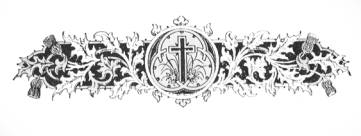 ΤΕΛΟΣΤῼ ΔΕ ΔΩΡΕΟΔΟΤῌ ΘΕῼΔΟΞΑ, ΤΙΜΗ ΚΑΙ ΠΡΟΣΚΥΝΗΣΙΣ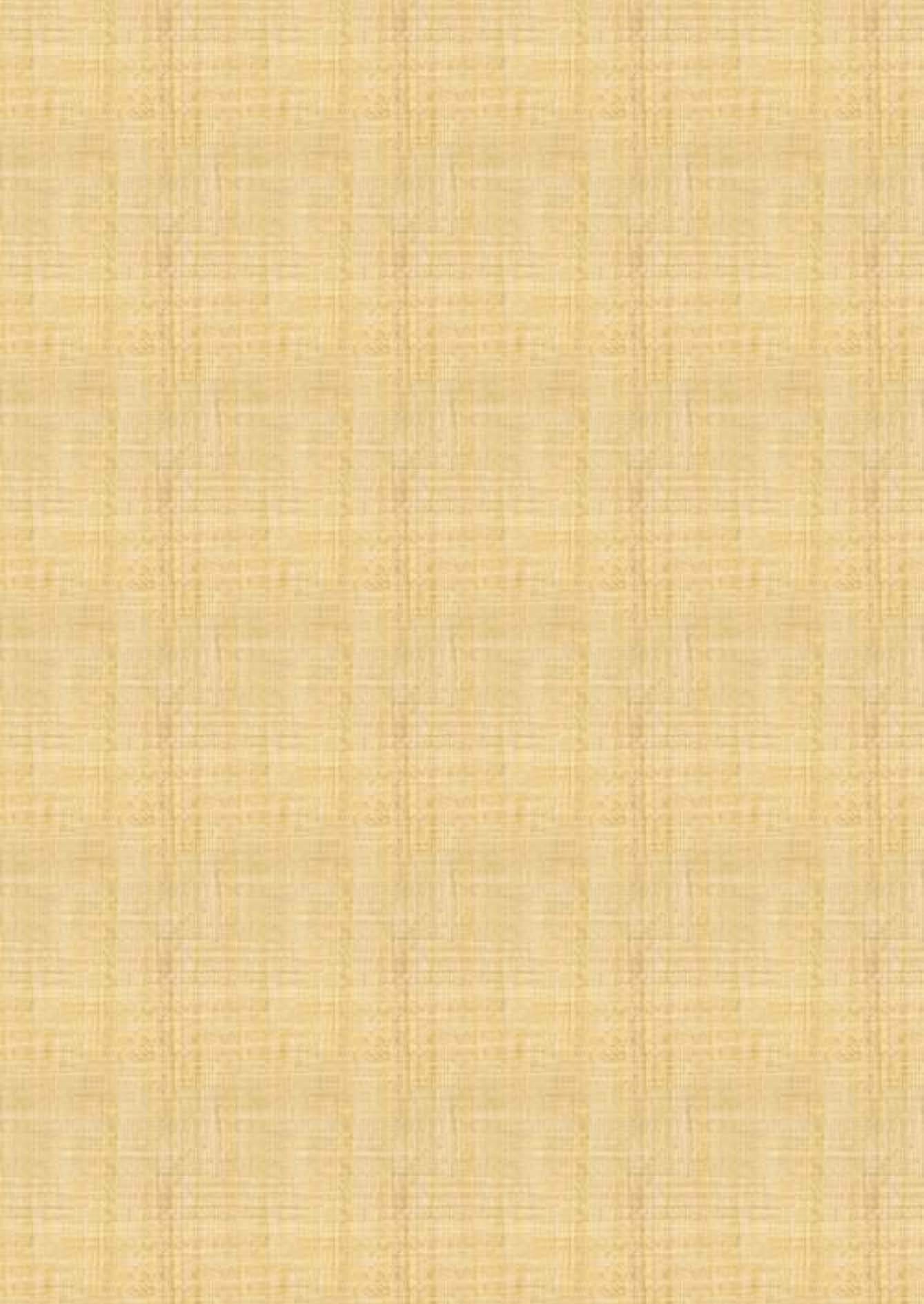 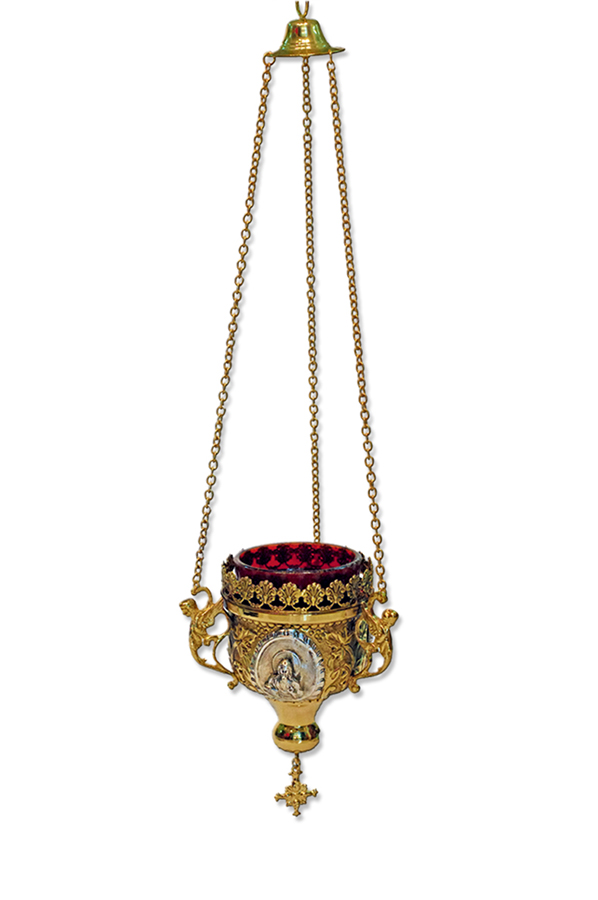 Εὔχεσθε ὑπὲρ τῶν κοπιώντωνΨηφιοποίηση, διόρθωση κειμένων καὶ σχεδιασμὸς ἐξωφύλλου:Λουκᾶς Λουκᾶ: louka.loukas@gmail.comΓεράσιμος Μοναχὸς Ἁγιορείτης: gerry.monk@gmail.comἩ πληκτρολόγηση τῶν κειμένων ἔγινε μὲ τὸ πρόγραμμα “ΜΚ” τοῦ κ. Δημητρίου Παπαδοπούλου, τὸ ὁποῖο διατίθεται δωρεὰν στὴν ἰστοσελίδα https://papline.gr/Ψηφιοποίηση, διόρθωση κειμένων καὶ σχεδιασμὸς ἐξωφύλλου:Λουκᾶς Λουκᾶ: louka.loukas@gmail.comΓεράσιμος Μοναχὸς Ἁγιορείτης: gerry.monk@gmail.comἩ πληκτρολόγηση τῶν κειμένων ἔγινε μὲ τὸ πρόγραμμα “ΜΚ” τοῦ κ. Δημητρίου Παπαδοπούλου, τὸ ὁποῖο διατίθεται δωρεὰν στὴν ἰστοσελίδα https://papline.gr/Χρύσανθου Θεοδοσόπουλου
Πεντηκοστάριον 1983 σ.3*Χρύσανθου Θεοδοσόπουλου
Πεντηκοστάριον 1983 σ.3*μέλος ἀργὸνΧρύσανθου Θεοδοσόπουλου
Πεντηκοστάριον 1983 σ.4*Χρύσανθου Θεοδοσόπουλου
Πεντηκοστάριον 1983 σ.5*Χρύσανθου Θεοδοσόπουλου
Πεντηκοστάριον 1983 σ.6*Χρύσανθου Θεοδοσόπουλου
Πεντηκοστάριον 1983 σ.9*Χρύσανθου Θεοδοσόπουλου
Πεντηκοστάριον 1983 σ.9#Χρύσανθου Θεοδοσόπουλου
Πεντηκοστάριον 1983 σ.10*Χρύσανθου Θεοδοσόπουλου
Πεντηκοστάριον 1983 σ.11*Χρύσανθου Θεοδοσόπουλου
Πεντηκοστάριον 1983 σ.14#Χρύσανθου Θεοδοσόπουλου
Πεντηκοστάριον 1983 σ.17#Χρύσανθου Θεοδοσόπουλου
Πεντηκοστάριον 1983 σ.19*Χρύσανθου Θεοδοσόπουλου
Πεντηκοστάριον 1983 σ.30*ἀντίφωνον α΄Χρύσανθου Θεοδοσόπουλου
Πεντηκοστάριον 1983 σ.31*συναπτὴΧρύσανθου Θεοδοσόπουλου
Πεντηκοστάριον 1983 σ.31*ἀντίφωνον β΄Χρύσανθου Θεοδοσόπουλου
Πεντηκοστάριον 1983 σ.31*συναπτὴΧρύσανθου Θεοδοσόπουλου
Πεντηκοστάριον 1983 σ.34*ἀντίφωνον γ΄Χρύσανθου Θεοδοσόπουλου
Πεντηκοστάριον 1983 σ.34*ἕτερον ἀργὸνΧρύσανθου Θεοδοσόπουλου
Πεντηκοστάριον 1983 σ.35*Χρύσανθου Θεοδοσόπουλου
Πεντηκοστάριον 1983 σ.36*Χρύσανθου Θεοδοσόπουλου
Πεντηκοστάριον 1983 σ.37*Χρύσανθου Θεοδοσόπουλου
Πεντηκοστάριον 1983 σ.38*Χρύσανθου Θεοδοσόπουλου
Πεντηκοστάριον 1983 σ.39#Χρύσανθου Θεοδοσόπουλου
Πεντηκοστάριον 1983 σ.40* Χρύσανθου Θεοδοσόπουλου
Πεντηκοστάριον 1983 σ.41*Χρύσανθου Θεοδοσόπουλου
Πεντηκοστάριον 1983 σ.42*Χρύσανθου Θεοδοσόπουλου
Πεντηκοστάριον 1983 σ.45*Χρύσανθου Θεοδοσόπουλου
Πεντηκοστάριον 1983 σ.47*Χρύσανθου Θεοδοσόπουλου
Πεντηκοστάριον 1983 σ.52*Χρύσανθου Θεοδοσόπουλου
Πεντηκοστάριον 1983 σ.53*ἦχος βαρὺςΤίς Θεὸς μέγας, ὡς ὁ Θεὸς ἡμῶν, σὺ εἶ ὁ Θεός, ὁ ποιῶν θαυμάσια μόνος.Ἐγνώρισας ἐν τοῖς λαοῖς τὴν δύναμίν σου.Καὶ εἶπα· Νῦν ἠρξάμην, αὕτη ἡ ἀλλοίωσις τῆς δεξιᾶς τοῦ Ὑψίστου.Ἐμνήσθην τῶν ἔργων Κυρίου.Χρύσανθου Θεοδοσόπουλου
Πεντηκοστάριον 1983 σ.55*Χρύσανθου Θεοδοσόπουλου
Πεντηκοστάριον 1983 σ.55*Χρύσανθου Θεοδοσόπουλου
Πεντηκοστάριον 1983 σ.14#Χρύσανθου Θεοδοσόπουλου
Πεντηκοστάριον 1983 σ.17#Χρύσανθου Θεοδοσόπουλου
Πεντηκοστάριον 1983 σ.56*Χρύσανθου Θεοδοσόπουλου
Πεντηκοστάριον 1983 σ.57*Χρύσανθου Θεοδοσόπουλου
Πεντηκοστάριον 1983 σ.61*Χρύσανθου Θεοδοσόπουλου
Πεντηκοστάριον 1983 σ.62*Ὅλην ἀποθέμενοι Χρύσανθου Θεοδοσόπουλου
Πεντηκοστάριον 1983 σ.66*Χρύσανθου Θεοδοσόπουλου
Πεντηκοστάριον 1983 σ.69*Χρύσανθου Θεοδοσόπουλου
Πεντηκοστάριον 1983 σ.71*Χρύσανθου Θεοδοσόπουλου
Πεντηκοστάριον 1983 σ.72*σύντομοΧρύσανθου Θεοδοσόπουλου
Πεντηκοστάριον 1983 σ.73*Χρύσανθου Θεοδοσόπουλου
Πεντηκοστάριον 1983 σ.3*Χαίροις ἀσκητικῶνΧρύσανθου Θεοδοσόπουλου
Πεντηκοστάριον 1983 σ.74*Χρύσανθου Θεοδοσόπουλου
Πεντηκοστάριον 1983 σ.77*Χρύσανθου Θεοδοσόπουλου
Πεντηκοστάριον 1983 σ.17#Χρύσανθου Θεοδοσόπουλου
Πεντηκοστάριον 1983 σ.80*Χρύσανθου Θεοδοσόπουλου
Πεντηκοστάριον 1983 σ.9#Χρύσανθου Θεοδοσόπουλου
Πεντηκοστάριον 1983 σ.81*Χρύσανθου Θεοδοσόπουλου
Πεντηκοστάριον 1983 σ.81*Χρύσανθου Θεοδοσόπουλου
Πεντηκοστάριον 1983 σ.81*Οἶκος τοῦ ΕὐφραθᾶΧρύσανθου Θεοδοσόπουλου
Πεντηκοστάριον 1983 σ.85*Χρύσανθου Θεοδοσόπουλου
Πεντηκοστάριον 1983 σ.14#Χρύσανθου Θεοδοσόπουλου
Πεντηκοστάριον 1983 σ.17#Χρύσανθου Θεοδοσόπουλου
Πεντηκοστάριον 1983 σ.80*Χρύσανθου Θεοδοσόπουλου
Πεντηκοστάριον 1983 σ.86*Χρύσανθου Θεοδοσόπουλου
Πεντηκοστάριον 1983 σ.87*Χρύσανθου Θεοδοσόπουλου
Πεντηκοστάριον 1983 σ.88*Χρύσανθου Θεοδοσόπουλου
Πεντηκοστάριον 1983 σ.89*Χρύσανθου Θεοδοσόπουλου
Πεντηκοστάριον 1983 σ.92*Χρύσανθου Θεοδοσόπουλου
Πεντηκοστάριον 1983 σ.94*Χρύσανθου Θεοδοσόπουλου
Πεντηκοστάριον 1983 σ.97*Χρύσανθου Θεοδοσόπουλου
Πεντηκοστάριον 1983 σ.97*Χρύσανθου Θεοδοσόπουλου
Πεντηκοστάριον 1983 σ.100*Χρύσανθου Θεοδοσόπουλου
Πεντηκοστάριον 1983 σ.102*ᾠδὴ α΄Χρύσανθου Θεοδοσόπουλου
Πεντηκοστάριον 1983 σ.103*ᾠδὴ α΄Χρύσανθου Θεοδοσόπουλου
Πεντηκοστάριον 1983 σ.106*Χρύσανθου Θεοδοσόπουλου
Πεντηκοστάριον 1983 σ.112*Χρύσανθου Θεοδοσόπουλου
Πεντηκοστάριον 1983 σ.9*Χρύσανθου Θεοδοσόπουλου
Πεντηκοστάριον 1983 σ.39#Χρύσανθου Θεοδοσόπουλου
Πεντηκοστάριον 1983 σ.113*Χρύσανθου Θεοδοσόπουλου
Πεντηκοστάριον 1983 σ.114#Πανεύφημοι μάρτυρεςΧρύσανθου Θεοδοσόπουλου
Πεντηκοστάριον 1983 σ.115*Χρύσανθου Θεοδοσόπουλου
Πεντηκοστάριον 1983 σ.118#Χρύσανθου Θεοδοσόπουλου
Πεντηκοστάριον 1983 σ.120#Χρύσανθου Θεοδοσόπουλου
Πεντηκοστάριον 1983 σ.121*Χρύσανθου Θεοδοσόπουλου
Πεντηκοστάριον 1983 σ.125*Χρύσανθου Θεοδοσόπουλου
Πεντηκοστάριον 1983 σ.53*Χρύσανθου Θεοδοσόπουλου
Πεντηκοστάριον 1983 σ.128#Χρύσανθου Θεοδοσόπουλου
Πεντηκοστάριον 1983 σ.129*Χρύσανθου Θεοδοσόπουλου
Πεντηκοστάριον 1983 σ.131#Χρύσανθου Θεοδοσόπουλου
Πεντηκοστάριον 1983 σ.134*Χρύσανθου Θεοδοσόπουλου
Πεντηκοστάριον 1983 σ.136#Χρύσανθου Θεοδοσόπουλου
Πεντηκοστάριον 1983 σ.137#Χρύσανθου Θεοδοσόπουλου
Πεντηκοστάριον 1983 σ.39#Χρύσανθου Θεοδοσόπουλου
Πεντηκοστάριον 1983 σ.139*.Χρύσανθου Θεοδοσόπουλου
Πεντηκοστάριον 1983 σ.140*Χρύσανθου Θεοδοσόπουλου
Πεντηκοστάριον 1983 σ.143*Χρύσανθου Θεοδοσόπουλου
Πεντηκοστάριον 1983 σ.144*Χρύσανθου Θεοδοσόπουλου
Πεντηκοστάριον 1983 σ.146*Χρύσανθου Θεοδοσόπουλου
Πεντηκοστάριον 1983 σ.147* Χρύσανθου Θεοδοσόπουλου
Πεντηκοστάριον 1983 σ.148*Χρύσανθου Θεοδοσόπουλου
Πεντηκοστάριον 1983 σ.149*.Χρύσανθου Θεοδοσόπουλου
Πεντηκοστάριον 1983 σ.150*Χρύσανθου Θεοδοσόπουλου
Πεντηκοστάριον 1983 σ.152#Χρυσάνθου Θεοδοσόπουλου
Πεντηκοστάριον 1983 σ.154*Χρυσάνθου Θεοδοσόπουλου
Πεντηκοστάριον 1983 σ.154*Χρυσάνθου Θεοδοσόπουλου
Πεντηκοστάριον 1983 σ.155*Χρυσάνθου Θεοδοσόπουλου
Πεντηκοστάριον 1983 σ.157*Χρυσάνθου Θεοδοσόπουλου
Πεντηκοστάριον 1983 σ.160*Χρυσάνθου Θεοδοσόπουλου
Πεντηκοστάριον 1983 σ.162*Χρυσάνθου Θεοδοσόπουλου
Πεντηκοστάριον 1983 σ.163#Χρυσάνθου Θεοδοσόπουλου
Πεντηκοστάριον 1983 σ.163#Χρυσάνθου Θεοδοσόπουλου
Πεντηκοστάριον 1983 σ.164#Χρύσανθου Θεοδοσόπουλου
Πεντηκοστάριον 1983 σ.39#Χρύσανθου Θεοδοσόπουλου
Πεντηκοστάριον 1983 σ.166# Χρύσανθου Θεοδοσόπουλου
Πεντηκοστάριον 1983 σ.167*Χρύσανθου Θεοδοσόπουλου
Πεντηκοστάριον 1983 σ.171*Χρύσανθου Θεοδοσόπουλου
Πεντηκοστάριον 1983 σ.173*ᾠδὴ α΄Χρύσανθου Θεοδοσόπουλου
Πεντηκοστάριον 1983 σ.175*ᾠδὴ α΄Χρύσανθου Θεοδοσόπουλου
Πεντηκοστάριον 1983 σ.178*ᾠδὴ θ΄Χρύσανθου Θεοδοσόπουλου
Πεντηκοστάριον 1983 σ.177*ᾠδὴ θ΄Χρύσανθου Θεοδοσόπουλου
Πεντηκοστάριον 1983 σ.181*Γυναῖκες ἀκουτίσθητεΧρύσανθου Θεοδοσόπουλου
Πεντηκοστάριον 1983 σ.182#Χρύσανθου Θεοδοσόπουλου
Πεντηκοστάριον 1983 σ.183#ἀπὸ Παρασκευὴ Ζωοδόχου ΠηγῆςΧρύσανθου Θεοδοσόπουλου
Πεντηκοστάριον 1983 σ.61*Χρύσανθου Θεοδοσόπουλου
Πεντηκοστάριον 1983 σ.185*Χρύσανθου Θεοδοσόπουλου
Πεντηκοστάριον 1983 σ.191*Χρύσανθου Θεοδοσόπουλου
Πεντηκοστάριον 1983 σ.194*Χρύσανθου Θεοδοσόπουλου
Πεντηκοστάριον 1983 σ.195*Χρύσανθου Θεοδοσόπουλου
Πεντηκοστάριον 1983 σ.198#Χρύσανθου Θεοδοσόπουλου
Πεντηκοστάριον 1983 σ.199*ᾠδὴ α΄.Χρύσανθου Θεοδοσόπουλου
Πεντηκοστάριον 1983 σ.247*ᾠδὴ α΄.Χρύσανθου Θεοδοσόπουλου
Πεντηκοστάριον 1983 σ.200*.Χρύσανθου Θεοδοσόπουλου
Πεντηκοστάριον 1983 σ.255#ᾠδὴ θ΄.Χρύσανθου Θεοδοσόπουλου
Πεντηκοστάριον 1983 σ.206*Χρύσανθου Θεοδοσόπουλου
Πεντηκοστάριον 1983 σ.206*Τῶν οὐρανίων ταγμάτωνΧρύσανθου Θεοδοσόπουλου
Πεντηκοστάριον 1983 σ.207*Χρύσανθου Θεοδοσόπουλου
Πεντηκοστάριον 1983 σ.209#αὐτόμελον Χρύσανθου Θεοδοσόπουλου
Πεντηκοστάριον 1983 σ.211*Χρύσανθου ΘεοδοσόπουλουΠεντηκοστάριον 1983 σ.181*Χρύσανθου Θεοδοσόπουλου
Πεντηκοστάριον 1983 σ.212*Ἡ ἀπεγνωσμένη Χρύσανθου Θεοδοσόπουλου
Πεντηκοστάριον 1983 σ.214*Χρύσανθου Θεοδοσόπουλου
Πεντηκοστάριον 1983 σ.216*Χρύσανθου Θεοδοσόπουλου
Πεντηκοστάριον 1983 σ.71*Χρύσανθου Θεοδοσόπουλου
Πεντηκοστάριον 1983 σ.218*Χρύσανθου Θεοδοσόπουλου
Πεντηκοστάριον 1983 σ.221*τῶν Πατέρων Χρύσανθου Θεοδοσόπουλου
Πεντηκοστάριον 1983 σ.221*ἈναλήψεωςΧρύσανθου Θεοδοσόπουλου
Πεντηκοστάριον 1983 σ.199*Χρύσανθου Θεοδοσόπουλου
Πεντηκοστάριον 1983 σ.222*Ὅλην ἀποθέμενοι Χρύσανθου Θεοδοσόπουλου
Πεντηκοστάριον 1983 σ.223*Χρύσανθου Θεοδοσόπουλου
Πεντηκοστάριον 1983 σ.226#Χρύσανθου Θεοδοσόπουλου
Πεντηκοστάριον 1983 σ.88*Χρύσανθου Θεοδοσόπουλου
Πεντηκοστάριον 1983 σ.230*Χρύσανθου Θεοδοσόπουλου
Πεντηκοστάριον 1983 σ.233*Χρύσανθου Θεοδοσόπουλου
Πεντηκοστάριον 1983 σ.237#Χρύσανθου Θεοδοσόπουλου
Πεντηκοστάριον 1983 σ.240*Χρύσανθου Θεοδοσόπουλου
Πεντηκοστάριον 1983 σ.243# Χρύσανθου Θεοδοσόπουλου
Πεντηκοστάριον 1983 σ.244*Χρύσανθου Θεοδοσόπουλου
Πεντηκοστάριον 1983 σ.245#ᾠδὴ α΄Χρύσανθου Θεοδοσόπουλου
Πεντηκοστάριον 1983 σ.246*ὁ ΓΑ νὰ γίνει ΒΟΥ καὶ τ΄ ἀνάπαλιν.Χρύσανθου Θεοδοσόπουλου
Πεντηκοστάριον 1983 σ.247*ᾠδὴ γ΄Χρύσανθου Θεοδοσόπουλου
Πεντηκοστάριον 1983 σ.247*.Χρύσανθου Θεοδοσόπουλου
Πεντηκοστάριον 1983 σ.248*ᾠδὴ δ΄Χρύσανθου Θεοδοσόπουλου
Πεντηκοστάριον 1983 σ.248*.Χρύσανθου Θεοδοσόπουλου
Πεντηκοστάριον 1983 σ.249*ᾠδὴ ε΄Χρύσανθου Θεοδοσόπουλου
Πεντηκοστάριον 1983 σ.249*.Χρύσανθου Θεοδοσόπουλου
Πεντηκοστάριον 1983 σ.250*ᾠδὴ ς΄Χρύσανθου Θεοδοσόπουλου
Πεντηκοστάριον 1983 σ.250*.Χρύσανθου Θεοδοσόπουλου
Πεντηκοστάριον 1983 σ.251*ᾠδὴ ζ΄Χρύσανθου Θεοδοσόπουλου
Πεντηκοστάριον 1983 σ.252*.Χρύσανθου Θεοδοσόπουλου
Πεντηκοστάριον 1983 σ.252*ᾠδὴ η΄Χρύσανθου Θεοδοσόπουλου
Πεντηκοστάριον 1983 σ.252*.Χρύσανθου Θεοδοσόπουλου
Πεντηκοστάριον 1983 σ.253*Χρύσανθου Θεοδοσόπουλου
Πεντηκοστάριον 1983 σ.253#.Χρύσανθου Θεοδοσόπουλου
Πεντηκοστάριον 1983 σ.255#Χρύσανθου Θεοδοσόπουλου
Πεντηκοστάριον 1983 σ.253#.Χρύσανθου Θεοδοσόπουλου
Πεντηκοστάριον 1983 σ.255# Ὁ οὐρανὸν τοῖς ἄστροιςΧρύσανθου Θεοδοσόπουλου
Πεντηκοστάριον 1983 σ.256*Χρύσανθου Θεοδοσόπουλου
Πεντηκοστάριον 1983 σ.257*.Χρύσανθου Θεοδοσόπουλου
Πεντηκοστάριον 1983 σ.258*Χρύσανθου Θεοδοσόπουλου
Πεντηκοστάριον 1983 σ.262# Χρύσανθου Θεοδοσόπουλου
Πεντηκοστάριον 1983 σ.264*Χρύσανθου Θεοδοσόπουλου
Πεντηκοστάριον 1983 σ.264*Χρύσανθου Θεοδοσόπουλου
Πεντηκοστάριον 1983 σ.265#Χρύσανθου Θεοδοσόπουλου
Πεντηκοστάριον 1983 σ.55*ἰδιόμελαΧρύσανθου Θεοδοσόπουλου
Πεντηκοστάριον 1983 σ.267* Χρύσανθου Θεοδοσόπουλου
Πεντηκοστάριον 1983 σ.244*.Χρύσανθου Θεοδοσόπουλου
Πεντηκοστάριον 1983 σ.258*Χρύσανθου Θεοδοσόπουλου
Πεντηκοστάριον 1983 σ.243#ᾠδὴ θ΄.Χρύσανθου Θεοδοσόπουλου
Πεντηκοστάριον 1983 σ.206*Ὅλην ἀποθέμενοι Χρύσανθου Θεοδοσόπουλου
Πεντηκοστάριον 1983 σ.270*Χρύσανθου Θεοδοσόπουλου
Πεντηκοστάριον 1983 σ.275#Χρύσανθου Θεοδοσόπουλου
Πεντηκοστάριον 1983 σ.277*Τῶν ἉγίωνΧρύσανθου Θεοδοσόπουλου
Πεντηκοστάριον 1983 σ.278*Χρύσανθου Θεοδοσόπουλου
Πεντηκοστάριον 1983 σ.279#Ὡς γενναῖον ἐν μάρτυσιν.Χρύσανθου Θεοδοσόπουλου
Πεντηκοστάριον 1983 σ.280*Χρύσανθου Θεοδοσόπουλου
Πεντηκοστάριον 1983 σ.282* Χρύσανθου Θεοδοσόπουλου
Πεντηκοστάριον 1983 σ.284*Χρύσανθου Θεοδοσόπουλου
Πεντηκοστάριον 1983 σ.282*Χρύσανθου Θεοδοσόπουλου
Πεντηκοστάριον 1983 σ.209#Χρύσανθου Θεοδοσόπουλου
Πεντηκοστάριον 1983 σ.152#Χρύσανθου Θεοδοσόπουλου
Πεντηκοστάριον 1983 σ.171*Χρύσανθου Θεοδοσόπουλου
Πεντηκοστάριον 1983 σ.17#Δόξα ἙσπερίωνΧρύσανθου Θεοδοσόπουλου
Πεντηκοστάριον 1983 σ.118#Δόξα ΑποστίχωνΧρύσανθου Θεοδοσόπουλου
Πεντηκοστάριον 1983 σ.198#Χρύσανθου Θεοδοσόπουλου
Πεντηκοστάριον 1983 σ.134*Χρύσανθου Θεοδοσόπουλου
Πεντηκοστάριον 1983 σ.69*Χρύσανθου Θεοδοσόπουλου
Πεντηκοστάριον 1983 σ.237#